ESOGÜ DEPARTMENT OF HISTORY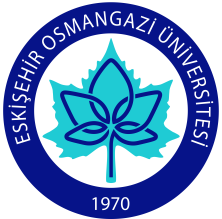 COURSE INFORMATION FORMInstructor(s):   Prof. Dr. Zafer KOYLUSignature: 	           								Date: ESOGÜ DEPARTMENT OF HISTORYCOURSE INFORMATION FORMInstructor(s):   Prof. Dr. Fahri YETİMSignature: 	Date:           	                        ESOGÜ DEPARTMENT OF HISTORYCOURSE INFORMATION FORMInstructor(s): Prof. Dr.Mesut ERŞANSignature: 	           								Date:ESOGÜ DEPARTMENT OF HISTORYCOURSE INFORMATION FORMInstructor(s):   :  Lect. Dr. Mehmet KAYIRANSignature: 	           						Date:ESOGÜ DEPARTMENT OF HISTORYCOURSE INFORMATION FORMInstructor(s):   Prof. Dr. Osman KÖKSALSignature: 	           					Date: ESOGÜ DEPARTMENT OF HISTORYCOURSE INFORMATION FORMDersin Öğretim Üyesi: Doç. Dr. Meral Bayrakİmza:										Date:ESOGÜ DEPARTMENT OF HISTORYCOURSE INFORMATION FORMInstructor(s):   Assoc. Prof. Meryem Kaçan ErdoğanSignature::   				Date: ESOGÜ DEPARTMENT OF HISTORYCOURSE INFORMATION FORMDersin Öğretim Üyesi:  İmza:												Tarih: ESOGÜ DEPARTMENT OF HISTORYCOURSE INFORMATION FORMInstructor(s):   Signature: 	           								Date: ESOGÜ DEPARTMENT OF HISTORYCOURSE INFORMATION FORMInstructor(s):   Signature: 	           								Date: ESOGÜ DEPARTMENT OF HISTORYCOURSE INFORMATION FORMInstructor(s):   Lect. Dr. Cezmi KARASUSignature: 	           								Date: ESOGÜ DEPARTMENT OF HISTORYCOURSE INFORMATION FORMInstructor(s):   Lect. Dr. Mustafa Yahya METİNTAŞSignature: 	           								Date:                         ESOGÜ DEPARTMENT OF HISTORYCOURSE INFORMATION FORMInstructor(s): Assoc. Prof.  Hayrettin PINAR   Signature:            	Date: ESOGÜ DEPARTMENT OF HISTORYCOURSE INFORMATION FORMInstructor(s): Assoc. Prof. Dr. Hayrettin PINAR   Signature:            	Date: ESOGÜ DEPARTMENT OF HISTORYCOURSE INFORMATION FORMInstructor(s):   Prof. Dr. Hasan Hüseyin ADALIOĞLUSignature: 	           								Date: ESOGÜ DEPARTMENT OF HISTORYCOURSE INFORMATION FORMInstructor(s):   Signature: 	           								Date: ,ESOGÜ DEPARTMENT OF HISTORYCOURSE INFORMATION FORMLecturer: Assoc. Prof. Fatma SEVİNÇ ERBAŞISign:	 								 Date:ESOGÜ DEPARTMENT OF HISTORYCOURSE INFORMATION FORMInstructor(s):  Prof. Dr. Numan ElibolSignature: 	           								Date: ESOGÜ DEPARTMENT OF HISTORYCOURSE INFORMATION FORMInstructor(s):   Prof. Dr. Mesut ERŞANSignature: 	           								Date: ESOGÜ DEPARTMENT OF HISTORYCOURSE INFORMATION FORMInstructor(s): Prof.Dr. Kamil ÇOLAK  Signature: 	           								Date: ESOGÜ DEPARTMENT OF HISTORYCOURSE INFORMATION FORMInstructor(s):   Prof. Dr. Numan ElibolSignature: 	           								Date: ESOGÜ DEPARTMENT OF HISTORYCOURSE INFORMATION FORMInstructor(s):   Lect. Dr. Selahattin ÖNDERSignature: 	           								Date: ESOGÜ DEPARTMENT OF HISTORYCOURSE INFORMATION FORMInstructor(s):   Prof. Dr. Zafer KOYLUSignature: 	           								Date: ESOGÜ DEPARTMENT OF HISTORYCOURSE INFORMATION FORMInstructor(s):  Prof. Dr. Fahri YETİMSignature: 	           								Date:ESOGÜ DEPARTMENT OF HISTORYCOURSE INFORMATION FORMInstructor(s):   Signature: 	           								Date: ESOGÜ DEPARTMENT OF HISTORYCOURSE INFORMATION FORMInstructor(s):   Lect. Dr. Cezmi KarasuSignature: 	           								Date: ESOGÜ DEPARTMENT OF HISTORYCOURSE INFORMATION FORMInstructor(s):   Prof. Dr. Mesut ERŞANSignature: 	           								Date: ESOGÜ DEPARTMENT OF HISTORYCOURSE INFORMATION FORMInstructor(s):   Lect. Dr. Selahattin ÖNDERSignature: 	           								Date: ESOGÜ DEPARTMENT OF HISTORYCOURSE INFORMATION FORMInstructor(s):   Prof. Dr. Osman KÖKSALSignature: 	           								Date:ESOGÜ DEPARTMENT OF HISTORYCOURSE INFORMATION FORMInstructor(s):   Prof. Dr.Fahri YetimSignature: 	           								Date: ESOGÜ DEPARTMENT OF HISTORYCOURSE INFORMATION FORMInstructor(s):     Prof. Dr. Osman KÖKSALSignature: 	           								Date: ESOGÜ DEPARTMENT OF HISTORYCOURSE INFORMATION FORMInstructor(s):   Lect.Dr. Mehmet KAYIRANSignature: 	           					Date:  ESOGÜ DEPARTMENT OF HISTORYCOURSE INFORMATION FORMInstructor(s): Signature: 	           								Date: ESOGÜ DEPARTMENT OF HISTORYCOURSE INFORMATION FORMInstructor(s):   Signature: 	           								Date: ESOGÜ DEPARTMENT OF HISTORYCOURSE INFORMATION FORMInstructor(s):   Prof. Dr. Zafer KOYLUSignature: 	           								Date: ESOGÜ DEPARTMENT OF HISTORYCOURSE INFORMATION FORMInstructor(s):   Lect. Dr. Cezmi KARASUSignature: 	           								Date: SEMESTER8COURSE CODE121718473COURSE NAMEContemporary Turkish and World HistorySEMESTERWEEKLY COURSE PERIODWEEKLY COURSE PERIODWEEKLY COURSE PERIODWEEKLY COURSE PERIODWEEKLY COURSE PERIODCOURSE OFCOURSE OFCOURSE OFCOURSE OFCOURSE OFCOURSE OFSEMESTERTheoryPracticePracticeLaboratoryLaboratoryCreditECTSTYPETYPETYPELANGUAGESpring2000023COMPULSORY (X )  ELECTIVE ( )COMPULSORY (X )  ELECTIVE ( )COMPULSORY (X )  ELECTIVE ( )TurkishCOURSE CATAGORYCOURSE CATAGORYCOURSE CATAGORYCOURSE CATAGORYCOURSE CATAGORYCOURSE CATAGORYCOURSE CATAGORYCOURSE CATAGORYCOURSE CATAGORYCOURSE CATAGORYCOURSE CATAGORYCOURSE CATAGORYGeneral HistoryGeneral HistoryGeneral HistoryForeign LanguagesForeign LanguagesForeign LanguagesForeign LanguagesForeign LanguagesForeign LanguagesHistory StudiesHistory StudiesHistory Studies%100%100%100%%%%%%%  %  %  ASSESSMENT CRITERIAASSESSMENT CRITERIAASSESSMENT CRITERIAASSESSMENT CRITERIAASSESSMENT CRITERIAASSESSMENT CRITERIAASSESSMENT CRITERIAASSESSMENT CRITERIAASSESSMENT CRITERIAASSESSMENT CRITERIAASSESSMENT CRITERIAASSESSMENT CRITERIAMID-TERMMID-TERMMID-TERMMID-TERMMID-TERMEvaluation TypeEvaluation TypeEvaluation TypeEvaluation TypeEvaluation TypeQuantity%MID-TERMMID-TERMMID-TERMMID-TERMMID-TERM1st Mid-Term1st Mid-Term1st Mid-Term1st Mid-Term1st Mid-Term150MID-TERMMID-TERMMID-TERMMID-TERMMID-TERM2nd Mid-Term2nd Mid-Term2nd Mid-Term2nd Mid-Term2nd Mid-TermMID-TERMMID-TERMMID-TERMMID-TERMMID-TERMQuizQuizQuizQuizQuizMID-TERMMID-TERMMID-TERMMID-TERMMID-TERMHomeworkHomeworkHomeworkHomeworkHomeworkMID-TERMMID-TERMMID-TERMMID-TERMMID-TERMProjectProjectProjectProjectProjectMID-TERMMID-TERMMID-TERMMID-TERMMID-TERMReportReportReportReportReportMID-TERMMID-TERMMID-TERMMID-TERMMID-TERMOthers (………)Others (………)Others (………)Others (………)Others (………)FINAL EXAMFINAL EXAMFINAL EXAMFINAL EXAMFINAL EXAM150PREREQUIEITE(S)PREREQUIEITE(S)PREREQUIEITE(S)PREREQUIEITE(S)PREREQUIEITE(S)COURSE DESCRIPTIONCOURSE DESCRIPTIONCOURSE DESCRIPTIONCOURSE DESCRIPTIONCOURSE DESCRIPTIONIn the course, students are informed about the imperialistic struggles at the beginning of the XXth century, the emergence and development of the states, relations among the states, wars, treaties signed for peaceful world, new wars and new states. In the course, students are informed about the imperialistic struggles at the beginning of the XXth century, the emergence and development of the states, relations among the states, wars, treaties signed for peaceful world, new wars and new states. In the course, students are informed about the imperialistic struggles at the beginning of the XXth century, the emergence and development of the states, relations among the states, wars, treaties signed for peaceful world, new wars and new states. In the course, students are informed about the imperialistic struggles at the beginning of the XXth century, the emergence and development of the states, relations among the states, wars, treaties signed for peaceful world, new wars and new states. In the course, students are informed about the imperialistic struggles at the beginning of the XXth century, the emergence and development of the states, relations among the states, wars, treaties signed for peaceful world, new wars and new states. In the course, students are informed about the imperialistic struggles at the beginning of the XXth century, the emergence and development of the states, relations among the states, wars, treaties signed for peaceful world, new wars and new states. In the course, students are informed about the imperialistic struggles at the beginning of the XXth century, the emergence and development of the states, relations among the states, wars, treaties signed for peaceful world, new wars and new states. COURSE OBJECTIVESCOURSE OBJECTIVESCOURSE OBJECTIVESCOURSE OBJECTIVESCOURSE OBJECTIVES1789 French Revolution and Liberalism which emerged after the Revolution, nationalism and socialism, great powers from 1871 to World War I, Ottoman Empire from Berlin Treaty to World War I, World War I and its consequences, changing patterns between 1919-1939 and signed treaties, World War II and developments in Turkey and in the world after the War.1789 French Revolution and Liberalism which emerged after the Revolution, nationalism and socialism, great powers from 1871 to World War I, Ottoman Empire from Berlin Treaty to World War I, World War I and its consequences, changing patterns between 1919-1939 and signed treaties, World War II and developments in Turkey and in the world after the War.1789 French Revolution and Liberalism which emerged after the Revolution, nationalism and socialism, great powers from 1871 to World War I, Ottoman Empire from Berlin Treaty to World War I, World War I and its consequences, changing patterns between 1919-1939 and signed treaties, World War II and developments in Turkey and in the world after the War.1789 French Revolution and Liberalism which emerged after the Revolution, nationalism and socialism, great powers from 1871 to World War I, Ottoman Empire from Berlin Treaty to World War I, World War I and its consequences, changing patterns between 1919-1939 and signed treaties, World War II and developments in Turkey and in the world after the War.1789 French Revolution and Liberalism which emerged after the Revolution, nationalism and socialism, great powers from 1871 to World War I, Ottoman Empire from Berlin Treaty to World War I, World War I and its consequences, changing patterns between 1919-1939 and signed treaties, World War II and developments in Turkey and in the world after the War.1789 French Revolution and Liberalism which emerged after the Revolution, nationalism and socialism, great powers from 1871 to World War I, Ottoman Empire from Berlin Treaty to World War I, World War I and its consequences, changing patterns between 1919-1939 and signed treaties, World War II and developments in Turkey and in the world after the War.1789 French Revolution and Liberalism which emerged after the Revolution, nationalism and socialism, great powers from 1871 to World War I, Ottoman Empire from Berlin Treaty to World War I, World War I and its consequences, changing patterns between 1919-1939 and signed treaties, World War II and developments in Turkey and in the world after the War.ADDITIVE OF COURSE TO APPLY PROFESSIONAL EDUATIONADDITIVE OF COURSE TO APPLY PROFESSIONAL EDUATIONADDITIVE OF COURSE TO APPLY PROFESSIONAL EDUATIONADDITIVE OF COURSE TO APPLY PROFESSIONAL EDUATIONADDITIVE OF COURSE TO APPLY PROFESSIONAL EDUATIONInternational relations and Turkey's relations with other nations, the emergence and historical development of these relations research, investigation, analysis-synthesis filter of learning and passing will provide the ability to interpret.International relations and Turkey's relations with other nations, the emergence and historical development of these relations research, investigation, analysis-synthesis filter of learning and passing will provide the ability to interpret.International relations and Turkey's relations with other nations, the emergence and historical development of these relations research, investigation, analysis-synthesis filter of learning and passing will provide the ability to interpret.International relations and Turkey's relations with other nations, the emergence and historical development of these relations research, investigation, analysis-synthesis filter of learning and passing will provide the ability to interpret.International relations and Turkey's relations with other nations, the emergence and historical development of these relations research, investigation, analysis-synthesis filter of learning and passing will provide the ability to interpret.International relations and Turkey's relations with other nations, the emergence and historical development of these relations research, investigation, analysis-synthesis filter of learning and passing will provide the ability to interpret.International relations and Turkey's relations with other nations, the emergence and historical development of these relations research, investigation, analysis-synthesis filter of learning and passing will provide the ability to interpret.COURSE OUTCOMESCOURSE OUTCOMESCOURSE OUTCOMESCOURSE OUTCOMESCOURSE OUTCOMES  Comprehend the events in the XIXth century.   Evaluate the events in XXth century.   Understand the effects of the treaties made in those periods to the present.  Comprehend the events in the XIXth century.   Evaluate the events in XXth century.   Understand the effects of the treaties made in those periods to the present.  Comprehend the events in the XIXth century.   Evaluate the events in XXth century.   Understand the effects of the treaties made in those periods to the present.  Comprehend the events in the XIXth century.   Evaluate the events in XXth century.   Understand the effects of the treaties made in those periods to the present.  Comprehend the events in the XIXth century.   Evaluate the events in XXth century.   Understand the effects of the treaties made in those periods to the present.  Comprehend the events in the XIXth century.   Evaluate the events in XXth century.   Understand the effects of the treaties made in those periods to the present.  Comprehend the events in the XIXth century.   Evaluate the events in XXth century.   Understand the effects of the treaties made in those periods to the present.TEXTBOOKTEXTBOOKTEXTBOOKTEXTBOOKTEXTBOOKRıfat UÇAROL, Siyasi Tarih, İstanbul, 2010.Rıfat UÇAROL, Siyasi Tarih, İstanbul, 2010.Rıfat UÇAROL, Siyasi Tarih, İstanbul, 2010.Rıfat UÇAROL, Siyasi Tarih, İstanbul, 2010.Rıfat UÇAROL, Siyasi Tarih, İstanbul, 2010.Rıfat UÇAROL, Siyasi Tarih, İstanbul, 2010.Rıfat UÇAROL, Siyasi Tarih, İstanbul, 2010.OTHER REFERENCESOTHER REFERENCESOTHER REFERENCESOTHER REFERENCESOTHER REFERENCES1-M.Sadık ATAK, Harp Sonrasında Dünya(1945-1966),Ankara,1996.2- Charles SEİGNOBOS, Avrupa Milletlerinin Mukayeseli Tarihi, İstanbul, 1960, Çev. Semih TİRYAKİOĞLU.3-Çoşkun ÜÇOK, Siyasal Tarih, Ankara, 1967.4- Haluk A. ÜLMAN, Birinci Dünya Savaşına Giden Yol (Ve Savaş), Ankara, 1973.1-M.Sadık ATAK, Harp Sonrasında Dünya(1945-1966),Ankara,1996.2- Charles SEİGNOBOS, Avrupa Milletlerinin Mukayeseli Tarihi, İstanbul, 1960, Çev. Semih TİRYAKİOĞLU.3-Çoşkun ÜÇOK, Siyasal Tarih, Ankara, 1967.4- Haluk A. ÜLMAN, Birinci Dünya Savaşına Giden Yol (Ve Savaş), Ankara, 1973.1-M.Sadık ATAK, Harp Sonrasında Dünya(1945-1966),Ankara,1996.2- Charles SEİGNOBOS, Avrupa Milletlerinin Mukayeseli Tarihi, İstanbul, 1960, Çev. Semih TİRYAKİOĞLU.3-Çoşkun ÜÇOK, Siyasal Tarih, Ankara, 1967.4- Haluk A. ÜLMAN, Birinci Dünya Savaşına Giden Yol (Ve Savaş), Ankara, 1973.1-M.Sadık ATAK, Harp Sonrasında Dünya(1945-1966),Ankara,1996.2- Charles SEİGNOBOS, Avrupa Milletlerinin Mukayeseli Tarihi, İstanbul, 1960, Çev. Semih TİRYAKİOĞLU.3-Çoşkun ÜÇOK, Siyasal Tarih, Ankara, 1967.4- Haluk A. ÜLMAN, Birinci Dünya Savaşına Giden Yol (Ve Savaş), Ankara, 1973.1-M.Sadık ATAK, Harp Sonrasında Dünya(1945-1966),Ankara,1996.2- Charles SEİGNOBOS, Avrupa Milletlerinin Mukayeseli Tarihi, İstanbul, 1960, Çev. Semih TİRYAKİOĞLU.3-Çoşkun ÜÇOK, Siyasal Tarih, Ankara, 1967.4- Haluk A. ÜLMAN, Birinci Dünya Savaşına Giden Yol (Ve Savaş), Ankara, 1973.1-M.Sadık ATAK, Harp Sonrasında Dünya(1945-1966),Ankara,1996.2- Charles SEİGNOBOS, Avrupa Milletlerinin Mukayeseli Tarihi, İstanbul, 1960, Çev. Semih TİRYAKİOĞLU.3-Çoşkun ÜÇOK, Siyasal Tarih, Ankara, 1967.4- Haluk A. ÜLMAN, Birinci Dünya Savaşına Giden Yol (Ve Savaş), Ankara, 1973.1-M.Sadık ATAK, Harp Sonrasında Dünya(1945-1966),Ankara,1996.2- Charles SEİGNOBOS, Avrupa Milletlerinin Mukayeseli Tarihi, İstanbul, 1960, Çev. Semih TİRYAKİOĞLU.3-Çoşkun ÜÇOK, Siyasal Tarih, Ankara, 1967.4- Haluk A. ÜLMAN, Birinci Dünya Savaşına Giden Yol (Ve Savaş), Ankara, 1973.TOOLS AND EQUIPMENTS REQUIREDTOOLS AND EQUIPMENTS REQUIREDTOOLS AND EQUIPMENTS REQUIREDTOOLS AND EQUIPMENTS REQUIREDTOOLS AND EQUIPMENTS REQUIRED  Projection, computer  Projection, computer  Projection, computer  Projection, computer  Projection, computer  Projection, computer  Projection, computerCOURSE SYLLABUSCOURSE SYLLABUSWEEKTOPICS 1Europe and the Ottoman Empire in the early Modern Era (1787-1815)2Europe after the Congress of Vienna and the Ottoman Empire (1815-1870)3New powers of Europe to join politics (Germany, Italy)4America, Central and East Asia developments519th century colonialism, the establishment of the blocks and the Ottoman Empire6Constitutionalism II and the important events of the period; First World War (1914-1918)7Midterm8Midterm9Turkish Republic in 1923-39 Period; A short period of peace and world10Second World War (1939-1945)11New world order after the Second World War. And developments in the post-war balance of power12Years of the 1980s and Post-cold war13Soviet Union and The disintegration of the eastern bloc14Some other important developments in the world (1998-2010)15,16 Final examNOPROGRAM OUTCOMES 3211Sufficient knowledge of history; an ability to apply theoretical and practical knowledge on this area. X2Acquisition of knowledge about the subordinate disciplines of history.X3Understanding of professional and ethical issues and taking responsibility. X4Using data shows and workshops for getting knowledge on the area. X5Increasing proficiency of foreign language for providing sources about this areaX6Ability to work effectively in individual and inner-disciplinary or multi-disciplinary teams.X7Ability to understand national and global impacts and results of the datasx8Ability to follow professional and contemporary issues. x9Make scientific researches  separately or under the guidance of an advisor. X10Ability to analyze, evaluate and interpret historical data.  X11Gaining critical point of view.X1: None. 2: Partially contribution. 3: Completely contribution.1: None. 2: Partially contribution. 3: Completely contribution.1: None. 2: Partially contribution. 3: Completely contribution.1: None. 2: Partially contribution. 3: Completely contribution.1: None. 2: Partially contribution. 3: Completely contribution.SEMESTER8COURSE CODE121718474COURSE NAMEHistory of Turkish DemocracySEMESTERWEEKLY COURSE PERIODWEEKLY COURSE PERIODWEEKLY COURSE PERIODWEEKLY COURSE PERIODWEEKLY COURSE PERIODCOURSE OFCOURSE OFCOURSE OFCOURSE OFCOURSE OFCOURSE OFSEMESTERTheoryPracticePracticeLaboratoryLaboratoryCreditECTSTYPETYPETYPELANGUAGESpring2000023COMPULSORY (X)  ELECTIVE (  )COMPULSORY (X)  ELECTIVE (  )COMPULSORY (X)  ELECTIVE (  )TurkishCOURSE CATAGORYCOURSE CATAGORYCOURSE CATAGORYCOURSE CATAGORYCOURSE CATAGORYCOURSE CATAGORYCOURSE CATAGORYCOURSE CATAGORYCOURSE CATAGORYCOURSE CATAGORYCOURSE CATAGORYCOURSE CATAGORYGeneral HistoryGeneral HistoryGeneral HistoryForeign LanguagesForeign LanguagesForeign LanguagesForeign LanguagesForeign LanguagesForeign LanguagesHistory StudiesHistory StudiesHistory Studies%100%100%100%%%%%%%  %  %  ASSESSMENT CRITERIAASSESSMENT CRITERIAASSESSMENT CRITERIAASSESSMENT CRITERIAASSESSMENT CRITERIAASSESSMENT CRITERIAASSESSMENT CRITERIAASSESSMENT CRITERIAASSESSMENT CRITERIAASSESSMENT CRITERIAASSESSMENT CRITERIAASSESSMENT CRITERIAMID-TERMMID-TERMMID-TERMMID-TERMMID-TERMEvaluation TypeEvaluation TypeEvaluation TypeEvaluation TypeEvaluation TypeQuantity%MID-TERMMID-TERMMID-TERMMID-TERMMID-TERM1st Mid-Term1st Mid-Term1st Mid-Term1st Mid-Term1st Mid-Term150MID-TERMMID-TERMMID-TERMMID-TERMMID-TERM2nd Mid-Term2nd Mid-Term2nd Mid-Term2nd Mid-Term2nd Mid-TermMID-TERMMID-TERMMID-TERMMID-TERMMID-TERMQuizQuizQuizQuizQuizMID-TERMMID-TERMMID-TERMMID-TERMMID-TERMHomeworkHomeworkHomeworkHomeworkHomeworkMID-TERMMID-TERMMID-TERMMID-TERMMID-TERMProjectProjectProjectProjectProjectMID-TERMMID-TERMMID-TERMMID-TERMMID-TERMReportReportReportReportReportMID-TERMMID-TERMMID-TERMMID-TERMMID-TERMOthers (………)Others (………)Others (………)Others (………)Others (………)FINAL EXAMFINAL EXAMFINAL EXAMFINAL EXAMFINAL EXAM150PREREQUIEITE(S)PREREQUIEITE(S)PREREQUIEITE(S)PREREQUIEITE(S)PREREQUIEITE(S)COURSE DESCRIPTIONCOURSE DESCRIPTIONCOURSE DESCRIPTIONCOURSE DESCRIPTIONCOURSE DESCRIPTIONBasic concepts about democracy and political systems in Turkey and the world; democratic and constitutional developments from the Ottoman times to the present; the characteristics of the constitutions of 1876, 1921, 1924, 1961 and 1982 and the contributions of them to the Turkish democracy.Basic concepts about democracy and political systems in Turkey and the world; democratic and constitutional developments from the Ottoman times to the present; the characteristics of the constitutions of 1876, 1921, 1924, 1961 and 1982 and the contributions of them to the Turkish democracy.Basic concepts about democracy and political systems in Turkey and the world; democratic and constitutional developments from the Ottoman times to the present; the characteristics of the constitutions of 1876, 1921, 1924, 1961 and 1982 and the contributions of them to the Turkish democracy.Basic concepts about democracy and political systems in Turkey and the world; democratic and constitutional developments from the Ottoman times to the present; the characteristics of the constitutions of 1876, 1921, 1924, 1961 and 1982 and the contributions of them to the Turkish democracy.Basic concepts about democracy and political systems in Turkey and the world; democratic and constitutional developments from the Ottoman times to the present; the characteristics of the constitutions of 1876, 1921, 1924, 1961 and 1982 and the contributions of them to the Turkish democracy.Basic concepts about democracy and political systems in Turkey and the world; democratic and constitutional developments from the Ottoman times to the present; the characteristics of the constitutions of 1876, 1921, 1924, 1961 and 1982 and the contributions of them to the Turkish democracy.Basic concepts about democracy and political systems in Turkey and the world; democratic and constitutional developments from the Ottoman times to the present; the characteristics of the constitutions of 1876, 1921, 1924, 1961 and 1982 and the contributions of them to the Turkish democracy.COURSE OBJECTIVESCOURSE OBJECTIVESCOURSE OBJECTIVESCOURSE OBJECTIVESCOURSE OBJECTIVESThe aim of the course is to introduce to the students the democracy, basic political systems and democratic developments in Turkey. The aim of the course is to introduce to the students the democracy, basic political systems and democratic developments in Turkey. The aim of the course is to introduce to the students the democracy, basic political systems and democratic developments in Turkey. The aim of the course is to introduce to the students the democracy, basic political systems and democratic developments in Turkey. The aim of the course is to introduce to the students the democracy, basic political systems and democratic developments in Turkey. The aim of the course is to introduce to the students the democracy, basic political systems and democratic developments in Turkey. The aim of the course is to introduce to the students the democracy, basic political systems and democratic developments in Turkey. ADDITIVE OF COURSE TO APPLY PROFESSIONAL EDUATIONADDITIVE OF COURSE TO APPLY PROFESSIONAL EDUATIONADDITIVE OF COURSE TO APPLY PROFESSIONAL EDUATIONADDITIVE OF COURSE TO APPLY PROFESSIONAL EDUATIONADDITIVE OF COURSE TO APPLY PROFESSIONAL EDUATION 1. Utilize their  knowledge of social sciences 2. Analyze, evaluate and interpret historical data 3. Arrange group works 4. Lead multi-disciplinary teams 5. Get the consciences of professional and ethical responsibility 6. Establish an effective oral and inscriptive communication   7. Understand the national and universal impacts of  the historical data   8. Recognize the need for life-long learning and application 9. Remain up-to-date with professional and contemporary issues10. Make scientific researches  separately or under the guidance of an advisor 1. Utilize their  knowledge of social sciences 2. Analyze, evaluate and interpret historical data 3. Arrange group works 4. Lead multi-disciplinary teams 5. Get the consciences of professional and ethical responsibility 6. Establish an effective oral and inscriptive communication   7. Understand the national and universal impacts of  the historical data   8. Recognize the need for life-long learning and application 9. Remain up-to-date with professional and contemporary issues10. Make scientific researches  separately or under the guidance of an advisor 1. Utilize their  knowledge of social sciences 2. Analyze, evaluate and interpret historical data 3. Arrange group works 4. Lead multi-disciplinary teams 5. Get the consciences of professional and ethical responsibility 6. Establish an effective oral and inscriptive communication   7. Understand the national and universal impacts of  the historical data   8. Recognize the need for life-long learning and application 9. Remain up-to-date with professional and contemporary issues10. Make scientific researches  separately or under the guidance of an advisor 1. Utilize their  knowledge of social sciences 2. Analyze, evaluate and interpret historical data 3. Arrange group works 4. Lead multi-disciplinary teams 5. Get the consciences of professional and ethical responsibility 6. Establish an effective oral and inscriptive communication   7. Understand the national and universal impacts of  the historical data   8. Recognize the need for life-long learning and application 9. Remain up-to-date with professional and contemporary issues10. Make scientific researches  separately or under the guidance of an advisor 1. Utilize their  knowledge of social sciences 2. Analyze, evaluate and interpret historical data 3. Arrange group works 4. Lead multi-disciplinary teams 5. Get the consciences of professional and ethical responsibility 6. Establish an effective oral and inscriptive communication   7. Understand the national and universal impacts of  the historical data   8. Recognize the need for life-long learning and application 9. Remain up-to-date with professional and contemporary issues10. Make scientific researches  separately or under the guidance of an advisor 1. Utilize their  knowledge of social sciences 2. Analyze, evaluate and interpret historical data 3. Arrange group works 4. Lead multi-disciplinary teams 5. Get the consciences of professional and ethical responsibility 6. Establish an effective oral and inscriptive communication   7. Understand the national and universal impacts of  the historical data   8. Recognize the need for life-long learning and application 9. Remain up-to-date with professional and contemporary issues10. Make scientific researches  separately or under the guidance of an advisor 1. Utilize their  knowledge of social sciences 2. Analyze, evaluate and interpret historical data 3. Arrange group works 4. Lead multi-disciplinary teams 5. Get the consciences of professional and ethical responsibility 6. Establish an effective oral and inscriptive communication   7. Understand the national and universal impacts of  the historical data   8. Recognize the need for life-long learning and application 9. Remain up-to-date with professional and contemporary issues10. Make scientific researches  separately or under the guidance of an advisorCOURSE OUTCOMESCOURSE OUTCOMESCOURSE OUTCOMESCOURSE OUTCOMESCOURSE OUTCOMESTEXTBOOKTEXTBOOKTEXTBOOKTEXTBOOKTEXTBOOKKemal H. Karpat, Türk Demokrasi Tarihi, Ankara 2008.Kemal H. Karpat, Türk Demokrasi Tarihi, Ankara 2008.Kemal H. Karpat, Türk Demokrasi Tarihi, Ankara 2008.Kemal H. Karpat, Türk Demokrasi Tarihi, Ankara 2008.Kemal H. Karpat, Türk Demokrasi Tarihi, Ankara 2008.Kemal H. Karpat, Türk Demokrasi Tarihi, Ankara 2008.Kemal H. Karpat, Türk Demokrasi Tarihi, Ankara 2008.OTHER REFERENCESOTHER REFERENCESOTHER REFERENCESOTHER REFERENCESOTHER REFERENCES 1. Feroz  Ahmad, Demokrasi Sürecinde Türkiye(1945-1980) İstanbul 19962. Lewis, Bernard, Modern Türkiye’nin Doğuşu, Ankara 19843. Başgil,Ali Fuat, Demokrasi Yolunda, İstanbul 19614.Yeşil, Ahmet, Türkiye’de Çok partili Siyasi Hayata Geçiş,Ankara 19885. Berkes Niyazi,Türkiye’de Çağdaşlaşma, İstanbul 19786. Burçak, Rıfkı Salim, Türkiye’de Demokrasiye geçiş(1945-1950), İstanbul 19797. Çavdar,Tevfik, Türkiye’nin Demokrasi Tarihi, Ankara 19958. Karpat, Kemal, Türk Demokrasi Tarihi, İstanbul 19679. Tunaya, Tarık Zafer, Türkiye’de Siyasi Partiler, İstanbul 195210. Tanör Bülent, Osmanlı-Türk Anayasal Gelişmeleri,İstanbul 1988 1. Feroz  Ahmad, Demokrasi Sürecinde Türkiye(1945-1980) İstanbul 19962. Lewis, Bernard, Modern Türkiye’nin Doğuşu, Ankara 19843. Başgil,Ali Fuat, Demokrasi Yolunda, İstanbul 19614.Yeşil, Ahmet, Türkiye’de Çok partili Siyasi Hayata Geçiş,Ankara 19885. Berkes Niyazi,Türkiye’de Çağdaşlaşma, İstanbul 19786. Burçak, Rıfkı Salim, Türkiye’de Demokrasiye geçiş(1945-1950), İstanbul 19797. Çavdar,Tevfik, Türkiye’nin Demokrasi Tarihi, Ankara 19958. Karpat, Kemal, Türk Demokrasi Tarihi, İstanbul 19679. Tunaya, Tarık Zafer, Türkiye’de Siyasi Partiler, İstanbul 195210. Tanör Bülent, Osmanlı-Türk Anayasal Gelişmeleri,İstanbul 1988 1. Feroz  Ahmad, Demokrasi Sürecinde Türkiye(1945-1980) İstanbul 19962. Lewis, Bernard, Modern Türkiye’nin Doğuşu, Ankara 19843. Başgil,Ali Fuat, Demokrasi Yolunda, İstanbul 19614.Yeşil, Ahmet, Türkiye’de Çok partili Siyasi Hayata Geçiş,Ankara 19885. Berkes Niyazi,Türkiye’de Çağdaşlaşma, İstanbul 19786. Burçak, Rıfkı Salim, Türkiye’de Demokrasiye geçiş(1945-1950), İstanbul 19797. Çavdar,Tevfik, Türkiye’nin Demokrasi Tarihi, Ankara 19958. Karpat, Kemal, Türk Demokrasi Tarihi, İstanbul 19679. Tunaya, Tarık Zafer, Türkiye’de Siyasi Partiler, İstanbul 195210. Tanör Bülent, Osmanlı-Türk Anayasal Gelişmeleri,İstanbul 1988 1. Feroz  Ahmad, Demokrasi Sürecinde Türkiye(1945-1980) İstanbul 19962. Lewis, Bernard, Modern Türkiye’nin Doğuşu, Ankara 19843. Başgil,Ali Fuat, Demokrasi Yolunda, İstanbul 19614.Yeşil, Ahmet, Türkiye’de Çok partili Siyasi Hayata Geçiş,Ankara 19885. Berkes Niyazi,Türkiye’de Çağdaşlaşma, İstanbul 19786. Burçak, Rıfkı Salim, Türkiye’de Demokrasiye geçiş(1945-1950), İstanbul 19797. Çavdar,Tevfik, Türkiye’nin Demokrasi Tarihi, Ankara 19958. Karpat, Kemal, Türk Demokrasi Tarihi, İstanbul 19679. Tunaya, Tarık Zafer, Türkiye’de Siyasi Partiler, İstanbul 195210. Tanör Bülent, Osmanlı-Türk Anayasal Gelişmeleri,İstanbul 1988 1. Feroz  Ahmad, Demokrasi Sürecinde Türkiye(1945-1980) İstanbul 19962. Lewis, Bernard, Modern Türkiye’nin Doğuşu, Ankara 19843. Başgil,Ali Fuat, Demokrasi Yolunda, İstanbul 19614.Yeşil, Ahmet, Türkiye’de Çok partili Siyasi Hayata Geçiş,Ankara 19885. Berkes Niyazi,Türkiye’de Çağdaşlaşma, İstanbul 19786. Burçak, Rıfkı Salim, Türkiye’de Demokrasiye geçiş(1945-1950), İstanbul 19797. Çavdar,Tevfik, Türkiye’nin Demokrasi Tarihi, Ankara 19958. Karpat, Kemal, Türk Demokrasi Tarihi, İstanbul 19679. Tunaya, Tarık Zafer, Türkiye’de Siyasi Partiler, İstanbul 195210. Tanör Bülent, Osmanlı-Türk Anayasal Gelişmeleri,İstanbul 1988 1. Feroz  Ahmad, Demokrasi Sürecinde Türkiye(1945-1980) İstanbul 19962. Lewis, Bernard, Modern Türkiye’nin Doğuşu, Ankara 19843. Başgil,Ali Fuat, Demokrasi Yolunda, İstanbul 19614.Yeşil, Ahmet, Türkiye’de Çok partili Siyasi Hayata Geçiş,Ankara 19885. Berkes Niyazi,Türkiye’de Çağdaşlaşma, İstanbul 19786. Burçak, Rıfkı Salim, Türkiye’de Demokrasiye geçiş(1945-1950), İstanbul 19797. Çavdar,Tevfik, Türkiye’nin Demokrasi Tarihi, Ankara 19958. Karpat, Kemal, Türk Demokrasi Tarihi, İstanbul 19679. Tunaya, Tarık Zafer, Türkiye’de Siyasi Partiler, İstanbul 195210. Tanör Bülent, Osmanlı-Türk Anayasal Gelişmeleri,İstanbul 1988 1. Feroz  Ahmad, Demokrasi Sürecinde Türkiye(1945-1980) İstanbul 19962. Lewis, Bernard, Modern Türkiye’nin Doğuşu, Ankara 19843. Başgil,Ali Fuat, Demokrasi Yolunda, İstanbul 19614.Yeşil, Ahmet, Türkiye’de Çok partili Siyasi Hayata Geçiş,Ankara 19885. Berkes Niyazi,Türkiye’de Çağdaşlaşma, İstanbul 19786. Burçak, Rıfkı Salim, Türkiye’de Demokrasiye geçiş(1945-1950), İstanbul 19797. Çavdar,Tevfik, Türkiye’nin Demokrasi Tarihi, Ankara 19958. Karpat, Kemal, Türk Demokrasi Tarihi, İstanbul 19679. Tunaya, Tarık Zafer, Türkiye’de Siyasi Partiler, İstanbul 195210. Tanör Bülent, Osmanlı-Türk Anayasal Gelişmeleri,İstanbul 1988TOOLS AND EQUIPMENTS REQUIREDTOOLS AND EQUIPMENTS REQUIREDTOOLS AND EQUIPMENTS REQUIREDTOOLS AND EQUIPMENTS REQUIREDTOOLS AND EQUIPMENTS REQUIREDCOURSE SYLLABUSCOURSE SYLLABUSWEEKTOPICS 1 The historical development of Western democracy and a short bibliography for democracy.2 Modernization movements in the Ottoman Empire. The start of the transformation, the late 18th Century, Sened-i Alliance.3 Reforms and I. Constitutional Periods, constitutional developments.4 The Young Turk movement and II. Constitutional Era.5 First midterm exam6 National Defence and the Law of Fundamental Organization and the Republican Revolution7 Reforms and the single-party period8 Political, cultural and economic developments9 The process of transition to multi-party10 Second midterm exam11 Multi-party period and the period of Democratic Party12 Developments in domestic politics and foreign policy13 Military intervention on May 27 and the results14 The Constitution of 1961 and after the new term15,16 Final examNOPROGRAM OUTCOMES 3211Sufficient knowledge of history; an ability to apply theoretical and practical knowledge on this area. x2Acquisition of knowledge about the subordinate disciplines of history.x3Understanding of professional and ethical issues and taking responsibility. x4Using data shows and workshops for getting knowledge on the area. x5Increasing proficiency of foreign language for providing sources about this areax6Ability to work effectively in individual and inner-disciplinary or multi-disciplinary teams.x7Ability to understand national and global impacts and results of the datasx8Ability to follow professional and contemporary issues. x9Make scientific researches  separately or under the guidance of an advisor. x10Ability to analyze, evaluate and interpret historical data.  x11Gaining critical point of view.x1: None. 2: Partially contribution. 3: Completely contribution.1: None. 2: Partially contribution. 3: Completely contribution.1: None. 2: Partially contribution. 3: Completely contribution.1: None. 2: Partially contribution. 3: Completely contribution.1: None. 2: Partially contribution. 3: Completely contribution.SEMESTER8COURSE CODE121718472COURSE NAMEHistory of the RepublicSEMESTERWEEKLY COURSE PERIODWEEKLY COURSE PERIODWEEKLY COURSE PERIODWEEKLY COURSE PERIODWEEKLY COURSE PERIODCOURSE OFCOURSE OFCOURSE OFCOURSE OFCOURSE OFCOURSE OFSEMESTERTheoryPracticePracticeLaboratoryLaboratoryCreditECTSTYPETYPETYPELANGUAGESpring2000023COMPULSORY (X)  ELECTIVE ()COMPULSORY (X)  ELECTIVE ()COMPULSORY (X)  ELECTIVE ()TurkishCOURSE CATAGORYCOURSE CATAGORYCOURSE CATAGORYCOURSE CATAGORYCOURSE CATAGORYCOURSE CATAGORYCOURSE CATAGORYCOURSE CATAGORYCOURSE CATAGORYCOURSE CATAGORYCOURSE CATAGORYCOURSE CATAGORYGeneral HistoryGeneral HistoryGeneral HistoryForeign LanguagesForeign LanguagesForeign LanguagesForeign LanguagesForeign LanguagesForeign LanguagesHistory StudiesHistory StudiesHistory Studies%100%100%100ASSESSMENT CRITERIAASSESSMENT CRITERIAASSESSMENT CRITERIAASSESSMENT CRITERIAASSESSMENT CRITERIAASSESSMENT CRITERIAASSESSMENT CRITERIAASSESSMENT CRITERIAASSESSMENT CRITERIAASSESSMENT CRITERIAASSESSMENT CRITERIAASSESSMENT CRITERIAMID-TERMMID-TERMMID-TERMMID-TERMMID-TERMEvaluation TypeEvaluation TypeEvaluation TypeEvaluation TypeEvaluation TypeQuantity%MID-TERMMID-TERMMID-TERMMID-TERMMID-TERM1st Mid-Term1st Mid-Term1st Mid-Term1st Mid-Term1st Mid-Term140MID-TERMMID-TERMMID-TERMMID-TERMMID-TERM2nd Mid-Term2nd Mid-Term2nd Mid-Term2nd Mid-Term2nd Mid-TermMID-TERMMID-TERMMID-TERMMID-TERMMID-TERMQuizQuizQuizQuizQuizMID-TERMMID-TERMMID-TERMMID-TERMMID-TERMHomeworkHomeworkHomeworkHomeworkHomeworkMID-TERMMID-TERMMID-TERMMID-TERMMID-TERMProjectProjectProjectProjectProjectMID-TERMMID-TERMMID-TERMMID-TERMMID-TERMReportReportReportReportReportMID-TERMMID-TERMMID-TERMMID-TERMMID-TERMOthers (………)Others (………)Others (………)Others (………)Others (………)FINAL EXAMFINAL EXAMFINAL EXAMFINAL EXAMFINAL EXAM160PREREQUIEITE(S)PREREQUIEITE(S)PREREQUIEITE(S)PREREQUIEITE(S)PREREQUIEITE(S)COURSE DESCRIPTIONCOURSE DESCRIPTIONCOURSE DESCRIPTIONCOURSE DESCRIPTIONCOURSE DESCRIPTIONDescription of resources about history of republic, Reasons of fall of Ottoman Empire, Modernization in Turkey: 1st Constitutional Period, Modernization in Turket: 2nd Constitutional Period and after, Transition from Empire to the republic, War of Independence, Thought structure of Ist Turkish Grand National Assembly, Declaration of the republic and Atatürk’s Civilization perspective, constitutional developments, Political Parties in the first years of republic, contrariety in Turkey and development of Turkish political life, transition to multi-party structure, Foreign and internal policy of Democratic Party, Insurrection in 1961 and 1961 constitution, Development of Kemalism, Republic of Turkey from yesterday to todayDescription of resources about history of republic, Reasons of fall of Ottoman Empire, Modernization in Turkey: 1st Constitutional Period, Modernization in Turket: 2nd Constitutional Period and after, Transition from Empire to the republic, War of Independence, Thought structure of Ist Turkish Grand National Assembly, Declaration of the republic and Atatürk’s Civilization perspective, constitutional developments, Political Parties in the first years of republic, contrariety in Turkey and development of Turkish political life, transition to multi-party structure, Foreign and internal policy of Democratic Party, Insurrection in 1961 and 1961 constitution, Development of Kemalism, Republic of Turkey from yesterday to todayDescription of resources about history of republic, Reasons of fall of Ottoman Empire, Modernization in Turkey: 1st Constitutional Period, Modernization in Turket: 2nd Constitutional Period and after, Transition from Empire to the republic, War of Independence, Thought structure of Ist Turkish Grand National Assembly, Declaration of the republic and Atatürk’s Civilization perspective, constitutional developments, Political Parties in the first years of republic, contrariety in Turkey and development of Turkish political life, transition to multi-party structure, Foreign and internal policy of Democratic Party, Insurrection in 1961 and 1961 constitution, Development of Kemalism, Republic of Turkey from yesterday to todayDescription of resources about history of republic, Reasons of fall of Ottoman Empire, Modernization in Turkey: 1st Constitutional Period, Modernization in Turket: 2nd Constitutional Period and after, Transition from Empire to the republic, War of Independence, Thought structure of Ist Turkish Grand National Assembly, Declaration of the republic and Atatürk’s Civilization perspective, constitutional developments, Political Parties in the first years of republic, contrariety in Turkey and development of Turkish political life, transition to multi-party structure, Foreign and internal policy of Democratic Party, Insurrection in 1961 and 1961 constitution, Development of Kemalism, Republic of Turkey from yesterday to todayDescription of resources about history of republic, Reasons of fall of Ottoman Empire, Modernization in Turkey: 1st Constitutional Period, Modernization in Turket: 2nd Constitutional Period and after, Transition from Empire to the republic, War of Independence, Thought structure of Ist Turkish Grand National Assembly, Declaration of the republic and Atatürk’s Civilization perspective, constitutional developments, Political Parties in the first years of republic, contrariety in Turkey and development of Turkish political life, transition to multi-party structure, Foreign and internal policy of Democratic Party, Insurrection in 1961 and 1961 constitution, Development of Kemalism, Republic of Turkey from yesterday to todayDescription of resources about history of republic, Reasons of fall of Ottoman Empire, Modernization in Turkey: 1st Constitutional Period, Modernization in Turket: 2nd Constitutional Period and after, Transition from Empire to the republic, War of Independence, Thought structure of Ist Turkish Grand National Assembly, Declaration of the republic and Atatürk’s Civilization perspective, constitutional developments, Political Parties in the first years of republic, contrariety in Turkey and development of Turkish political life, transition to multi-party structure, Foreign and internal policy of Democratic Party, Insurrection in 1961 and 1961 constitution, Development of Kemalism, Republic of Turkey from yesterday to todayDescription of resources about history of republic, Reasons of fall of Ottoman Empire, Modernization in Turkey: 1st Constitutional Period, Modernization in Turket: 2nd Constitutional Period and after, Transition from Empire to the republic, War of Independence, Thought structure of Ist Turkish Grand National Assembly, Declaration of the republic and Atatürk’s Civilization perspective, constitutional developments, Political Parties in the first years of republic, contrariety in Turkey and development of Turkish political life, transition to multi-party structure, Foreign and internal policy of Democratic Party, Insurrection in 1961 and 1961 constitution, Development of Kemalism, Republic of Turkey from yesterday to todayCOURSE OBJECTIVESCOURSE OBJECTIVESCOURSE OBJECTIVESCOURSE OBJECTIVESCOURSE OBJECTIVESKeeping alive the freedom emotion and thought by analyzing the recent past: spreading the soul which established the republic under the leadership of Atatürk and providing the describing recent past of Turkish nation.Keeping alive the freedom emotion and thought by analyzing the recent past: spreading the soul which established the republic under the leadership of Atatürk and providing the describing recent past of Turkish nation.Keeping alive the freedom emotion and thought by analyzing the recent past: spreading the soul which established the republic under the leadership of Atatürk and providing the describing recent past of Turkish nation.Keeping alive the freedom emotion and thought by analyzing the recent past: spreading the soul which established the republic under the leadership of Atatürk and providing the describing recent past of Turkish nation.Keeping alive the freedom emotion and thought by analyzing the recent past: spreading the soul which established the republic under the leadership of Atatürk and providing the describing recent past of Turkish nation.Keeping alive the freedom emotion and thought by analyzing the recent past: spreading the soul which established the republic under the leadership of Atatürk and providing the describing recent past of Turkish nation.Keeping alive the freedom emotion and thought by analyzing the recent past: spreading the soul which established the republic under the leadership of Atatürk and providing the describing recent past of Turkish nation.ADDITIVE OF COURSE TO APPLY PROFESSIONAL EDUATIONADDITIVE OF COURSE TO APPLY PROFESSIONAL EDUATIONADDITIVE OF COURSE TO APPLY PROFESSIONAL EDUATIONADDITIVE OF COURSE TO APPLY PROFESSIONAL EDUATIONADDITIVE OF COURSE TO APPLY PROFESSIONAL EDUATIONGetting the ability to evaluate events and new perspectives in interpretationGetting the ability to evaluate events and new perspectives in interpretationGetting the ability to evaluate events and new perspectives in interpretationGetting the ability to evaluate events and new perspectives in interpretationGetting the ability to evaluate events and new perspectives in interpretationGetting the ability to evaluate events and new perspectives in interpretationGetting the ability to evaluate events and new perspectives in interpretationCOURSE OUTCOMESCOURSE OUTCOMESCOURSE OUTCOMESCOURSE OUTCOMESCOURSE OUTCOMESTEXTBOOKTEXTBOOKTEXTBOOKTEXTBOOKTEXTBOOKTürkiye Cumhuriyeti  Tarihi-I(Durmuş Yalçın v.d.) C.I, Ankara 200; Türkiye Cumhuriyeti Tarihi, (Durmuş Yalçın v.d) C.II, Ankara2004Türkiye Cumhuriyeti  Tarihi-I(Durmuş Yalçın v.d.) C.I, Ankara 200; Türkiye Cumhuriyeti Tarihi, (Durmuş Yalçın v.d) C.II, Ankara2004Türkiye Cumhuriyeti  Tarihi-I(Durmuş Yalçın v.d.) C.I, Ankara 200; Türkiye Cumhuriyeti Tarihi, (Durmuş Yalçın v.d) C.II, Ankara2004Türkiye Cumhuriyeti  Tarihi-I(Durmuş Yalçın v.d.) C.I, Ankara 200; Türkiye Cumhuriyeti Tarihi, (Durmuş Yalçın v.d) C.II, Ankara2004Türkiye Cumhuriyeti  Tarihi-I(Durmuş Yalçın v.d.) C.I, Ankara 200; Türkiye Cumhuriyeti Tarihi, (Durmuş Yalçın v.d) C.II, Ankara2004Türkiye Cumhuriyeti  Tarihi-I(Durmuş Yalçın v.d.) C.I, Ankara 200; Türkiye Cumhuriyeti Tarihi, (Durmuş Yalçın v.d) C.II, Ankara2004Türkiye Cumhuriyeti  Tarihi-I(Durmuş Yalçın v.d.) C.I, Ankara 200; Türkiye Cumhuriyeti Tarihi, (Durmuş Yalçın v.d) C.II, Ankara2004OTHER REFERENCESOTHER REFERENCESOTHER REFERENCESOTHER REFERENCESOTHER REFERENCESM.Kemal Atatürk, Nutuk, Ankara 1999.Atatürk’ün Söylev ve Demeçleri, I-III, Ankara 1987.Ergün Aybars, Türkiye Cumhuriyeti Tarihi I, Ankara 1990. Yusuf Hikmet Bayur, Türk İnkılabı Tarihi, Ankara 1983-1993.Ahmet Şükrü Esmer, Siyasi Tarih, Ankara 1953.Mahmut Goloğlu,Türkiye Cumhuriyeti, Ankara 1971.Enver Ziya Karal,Türkiye Cumhuriyeti Tarihi, Ankara 1945-1981.Lord Kinross, Atatürk, Bir Milletin Yeniden Doğuşu, İstanbul 1994.Utkan Kocatürk,Atatürk ve Türkiye Cumhuriyeti Tarihi Kronolojisi, (1918-1938) Ankara 1999.Eric Jan Zürcher, Modernleşen Türkiye’nin Tarihi, İstanbul 1986.M.Kemal Atatürk, Nutuk, Ankara 1999.Atatürk’ün Söylev ve Demeçleri, I-III, Ankara 1987.Ergün Aybars, Türkiye Cumhuriyeti Tarihi I, Ankara 1990. Yusuf Hikmet Bayur, Türk İnkılabı Tarihi, Ankara 1983-1993.Ahmet Şükrü Esmer, Siyasi Tarih, Ankara 1953.Mahmut Goloğlu,Türkiye Cumhuriyeti, Ankara 1971.Enver Ziya Karal,Türkiye Cumhuriyeti Tarihi, Ankara 1945-1981.Lord Kinross, Atatürk, Bir Milletin Yeniden Doğuşu, İstanbul 1994.Utkan Kocatürk,Atatürk ve Türkiye Cumhuriyeti Tarihi Kronolojisi, (1918-1938) Ankara 1999.Eric Jan Zürcher, Modernleşen Türkiye’nin Tarihi, İstanbul 1986.M.Kemal Atatürk, Nutuk, Ankara 1999.Atatürk’ün Söylev ve Demeçleri, I-III, Ankara 1987.Ergün Aybars, Türkiye Cumhuriyeti Tarihi I, Ankara 1990. Yusuf Hikmet Bayur, Türk İnkılabı Tarihi, Ankara 1983-1993.Ahmet Şükrü Esmer, Siyasi Tarih, Ankara 1953.Mahmut Goloğlu,Türkiye Cumhuriyeti, Ankara 1971.Enver Ziya Karal,Türkiye Cumhuriyeti Tarihi, Ankara 1945-1981.Lord Kinross, Atatürk, Bir Milletin Yeniden Doğuşu, İstanbul 1994.Utkan Kocatürk,Atatürk ve Türkiye Cumhuriyeti Tarihi Kronolojisi, (1918-1938) Ankara 1999.Eric Jan Zürcher, Modernleşen Türkiye’nin Tarihi, İstanbul 1986.M.Kemal Atatürk, Nutuk, Ankara 1999.Atatürk’ün Söylev ve Demeçleri, I-III, Ankara 1987.Ergün Aybars, Türkiye Cumhuriyeti Tarihi I, Ankara 1990. Yusuf Hikmet Bayur, Türk İnkılabı Tarihi, Ankara 1983-1993.Ahmet Şükrü Esmer, Siyasi Tarih, Ankara 1953.Mahmut Goloğlu,Türkiye Cumhuriyeti, Ankara 1971.Enver Ziya Karal,Türkiye Cumhuriyeti Tarihi, Ankara 1945-1981.Lord Kinross, Atatürk, Bir Milletin Yeniden Doğuşu, İstanbul 1994.Utkan Kocatürk,Atatürk ve Türkiye Cumhuriyeti Tarihi Kronolojisi, (1918-1938) Ankara 1999.Eric Jan Zürcher, Modernleşen Türkiye’nin Tarihi, İstanbul 1986.M.Kemal Atatürk, Nutuk, Ankara 1999.Atatürk’ün Söylev ve Demeçleri, I-III, Ankara 1987.Ergün Aybars, Türkiye Cumhuriyeti Tarihi I, Ankara 1990. Yusuf Hikmet Bayur, Türk İnkılabı Tarihi, Ankara 1983-1993.Ahmet Şükrü Esmer, Siyasi Tarih, Ankara 1953.Mahmut Goloğlu,Türkiye Cumhuriyeti, Ankara 1971.Enver Ziya Karal,Türkiye Cumhuriyeti Tarihi, Ankara 1945-1981.Lord Kinross, Atatürk, Bir Milletin Yeniden Doğuşu, İstanbul 1994.Utkan Kocatürk,Atatürk ve Türkiye Cumhuriyeti Tarihi Kronolojisi, (1918-1938) Ankara 1999.Eric Jan Zürcher, Modernleşen Türkiye’nin Tarihi, İstanbul 1986.M.Kemal Atatürk, Nutuk, Ankara 1999.Atatürk’ün Söylev ve Demeçleri, I-III, Ankara 1987.Ergün Aybars, Türkiye Cumhuriyeti Tarihi I, Ankara 1990. Yusuf Hikmet Bayur, Türk İnkılabı Tarihi, Ankara 1983-1993.Ahmet Şükrü Esmer, Siyasi Tarih, Ankara 1953.Mahmut Goloğlu,Türkiye Cumhuriyeti, Ankara 1971.Enver Ziya Karal,Türkiye Cumhuriyeti Tarihi, Ankara 1945-1981.Lord Kinross, Atatürk, Bir Milletin Yeniden Doğuşu, İstanbul 1994.Utkan Kocatürk,Atatürk ve Türkiye Cumhuriyeti Tarihi Kronolojisi, (1918-1938) Ankara 1999.Eric Jan Zürcher, Modernleşen Türkiye’nin Tarihi, İstanbul 1986.M.Kemal Atatürk, Nutuk, Ankara 1999.Atatürk’ün Söylev ve Demeçleri, I-III, Ankara 1987.Ergün Aybars, Türkiye Cumhuriyeti Tarihi I, Ankara 1990. Yusuf Hikmet Bayur, Türk İnkılabı Tarihi, Ankara 1983-1993.Ahmet Şükrü Esmer, Siyasi Tarih, Ankara 1953.Mahmut Goloğlu,Türkiye Cumhuriyeti, Ankara 1971.Enver Ziya Karal,Türkiye Cumhuriyeti Tarihi, Ankara 1945-1981.Lord Kinross, Atatürk, Bir Milletin Yeniden Doğuşu, İstanbul 1994.Utkan Kocatürk,Atatürk ve Türkiye Cumhuriyeti Tarihi Kronolojisi, (1918-1938) Ankara 1999.Eric Jan Zürcher, Modernleşen Türkiye’nin Tarihi, İstanbul 1986.TOOLS AND EQUIPMENTS REQUIREDTOOLS AND EQUIPMENTS REQUIREDTOOLS AND EQUIPMENTS REQUIREDTOOLS AND EQUIPMENTS REQUIREDTOOLS AND EQUIPMENTS REQUIREDCOURSE SYLLABUSCOURSE SYLLABUSWEEKTOPICS 1Events in 1923 & Lozan Agreement, Establishment of Public Party2Decleration of the republic and the capital Ankara3Removing caliphate, progressive republican party, 1924 Constitution4Musul issue, Şeyh Sait Revolt, İzmir assassination, Free Republic Party5The law of unification of education, Letter revolution, University Reform6Turkish language institution;  Hat reform, closing the lodge7Midterm8Midterm9Turkey after Atatürk (1938 – 1945);  State socialism policy and Planned industrialism102nd World War and Turkey111946 election and transition to multi-partial system12Development in 1950-60 and Democrat Party131960-65 period (National Unity Comitee)14Events in 1965 – 198;  Turkey after 1980 military coup, Overall Assessment15,16Final ExamNOPROGRAM OUTCOMES 3211Sufficient knowledge of history; an ability to apply theoretical and practical knowledge on this area. X2Acquisition of knowledge about the subordinate disciplines of history.X3Understanding of professional and ethical issues and taking responsibility. X4Using data shows and workshops for getting knowledge on the area. X5Increasing proficiency of foreign language for providing sources about this areaX6Ability to work effectively in individual and inner-disciplinary or multi-disciplinary teams.X7Ability to understand national and global impacts and results of the datasx8Ability to follow professional and contemporary issues. x9Make scientific researches  separately or under the guidance of an advisor. X10Ability to analyze, evaluate and interpret historical data.  X11Gaining critical point of view.X1: None. 2: Partially contribution. 3: Completely contribution.1: None. 2: Partially contribution. 3: Completely contribution.1: None. 2: Partially contribution. 3: Completely contribution.1: None. 2: Partially contribution. 3: Completely contribution.1: None. 2: Partially contribution. 3: Completely contribution.SEMESTER8COURSE CODECOURSE NAMEAgricultural Structure of Republic of Turkey IISEMESTERWEEKLY COURSE PERIODWEEKLY COURSE PERIODWEEKLY COURSE PERIODWEEKLY COURSE PERIODWEEKLY COURSE PERIODCOURSE OFCOURSE OFCOURSE OFCOURSE OFCOURSE OFCOURSE OFSEMESTERTheoryPracticePracticeLaboratoryLaboratoryCreditECTSTYPETYPETYPELANGUAGESpring2220039COMPULSORY (X)  ELECTIVE ()COMPULSORY (X)  ELECTIVE ()COMPULSORY (X)  ELECTIVE ()TurkishCOURSE CATAGORYCOURSE CATAGORYCOURSE CATAGORYCOURSE CATAGORYCOURSE CATAGORYCOURSE CATAGORYCOURSE CATAGORYCOURSE CATAGORYCOURSE CATAGORYCOURSE CATAGORYCOURSE CATAGORYCOURSE CATAGORYGeneral HistoryGeneral HistoryGeneral HistoryForeign LanguagesForeign LanguagesForeign LanguagesForeign LanguagesForeign LanguagesForeign LanguagesHistory StudiesHistory StudiesHistory Studies%100%100%100ASSESSMENT CRITERIAASSESSMENT CRITERIAASSESSMENT CRITERIAASSESSMENT CRITERIAASSESSMENT CRITERIAASSESSMENT CRITERIAASSESSMENT CRITERIAASSESSMENT CRITERIAASSESSMENT CRITERIAASSESSMENT CRITERIAASSESSMENT CRITERIAASSESSMENT CRITERIAMID-TERMMID-TERMMID-TERMMID-TERMMID-TERMEvaluation TypeEvaluation TypeEvaluation TypeEvaluation TypeEvaluation TypeQuantity%MID-TERMMID-TERMMID-TERMMID-TERMMID-TERM1st Mid-Term1st Mid-Term1st Mid-Term1st Mid-Term1st Mid-Term140MID-TERMMID-TERMMID-TERMMID-TERMMID-TERM2nd Mid-Term2nd Mid-Term2nd Mid-Term2nd Mid-Term2nd Mid-TermMID-TERMMID-TERMMID-TERMMID-TERMMID-TERMQuizQuizQuizQuizQuizMID-TERMMID-TERMMID-TERMMID-TERMMID-TERMHomeworkHomeworkHomeworkHomeworkHomeworkMID-TERMMID-TERMMID-TERMMID-TERMMID-TERMProjectProjectProjectProjectProjectMID-TERMMID-TERMMID-TERMMID-TERMMID-TERMReportReportReportReportReportMID-TERMMID-TERMMID-TERMMID-TERMMID-TERMOthers (………)Others (………)Others (………)Others (………)Others (………)FINAL EXAMFINAL EXAMFINAL EXAMFINAL EXAMFINAL EXAM160PREREQUIEITE(S)PREREQUIEITE(S)PREREQUIEITE(S)PREREQUIEITE(S)PREREQUIEITE(S)COURSE DESCRIPTIONCOURSE DESCRIPTIONCOURSE DESCRIPTIONCOURSE DESCRIPTIONCOURSE DESCRIPTIONEmphasizing function of agriculture sector and analyzing problems and modernization on Turkish agriculture sectorEmphasizing function of agriculture sector and analyzing problems and modernization on Turkish agriculture sectorEmphasizing function of agriculture sector and analyzing problems and modernization on Turkish agriculture sectorEmphasizing function of agriculture sector and analyzing problems and modernization on Turkish agriculture sectorEmphasizing function of agriculture sector and analyzing problems and modernization on Turkish agriculture sectorEmphasizing function of agriculture sector and analyzing problems and modernization on Turkish agriculture sectorEmphasizing function of agriculture sector and analyzing problems and modernization on Turkish agriculture sectorCOURSE OBJECTIVESCOURSE OBJECTIVESCOURSE OBJECTIVESCOURSE OBJECTIVESCOURSE OBJECTIVESTurkish Agriculture in the Second World War. Prices and Procurement Support Base in Turkey. Agricultural Production in the 1950s. Mechanization in agriculture. Other Developments in the Agricultural Sector. Agricultural Tax Policy (1938-1980). Credit Policy in the 1950s.. Government Programs and Agricultural Policy (1938-1950). Crop Production (1938-1960). Animal Production (1938-1960). Forestry and Forest Products (1938-1960). Exports of agricultural products (1938-1980). Agriculture Industry Expectations.Turkish Agriculture in the Second World War. Prices and Procurement Support Base in Turkey. Agricultural Production in the 1950s. Mechanization in agriculture. Other Developments in the Agricultural Sector. Agricultural Tax Policy (1938-1980). Credit Policy in the 1950s.. Government Programs and Agricultural Policy (1938-1950). Crop Production (1938-1960). Animal Production (1938-1960). Forestry and Forest Products (1938-1960). Exports of agricultural products (1938-1980). Agriculture Industry Expectations.Turkish Agriculture in the Second World War. Prices and Procurement Support Base in Turkey. Agricultural Production in the 1950s. Mechanization in agriculture. Other Developments in the Agricultural Sector. Agricultural Tax Policy (1938-1980). Credit Policy in the 1950s.. Government Programs and Agricultural Policy (1938-1950). Crop Production (1938-1960). Animal Production (1938-1960). Forestry and Forest Products (1938-1960). Exports of agricultural products (1938-1980). Agriculture Industry Expectations.Turkish Agriculture in the Second World War. Prices and Procurement Support Base in Turkey. Agricultural Production in the 1950s. Mechanization in agriculture. Other Developments in the Agricultural Sector. Agricultural Tax Policy (1938-1980). Credit Policy in the 1950s.. Government Programs and Agricultural Policy (1938-1950). Crop Production (1938-1960). Animal Production (1938-1960). Forestry and Forest Products (1938-1960). Exports of agricultural products (1938-1980). Agriculture Industry Expectations.Turkish Agriculture in the Second World War. Prices and Procurement Support Base in Turkey. Agricultural Production in the 1950s. Mechanization in agriculture. Other Developments in the Agricultural Sector. Agricultural Tax Policy (1938-1980). Credit Policy in the 1950s.. Government Programs and Agricultural Policy (1938-1950). Crop Production (1938-1960). Animal Production (1938-1960). Forestry and Forest Products (1938-1960). Exports of agricultural products (1938-1980). Agriculture Industry Expectations.Turkish Agriculture in the Second World War. Prices and Procurement Support Base in Turkey. Agricultural Production in the 1950s. Mechanization in agriculture. Other Developments in the Agricultural Sector. Agricultural Tax Policy (1938-1980). Credit Policy in the 1950s.. Government Programs and Agricultural Policy (1938-1950). Crop Production (1938-1960). Animal Production (1938-1960). Forestry and Forest Products (1938-1960). Exports of agricultural products (1938-1980). Agriculture Industry Expectations.Turkish Agriculture in the Second World War. Prices and Procurement Support Base in Turkey. Agricultural Production in the 1950s. Mechanization in agriculture. Other Developments in the Agricultural Sector. Agricultural Tax Policy (1938-1980). Credit Policy in the 1950s.. Government Programs and Agricultural Policy (1938-1950). Crop Production (1938-1960). Animal Production (1938-1960). Forestry and Forest Products (1938-1960). Exports of agricultural products (1938-1980). Agriculture Industry Expectations.ADDITIVE OF COURSE TO APPLY PROFESSIONAL EDUATIONADDITIVE OF COURSE TO APPLY PROFESSIONAL EDUATIONADDITIVE OF COURSE TO APPLY PROFESSIONAL EDUATIONADDITIVE OF COURSE TO APPLY PROFESSIONAL EDUATIONADDITIVE OF COURSE TO APPLY PROFESSIONAL EDUATION1-Practising ability about social sciences2- Ability of Analyzing, evaluating and practicing  data3- Ability to make a team work4-  Ability to lead a multi-disciplinary team5- Ability to look at life, comparative6- Understanding of professional and ethical responsibility7- Effective written and oral communication skills.8- Ability to understand the results of the national and the global influence of the data.9- Understand the importance of lifelong learning and practice. 10 - Monitoring current issues in vocational skills.11- Management, scientific research, or the ability to make an independent consultant.1-Practising ability about social sciences2- Ability of Analyzing, evaluating and practicing  data3- Ability to make a team work4-  Ability to lead a multi-disciplinary team5- Ability to look at life, comparative6- Understanding of professional and ethical responsibility7- Effective written and oral communication skills.8- Ability to understand the results of the national and the global influence of the data.9- Understand the importance of lifelong learning and practice. 10 - Monitoring current issues in vocational skills.11- Management, scientific research, or the ability to make an independent consultant.1-Practising ability about social sciences2- Ability of Analyzing, evaluating and practicing  data3- Ability to make a team work4-  Ability to lead a multi-disciplinary team5- Ability to look at life, comparative6- Understanding of professional and ethical responsibility7- Effective written and oral communication skills.8- Ability to understand the results of the national and the global influence of the data.9- Understand the importance of lifelong learning and practice. 10 - Monitoring current issues in vocational skills.11- Management, scientific research, or the ability to make an independent consultant.1-Practising ability about social sciences2- Ability of Analyzing, evaluating and practicing  data3- Ability to make a team work4-  Ability to lead a multi-disciplinary team5- Ability to look at life, comparative6- Understanding of professional and ethical responsibility7- Effective written and oral communication skills.8- Ability to understand the results of the national and the global influence of the data.9- Understand the importance of lifelong learning and practice. 10 - Monitoring current issues in vocational skills.11- Management, scientific research, or the ability to make an independent consultant.1-Practising ability about social sciences2- Ability of Analyzing, evaluating and practicing  data3- Ability to make a team work4-  Ability to lead a multi-disciplinary team5- Ability to look at life, comparative6- Understanding of professional and ethical responsibility7- Effective written and oral communication skills.8- Ability to understand the results of the national and the global influence of the data.9- Understand the importance of lifelong learning and practice. 10 - Monitoring current issues in vocational skills.11- Management, scientific research, or the ability to make an independent consultant.1-Practising ability about social sciences2- Ability of Analyzing, evaluating and practicing  data3- Ability to make a team work4-  Ability to lead a multi-disciplinary team5- Ability to look at life, comparative6- Understanding of professional and ethical responsibility7- Effective written and oral communication skills.8- Ability to understand the results of the national and the global influence of the data.9- Understand the importance of lifelong learning and practice. 10 - Monitoring current issues in vocational skills.11- Management, scientific research, or the ability to make an independent consultant.1-Practising ability about social sciences2- Ability of Analyzing, evaluating and practicing  data3- Ability to make a team work4-  Ability to lead a multi-disciplinary team5- Ability to look at life, comparative6- Understanding of professional and ethical responsibility7- Effective written and oral communication skills.8- Ability to understand the results of the national and the global influence of the data.9- Understand the importance of lifelong learning and practice. 10 - Monitoring current issues in vocational skills.11- Management, scientific research, or the ability to make an independent consultant.COURSE OUTCOMESCOURSE OUTCOMESCOURSE OUTCOMESCOURSE OUTCOMESCOURSE OUTCOMES1- Turkey's economy to understand the importance of the agricultural sector.2- Ability to understand the functions of the agricultural sector.3- Ability to understand the problems and the importance of the agricultural sector modernization efforts.1- Turkey's economy to understand the importance of the agricultural sector.2- Ability to understand the functions of the agricultural sector.3- Ability to understand the problems and the importance of the agricultural sector modernization efforts.1- Turkey's economy to understand the importance of the agricultural sector.2- Ability to understand the functions of the agricultural sector.3- Ability to understand the problems and the importance of the agricultural sector modernization efforts.1- Turkey's economy to understand the importance of the agricultural sector.2- Ability to understand the functions of the agricultural sector.3- Ability to understand the problems and the importance of the agricultural sector modernization efforts.1- Turkey's economy to understand the importance of the agricultural sector.2- Ability to understand the functions of the agricultural sector.3- Ability to understand the problems and the importance of the agricultural sector modernization efforts.1- Turkey's economy to understand the importance of the agricultural sector.2- Ability to understand the functions of the agricultural sector.3- Ability to understand the problems and the importance of the agricultural sector modernization efforts.1- Turkey's economy to understand the importance of the agricultural sector.2- Ability to understand the functions of the agricultural sector.3- Ability to understand the problems and the importance of the agricultural sector modernization efforts.TEXTBOOKTEXTBOOKTEXTBOOKTEXTBOOKTEXTBOOKMemduh Yaşa (Editör), Cumhuriyet Dönemi Türkiye Ekonomisi (1923 – 1978), İstanbul 1981.  Memduh Yaşa (Editör), Cumhuriyet Dönemi Türkiye Ekonomisi (1923 – 1978), İstanbul 1981.  Memduh Yaşa (Editör), Cumhuriyet Dönemi Türkiye Ekonomisi (1923 – 1978), İstanbul 1981.  Memduh Yaşa (Editör), Cumhuriyet Dönemi Türkiye Ekonomisi (1923 – 1978), İstanbul 1981.  Memduh Yaşa (Editör), Cumhuriyet Dönemi Türkiye Ekonomisi (1923 – 1978), İstanbul 1981.  Memduh Yaşa (Editör), Cumhuriyet Dönemi Türkiye Ekonomisi (1923 – 1978), İstanbul 1981.  Memduh Yaşa (Editör), Cumhuriyet Dönemi Türkiye Ekonomisi (1923 – 1978), İstanbul 1981.  OTHER REFERENCESOTHER REFERENCESOTHER REFERENCESOTHER REFERENCESOTHER REFERENCES1- Kazgan, Gülten; Tarım ve Gelişme, İstanbul, 1983.2- Keyder, Çağlar; Dünya Ekonomisi İçinde Türkiye, Ankara, 1982.3- Kongar, Emre; İmparatorluktan Günümüze Türkiye’nin Toplumsal Yapısı, İstanbul, 1978.4- Pakdemirli, Ekrem; Ekonomimizin 1923’ten 1990’a Sayısal Görünümü, İstanbul, 1991.5- Silier, Oya; Türkiye’de Tarımsal Yapının Gelişimi, İstanbul, 1981.6- Tuncer, Hamdi; Devlet Üretme Çiftlikleri, Ankara, 1957.1- Kazgan, Gülten; Tarım ve Gelişme, İstanbul, 1983.2- Keyder, Çağlar; Dünya Ekonomisi İçinde Türkiye, Ankara, 1982.3- Kongar, Emre; İmparatorluktan Günümüze Türkiye’nin Toplumsal Yapısı, İstanbul, 1978.4- Pakdemirli, Ekrem; Ekonomimizin 1923’ten 1990’a Sayısal Görünümü, İstanbul, 1991.5- Silier, Oya; Türkiye’de Tarımsal Yapının Gelişimi, İstanbul, 1981.6- Tuncer, Hamdi; Devlet Üretme Çiftlikleri, Ankara, 1957.1- Kazgan, Gülten; Tarım ve Gelişme, İstanbul, 1983.2- Keyder, Çağlar; Dünya Ekonomisi İçinde Türkiye, Ankara, 1982.3- Kongar, Emre; İmparatorluktan Günümüze Türkiye’nin Toplumsal Yapısı, İstanbul, 1978.4- Pakdemirli, Ekrem; Ekonomimizin 1923’ten 1990’a Sayısal Görünümü, İstanbul, 1991.5- Silier, Oya; Türkiye’de Tarımsal Yapının Gelişimi, İstanbul, 1981.6- Tuncer, Hamdi; Devlet Üretme Çiftlikleri, Ankara, 1957.1- Kazgan, Gülten; Tarım ve Gelişme, İstanbul, 1983.2- Keyder, Çağlar; Dünya Ekonomisi İçinde Türkiye, Ankara, 1982.3- Kongar, Emre; İmparatorluktan Günümüze Türkiye’nin Toplumsal Yapısı, İstanbul, 1978.4- Pakdemirli, Ekrem; Ekonomimizin 1923’ten 1990’a Sayısal Görünümü, İstanbul, 1991.5- Silier, Oya; Türkiye’de Tarımsal Yapının Gelişimi, İstanbul, 1981.6- Tuncer, Hamdi; Devlet Üretme Çiftlikleri, Ankara, 1957.1- Kazgan, Gülten; Tarım ve Gelişme, İstanbul, 1983.2- Keyder, Çağlar; Dünya Ekonomisi İçinde Türkiye, Ankara, 1982.3- Kongar, Emre; İmparatorluktan Günümüze Türkiye’nin Toplumsal Yapısı, İstanbul, 1978.4- Pakdemirli, Ekrem; Ekonomimizin 1923’ten 1990’a Sayısal Görünümü, İstanbul, 1991.5- Silier, Oya; Türkiye’de Tarımsal Yapının Gelişimi, İstanbul, 1981.6- Tuncer, Hamdi; Devlet Üretme Çiftlikleri, Ankara, 1957.1- Kazgan, Gülten; Tarım ve Gelişme, İstanbul, 1983.2- Keyder, Çağlar; Dünya Ekonomisi İçinde Türkiye, Ankara, 1982.3- Kongar, Emre; İmparatorluktan Günümüze Türkiye’nin Toplumsal Yapısı, İstanbul, 1978.4- Pakdemirli, Ekrem; Ekonomimizin 1923’ten 1990’a Sayısal Görünümü, İstanbul, 1991.5- Silier, Oya; Türkiye’de Tarımsal Yapının Gelişimi, İstanbul, 1981.6- Tuncer, Hamdi; Devlet Üretme Çiftlikleri, Ankara, 1957.1- Kazgan, Gülten; Tarım ve Gelişme, İstanbul, 1983.2- Keyder, Çağlar; Dünya Ekonomisi İçinde Türkiye, Ankara, 1982.3- Kongar, Emre; İmparatorluktan Günümüze Türkiye’nin Toplumsal Yapısı, İstanbul, 1978.4- Pakdemirli, Ekrem; Ekonomimizin 1923’ten 1990’a Sayısal Görünümü, İstanbul, 1991.5- Silier, Oya; Türkiye’de Tarımsal Yapının Gelişimi, İstanbul, 1981.6- Tuncer, Hamdi; Devlet Üretme Çiftlikleri, Ankara, 1957.TOOLS AND EQUIPMENTS REQUIREDTOOLS AND EQUIPMENTS REQUIREDTOOLS AND EQUIPMENTS REQUIREDTOOLS AND EQUIPMENTS REQUIREDTOOLS AND EQUIPMENTS REQUIREDMap, Photograpg, Tables, GraphicsMap, Photograpg, Tables, GraphicsMap, Photograpg, Tables, GraphicsMap, Photograpg, Tables, GraphicsMap, Photograpg, Tables, GraphicsMap, Photograpg, Tables, GraphicsMap, Photograpg, Tables, GraphicsCOURSE SYLLABUSCOURSE SYLLABUSWEEKTOPICS 1Turkish Agriculture in the Second World War.2Prices and Procurement Support Base in Turkey.3Agricultural Production in the 1950s. Mechanization in agriculture.4Mechanization in agriculture5Other Developments in the Agricultural Sector.6Agricultural Tax Policy (1938-1980); Credit Policy in the 1950s.7Midterm8Midterm9Government Programs and Agricultural Policy (1938-1950)10Crop Production (1938-1960).11Animal Production (1938-1960).12Forestry and Forest Products (1938-1960). 13Exports of agricultural products (1938-1980). 14 Agriculture Industry Expectations. 15,16Final ExamNOPROGRAM OUTCOMES 3211Sufficient knowledge of history; an ability to apply theoretical and practical knowledge on this area. X2Acquisition of knowledge about the subordinate disciplines of history.X3Understanding of professional and ethical issues and taking responsibility. X4Using data shows and workshops for getting knowledge on the area. X5Increasing proficiency of foreign language for providing sources about this areaX6Ability to work effectively in individual and inner-disciplinary or multi-disciplinary teams.X7Ability to understand national and global impacts and results of the datasx8Ability to follow professional and contemporary issues. x9Make scientific researches  separately or under the guidance of an advisor. X10Ability to analyze, evaluate and interpret historical data.  X11Gaining critical point of view.X1: None. 2: Partially contribution. 3: Completely contribution.1: None. 2: Partially contribution. 3: Completely contribution.1: None. 2: Partially contribution. 3: Completely contribution.1: None. 2: Partially contribution. 3: Completely contribution.1: None. 2: Partially contribution. 3: Completely contribution.SEMESTER8COURSE CODECOURSE NAMEAnalysis of the XIXth Century Events IISEMESTERWEEKLY COURSE PERIODWEEKLY COURSE PERIODWEEKLY COURSE PERIODWEEKLY COURSE PERIODWEEKLY COURSE PERIODCOURSE OFCOURSE OFCOURSE OFCOURSE OFCOURSE OFCOURSE OFSEMESTERTheoryPracticePracticeLaboratoryLaboratoryCreditECTSTYPETYPETYPELANGUAGESpring2220039COMPULSORY ( x)  ELECTIVE (  )COMPULSORY ( x)  ELECTIVE (  )COMPULSORY ( x)  ELECTIVE (  )TurkishCOURSE CATAGORYCOURSE CATAGORYCOURSE CATAGORYCOURSE CATAGORYCOURSE CATAGORYCOURSE CATAGORYCOURSE CATAGORYCOURSE CATAGORYCOURSE CATAGORYCOURSE CATAGORYCOURSE CATAGORYCOURSE CATAGORYGeneral HistoryGeneral HistoryGeneral HistoryForeign LanguagesForeign LanguagesForeign LanguagesForeign LanguagesForeign LanguagesForeign LanguagesHistory StudiesHistory StudiesHistory Studies                           %100                           %100                           %100ASSESSMENT CRITERIAASSESSMENT CRITERIAASSESSMENT CRITERIAASSESSMENT CRITERIAASSESSMENT CRITERIAASSESSMENT CRITERIAASSESSMENT CRITERIAASSESSMENT CRITERIAASSESSMENT CRITERIAASSESSMENT CRITERIAASSESSMENT CRITERIAASSESSMENT CRITERIAMID-TERMMID-TERMMID-TERMMID-TERMMID-TERMEvaluation TypeEvaluation TypeEvaluation TypeEvaluation TypeEvaluation TypeQuantity%MID-TERMMID-TERMMID-TERMMID-TERMMID-TERM1st Mid-Term1st Mid-Term1st Mid-Term1st Mid-Term1st Mid-Term150MID-TERMMID-TERMMID-TERMMID-TERMMID-TERM2nd Mid-Term2nd Mid-Term2nd Mid-Term2nd Mid-Term2nd Mid-TermMID-TERMMID-TERMMID-TERMMID-TERMMID-TERMQuizQuizQuizQuizQuizMID-TERMMID-TERMMID-TERMMID-TERMMID-TERMHomeworkHomeworkHomeworkHomeworkHomeworkMID-TERMMID-TERMMID-TERMMID-TERMMID-TERMProjectProjectProjectProjectProjectMID-TERMMID-TERMMID-TERMMID-TERMMID-TERMReportReportReportReportReportMID-TERMMID-TERMMID-TERMMID-TERMMID-TERMOthers (………)Others (………)Others (………)Others (………)Others (………)FINAL EXAMFINAL EXAMFINAL EXAMFINAL EXAMFINAL EXAM  50PREREQUIEITE(S)PREREQUIEITE(S)PREREQUIEITE(S)PREREQUIEITE(S)PREREQUIEITE(S)COURSE DESCRIPTIONCOURSE DESCRIPTIONCOURSE DESCRIPTIONCOURSE DESCRIPTIONCOURSE DESCRIPTIONTo do independent research (graduation thesis) on the selected topics of XIX. century events and institutionsTo do independent research (graduation thesis) on the selected topics of XIX. century events and institutionsTo do independent research (graduation thesis) on the selected topics of XIX. century events and institutionsTo do independent research (graduation thesis) on the selected topics of XIX. century events and institutionsTo do independent research (graduation thesis) on the selected topics of XIX. century events and institutionsTo do independent research (graduation thesis) on the selected topics of XIX. century events and institutionsTo do independent research (graduation thesis) on the selected topics of XIX. century events and institutionsCOURSE OBJECTIVESCOURSE OBJECTIVESCOURSE OBJECTIVESCOURSE OBJECTIVESCOURSE OBJECTIVESTo gain the discipline of doing an independent research on historical topicsTo gain the discipline of doing an independent research on historical topicsTo gain the discipline of doing an independent research on historical topicsTo gain the discipline of doing an independent research on historical topicsTo gain the discipline of doing an independent research on historical topicsTo gain the discipline of doing an independent research on historical topicsTo gain the discipline of doing an independent research on historical topicsADDITIVE OF COURSE TO APPLY PROFESSIONAL EDUCATIONADDITIVE OF COURSE TO APPLY PROFESSIONAL EDUCATIONADDITIVE OF COURSE TO APPLY PROFESSIONAL EDUCATIONADDITIVE OF COURSE TO APPLY PROFESSIONAL EDUCATIONADDITIVE OF COURSE TO APPLY PROFESSIONAL EDUCATIONGives the experience of using the theoric and methodologic information practically.Gives the experience of using the theoric and methodologic information practically.Gives the experience of using the theoric and methodologic information practically.Gives the experience of using the theoric and methodologic information practically.Gives the experience of using the theoric and methodologic information practically.Gives the experience of using the theoric and methodologic information practically.Gives the experience of using the theoric and methodologic information practically.COURSE OUTCOMESCOURSE OUTCOMESCOURSE OUTCOMESCOURSE OUTCOMESCOURSE OUTCOMES-Gains the ability of selecting research fields on XIX. century events and institutions-Gains the ability of using the theoretical and methodological information of the profession on the scientific activities-Provides practice in  planning of  scientific studies, collecting data and written  presentation of the results and findings achieved- Gains independent researching skills -Gains the ability of selecting research fields on XIX. century events and institutions-Gains the ability of using the theoretical and methodological information of the profession on the scientific activities-Provides practice in  planning of  scientific studies, collecting data and written  presentation of the results and findings achieved- Gains independent researching skills -Gains the ability of selecting research fields on XIX. century events and institutions-Gains the ability of using the theoretical and methodological information of the profession on the scientific activities-Provides practice in  planning of  scientific studies, collecting data and written  presentation of the results and findings achieved- Gains independent researching skills -Gains the ability of selecting research fields on XIX. century events and institutions-Gains the ability of using the theoretical and methodological information of the profession on the scientific activities-Provides practice in  planning of  scientific studies, collecting data and written  presentation of the results and findings achieved- Gains independent researching skills -Gains the ability of selecting research fields on XIX. century events and institutions-Gains the ability of using the theoretical and methodological information of the profession on the scientific activities-Provides practice in  planning of  scientific studies, collecting data and written  presentation of the results and findings achieved- Gains independent researching skills -Gains the ability of selecting research fields on XIX. century events and institutions-Gains the ability of using the theoretical and methodological information of the profession on the scientific activities-Provides practice in  planning of  scientific studies, collecting data and written  presentation of the results and findings achieved- Gains independent researching skills -Gains the ability of selecting research fields on XIX. century events and institutions-Gains the ability of using the theoretical and methodological information of the profession on the scientific activities-Provides practice in  planning of  scientific studies, collecting data and written  presentation of the results and findings achieved- Gains independent researching skills TEXTBOOKTEXTBOOKTEXTBOOKTEXTBOOKTEXTBOOKMübahat Kütükoğlu, Tarih Araştırmalarında Usûl,Mübahat Kütükoğlu, Tarih Araştırmalarında Usûl,Mübahat Kütükoğlu, Tarih Araştırmalarında Usûl,Mübahat Kütükoğlu, Tarih Araştırmalarında Usûl,Mübahat Kütükoğlu, Tarih Araştırmalarında Usûl,Mübahat Kütükoğlu, Tarih Araştırmalarında Usûl,Mübahat Kütükoğlu, Tarih Araştırmalarında Usûl,OTHER REFERENCESOTHER REFERENCESOTHER REFERENCESOTHER REFERENCESOTHER REFERENCESZeki Velidi Togan, Tarihte UsûlZeki Velidi Togan, Tarihte UsûlZeki Velidi Togan, Tarihte UsûlZeki Velidi Togan, Tarihte UsûlZeki Velidi Togan, Tarihte UsûlZeki Velidi Togan, Tarihte UsûlZeki Velidi Togan, Tarihte UsûlTOOLS AND EQUIPMENTS REQUIREDTOOLS AND EQUIPMENTS REQUIREDTOOLS AND EQUIPMENTS REQUIREDTOOLS AND EQUIPMENTS REQUIREDTOOLS AND EQUIPMENTS REQUIREDCOURSE SYLLABUSCOURSE SYLLABUSWEEKTOPICS 1Topic Research 2 Selecting a topic3 Researching source/ data4Collecting source/ data5Collecting source/ data6Evaluating sources7Midterm8Midterm9Evaluating sources10Creating a plan11Creating a plan12Style and expression13Writing activity14Writing activity15,16Writing activityNOPROGRAM OUTCOMES 3211Sufficient knowledge of history; an ability to apply theoretical and practical knowledge on this area. x2Acquisition of knowledge about the subordinate disciplines of history.x3Understanding of professional and ethical issues and taking responsibility. x4Using data shows and workshops for getting knowledge on the area. x5Increasing proficiency of foreign language for providing sources about this area   x6Ability to work effectively in individual and inner-disciplinary or multi-disciplinary teams.x7Ability to understand national and global impacts and results of the datasx8Ability to follow professional and contemporary issues. x9Make scientific researches  separately or under the guidance of an advisor. x10Ability to analyze, evaluate and interpret historical data.  x11Gaining critical point of view.x1: None. 2: Partially contribution. 3: Completely contribution.1: None. 2: Partially contribution. 3: Completely contribution.1: None. 2: Partially contribution. 3: Completely contribution.1: None. 2: Partially contribution. 3: Completely contribution.1: None. 2: Partially contribution. 3: Completely contribution.SEMESTER8COURSE CODECOURSE NAMEBalkans and Nationalism IIBalkans and Nationalism IIBalkans and Nationalism IIBalkans and Nationalism IISEMESTERWEEKLY CLASS HOURSWEEKLY CLASS HOURSWEEKLY CLASS HOURSWEEKLY CLASS HOURSWEEKLY CLASS HOURSOF THE COURSEOF THE COURSEOF THE COURSEOF THE COURSEOF THE COURSEOF THE COURSESEMESTERTheoricalPracticalLaboratoryLaboratoryLaboratoryCreditAKTSTYPETYPETYPELANGUAGESpring22 00039REQUIRED ()  ELECTIVE (X)REQUIRED ()  ELECTIVE (X)REQUIRED ()  ELECTIVE (X)TurkishCOURSE CATEGORYCOURSE CATEGORYCOURSE CATEGORYCOURSE CATEGORYCOURSE CATEGORYCOURSE CATEGORYCOURSE CATEGORYCOURSE CATEGORYCOURSE CATEGORYCOURSE CATEGORYCOURSE CATEGORYCOURSE CATEGORYGeneral HistoryGeneral HistoryGeneral HistoryGeneral HistoryForeign LanguageForeign LanguageForeign LanguageForeign LanguageForeign LanguageForeign LanguageStudies on HistoryStudies on HistoryXXXXASSESSMENT CRITERIAASSESSMENT CRITERIAASSESSMENT CRITERIAASSESSMENT CRITERIAASSESSMENT CRITERIAASSESSMENT CRITERIAASSESSMENT CRITERIAASSESSMENT CRITERIAASSESSMENT CRITERIAASSESSMENT CRITERIAASSESSMENT CRITERIAASSESSMENT CRITERIADURING SEMESTERDURING SEMESTERDURING SEMESTERDURING SEMESTERDURING SEMESTEROperationTypeOperationTypeOperationTypeOperationTypeNumberNumber%DURING SEMESTERDURING SEMESTERDURING SEMESTERDURING SEMESTERDURING SEMESTER1st Midterms1st Midterms1st Midterms1st Midterms 1 150DURING SEMESTERDURING SEMESTERDURING SEMESTERDURING SEMESTERDURING SEMESTER2nd Midterms2nd Midterms2nd Midterms2nd MidtermsDURING SEMESTERDURING SEMESTERDURING SEMESTERDURING SEMESTERDURING SEMESTERQuizQuizQuizQuizDURING SEMESTERDURING SEMESTERDURING SEMESTERDURING SEMESTERDURING SEMESTERWorkshopsWorkshopsWorkshopsWorkshopsDURING SEMESTERDURING SEMESTERDURING SEMESTERDURING SEMESTERDURING SEMESTERProjectProjectProjectProjectDURING SEMESTERDURING SEMESTERDURING SEMESTERDURING SEMESTERDURING SEMESTERReportReportReportReportDURING SEMESTERDURING SEMESTERDURING SEMESTERDURING SEMESTERDURING SEMESTEROther (………)Other (………)Other (………)Other (………)FINAL EXAMFINAL EXAMFINAL EXAMFINAL EXAMFINAL EXAM 1 150RECOMMENDED CONDITIONSRECOMMENDED CONDITIONSRECOMMENDED CONDITIONSRECOMMENDED CONDITIONSRECOMMENDED CONDITIONS-------SHORT CONTENT OF THE COURSESHORT CONTENT OF THE COURSESHORT CONTENT OF THE COURSESHORT CONTENT OF THE COURSESHORT CONTENT OF THE COURSEIt is contiuned that giving information about national revolts in Balkans. It is providing that researching specific topics  about course by students and that making it a thesis which is suitable with research method. It is contiuned that giving information about national revolts in Balkans. It is providing that researching specific topics  about course by students and that making it a thesis which is suitable with research method. It is contiuned that giving information about national revolts in Balkans. It is providing that researching specific topics  about course by students and that making it a thesis which is suitable with research method. It is contiuned that giving information about national revolts in Balkans. It is providing that researching specific topics  about course by students and that making it a thesis which is suitable with research method. It is contiuned that giving information about national revolts in Balkans. It is providing that researching specific topics  about course by students and that making it a thesis which is suitable with research method. It is contiuned that giving information about national revolts in Balkans. It is providing that researching specific topics  about course by students and that making it a thesis which is suitable with research method. It is contiuned that giving information about national revolts in Balkans. It is providing that researching specific topics  about course by students and that making it a thesis which is suitable with research method. PURPOSES OF THE COURSEPURPOSES OF THE COURSEPURPOSES OF THE COURSEPURPOSES OF THE COURSEPURPOSES OF THE COURSEIncreasing the information about Balkans under Ottoman Administration, developing students’ library research habbits and their writing abilities consisting their research problems as compatible with research methods. Increasing the information about Balkans under Ottoman Administration, developing students’ library research habbits and their writing abilities consisting their research problems as compatible with research methods. Increasing the information about Balkans under Ottoman Administration, developing students’ library research habbits and their writing abilities consisting their research problems as compatible with research methods. Increasing the information about Balkans under Ottoman Administration, developing students’ library research habbits and their writing abilities consisting their research problems as compatible with research methods. Increasing the information about Balkans under Ottoman Administration, developing students’ library research habbits and their writing abilities consisting their research problems as compatible with research methods. Increasing the information about Balkans under Ottoman Administration, developing students’ library research habbits and their writing abilities consisting their research problems as compatible with research methods. Increasing the information about Balkans under Ottoman Administration, developing students’ library research habbits and their writing abilities consisting their research problems as compatible with research methods. CONTRIBUTION OF THE COURSE FOR OCCUPATIONAL RETRAININGCONTRIBUTION OF THE COURSE FOR OCCUPATIONAL RETRAININGCONTRIBUTION OF THE COURSE FOR OCCUPATIONAL RETRAININGCONTRIBUTION OF THE COURSE FOR OCCUPATIONAL RETRAININGCONTRIBUTION OF THE COURSE FOR OCCUPATIONAL RETRAININGTheaching research methods to student practically. Theaching research methods to student practically. Theaching research methods to student practically. Theaching research methods to student practically. Theaching research methods to student practically. Theaching research methods to student practically. Theaching research methods to student practically. EDUCATIONAL OUTCOMES OF THE COURSEEDUCATIONAL OUTCOMES OF THE COURSEEDUCATIONAL OUTCOMES OF THE COURSEEDUCATIONAL OUTCOMES OF THE COURSEEDUCATIONAL OUTCOMES OF THE COURSEStudents know these at the end of the course;- Necessary methods for a sciencific research- evaluating data which have been collected durding study- Ecaluating data with an objective perspectiveStudents know these at the end of the course;- Necessary methods for a sciencific research- evaluating data which have been collected durding study- Ecaluating data with an objective perspectiveStudents know these at the end of the course;- Necessary methods for a sciencific research- evaluating data which have been collected durding study- Ecaluating data with an objective perspectiveStudents know these at the end of the course;- Necessary methods for a sciencific research- evaluating data which have been collected durding study- Ecaluating data with an objective perspectiveStudents know these at the end of the course;- Necessary methods for a sciencific research- evaluating data which have been collected durding study- Ecaluating data with an objective perspectiveStudents know these at the end of the course;- Necessary methods for a sciencific research- evaluating data which have been collected durding study- Ecaluating data with an objective perspectiveStudents know these at the end of the course;- Necessary methods for a sciencific research- evaluating data which have been collected durding study- Ecaluating data with an objective perspectiveMAIN COURSE BOOKSMAIN COURSE BOOKSMAIN COURSE BOOKSMAIN COURSE BOOKSMAIN COURSE BOOKSThere is no main source book There is no main source book There is no main source book There is no main source book There is no main source book There is no main source book There is no main source book ADDITIONAL SOURCESADDITIONAL SOURCESADDITIONAL SOURCESADDITIONAL SOURCESADDITIONAL SOURCES1. Balkanlar, İstanbul 1993.2. Fahir Armaoğlu, 19. Yüzyıl Siyasî Tarihi (1789-1914), Ankara 1997.3. Rifat Uçarol, Siyasi Tarih (1789-1994), İstanbul 1995.4. Georges Castellan, Balkanların Tarihi, (Çev. Ayşegül Yaraman-Başbuğu), İstanbul 1995..S. Stavrianos, The Balkans since 1453, New York 1961.6. Ahmet Cevat Eren, Mahmut II Zamanında Bosna-Hersek, İstanbul 1965.7. Charles-Barbara Jelavich, The Establishment of the Balkan National States (1804-1920), Seattle 1977.8. Mahir Aydın, Şarki Rumeli Vilayeti, Ankara 1992.9. Mishe Glenny, Balkanlar 1804-1999, (Çev. Mehmet Harmancı), İstanbul 2001.10. Şükrü S. Gürel, Tarihsel Boyut İçinde Türk-Yunanistan İlişkileri (1821-1993), Ankara 1993.1. Balkanlar, İstanbul 1993.2. Fahir Armaoğlu, 19. Yüzyıl Siyasî Tarihi (1789-1914), Ankara 1997.3. Rifat Uçarol, Siyasi Tarih (1789-1994), İstanbul 1995.4. Georges Castellan, Balkanların Tarihi, (Çev. Ayşegül Yaraman-Başbuğu), İstanbul 1995..S. Stavrianos, The Balkans since 1453, New York 1961.6. Ahmet Cevat Eren, Mahmut II Zamanında Bosna-Hersek, İstanbul 1965.7. Charles-Barbara Jelavich, The Establishment of the Balkan National States (1804-1920), Seattle 1977.8. Mahir Aydın, Şarki Rumeli Vilayeti, Ankara 1992.9. Mishe Glenny, Balkanlar 1804-1999, (Çev. Mehmet Harmancı), İstanbul 2001.10. Şükrü S. Gürel, Tarihsel Boyut İçinde Türk-Yunanistan İlişkileri (1821-1993), Ankara 1993.1. Balkanlar, İstanbul 1993.2. Fahir Armaoğlu, 19. Yüzyıl Siyasî Tarihi (1789-1914), Ankara 1997.3. Rifat Uçarol, Siyasi Tarih (1789-1994), İstanbul 1995.4. Georges Castellan, Balkanların Tarihi, (Çev. Ayşegül Yaraman-Başbuğu), İstanbul 1995..S. Stavrianos, The Balkans since 1453, New York 1961.6. Ahmet Cevat Eren, Mahmut II Zamanında Bosna-Hersek, İstanbul 1965.7. Charles-Barbara Jelavich, The Establishment of the Balkan National States (1804-1920), Seattle 1977.8. Mahir Aydın, Şarki Rumeli Vilayeti, Ankara 1992.9. Mishe Glenny, Balkanlar 1804-1999, (Çev. Mehmet Harmancı), İstanbul 2001.10. Şükrü S. Gürel, Tarihsel Boyut İçinde Türk-Yunanistan İlişkileri (1821-1993), Ankara 1993.1. Balkanlar, İstanbul 1993.2. Fahir Armaoğlu, 19. Yüzyıl Siyasî Tarihi (1789-1914), Ankara 1997.3. Rifat Uçarol, Siyasi Tarih (1789-1994), İstanbul 1995.4. Georges Castellan, Balkanların Tarihi, (Çev. Ayşegül Yaraman-Başbuğu), İstanbul 1995..S. Stavrianos, The Balkans since 1453, New York 1961.6. Ahmet Cevat Eren, Mahmut II Zamanında Bosna-Hersek, İstanbul 1965.7. Charles-Barbara Jelavich, The Establishment of the Balkan National States (1804-1920), Seattle 1977.8. Mahir Aydın, Şarki Rumeli Vilayeti, Ankara 1992.9. Mishe Glenny, Balkanlar 1804-1999, (Çev. Mehmet Harmancı), İstanbul 2001.10. Şükrü S. Gürel, Tarihsel Boyut İçinde Türk-Yunanistan İlişkileri (1821-1993), Ankara 1993.1. Balkanlar, İstanbul 1993.2. Fahir Armaoğlu, 19. Yüzyıl Siyasî Tarihi (1789-1914), Ankara 1997.3. Rifat Uçarol, Siyasi Tarih (1789-1994), İstanbul 1995.4. Georges Castellan, Balkanların Tarihi, (Çev. Ayşegül Yaraman-Başbuğu), İstanbul 1995..S. Stavrianos, The Balkans since 1453, New York 1961.6. Ahmet Cevat Eren, Mahmut II Zamanında Bosna-Hersek, İstanbul 1965.7. Charles-Barbara Jelavich, The Establishment of the Balkan National States (1804-1920), Seattle 1977.8. Mahir Aydın, Şarki Rumeli Vilayeti, Ankara 1992.9. Mishe Glenny, Balkanlar 1804-1999, (Çev. Mehmet Harmancı), İstanbul 2001.10. Şükrü S. Gürel, Tarihsel Boyut İçinde Türk-Yunanistan İlişkileri (1821-1993), Ankara 1993.1. Balkanlar, İstanbul 1993.2. Fahir Armaoğlu, 19. Yüzyıl Siyasî Tarihi (1789-1914), Ankara 1997.3. Rifat Uçarol, Siyasi Tarih (1789-1994), İstanbul 1995.4. Georges Castellan, Balkanların Tarihi, (Çev. Ayşegül Yaraman-Başbuğu), İstanbul 1995..S. Stavrianos, The Balkans since 1453, New York 1961.6. Ahmet Cevat Eren, Mahmut II Zamanında Bosna-Hersek, İstanbul 1965.7. Charles-Barbara Jelavich, The Establishment of the Balkan National States (1804-1920), Seattle 1977.8. Mahir Aydın, Şarki Rumeli Vilayeti, Ankara 1992.9. Mishe Glenny, Balkanlar 1804-1999, (Çev. Mehmet Harmancı), İstanbul 2001.10. Şükrü S. Gürel, Tarihsel Boyut İçinde Türk-Yunanistan İlişkileri (1821-1993), Ankara 1993.1. Balkanlar, İstanbul 1993.2. Fahir Armaoğlu, 19. Yüzyıl Siyasî Tarihi (1789-1914), Ankara 1997.3. Rifat Uçarol, Siyasi Tarih (1789-1994), İstanbul 1995.4. Georges Castellan, Balkanların Tarihi, (Çev. Ayşegül Yaraman-Başbuğu), İstanbul 1995..S. Stavrianos, The Balkans since 1453, New York 1961.6. Ahmet Cevat Eren, Mahmut II Zamanında Bosna-Hersek, İstanbul 1965.7. Charles-Barbara Jelavich, The Establishment of the Balkan National States (1804-1920), Seattle 1977.8. Mahir Aydın, Şarki Rumeli Vilayeti, Ankara 1992.9. Mishe Glenny, Balkanlar 1804-1999, (Çev. Mehmet Harmancı), İstanbul 2001.10. Şükrü S. Gürel, Tarihsel Boyut İçinde Türk-Yunanistan İlişkileri (1821-1993), Ankara 1993.REQUIRED TOOLS FOR THE COURSEREQUIRED TOOLS FOR THE COURSEREQUIRED TOOLS FOR THE COURSEREQUIRED TOOLS FOR THE COURSEREQUIRED TOOLS FOR THE COURSEComputer Computer Computer Computer Computer Computer Computer WEEKLY COURSE PLANWEEKLY COURSE PLANWEEKSUBJECTS1Tuna principalities between 1812 – 1859 and establishment of Romanian Union2Autonomous Serb Principality between 1834 – 18683Montenegro between 1830 – 18604Greece under the reign of King Otto between 1833 – 18625Bulgaria problem between 1840 – 18766Great Depression of the century: 1875 Hersegovina, 1876 Bulgaria Revolts;  Condition of Balkans after 1877 – 78 Ottoman – Russia War7Midterm8Midterm9Autonomous Bulgaria Principality  and Şarki Rumeli Province Problem between 1878 – 1887; Macedonia problem10Assessment of Weekly student research reports11Assessment of Weekly student research reports12Assessment of Weekly student research reports13Assessment of Weekly student research reports14Assessment of Weekly student research reports15-16Assessment of first copy of the research and suggestions for correction, Assessment of the final results of the research NOPROGRAM OUTCOMES 3211Sufficient knowledge of history; an ability to apply theoretical and practical knowledge on this area. x2Acquisition of knowledge about the subordinate disciplines of history.x3Understanding of professional and ethical issues and taking responsibility. x4Using data shows and workshops for getting knowledge on the area. x5Increasing proficiency of foreign language for providing sources about this areax6Ability to work effectively in individual and inner-disciplinary or multi-disciplinary teams.x7Ability to understand national and global impacts and results of the datasx8Ability to follow professional and contemporary issues. x9Make scientific researches  separately or under the guidance of an advisor. x10Ability to analyze, evaluate and interpret historical data.  x11Gaining critical point of view.x1: None. 2: Partially contribution. 3: Completely contribution.1: None. 2: Partially contribution. 3: Completely contribution.1: None. 2: Partially contribution. 3: Completely contribution.1: None. 2: Partially contribution. 3: Completely contribution.1: None. 2: Partially contribution. 3: Completely contribution.SEMESTER8CODE OF LESSONNAME OF LESSON DAILY LIFE IN OTTOMAN HISTORY II SEMESTERWEEKLY CLASS HOURSWEEKLY CLASS HOURSWEEKLY CLASS HOURSWEEKLY CLASS HOURSWEEKLY CLASS HOURSWEEKLY CLASS HOURSOF THE LESSONOF THE LESSONOF THE LESSONOF THE LESSONOF THE LESSONOF THE LESSONOF THE LESSONSEMESTERTheoreticalTheoreticalApplicationLaboratoryLaboratoryLaboratoryCreditsAKTSSORTSORTSORTLANGUAGELANGUAGESpring22200039COMPULSORY( X)  ELECTIVE (   )COMPULSORY( X)  ELECTIVE (   )COMPULSORY( X)  ELECTIVE (   )TURKISHTURKISHCATEGORY OF COURSECATEGORY OF COURSECATEGORY OF COURSECATEGORY OF COURSECATEGORY OF COURSECATEGORY OF COURSECATEGORY OF COURSECATEGORY OF COURSECATEGORY OF COURSECATEGORY OF COURSECATEGORY OF COURSECATEGORY OF COURSECATEGORY OF COURSECATEGORY OF COURSEGeneral HistoryGeneral HistoryGeneral HistoryGeneral HistoryGeneral HistoryForeign LanguageForeign LanguageForeign LanguageForeign LanguageForeign LanguageForeign LanguageResearches of HistoryResearches of HistoryResearches of HistoryXXXXXCRITERIA OF ASSESSMENTCRITERIA OF ASSESSMENTCRITERIA OF ASSESSMENTCRITERIA OF ASSESSMENTCRITERIA OF ASSESSMENTCRITERIA OF ASSESSMENTCRITERIA OF ASSESSMENTCRITERIA OF ASSESSMENTCRITERIA OF ASSESSMENTCRITERIA OF ASSESSMENTCRITERIA OF ASSESSMENTCRITERIA OF ASSESSMENTCRITERIA OF ASSESSMENTCRITERIA OF ASSESSMENTDURING SEMESTERDURING SEMESTERDURING SEMESTERDURING SEMESTERDURING SEMESTERDURING SEMESTERSort of ActivitySort of ActivitySort of ActivitySort of ActivityNumberNumber%%DURING SEMESTERDURING SEMESTERDURING SEMESTERDURING SEMESTERDURING SEMESTERDURING SEMESTERI. Mid-term examI. Mid-term examI. Mid-term examI. Mid-term exam1150 50 DURING SEMESTERDURING SEMESTERDURING SEMESTERDURING SEMESTERDURING SEMESTERDURING SEMESTERII. Mid-term examII. Mid-term examII. Mid-term examII. Mid-term examDURING SEMESTERDURING SEMESTERDURING SEMESTERDURING SEMESTERDURING SEMESTERDURING SEMESTERShort examShort examShort examShort examDURING SEMESTERDURING SEMESTERDURING SEMESTERDURING SEMESTERDURING SEMESTERDURING SEMESTERHomeworkHomeworkHomeworkHomeworkDURING SEMESTERDURING SEMESTERDURING SEMESTERDURING SEMESTERDURING SEMESTERDURING SEMESTERProjectProjectProjectProjectDURING SEMESTERDURING SEMESTERDURING SEMESTERDURING SEMESTERDURING SEMESTERDURING SEMESTERReportReportReportReportDURING SEMESTERDURING SEMESTERDURING SEMESTERDURING SEMESTERDURING SEMESTERDURING SEMESTEROther (………)Other (………)Other (………)Other (………)                             FINAL EXAM                             FINAL EXAM                             FINAL EXAM                             FINAL EXAM                             FINAL EXAM                             FINAL EXAM115050        RECOMENDED CONDITIONS        RECOMENDED CONDITIONS        RECOMENDED CONDITIONS        RECOMENDED CONDITIONS        RECOMENDED CONDITIONS        RECOMENDED CONDITIONS - - - - - - - -SHORT CONTENT OF LESSONSHORT CONTENT OF LESSONSHORT CONTENT OF LESSONSHORT CONTENT OF LESSONSHORT CONTENT OF LESSONSHORT CONTENT OF LESSONSocio-cultural and religious events happened between XIV-XVIII. Centuries at the Ottoman State.Socio-cultural and religious events happened between XIV-XVIII. Centuries at the Ottoman State.Socio-cultural and religious events happened between XIV-XVIII. Centuries at the Ottoman State.Socio-cultural and religious events happened between XIV-XVIII. Centuries at the Ottoman State.Socio-cultural and religious events happened between XIV-XVIII. Centuries at the Ottoman State.Socio-cultural and religious events happened between XIV-XVIII. Centuries at the Ottoman State.Socio-cultural and religious events happened between XIV-XVIII. Centuries at the Ottoman State.Socio-cultural and religious events happened between XIV-XVIII. Centuries at the Ottoman State.AIMS OF LESSONAIMS OF LESSONAIMS OF LESSONAIMS OF LESSONAIMS OF LESSONAIMS OF LESSONTo enlightened the structure of Ottoman society by searching socio-cultural and religious events with the documents.To enlightened the structure of Ottoman society by searching socio-cultural and religious events with the documents.To enlightened the structure of Ottoman society by searching socio-cultural and religious events with the documents.To enlightened the structure of Ottoman society by searching socio-cultural and religious events with the documents.To enlightened the structure of Ottoman society by searching socio-cultural and religious events with the documents.To enlightened the structure of Ottoman society by searching socio-cultural and religious events with the documents.To enlightened the structure of Ottoman society by searching socio-cultural and religious events with the documents.To enlightened the structure of Ottoman society by searching socio-cultural and religious events with the documents.CONTRIBUTION OF THE COURSE FOR OCCUPATIONAL RETRAININGCONTRIBUTION OF THE COURSE FOR OCCUPATIONAL RETRAININGCONTRIBUTION OF THE COURSE FOR OCCUPATIONAL RETRAININGCONTRIBUTION OF THE COURSE FOR OCCUPATIONAL RETRAININGCONTRIBUTION OF THE COURSE FOR OCCUPATIONAL RETRAININGCONTRIBUTION OF THE COURSE FOR OCCUPATIONAL RETRAININGContinuation of the researches and composition of graduation thesis on the Ottoman daily life in accordance with the scientific research techniques as initiated in the first semesterContinuation of the researches and composition of graduation thesis on the Ottoman daily life in accordance with the scientific research techniques as initiated in the first semesterContinuation of the researches and composition of graduation thesis on the Ottoman daily life in accordance with the scientific research techniques as initiated in the first semesterContinuation of the researches and composition of graduation thesis on the Ottoman daily life in accordance with the scientific research techniques as initiated in the first semesterContinuation of the researches and composition of graduation thesis on the Ottoman daily life in accordance with the scientific research techniques as initiated in the first semesterContinuation of the researches and composition of graduation thesis on the Ottoman daily life in accordance with the scientific research techniques as initiated in the first semesterContinuation of the researches and composition of graduation thesis on the Ottoman daily life in accordance with the scientific research techniques as initiated in the first semesterContinuation of the researches and composition of graduation thesis on the Ottoman daily life in accordance with the scientific research techniques as initiated in the first semesterEDUCATION OUTPUTS OF LESSONEDUCATION OUTPUTS OF LESSONEDUCATION OUTPUTS OF LESSONEDUCATION OUTPUTS OF LESSONEDUCATION OUTPUTS OF LESSONEDUCATION OUTPUTS OF LESSON1. He gets information about daily life of Ottoman people 2.He learns elaborately madrasah opened at that period and lessons thought in these places.3.He increases knowledge about religious orders, religious debates and cultural life of Ottoman Muslim and non-Muslim people.3. He learns correctly to use of scientific research techniques practically. 1. He gets information about daily life of Ottoman people 2.He learns elaborately madrasah opened at that period and lessons thought in these places.3.He increases knowledge about religious orders, religious debates and cultural life of Ottoman Muslim and non-Muslim people.3. He learns correctly to use of scientific research techniques practically. 1. He gets information about daily life of Ottoman people 2.He learns elaborately madrasah opened at that period and lessons thought in these places.3.He increases knowledge about religious orders, religious debates and cultural life of Ottoman Muslim and non-Muslim people.3. He learns correctly to use of scientific research techniques practically. 1. He gets information about daily life of Ottoman people 2.He learns elaborately madrasah opened at that period and lessons thought in these places.3.He increases knowledge about religious orders, religious debates and cultural life of Ottoman Muslim and non-Muslim people.3. He learns correctly to use of scientific research techniques practically. 1. He gets information about daily life of Ottoman people 2.He learns elaborately madrasah opened at that period and lessons thought in these places.3.He increases knowledge about religious orders, religious debates and cultural life of Ottoman Muslim and non-Muslim people.3. He learns correctly to use of scientific research techniques practically. 1. He gets information about daily life of Ottoman people 2.He learns elaborately madrasah opened at that period and lessons thought in these places.3.He increases knowledge about religious orders, religious debates and cultural life of Ottoman Muslim and non-Muslim people.3. He learns correctly to use of scientific research techniques practically. 1. He gets information about daily life of Ottoman people 2.He learns elaborately madrasah opened at that period and lessons thought in these places.3.He increases knowledge about religious orders, religious debates and cultural life of Ottoman Muslim and non-Muslim people.3. He learns correctly to use of scientific research techniques practically. 1. He gets information about daily life of Ottoman people 2.He learns elaborately madrasah opened at that period and lessons thought in these places.3.He increases knowledge about religious orders, religious debates and cultural life of Ottoman Muslim and non-Muslim people.3. He learns correctly to use of scientific research techniques practically. BASIC BOOK OF LESSONBASIC BOOK OF LESSONBASIC BOOK OF LESSONBASIC BOOK OF LESSONBASIC BOOK OF LESSONBASIC BOOK OF LESSON 1.Ekrem Işın, İstanbul’da Gündelik Hayat, İstanbul 1999..Şinasi Acar, Osmanlı’da Günlük Yaşam Nesneleri, İstanbul 2011. 1.Ekrem Işın, İstanbul’da Gündelik Hayat, İstanbul 1999..Şinasi Acar, Osmanlı’da Günlük Yaşam Nesneleri, İstanbul 2011. 1.Ekrem Işın, İstanbul’da Gündelik Hayat, İstanbul 1999..Şinasi Acar, Osmanlı’da Günlük Yaşam Nesneleri, İstanbul 2011. 1.Ekrem Işın, İstanbul’da Gündelik Hayat, İstanbul 1999..Şinasi Acar, Osmanlı’da Günlük Yaşam Nesneleri, İstanbul 2011. 1.Ekrem Işın, İstanbul’da Gündelik Hayat, İstanbul 1999..Şinasi Acar, Osmanlı’da Günlük Yaşam Nesneleri, İstanbul 2011. 1.Ekrem Işın, İstanbul’da Gündelik Hayat, İstanbul 1999..Şinasi Acar, Osmanlı’da Günlük Yaşam Nesneleri, İstanbul 2011. 1.Ekrem Işın, İstanbul’da Gündelik Hayat, İstanbul 1999..Şinasi Acar, Osmanlı’da Günlük Yaşam Nesneleri, İstanbul 2011. 1.Ekrem Işın, İstanbul’da Gündelik Hayat, İstanbul 1999..Şinasi Acar, Osmanlı’da Günlük Yaşam Nesneleri, İstanbul 2011.HELP SOURCESHELP SOURCESHELP SOURCESHELP SOURCESHELP SOURCESHELP SOURCES1.Ahmed Refik (Altınay), Onuncu Asr-ı Hicride İstanbul Hayatı (961-1000), Tarih-i Osmani Encümeni Külliyatı, İstanbul 1333.2. Ahmed Refik (Altınay), Hicri On Birinci Asırda İstanbul Hayatı (1000-1100), Türk Tarih Encümeni Külliyatı, İstanbul 1931.3.Bahaeddin Yediyıldız, XVIII.Yüzyılda Türkiye’de Vakıf Müessesesi, Ankara 2003.4. İ.H.Uzunçarşılı, Osmanlı Devleti’nin İlmiye Teşkilatı, Ankara 1965.1.Ahmed Refik (Altınay), Onuncu Asr-ı Hicride İstanbul Hayatı (961-1000), Tarih-i Osmani Encümeni Külliyatı, İstanbul 1333.2. Ahmed Refik (Altınay), Hicri On Birinci Asırda İstanbul Hayatı (1000-1100), Türk Tarih Encümeni Külliyatı, İstanbul 1931.3.Bahaeddin Yediyıldız, XVIII.Yüzyılda Türkiye’de Vakıf Müessesesi, Ankara 2003.4. İ.H.Uzunçarşılı, Osmanlı Devleti’nin İlmiye Teşkilatı, Ankara 1965.1.Ahmed Refik (Altınay), Onuncu Asr-ı Hicride İstanbul Hayatı (961-1000), Tarih-i Osmani Encümeni Külliyatı, İstanbul 1333.2. Ahmed Refik (Altınay), Hicri On Birinci Asırda İstanbul Hayatı (1000-1100), Türk Tarih Encümeni Külliyatı, İstanbul 1931.3.Bahaeddin Yediyıldız, XVIII.Yüzyılda Türkiye’de Vakıf Müessesesi, Ankara 2003.4. İ.H.Uzunçarşılı, Osmanlı Devleti’nin İlmiye Teşkilatı, Ankara 1965.1.Ahmed Refik (Altınay), Onuncu Asr-ı Hicride İstanbul Hayatı (961-1000), Tarih-i Osmani Encümeni Külliyatı, İstanbul 1333.2. Ahmed Refik (Altınay), Hicri On Birinci Asırda İstanbul Hayatı (1000-1100), Türk Tarih Encümeni Külliyatı, İstanbul 1931.3.Bahaeddin Yediyıldız, XVIII.Yüzyılda Türkiye’de Vakıf Müessesesi, Ankara 2003.4. İ.H.Uzunçarşılı, Osmanlı Devleti’nin İlmiye Teşkilatı, Ankara 1965.1.Ahmed Refik (Altınay), Onuncu Asr-ı Hicride İstanbul Hayatı (961-1000), Tarih-i Osmani Encümeni Külliyatı, İstanbul 1333.2. Ahmed Refik (Altınay), Hicri On Birinci Asırda İstanbul Hayatı (1000-1100), Türk Tarih Encümeni Külliyatı, İstanbul 1931.3.Bahaeddin Yediyıldız, XVIII.Yüzyılda Türkiye’de Vakıf Müessesesi, Ankara 2003.4. İ.H.Uzunçarşılı, Osmanlı Devleti’nin İlmiye Teşkilatı, Ankara 1965.1.Ahmed Refik (Altınay), Onuncu Asr-ı Hicride İstanbul Hayatı (961-1000), Tarih-i Osmani Encümeni Külliyatı, İstanbul 1333.2. Ahmed Refik (Altınay), Hicri On Birinci Asırda İstanbul Hayatı (1000-1100), Türk Tarih Encümeni Külliyatı, İstanbul 1931.3.Bahaeddin Yediyıldız, XVIII.Yüzyılda Türkiye’de Vakıf Müessesesi, Ankara 2003.4. İ.H.Uzunçarşılı, Osmanlı Devleti’nin İlmiye Teşkilatı, Ankara 1965.1.Ahmed Refik (Altınay), Onuncu Asr-ı Hicride İstanbul Hayatı (961-1000), Tarih-i Osmani Encümeni Külliyatı, İstanbul 1333.2. Ahmed Refik (Altınay), Hicri On Birinci Asırda İstanbul Hayatı (1000-1100), Türk Tarih Encümeni Külliyatı, İstanbul 1931.3.Bahaeddin Yediyıldız, XVIII.Yüzyılda Türkiye’de Vakıf Müessesesi, Ankara 2003.4. İ.H.Uzunçarşılı, Osmanlı Devleti’nin İlmiye Teşkilatı, Ankara 1965.1.Ahmed Refik (Altınay), Onuncu Asr-ı Hicride İstanbul Hayatı (961-1000), Tarih-i Osmani Encümeni Külliyatı, İstanbul 1333.2. Ahmed Refik (Altınay), Hicri On Birinci Asırda İstanbul Hayatı (1000-1100), Türk Tarih Encümeni Külliyatı, İstanbul 1931.3.Bahaeddin Yediyıldız, XVIII.Yüzyılda Türkiye’de Vakıf Müessesesi, Ankara 2003.4. İ.H.Uzunçarşılı, Osmanlı Devleti’nin İlmiye Teşkilatı, Ankara 1965.REQUIRED MATERIAL AND METHODS AT LESSONREQUIRED MATERIAL AND METHODS AT LESSONREQUIRED MATERIAL AND METHODS AT LESSONREQUIRED MATERIAL AND METHODS AT LESSONREQUIRED MATERIAL AND METHODS AT LESSONREQUIRED MATERIAL AND METHODS AT LESSONComputer, , delineascopeComputer, , delineascopeComputer, , delineascopeComputer, , delineascopeComputer, , delineascopeComputer, , delineascopeComputer, , delineascopeComputer, , delineascopeWEEKLY PLAN OF LESSONWEEKLY PLAN OF LESSONWEEKLY PLAN OF LESSONWEEKLY PLAN OF LESSONWEEKLY PLAN OF LESSONWEEKLY PLAN OF LESSONWEEKLY PLAN OF LESSONWEEKLY PLAN OF LESSONWEEKLY PLAN OF LESSONWEEKLY PLAN OF LESSONWEEKLY PLAN OF LESSONWEEKLY PLAN OF LESSONWEEKLY PLAN OF LESSONWEEKWEEKPROCESSED SUBJECTSPROCESSED SUBJECTSPROCESSED SUBJECTSPROCESSED SUBJECTSPROCESSED SUBJECTSPROCESSED SUBJECTSPROCESSED SUBJECTSPROCESSED SUBJECTSPROCESSED SUBJECTSPROCESSED SUBJECTSPROCESSED SUBJECTS11Religious orders at Ottoman history.Religious orders at Ottoman history.Religious orders at Ottoman history.Religious orders at Ottoman history.Religious orders at Ottoman history.Religious orders at Ottoman history.Religious orders at Ottoman history.Religious orders at Ottoman history.Religious orders at Ottoman history.Religious orders at Ottoman history.Religious orders at Ottoman history.22Kadızadeliler  movement at Ottoman history.Kadızadeliler  movement at Ottoman history.Kadızadeliler  movement at Ottoman history.Kadızadeliler  movement at Ottoman history.Kadızadeliler  movement at Ottoman history.Kadızadeliler  movement at Ottoman history.Kadızadeliler  movement at Ottoman history.Kadızadeliler  movement at Ottoman history.Kadızadeliler  movement at Ottoman history.Kadızadeliler  movement at Ottoman history.Kadızadeliler  movement at Ottoman history.33Dervish lodges at Ottoman history.Dervish lodges at Ottoman history.Dervish lodges at Ottoman history.Dervish lodges at Ottoman history.Dervish lodges at Ottoman history.Dervish lodges at Ottoman history.Dervish lodges at Ottoman history.Dervish lodges at Ottoman history.Dervish lodges at Ottoman history.Dervish lodges at Ottoman history.Dervish lodges at Ottoman history.44Surre alayları at Ottoman history.Surre alayları at Ottoman history.Surre alayları at Ottoman history.Surre alayları at Ottoman history.Surre alayları at Ottoman history.Surre alayları at Ottoman history.Surre alayları at Ottoman history.Surre alayları at Ottoman history.Surre alayları at Ottoman history.Surre alayları at Ottoman history.Surre alayları at Ottoman history.55Pilgrimage at the Ottoman history.Pilgrimage at the Ottoman history.Pilgrimage at the Ottoman history.Pilgrimage at the Ottoman history.Pilgrimage at the Ottoman history.Pilgrimage at the Ottoman history.Pilgrimage at the Ottoman history.Pilgrimage at the Ottoman history.Pilgrimage at the Ottoman history.Pilgrimage at the Ottoman history.Pilgrimage at the Ottoman history.66Intellectual life of Ottoman people; Places of foundations at the cultural world of Ottoman.Intellectual life of Ottoman people; Places of foundations at the cultural world of Ottoman.Intellectual life of Ottoman people; Places of foundations at the cultural world of Ottoman.Intellectual life of Ottoman people; Places of foundations at the cultural world of Ottoman.Intellectual life of Ottoman people; Places of foundations at the cultural world of Ottoman.Intellectual life of Ottoman people; Places of foundations at the cultural world of Ottoman.Intellectual life of Ottoman people; Places of foundations at the cultural world of Ottoman.Intellectual life of Ottoman people; Places of foundations at the cultural world of Ottoman.Intellectual life of Ottoman people; Places of foundations at the cultural world of Ottoman.Intellectual life of Ottoman people; Places of foundations at the cultural world of Ottoman.Intellectual life of Ottoman people; Places of foundations at the cultural world of Ottoman.77MidtermMidtermMidtermMidtermMidtermMidtermMidtermMidtermMidtermMidtermMidterm88MidtermMidtermMidtermMidtermMidtermMidtermMidtermMidtermMidtermMidtermMidterm99Religious festivals at the Ottoman history; Ramadhan at Ottoman history.Religious festivals at the Ottoman history; Ramadhan at Ottoman history.Religious festivals at the Ottoman history; Ramadhan at Ottoman history.Religious festivals at the Ottoman history; Ramadhan at Ottoman history.Religious festivals at the Ottoman history; Ramadhan at Ottoman history.Religious festivals at the Ottoman history; Ramadhan at Ottoman history.Religious festivals at the Ottoman history; Ramadhan at Ottoman history.Religious festivals at the Ottoman history; Ramadhan at Ottoman history.Religious festivals at the Ottoman history; Ramadhan at Ottoman history.Religious festivals at the Ottoman history; Ramadhan at Ottoman history.Religious festivals at the Ottoman history; Ramadhan at Ottoman history.1010Religious ceremonies at the Ottoman history.Religious ceremonies at the Ottoman history.Religious ceremonies at the Ottoman history.Religious ceremonies at the Ottoman history.Religious ceremonies at the Ottoman history.Religious ceremonies at the Ottoman history.Religious ceremonies at the Ottoman history.Religious ceremonies at the Ottoman history.Religious ceremonies at the Ottoman history.Religious ceremonies at the Ottoman history.Religious ceremonies at the Ottoman history.1111To overlook the scientific working done according to rules.To overlook the scientific working done according to rules.To overlook the scientific working done according to rules.To overlook the scientific working done according to rules.To overlook the scientific working done according to rules.To overlook the scientific working done according to rules.To overlook the scientific working done according to rules.To overlook the scientific working done according to rules.To overlook the scientific working done according to rules.To overlook the scientific working done according to rules.To overlook the scientific working done according to rules.1212Reading the studies.Reading the studies.Reading the studies.Reading the studies.Reading the studies.Reading the studies.Reading the studies.Reading the studies.Reading the studies.Reading the studies.Reading the studies.1313To complete the missing places in the studies.To complete the missing places in the studies.To complete the missing places in the studies.To complete the missing places in the studies.To complete the missing places in the studies.To complete the missing places in the studies.To complete the missing places in the studies.To complete the missing places in the studies.To complete the missing places in the studies.To complete the missing places in the studies.To complete the missing places in the studies.1414To get a copy of studiesTo get a copy of studiesTo get a copy of studiesTo get a copy of studiesTo get a copy of studiesTo get a copy of studiesTo get a copy of studiesTo get a copy of studiesTo get a copy of studiesTo get a copy of studiesTo get a copy of studies15,1615,16Final ExamFinal ExamFinal ExamFinal ExamFinal ExamFinal ExamFinal ExamFinal ExamFinal ExamFinal ExamFinal ExamNOOUTPUT OF PROGRAMME3211Accumulation of sufficent knowledge about history science; to get theoretical and applied information on this area. X2To get knowledge about the supportive sciences of history.  X3The responsibility conciousness of ethic and occupational4The ability to improve the use of computer and modern methods, technics like computer software at the social sciences.X5To enhance the effectiveness of foreign language about the area that is studied.X6The ability of indivual study and team study on inside the science and among other sciences.X7The ability of understanding the results and the national and global effects of datas.X8The ability of following the ocupational and actual subjects.X9Bağımsız ya da danışman yönetiminde bilimsel araştırma yapabilme becerisi.X10The ability  to analysis, evaluate and design the datas.X11To get cricital view. X1: No support. 2:. Partly support 3: Full support.1: No support. 2:. Partly support 3: Full support.1: No support. 2:. Partly support 3: Full support.1: No support. 2:. Partly support 3: Full support.1: No support. 2:. Partly support 3: Full support.SEMESTER8COURSE CODECOURSE NAMEHISTORICAL RESEARCHES FOR 19TH CENTURY OTTOMAN EMPIRE IIHISTORICAL RESEARCHES FOR 19TH CENTURY OTTOMAN EMPIRE IIHISTORICAL RESEARCHES FOR 19TH CENTURY OTTOMAN EMPIRE IIHISTORICAL RESEARCHES FOR 19TH CENTURY OTTOMAN EMPIRE IISEMESTERWEEKLY CLASS HOURSWEEKLY CLASS HOURSWEEKLY CLASS HOURSWEEKLY CLASS HOURSWEEKLY CLASS HOURSOF THE COURSEOF THE COURSEOF THE COURSEOF THE COURSEOF THE COURSEOF THE COURSESEMESTERTheoricalPracticalLaboratoryLaboratoryLaboratoryCreditAKTSTYPETYPETYPELANGUAGESPRING2 200039REQUIRED (X)  ELECTIVE (X)REQUIRED (X)  ELECTIVE (X)REQUIRED (X)  ELECTIVE (X)TURKISHCOURSE CATEGORYCOURSE CATEGORYCOURSE CATEGORYCOURSE CATEGORYCOURSE CATEGORYCOURSE CATEGORYCOURSE CATEGORYCOURSE CATEGORYCOURSE CATEGORYCOURSE CATEGORYCOURSE CATEGORYCOURSE CATEGORYGeneral HistoryGeneral HistoryGeneral HistoryGeneral HistoryForeign LanguageForeign LanguageForeign LanguageForeign LanguageForeign LanguageForeign LanguageStudies on HistoryStudies on HistoryXXASSESSMENT CRITERIAASSESSMENT CRITERIAASSESSMENT CRITERIAASSESSMENT CRITERIAASSESSMENT CRITERIAASSESSMENT CRITERIAASSESSMENT CRITERIAASSESSMENT CRITERIAASSESSMENT CRITERIAASSESSMENT CRITERIAASSESSMENT CRITERIAASSESSMENT CRITERIADURING SEMESTERDURING SEMESTERDURING SEMESTERDURING SEMESTERDURING SEMESTEROperation TypeOperation TypeOperation TypeOperation TypeNumberNumber%DURING SEMESTERDURING SEMESTERDURING SEMESTERDURING SEMESTERDURING SEMESTER1st Midterms1st Midterms1st Midterms1st Midterms 1 140 DURING SEMESTERDURING SEMESTERDURING SEMESTERDURING SEMESTERDURING SEMESTER2nd Midterms2nd Midterms2nd Midterms2nd MidtermsDURING SEMESTERDURING SEMESTERDURING SEMESTERDURING SEMESTERDURING SEMESTERQuizQuizQuizQuizDURING SEMESTERDURING SEMESTERDURING SEMESTERDURING SEMESTERDURING SEMESTERWorkshopsWorkshopsWorkshopsWorkshopsDURING SEMESTERDURING SEMESTERDURING SEMESTERDURING SEMESTERDURING SEMESTERProjectProjectProjectProjectDURING SEMESTERDURING SEMESTERDURING SEMESTERDURING SEMESTERDURING SEMESTERReportReportReportReportDURING SEMESTERDURING SEMESTERDURING SEMESTERDURING SEMESTERDURING SEMESTEROther (………)Other (………)Other (………)Other (………)FINAL EXAMFINAL EXAMFINAL EXAMFINAL EXAMFINAL EXAM 1 1 60RECOMMENDED CONDITIONSRECOMMENDED CONDITIONSRECOMMENDED CONDITIONSRECOMMENDED CONDITIONSRECOMMENDED CONDITIONSSHORT CONTENT OF THE COURSESHORT CONTENT OF THE COURSESHORT CONTENT OF THE COURSESHORT CONTENT OF THE COURSESHORT CONTENT OF THE COURSEResearching on political, social and cultural area of 19th Century Ottoman History.Researching on political, social and cultural area of 19th Century Ottoman History.Researching on political, social and cultural area of 19th Century Ottoman History.Researching on political, social and cultural area of 19th Century Ottoman History.Researching on political, social and cultural area of 19th Century Ottoman History.Researching on political, social and cultural area of 19th Century Ottoman History.Researching on political, social and cultural area of 19th Century Ottoman History.PURPOSES OF THE COURSEPURPOSES OF THE COURSEPURPOSES OF THE COURSEPURPOSES OF THE COURSEPURPOSES OF THE COURSETo be Informed about Ottoman Empire in 19th century period, its internal and foreign policy and social history. To be Informed about Ottoman Empire in 19th century period, its internal and foreign policy and social history. To be Informed about Ottoman Empire in 19th century period, its internal and foreign policy and social history. To be Informed about Ottoman Empire in 19th century period, its internal and foreign policy and social history. To be Informed about Ottoman Empire in 19th century period, its internal and foreign policy and social history. To be Informed about Ottoman Empire in 19th century period, its internal and foreign policy and social history. To be Informed about Ottoman Empire in 19th century period, its internal and foreign policy and social history. CONTRIBUTION OF THE COURSE FOR OCCUPATIONAL RETRAININGCONTRIBUTION OF THE COURSE FOR OCCUPATIONAL RETRAININGCONTRIBUTION OF THE COURSE FOR OCCUPATIONAL RETRAININGCONTRIBUTION OF THE COURSE FOR OCCUPATIONAL RETRAININGCONTRIBUTION OF THE COURSE FOR OCCUPATIONAL RETRAININGİt will be shown on an example work that how should a historical research made.  İt will be shown on an example work that how should a historical research made.  İt will be shown on an example work that how should a historical research made.  İt will be shown on an example work that how should a historical research made.  İt will be shown on an example work that how should a historical research made.  İt will be shown on an example work that how should a historical research made.  İt will be shown on an example work that how should a historical research made.  EDUCATIONAL OUTCOMES OF THE COURSEEDUCATIONAL OUTCOMES OF THE COURSEEDUCATIONAL OUTCOMES OF THE COURSEEDUCATIONAL OUTCOMES OF THE COURSEEDUCATIONAL OUTCOMES OF THE COURSEGetting information anc experiment with a research about 19th century Ottoman Empire.Getting information anc experiment with a research about 19th century Ottoman Empire.Getting information anc experiment with a research about 19th century Ottoman Empire.Getting information anc experiment with a research about 19th century Ottoman Empire.Getting information anc experiment with a research about 19th century Ottoman Empire.Getting information anc experiment with a research about 19th century Ottoman Empire.Getting information anc experiment with a research about 19th century Ottoman Empire.MAIN COURSE BOOKSMAIN COURSE BOOKSMAIN COURSE BOOKSMAIN COURSE BOOKSMAIN COURSE BOOKSThere is not any main course book.  There is not any main course book.  There is not any main course book.  There is not any main course book.  There is not any main course book.  There is not any main course book.  There is not any main course book.  ADDITIONAL SOURCESADDITIONAL SOURCESADDITIONAL SOURCESADDITIONAL SOURCESADDITIONAL SOURCES- Rıfat Uçaryol: Siyasi Tarih (1789-2010)- Fahir Armaoğlu: Siyasih Tarih.- Enver Ziya Karal; Osmanlı Tarihi, C.V-VIII.- İlber Ortaylı; İmparatorluğun En Uzun Yüzyılı- Ahmet Şimşek; Tarih Nasıl Yazılır- Rıfat Uçaryol: Siyasi Tarih (1789-2010)- Fahir Armaoğlu: Siyasih Tarih.- Enver Ziya Karal; Osmanlı Tarihi, C.V-VIII.- İlber Ortaylı; İmparatorluğun En Uzun Yüzyılı- Ahmet Şimşek; Tarih Nasıl Yazılır- Rıfat Uçaryol: Siyasi Tarih (1789-2010)- Fahir Armaoğlu: Siyasih Tarih.- Enver Ziya Karal; Osmanlı Tarihi, C.V-VIII.- İlber Ortaylı; İmparatorluğun En Uzun Yüzyılı- Ahmet Şimşek; Tarih Nasıl Yazılır- Rıfat Uçaryol: Siyasi Tarih (1789-2010)- Fahir Armaoğlu: Siyasih Tarih.- Enver Ziya Karal; Osmanlı Tarihi, C.V-VIII.- İlber Ortaylı; İmparatorluğun En Uzun Yüzyılı- Ahmet Şimşek; Tarih Nasıl Yazılır- Rıfat Uçaryol: Siyasi Tarih (1789-2010)- Fahir Armaoğlu: Siyasih Tarih.- Enver Ziya Karal; Osmanlı Tarihi, C.V-VIII.- İlber Ortaylı; İmparatorluğun En Uzun Yüzyılı- Ahmet Şimşek; Tarih Nasıl Yazılır- Rıfat Uçaryol: Siyasi Tarih (1789-2010)- Fahir Armaoğlu: Siyasih Tarih.- Enver Ziya Karal; Osmanlı Tarihi, C.V-VIII.- İlber Ortaylı; İmparatorluğun En Uzun Yüzyılı- Ahmet Şimşek; Tarih Nasıl Yazılır- Rıfat Uçaryol: Siyasi Tarih (1789-2010)- Fahir Armaoğlu: Siyasih Tarih.- Enver Ziya Karal; Osmanlı Tarihi, C.V-VIII.- İlber Ortaylı; İmparatorluğun En Uzun Yüzyılı- Ahmet Şimşek; Tarih Nasıl YazılırREQUIRED TOOLS FOR THE COURSEREQUIRED TOOLS FOR THE COURSEREQUIRED TOOLS FOR THE COURSEREQUIRED TOOLS FOR THE COURSEREQUIRED TOOLS FOR THE COURSE Source books and articles.    Source books and articles.    Source books and articles.    Source books and articles.    Source books and articles.    Source books and articles.    Source books and articles.   WEEKLY COURSE PLANWEEKLY COURSE PLANWEEKSUBJECTS1Proclamation of the rescripts of Gülhane2Reforms of Tanzimat Period3Straits Question4The Crimea War and its outcomes.5Edict of Reform 6Ottoman Empire after Paris Agreement;  Wallachia and Moldovia Crisis7Midterm8Midterm9Balkan Depression;  Crete Revolt10Proclamation of 1st Constitutional111877-1878 Ottoman- Russia Wars12Berlin Agreement13Period of Abülhamid II 142nd Constitutional15-16MidtermNOPROGRAM OUTCOMES 3211Sufficient knowledge of history; an ability to apply theoretical and practical knowledge on this area. x2Acquisition of knowledge about the subordinate disciplines of history.x 3Understanding of professional and ethical issues and taking responsibility. x4Using data shows and workshops for getting knowledge on the area.  x5Increasing proficiency of foreign language for providing sources about this areaX6Ability to work effectively in individual and inner-disciplinary or multi-disciplinary teams.X7Ability to understand national and global impacts and results of the datasX8Ability to follow professional and contemporary issues.  X9Make scientific researches  separately or under the guidance of an advisor. X10Ability to analyze, evaluate and interpret historical data.  x11Gaining critical point of view.x1: None. 2: Partially contribution. 3: Completely contribution.1: None. 2: Partially contribution. 3: Completely contribution.1: None. 2: Partially contribution. 3: Completely contribution.1: None. 2: Partially contribution. 3: Completely contribution.1: None. 2: Partially contribution. 3: Completely contribution.SEMESTER8COURSE CODECOURSE NAMEHISTORY OF OTTOMAN CIVILIZATION IISEMESTERSEMESTERSEMESTERWEEKLY COURSE PERIODWEEKLY COURSE PERIODWEEKLY COURSE PERIODWEEKLY COURSE PERIODWEEKLY COURSE PERIODCOURSE OFCOURSE OFCOURSE OFCOURSE OFCOURSE OFCOURSE OFCOURSE OFSEMESTERSEMESTERSEMESTERTheoryPracticePracticeLaboratoryLaboratoryCreditECTSTYPETYPETYPELANGUAGELANGUAGESpringSpringSpring22239COMPULSORY (X  )  ELECTIVE (  )COMPULSORY (X  )  ELECTIVE (  )COMPULSORY (X  )  ELECTIVE (  )TURKISHTURKISHCOURSE CATAGORYCOURSE CATAGORYCOURSE CATAGORYCOURSE CATAGORYCOURSE CATAGORYCOURSE CATAGORYCOURSE CATAGORYCOURSE CATAGORYCOURSE CATAGORYCOURSE CATAGORYCOURSE CATAGORYCOURSE CATAGORYCOURSE CATAGORYCOURSE CATAGORYCOURSE CATAGORYGeneral HistoryGeneral HistoryGeneral HistoryGeneral HistoryGeneral HistoryForeign LanguagesForeign LanguagesForeign LanguagesForeign LanguagesForeign LanguagesForeign LanguagesHistory StudiesHistory StudiesHistory StudiesHistory Studies100100100100100%%%%%%%  %  %  %  ASSESSMENT CRITERIAASSESSMENT CRITERIAASSESSMENT CRITERIAASSESSMENT CRITERIAASSESSMENT CRITERIAASSESSMENT CRITERIAASSESSMENT CRITERIAASSESSMENT CRITERIAASSESSMENT CRITERIAASSESSMENT CRITERIAASSESSMENT CRITERIAASSESSMENT CRITERIAASSESSMENT CRITERIAASSESSMENT CRITERIAASSESSMENT CRITERIAMID-TERMMID-TERMMID-TERMMID-TERMMID-TERMMID-TERMMID-TERMEvaluation TypeEvaluation TypeEvaluation TypeEvaluation TypeEvaluation TypeQuantity%%MID-TERMMID-TERMMID-TERMMID-TERMMID-TERMMID-TERMMID-TERM1st Mid-Term1st Mid-Term1st Mid-Term1st Mid-Term1st Mid-Term15050MID-TERMMID-TERMMID-TERMMID-TERMMID-TERMMID-TERMMID-TERM2nd Mid-Term2nd Mid-Term2nd Mid-Term2nd Mid-Term2nd Mid-TermMID-TERMMID-TERMMID-TERMMID-TERMMID-TERMMID-TERMMID-TERMQuizQuizQuizQuizQuizMID-TERMMID-TERMMID-TERMMID-TERMMID-TERMMID-TERMMID-TERMHomeworkHomeworkHomeworkHomeworkHomeworkMID-TERMMID-TERMMID-TERMMID-TERMMID-TERMMID-TERMMID-TERMProjectProjectProjectProjectProjectMID-TERMMID-TERMMID-TERMMID-TERMMID-TERMMID-TERMMID-TERMReportReportReportReportReportMID-TERMMID-TERMMID-TERMMID-TERMMID-TERMMID-TERMMID-TERMOthers (………)Others (………)Others (………)Others (………)Others (………)FINAL EXAMFINAL EXAMFINAL EXAMFINAL EXAMFINAL EXAMFINAL EXAMFINAL EXAM15050PREREQUIEITE(S)PREREQUIEITE(S)PREREQUIEITE(S)PREREQUIEITE(S)PREREQUIEITE(S)PREREQUIEITE(S)PREREQUIEITE(S)COURSE DESCRIPTIONCOURSE DESCRIPTIONCOURSE DESCRIPTIONCOURSE DESCRIPTIONCOURSE DESCRIPTIONCOURSE DESCRIPTIONCOURSE DESCRIPTIONCourt and central organization, provincial organization, ilmiye organization, society, economical and judicial structure of Ottoman.Court and central organization, provincial organization, ilmiye organization, society, economical and judicial structure of Ottoman.Court and central organization, provincial organization, ilmiye organization, society, economical and judicial structure of Ottoman.Court and central organization, provincial organization, ilmiye organization, society, economical and judicial structure of Ottoman.Court and central organization, provincial organization, ilmiye organization, society, economical and judicial structure of Ottoman.Court and central organization, provincial organization, ilmiye organization, society, economical and judicial structure of Ottoman.Court and central organization, provincial organization, ilmiye organization, society, economical and judicial structure of Ottoman.Court and central organization, provincial organization, ilmiye organization, society, economical and judicial structure of Ottoman.COURSE OBJECTIVESCOURSE OBJECTIVESCOURSE OBJECTIVESCOURSE OBJECTIVESCOURSE OBJECTIVESCOURSE OBJECTIVESCOURSE OBJECTIVESTeach students truely improvements of  the political, social, scientific, economic and cultural institutions of Ottomans; witnin this concepts, exerciese them subjects that are wanted to searched; provide them with the understanding of elements conssit of Ottoman civilization by looking the reason-result relations; open way to students being a well-informed historian by integrating the knowledge about Ottoman civilization wtih the Ottoman political history.Teach students truely improvements of  the political, social, scientific, economic and cultural institutions of Ottomans; witnin this concepts, exerciese them subjects that are wanted to searched; provide them with the understanding of elements conssit of Ottoman civilization by looking the reason-result relations; open way to students being a well-informed historian by integrating the knowledge about Ottoman civilization wtih the Ottoman political history.Teach students truely improvements of  the political, social, scientific, economic and cultural institutions of Ottomans; witnin this concepts, exerciese them subjects that are wanted to searched; provide them with the understanding of elements conssit of Ottoman civilization by looking the reason-result relations; open way to students being a well-informed historian by integrating the knowledge about Ottoman civilization wtih the Ottoman political history.Teach students truely improvements of  the political, social, scientific, economic and cultural institutions of Ottomans; witnin this concepts, exerciese them subjects that are wanted to searched; provide them with the understanding of elements conssit of Ottoman civilization by looking the reason-result relations; open way to students being a well-informed historian by integrating the knowledge about Ottoman civilization wtih the Ottoman political history.Teach students truely improvements of  the political, social, scientific, economic and cultural institutions of Ottomans; witnin this concepts, exerciese them subjects that are wanted to searched; provide them with the understanding of elements conssit of Ottoman civilization by looking the reason-result relations; open way to students being a well-informed historian by integrating the knowledge about Ottoman civilization wtih the Ottoman political history.Teach students truely improvements of  the political, social, scientific, economic and cultural institutions of Ottomans; witnin this concepts, exerciese them subjects that are wanted to searched; provide them with the understanding of elements conssit of Ottoman civilization by looking the reason-result relations; open way to students being a well-informed historian by integrating the knowledge about Ottoman civilization wtih the Ottoman political history.Teach students truely improvements of  the political, social, scientific, economic and cultural institutions of Ottomans; witnin this concepts, exerciese them subjects that are wanted to searched; provide them with the understanding of elements conssit of Ottoman civilization by looking the reason-result relations; open way to students being a well-informed historian by integrating the knowledge about Ottoman civilization wtih the Ottoman political history.Teach students truely improvements of  the political, social, scientific, economic and cultural institutions of Ottomans; witnin this concepts, exerciese them subjects that are wanted to searched; provide them with the understanding of elements conssit of Ottoman civilization by looking the reason-result relations; open way to students being a well-informed historian by integrating the knowledge about Ottoman civilization wtih the Ottoman political history.ADDITIVE OF COURSE TO APPLY PROFESSIONAL EDUCATIONADDITIVE OF COURSE TO APPLY PROFESSIONAL EDUCATIONADDITIVE OF COURSE TO APPLY PROFESSIONAL EDUCATIONADDITIVE OF COURSE TO APPLY PROFESSIONAL EDUCATIONADDITIVE OF COURSE TO APPLY PROFESSIONAL EDUCATIONADDITIVE OF COURSE TO APPLY PROFESSIONAL EDUCATIONADDITIVE OF COURSE TO APPLY PROFESSIONAL EDUCATION1.Utilize their  knowledge of social sciences2. Analyze, evaluate and interpret historical data3. Ability of making group studying..4.Understanding of professional and ethical responsibility.5. Effective written and oral communication skills. 6. Ability to understand the results of the national and the global influence of the data7. Understand the importance of lifelong learning and practice skills.8. Ability to search current issues of professional and  current issues 9. Make scientific researches  separately or under the guidance of an advisor.1.Utilize their  knowledge of social sciences2. Analyze, evaluate and interpret historical data3. Ability of making group studying..4.Understanding of professional and ethical responsibility.5. Effective written and oral communication skills. 6. Ability to understand the results of the national and the global influence of the data7. Understand the importance of lifelong learning and practice skills.8. Ability to search current issues of professional and  current issues 9. Make scientific researches  separately or under the guidance of an advisor.1.Utilize their  knowledge of social sciences2. Analyze, evaluate and interpret historical data3. Ability of making group studying..4.Understanding of professional and ethical responsibility.5. Effective written and oral communication skills. 6. Ability to understand the results of the national and the global influence of the data7. Understand the importance of lifelong learning and practice skills.8. Ability to search current issues of professional and  current issues 9. Make scientific researches  separately or under the guidance of an advisor.1.Utilize their  knowledge of social sciences2. Analyze, evaluate and interpret historical data3. Ability of making group studying..4.Understanding of professional and ethical responsibility.5. Effective written and oral communication skills. 6. Ability to understand the results of the national and the global influence of the data7. Understand the importance of lifelong learning and practice skills.8. Ability to search current issues of professional and  current issues 9. Make scientific researches  separately or under the guidance of an advisor.1.Utilize their  knowledge of social sciences2. Analyze, evaluate and interpret historical data3. Ability of making group studying..4.Understanding of professional and ethical responsibility.5. Effective written and oral communication skills. 6. Ability to understand the results of the national and the global influence of the data7. Understand the importance of lifelong learning and practice skills.8. Ability to search current issues of professional and  current issues 9. Make scientific researches  separately or under the guidance of an advisor.1.Utilize their  knowledge of social sciences2. Analyze, evaluate and interpret historical data3. Ability of making group studying..4.Understanding of professional and ethical responsibility.5. Effective written and oral communication skills. 6. Ability to understand the results of the national and the global influence of the data7. Understand the importance of lifelong learning and practice skills.8. Ability to search current issues of professional and  current issues 9. Make scientific researches  separately or under the guidance of an advisor.1.Utilize their  knowledge of social sciences2. Analyze, evaluate and interpret historical data3. Ability of making group studying..4.Understanding of professional and ethical responsibility.5. Effective written and oral communication skills. 6. Ability to understand the results of the national and the global influence of the data7. Understand the importance of lifelong learning and practice skills.8. Ability to search current issues of professional and  current issues 9. Make scientific researches  separately or under the guidance of an advisor.1.Utilize their  knowledge of social sciences2. Analyze, evaluate and interpret historical data3. Ability of making group studying..4.Understanding of professional and ethical responsibility.5. Effective written and oral communication skills. 6. Ability to understand the results of the national and the global influence of the data7. Understand the importance of lifelong learning and practice skills.8. Ability to search current issues of professional and  current issues 9. Make scientific researches  separately or under the guidance of an advisor.COURSE OUTCOMESCOURSE OUTCOMESCOURSE OUTCOMESCOURSE OUTCOMESCOURSE OUTCOMESCOURSE OUTCOMESCOURSE OUTCOMESProviding students with being a good historian.Providing students with being a good historian.Providing students with being a good historian.Providing students with being a good historian.Providing students with being a good historian.Providing students with being a good historian.Providing students with being a good historian.Providing students with being a good historian.TEXTBOOKTEXTBOOKTEXTBOOKTEXTBOOKTEXTBOOKTEXTBOOKTEXTBOOK 1. Osmanlı Medeniyeti Tarihi I-II, Ed. Ekmeleddin İhsanoğlu, Zaman Yay., İstanbul, 1996.2. Gelibolulu Mustafa Âlî, Görgü ve Toplum Kuralları Üzerinde Ziyafet Sofraları 3., (Mevaidü’n-Nefais fi Kavaidi’l-Mecalis), haz. Orhan Şaik Gökyay, İstanbul, 1978.3. L. Carl Brown, İmparatorluk Mirası, Balkanlar’da ve Ortadoğu’da Osmanlı Damgası, Çev. Gül Çağalı Güven, İletişim Yay., İstanbul, 2000.4. Ümit Hassan, Osmanlı, Örgüt-İnanç-Davranış’tan Hukuk-İdeoloji’ye, İletişim Yay., İst., 2001.5. M. Fuad Köprülü-W. Barthold, İslam Medeniyeti Tarihi, Türk Tarih Kur., Ankara, 1973.6. Adnan Adıvar, Osmanlı Türklerinde İlim, İstanbul, 1982.7. İ. Hakkı Uzunçarşılı, Osmanlı Devleti’nin Merkez ve Bahriye Teşkilatı, Ankara 1984.8. İ. Hakkı Uzunçarşılı, Osmanlı Devleti’nin Saray Teşkilatı, Ankara 1988. 1. Osmanlı Medeniyeti Tarihi I-II, Ed. Ekmeleddin İhsanoğlu, Zaman Yay., İstanbul, 1996.2. Gelibolulu Mustafa Âlî, Görgü ve Toplum Kuralları Üzerinde Ziyafet Sofraları 3., (Mevaidü’n-Nefais fi Kavaidi’l-Mecalis), haz. Orhan Şaik Gökyay, İstanbul, 1978.3. L. Carl Brown, İmparatorluk Mirası, Balkanlar’da ve Ortadoğu’da Osmanlı Damgası, Çev. Gül Çağalı Güven, İletişim Yay., İstanbul, 2000.4. Ümit Hassan, Osmanlı, Örgüt-İnanç-Davranış’tan Hukuk-İdeoloji’ye, İletişim Yay., İst., 2001.5. M. Fuad Köprülü-W. Barthold, İslam Medeniyeti Tarihi, Türk Tarih Kur., Ankara, 1973.6. Adnan Adıvar, Osmanlı Türklerinde İlim, İstanbul, 1982.7. İ. Hakkı Uzunçarşılı, Osmanlı Devleti’nin Merkez ve Bahriye Teşkilatı, Ankara 1984.8. İ. Hakkı Uzunçarşılı, Osmanlı Devleti’nin Saray Teşkilatı, Ankara 1988. 1. Osmanlı Medeniyeti Tarihi I-II, Ed. Ekmeleddin İhsanoğlu, Zaman Yay., İstanbul, 1996.2. Gelibolulu Mustafa Âlî, Görgü ve Toplum Kuralları Üzerinde Ziyafet Sofraları 3., (Mevaidü’n-Nefais fi Kavaidi’l-Mecalis), haz. Orhan Şaik Gökyay, İstanbul, 1978.3. L. Carl Brown, İmparatorluk Mirası, Balkanlar’da ve Ortadoğu’da Osmanlı Damgası, Çev. Gül Çağalı Güven, İletişim Yay., İstanbul, 2000.4. Ümit Hassan, Osmanlı, Örgüt-İnanç-Davranış’tan Hukuk-İdeoloji’ye, İletişim Yay., İst., 2001.5. M. Fuad Köprülü-W. Barthold, İslam Medeniyeti Tarihi, Türk Tarih Kur., Ankara, 1973.6. Adnan Adıvar, Osmanlı Türklerinde İlim, İstanbul, 1982.7. İ. Hakkı Uzunçarşılı, Osmanlı Devleti’nin Merkez ve Bahriye Teşkilatı, Ankara 1984.8. İ. Hakkı Uzunçarşılı, Osmanlı Devleti’nin Saray Teşkilatı, Ankara 1988. 1. Osmanlı Medeniyeti Tarihi I-II, Ed. Ekmeleddin İhsanoğlu, Zaman Yay., İstanbul, 1996.2. Gelibolulu Mustafa Âlî, Görgü ve Toplum Kuralları Üzerinde Ziyafet Sofraları 3., (Mevaidü’n-Nefais fi Kavaidi’l-Mecalis), haz. Orhan Şaik Gökyay, İstanbul, 1978.3. L. Carl Brown, İmparatorluk Mirası, Balkanlar’da ve Ortadoğu’da Osmanlı Damgası, Çev. Gül Çağalı Güven, İletişim Yay., İstanbul, 2000.4. Ümit Hassan, Osmanlı, Örgüt-İnanç-Davranış’tan Hukuk-İdeoloji’ye, İletişim Yay., İst., 2001.5. M. Fuad Köprülü-W. Barthold, İslam Medeniyeti Tarihi, Türk Tarih Kur., Ankara, 1973.6. Adnan Adıvar, Osmanlı Türklerinde İlim, İstanbul, 1982.7. İ. Hakkı Uzunçarşılı, Osmanlı Devleti’nin Merkez ve Bahriye Teşkilatı, Ankara 1984.8. İ. Hakkı Uzunçarşılı, Osmanlı Devleti’nin Saray Teşkilatı, Ankara 1988. 1. Osmanlı Medeniyeti Tarihi I-II, Ed. Ekmeleddin İhsanoğlu, Zaman Yay., İstanbul, 1996.2. Gelibolulu Mustafa Âlî, Görgü ve Toplum Kuralları Üzerinde Ziyafet Sofraları 3., (Mevaidü’n-Nefais fi Kavaidi’l-Mecalis), haz. Orhan Şaik Gökyay, İstanbul, 1978.3. L. Carl Brown, İmparatorluk Mirası, Balkanlar’da ve Ortadoğu’da Osmanlı Damgası, Çev. Gül Çağalı Güven, İletişim Yay., İstanbul, 2000.4. Ümit Hassan, Osmanlı, Örgüt-İnanç-Davranış’tan Hukuk-İdeoloji’ye, İletişim Yay., İst., 2001.5. M. Fuad Köprülü-W. Barthold, İslam Medeniyeti Tarihi, Türk Tarih Kur., Ankara, 1973.6. Adnan Adıvar, Osmanlı Türklerinde İlim, İstanbul, 1982.7. İ. Hakkı Uzunçarşılı, Osmanlı Devleti’nin Merkez ve Bahriye Teşkilatı, Ankara 1984.8. İ. Hakkı Uzunçarşılı, Osmanlı Devleti’nin Saray Teşkilatı, Ankara 1988. 1. Osmanlı Medeniyeti Tarihi I-II, Ed. Ekmeleddin İhsanoğlu, Zaman Yay., İstanbul, 1996.2. Gelibolulu Mustafa Âlî, Görgü ve Toplum Kuralları Üzerinde Ziyafet Sofraları 3., (Mevaidü’n-Nefais fi Kavaidi’l-Mecalis), haz. Orhan Şaik Gökyay, İstanbul, 1978.3. L. Carl Brown, İmparatorluk Mirası, Balkanlar’da ve Ortadoğu’da Osmanlı Damgası, Çev. Gül Çağalı Güven, İletişim Yay., İstanbul, 2000.4. Ümit Hassan, Osmanlı, Örgüt-İnanç-Davranış’tan Hukuk-İdeoloji’ye, İletişim Yay., İst., 2001.5. M. Fuad Köprülü-W. Barthold, İslam Medeniyeti Tarihi, Türk Tarih Kur., Ankara, 1973.6. Adnan Adıvar, Osmanlı Türklerinde İlim, İstanbul, 1982.7. İ. Hakkı Uzunçarşılı, Osmanlı Devleti’nin Merkez ve Bahriye Teşkilatı, Ankara 1984.8. İ. Hakkı Uzunçarşılı, Osmanlı Devleti’nin Saray Teşkilatı, Ankara 1988. 1. Osmanlı Medeniyeti Tarihi I-II, Ed. Ekmeleddin İhsanoğlu, Zaman Yay., İstanbul, 1996.2. Gelibolulu Mustafa Âlî, Görgü ve Toplum Kuralları Üzerinde Ziyafet Sofraları 3., (Mevaidü’n-Nefais fi Kavaidi’l-Mecalis), haz. Orhan Şaik Gökyay, İstanbul, 1978.3. L. Carl Brown, İmparatorluk Mirası, Balkanlar’da ve Ortadoğu’da Osmanlı Damgası, Çev. Gül Çağalı Güven, İletişim Yay., İstanbul, 2000.4. Ümit Hassan, Osmanlı, Örgüt-İnanç-Davranış’tan Hukuk-İdeoloji’ye, İletişim Yay., İst., 2001.5. M. Fuad Köprülü-W. Barthold, İslam Medeniyeti Tarihi, Türk Tarih Kur., Ankara, 1973.6. Adnan Adıvar, Osmanlı Türklerinde İlim, İstanbul, 1982.7. İ. Hakkı Uzunçarşılı, Osmanlı Devleti’nin Merkez ve Bahriye Teşkilatı, Ankara 1984.8. İ. Hakkı Uzunçarşılı, Osmanlı Devleti’nin Saray Teşkilatı, Ankara 1988. 1. Osmanlı Medeniyeti Tarihi I-II, Ed. Ekmeleddin İhsanoğlu, Zaman Yay., İstanbul, 1996.2. Gelibolulu Mustafa Âlî, Görgü ve Toplum Kuralları Üzerinde Ziyafet Sofraları 3., (Mevaidü’n-Nefais fi Kavaidi’l-Mecalis), haz. Orhan Şaik Gökyay, İstanbul, 1978.3. L. Carl Brown, İmparatorluk Mirası, Balkanlar’da ve Ortadoğu’da Osmanlı Damgası, Çev. Gül Çağalı Güven, İletişim Yay., İstanbul, 2000.4. Ümit Hassan, Osmanlı, Örgüt-İnanç-Davranış’tan Hukuk-İdeoloji’ye, İletişim Yay., İst., 2001.5. M. Fuad Köprülü-W. Barthold, İslam Medeniyeti Tarihi, Türk Tarih Kur., Ankara, 1973.6. Adnan Adıvar, Osmanlı Türklerinde İlim, İstanbul, 1982.7. İ. Hakkı Uzunçarşılı, Osmanlı Devleti’nin Merkez ve Bahriye Teşkilatı, Ankara 1984.8. İ. Hakkı Uzunçarşılı, Osmanlı Devleti’nin Saray Teşkilatı, Ankara 1988.OTHER REFERENCESOTHER REFERENCESOTHER REFERENCESOTHER REFERENCESOTHER REFERENCESOTHER REFERENCESOTHER REFERENCES Tufan Gündüz (Editör), Osmanlı Teşkilat Tarihi, Grafiker Yayınları, Ankara, 2012 Zekeriya Bülbül, Osmanlı Müesseseleri ve Medeniyeti Tarihi,Nobel Yayın Dağıtım, Ankara, 2009 Mehmet Ali Ünal, Osmanlı Müesseseleri Tarihi, Fakülte Kitabevi, İstanbul, 2007 Tufan Gündüz (Editör), Osmanlı Teşkilat Tarihi, Grafiker Yayınları, Ankara, 2012 Zekeriya Bülbül, Osmanlı Müesseseleri ve Medeniyeti Tarihi,Nobel Yayın Dağıtım, Ankara, 2009 Mehmet Ali Ünal, Osmanlı Müesseseleri Tarihi, Fakülte Kitabevi, İstanbul, 2007 Tufan Gündüz (Editör), Osmanlı Teşkilat Tarihi, Grafiker Yayınları, Ankara, 2012 Zekeriya Bülbül, Osmanlı Müesseseleri ve Medeniyeti Tarihi,Nobel Yayın Dağıtım, Ankara, 2009 Mehmet Ali Ünal, Osmanlı Müesseseleri Tarihi, Fakülte Kitabevi, İstanbul, 2007 Tufan Gündüz (Editör), Osmanlı Teşkilat Tarihi, Grafiker Yayınları, Ankara, 2012 Zekeriya Bülbül, Osmanlı Müesseseleri ve Medeniyeti Tarihi,Nobel Yayın Dağıtım, Ankara, 2009 Mehmet Ali Ünal, Osmanlı Müesseseleri Tarihi, Fakülte Kitabevi, İstanbul, 2007 Tufan Gündüz (Editör), Osmanlı Teşkilat Tarihi, Grafiker Yayınları, Ankara, 2012 Zekeriya Bülbül, Osmanlı Müesseseleri ve Medeniyeti Tarihi,Nobel Yayın Dağıtım, Ankara, 2009 Mehmet Ali Ünal, Osmanlı Müesseseleri Tarihi, Fakülte Kitabevi, İstanbul, 2007 Tufan Gündüz (Editör), Osmanlı Teşkilat Tarihi, Grafiker Yayınları, Ankara, 2012 Zekeriya Bülbül, Osmanlı Müesseseleri ve Medeniyeti Tarihi,Nobel Yayın Dağıtım, Ankara, 2009 Mehmet Ali Ünal, Osmanlı Müesseseleri Tarihi, Fakülte Kitabevi, İstanbul, 2007 Tufan Gündüz (Editör), Osmanlı Teşkilat Tarihi, Grafiker Yayınları, Ankara, 2012 Zekeriya Bülbül, Osmanlı Müesseseleri ve Medeniyeti Tarihi,Nobel Yayın Dağıtım, Ankara, 2009 Mehmet Ali Ünal, Osmanlı Müesseseleri Tarihi, Fakülte Kitabevi, İstanbul, 2007 Tufan Gündüz (Editör), Osmanlı Teşkilat Tarihi, Grafiker Yayınları, Ankara, 2012 Zekeriya Bülbül, Osmanlı Müesseseleri ve Medeniyeti Tarihi,Nobel Yayın Dağıtım, Ankara, 2009 Mehmet Ali Ünal, Osmanlı Müesseseleri Tarihi, Fakülte Kitabevi, İstanbul, 2007TOOLS AND EQUIPMENTS REQUIREDTOOLS AND EQUIPMENTS REQUIREDTOOLS AND EQUIPMENTS REQUIREDTOOLS AND EQUIPMENTS REQUIREDTOOLS AND EQUIPMENTS REQUIREDTOOLS AND EQUIPMENTS REQUIREDTOOLS AND EQUIPMENTS REQUIRED  Delineascope, computer  Delineascope, computer  Delineascope, computer  Delineascope, computer  Delineascope, computer  Delineascope, computer  Delineascope, computer  Delineascope, computerCOURSE SYLLABUSCOURSE SYLLABUSCOURSE SYLLABUSCOURSE SYLLABUSCOURSE SYLLABUSCOURSE SYLLABUSCOURSE SYLLABUSCOURSE SYLLABUSCOURSE SYLLABUSCOURSE SYLLABUSCOURSE SYLLABUSCOURSE SYLLABUSCOURSE SYLLABUSWEEKTOPICS TOPICS TOPICS TOPICS TOPICS TOPICS TOPICS TOPICS TOPICS TOPICS TOPICS TOPICS 1Language at Ottoman society.Language at Ottoman society.Language at Ottoman society.Language at Ottoman society.Language at Ottoman society.Language at Ottoman society.Language at Ottoman society.Language at Ottoman society.Language at Ottoman society.Language at Ottoman society.Language at Ottoman society.Language at Ottoman society.2Education at Ottoman society.Education at Ottoman society.Education at Ottoman society.Education at Ottoman society.Education at Ottoman society.Education at Ottoman society.Education at Ottoman society.Education at Ottoman society.Education at Ottoman society.Education at Ottoman society.Education at Ottoman society.Education at Ottoman society.3Education at Ottoman society.Education at Ottoman society.Education at Ottoman society.Education at Ottoman society.Education at Ottoman society.Education at Ottoman society.Education at Ottoman society.Education at Ottoman society.Education at Ottoman society.Education at Ottoman society.Education at Ottoman society.Education at Ottoman society.4Education at Ottoman society.Education at Ottoman society.Education at Ottoman society.Education at Ottoman society.Education at Ottoman society.Education at Ottoman society.Education at Ottoman society.Education at Ottoman society.Education at Ottoman society.Education at Ottoman society.Education at Ottoman society.Education at Ottoman society.5Science at Ottoman society.Science at Ottoman society.Science at Ottoman society.Science at Ottoman society.Science at Ottoman society.Science at Ottoman society.Science at Ottoman society.Science at Ottoman society.Science at Ottoman society.Science at Ottoman society.Science at Ottoman society.Science at Ottoman society.6Literature at Ottoman society; Art at Ottoman society.Literature at Ottoman society; Art at Ottoman society.Literature at Ottoman society; Art at Ottoman society.Literature at Ottoman society; Art at Ottoman society.Literature at Ottoman society; Art at Ottoman society.Literature at Ottoman society; Art at Ottoman society.Literature at Ottoman society; Art at Ottoman society.Literature at Ottoman society; Art at Ottoman society.Literature at Ottoman society; Art at Ottoman society.Literature at Ottoman society; Art at Ottoman society.Literature at Ottoman society; Art at Ottoman society.Literature at Ottoman society; Art at Ottoman society.7MidtermMidtermMidtermMidtermMidtermMidtermMidtermMidtermMidtermMidtermMidtermMidterm8MidtermMidtermMidtermMidtermMidtermMidtermMidtermMidtermMidtermMidtermMidtermMidterm9Art at Ottoman society.Art at Ottoman society.Art at Ottoman society.Art at Ottoman society.Art at Ottoman society.Art at Ottoman society.Art at Ottoman society.Art at Ottoman society.Art at Ottoman society.Art at Ottoman society.Art at Ottoman society.Art at Ottoman society.10Music at Ottoman society.Music at Ottoman society.Music at Ottoman society.Music at Ottoman society.Music at Ottoman society.Music at Ottoman society.Music at Ottoman society.Music at Ottoman society.Music at Ottoman society.Music at Ottoman society.Music at Ottoman society.Music at Ottoman society.11Music at Ottoman society.Music at Ottoman society.Music at Ottoman society.Music at Ottoman society.Music at Ottoman society.Music at Ottoman society.Music at Ottoman society.Music at Ottoman society.Music at Ottoman society.Music at Ottoman society.Music at Ottoman society.Music at Ottoman society.12Westernization Movements and Ottoman civilization.Westernization Movements and Ottoman civilization.Westernization Movements and Ottoman civilization.Westernization Movements and Ottoman civilization.Westernization Movements and Ottoman civilization.Westernization Movements and Ottoman civilization.Westernization Movements and Ottoman civilization.Westernization Movements and Ottoman civilization.Westernization Movements and Ottoman civilization.Westernization Movements and Ottoman civilization.Westernization Movements and Ottoman civilization.Westernization Movements and Ottoman civilization.13Westernization Movements and Ottoman civilization.Westernization Movements and Ottoman civilization.Westernization Movements and Ottoman civilization.Westernization Movements and Ottoman civilization.Westernization Movements and Ottoman civilization.Westernization Movements and Ottoman civilization.Westernization Movements and Ottoman civilization.Westernization Movements and Ottoman civilization.Westernization Movements and Ottoman civilization.Westernization Movements and Ottoman civilization.Westernization Movements and Ottoman civilization.Westernization Movements and Ottoman civilization.14Culture-cvilization arguments made at last period.Culture-cvilization arguments made at last period.Culture-cvilization arguments made at last period.Culture-cvilization arguments made at last period.Culture-cvilization arguments made at last period.Culture-cvilization arguments made at last period.Culture-cvilization arguments made at last period.Culture-cvilization arguments made at last period.Culture-cvilization arguments made at last period.Culture-cvilization arguments made at last period.Culture-cvilization arguments made at last period.Culture-cvilization arguments made at last period.15,16Final ExamFinal ExamFinal ExamFinal ExamFinal ExamFinal ExamFinal ExamFinal ExamFinal ExamFinal ExamFinal ExamFinal ExamNOPROGRAM OUTCOMES 3211Sufficient knowledge of history; an ability to apply theoretical and practical knowledge on this area. 2Acquisition of knowledge about the subordinate disciplines of history.3Understanding of professional and ethical issues and taking responsibility. 4Using data shows and workshops for getting knowledge on the area. 5Increasing proficiency of foreign language for providing sources about this area6Ability to work effectively in individual and inner-disciplinary or multi-disciplinary teams.7Ability to understand national and global impacts and results of the datas8Ability to follow professional and contemporary issues. 9Make scientific researches  separately or under the guidance of an advisor. 10Ability to analyze, evaluate and interpret historical data.  11Gaining critical point of view.1: None. 2: Partially contribution. 3: Completely contribution.1: None. 2: Partially contribution. 3: Completely contribution.1: None. 2: Partially contribution. 3: Completely contribution.1: None. 2: Partially contribution. 3: Completely contribution.1: None. 2: Partially contribution. 3: Completely contribution.SEMESTER8COURSE CODECOURSE NAME Historipgraphy in the Republican Period IISEMESTERWEEKLY COURSE PERIODWEEKLY COURSE PERIODWEEKLY COURSE PERIODWEEKLY COURSE PERIODWEEKLY COURSE PERIODCOURSE OFCOURSE OFCOURSE OFCOURSE OFCOURSE OFCOURSE OFSEMESTERTheoryPracticePracticeLaboratoryLaboratoryCreditECTSTYPETYPETYPELANGUAGEspring2220039COMPULSORY (  )  ELECTIVE (x )COMPULSORY (  )  ELECTIVE (x )COMPULSORY (  )  ELECTIVE (x )TurkishCOURSE CATAGORYCOURSE CATAGORYCOURSE CATAGORYCOURSE CATAGORYCOURSE CATAGORYCOURSE CATAGORYCOURSE CATAGORYCOURSE CATAGORYCOURSE CATAGORYCOURSE CATAGORYCOURSE CATAGORYCOURSE CATAGORYGeneral HistoryGeneral HistoryGeneral HistoryForeign LanguagesForeign LanguagesForeign LanguagesForeign LanguagesForeign LanguagesForeign LanguagesHistory StudiesHistory StudiesHistory Studiesxxx%%%%%%%  %  %  ASSESSMENT CRITERIAASSESSMENT CRITERIAASSESSMENT CRITERIAASSESSMENT CRITERIAASSESSMENT CRITERIAASSESSMENT CRITERIAASSESSMENT CRITERIAASSESSMENT CRITERIAASSESSMENT CRITERIAASSESSMENT CRITERIAASSESSMENT CRITERIAASSESSMENT CRITERIAMID-TERMMID-TERMMID-TERMMID-TERMMID-TERMEvaluation TypeEvaluation TypeEvaluation TypeEvaluation TypeEvaluation TypeQuantity%MID-TERMMID-TERMMID-TERMMID-TERMMID-TERM1st Mid-Term1st Mid-Term1st Mid-Term1st Mid-Term1st Mid-Term150MID-TERMMID-TERMMID-TERMMID-TERMMID-TERM2nd Mid-Term2nd Mid-Term2nd Mid-Term2nd Mid-Term2nd Mid-TermMID-TERMMID-TERMMID-TERMMID-TERMMID-TERMQuizQuizQuizQuizQuizMID-TERMMID-TERMMID-TERMMID-TERMMID-TERMHomeworkHomeworkHomeworkHomeworkHomeworkMID-TERMMID-TERMMID-TERMMID-TERMMID-TERMProjectProjectProjectProjectProjectMID-TERMMID-TERMMID-TERMMID-TERMMID-TERMReportReportReportReportReportMID-TERMMID-TERMMID-TERMMID-TERMMID-TERMOthers (………)Others (………)Others (………)Others (………)Others (………)FINAL EXAMFINAL EXAMFINAL EXAMFINAL EXAMFINAL EXAM150PREREQUIEITE(S)PREREQUIEITE(S)PREREQUIEITE(S)PREREQUIEITE(S)PREREQUIEITE(S)COURSE DESCRIPTIONCOURSE DESCRIPTIONCOURSE DESCRIPTIONCOURSE DESCRIPTIONCOURSE DESCRIPTIONIn the context of history philosophy, the situation of Turkish Historiography; Modern historiography in Turkiye; Ottoman historiography and its evolution; Tanzimat tradition; Constitutional Monarchy II and institutionalization of Turkish historiography; the view of Republican Revolution on History; founding fathers of modern historiography; institutional developments of history in the Republican period; the establishment of TTK;  the importance of the first Turk History Congress; understanding of national history and its effects; the new history view of the Republic; the importance of history on the creating new national Turkish identity; History Congress II and III; the situation of Turkish historiography in 1960’s and 1980’s; Turkish historiography in the twenty first century.In the context of history philosophy, the situation of Turkish Historiography; Modern historiography in Turkiye; Ottoman historiography and its evolution; Tanzimat tradition; Constitutional Monarchy II and institutionalization of Turkish historiography; the view of Republican Revolution on History; founding fathers of modern historiography; institutional developments of history in the Republican period; the establishment of TTK;  the importance of the first Turk History Congress; understanding of national history and its effects; the new history view of the Republic; the importance of history on the creating new national Turkish identity; History Congress II and III; the situation of Turkish historiography in 1960’s and 1980’s; Turkish historiography in the twenty first century.In the context of history philosophy, the situation of Turkish Historiography; Modern historiography in Turkiye; Ottoman historiography and its evolution; Tanzimat tradition; Constitutional Monarchy II and institutionalization of Turkish historiography; the view of Republican Revolution on History; founding fathers of modern historiography; institutional developments of history in the Republican period; the establishment of TTK;  the importance of the first Turk History Congress; understanding of national history and its effects; the new history view of the Republic; the importance of history on the creating new national Turkish identity; History Congress II and III; the situation of Turkish historiography in 1960’s and 1980’s; Turkish historiography in the twenty first century.In the context of history philosophy, the situation of Turkish Historiography; Modern historiography in Turkiye; Ottoman historiography and its evolution; Tanzimat tradition; Constitutional Monarchy II and institutionalization of Turkish historiography; the view of Republican Revolution on History; founding fathers of modern historiography; institutional developments of history in the Republican period; the establishment of TTK;  the importance of the first Turk History Congress; understanding of national history and its effects; the new history view of the Republic; the importance of history on the creating new national Turkish identity; History Congress II and III; the situation of Turkish historiography in 1960’s and 1980’s; Turkish historiography in the twenty first century.In the context of history philosophy, the situation of Turkish Historiography; Modern historiography in Turkiye; Ottoman historiography and its evolution; Tanzimat tradition; Constitutional Monarchy II and institutionalization of Turkish historiography; the view of Republican Revolution on History; founding fathers of modern historiography; institutional developments of history in the Republican period; the establishment of TTK;  the importance of the first Turk History Congress; understanding of national history and its effects; the new history view of the Republic; the importance of history on the creating new national Turkish identity; History Congress II and III; the situation of Turkish historiography in 1960’s and 1980’s; Turkish historiography in the twenty first century.In the context of history philosophy, the situation of Turkish Historiography; Modern historiography in Turkiye; Ottoman historiography and its evolution; Tanzimat tradition; Constitutional Monarchy II and institutionalization of Turkish historiography; the view of Republican Revolution on History; founding fathers of modern historiography; institutional developments of history in the Republican period; the establishment of TTK;  the importance of the first Turk History Congress; understanding of national history and its effects; the new history view of the Republic; the importance of history on the creating new national Turkish identity; History Congress II and III; the situation of Turkish historiography in 1960’s and 1980’s; Turkish historiography in the twenty first century.In the context of history philosophy, the situation of Turkish Historiography; Modern historiography in Turkiye; Ottoman historiography and its evolution; Tanzimat tradition; Constitutional Monarchy II and institutionalization of Turkish historiography; the view of Republican Revolution on History; founding fathers of modern historiography; institutional developments of history in the Republican period; the establishment of TTK;  the importance of the first Turk History Congress; understanding of national history and its effects; the new history view of the Republic; the importance of history on the creating new national Turkish identity; History Congress II and III; the situation of Turkish historiography in 1960’s and 1980’s; Turkish historiography in the twenty first century.COURSE OBJECTIVESCOURSE OBJECTIVESCOURSE OBJECTIVESCOURSE OBJECTIVESCOURSE OBJECTIVESTo know about basic historical approach ın the Republican period and to understand its importance.To know about basic historical approach ın the Republican period and to understand its importance.To know about basic historical approach ın the Republican period and to understand its importance.To know about basic historical approach ın the Republican period and to understand its importance.To know about basic historical approach ın the Republican period and to understand its importance.To know about basic historical approach ın the Republican period and to understand its importance.To know about basic historical approach ın the Republican period and to understand its importance.ADDITIVE OF COURSE TO APPLY PROFESSIONAL EDUATIONADDITIVE OF COURSE TO APPLY PROFESSIONAL EDUATIONADDITIVE OF COURSE TO APPLY PROFESSIONAL EDUATIONADDITIVE OF COURSE TO APPLY PROFESSIONAL EDUATIONADDITIVE OF COURSE TO APPLY PROFESSIONAL EDUATIONCOURSE OUTCOMESCOURSE OUTCOMESCOURSE OUTCOMESCOURSE OUTCOMESCOURSE OUTCOMESTEXTBOOKTEXTBOOKTEXTBOOKTEXTBOOKTEXTBOOK Türkiye’de Tarih Yazımı Ed. Vahdettin Engin & Ahmet Şimşek, İstanbul 2011. Türkiye’de Tarih Yazımı Ed. Vahdettin Engin & Ahmet Şimşek, İstanbul 2011. Türkiye’de Tarih Yazımı Ed. Vahdettin Engin & Ahmet Şimşek, İstanbul 2011. Türkiye’de Tarih Yazımı Ed. Vahdettin Engin & Ahmet Şimşek, İstanbul 2011. Türkiye’de Tarih Yazımı Ed. Vahdettin Engin & Ahmet Şimşek, İstanbul 2011. Türkiye’de Tarih Yazımı Ed. Vahdettin Engin & Ahmet Şimşek, İstanbul 2011. Türkiye’de Tarih Yazımı Ed. Vahdettin Engin & Ahmet Şimşek, İstanbul 2011.OTHER REFERENCESOTHER REFERENCESOTHER REFERENCESOTHER REFERENCESOTHER REFERENCES İlber Ortaylı, Tarih Yazıcılık Üzerine, Ankara 2009.Zeki Arıkan, “Tanzimat’tan Cumhuriyet’e Türkiye’de Tarihçilik”, Tanzimat’tan Cumhuriyet’e Türkiye Ansiklopedisi, İstanbul 1983.Cumhuriyet Döneminde Türkiye’de Tarihçilik ve Tarih Yayıncılığı Sempozyumu, Ankara 2011.  Halil Berktay, “Dört Tarihçinin Sosyal Portresi”, Toplum ve Bilim, S. 54-55 (yaz-Güz 1991)Halil Berktay, Cumhuriyet İdeolojisi ve Futa Köprülü, İstanbul 1983.Tarih Öğretimi ve Ders Kitapları, Tarih Vakfı Yurt Yayınları, İstanbul 1985.Türkiye’de Tarih Eğitimi, Felsefe Kurumu Seminerleri, İstanbul 1976. İlber Ortaylı, Tarih Yazıcılık Üzerine, Ankara 2009.Zeki Arıkan, “Tanzimat’tan Cumhuriyet’e Türkiye’de Tarihçilik”, Tanzimat’tan Cumhuriyet’e Türkiye Ansiklopedisi, İstanbul 1983.Cumhuriyet Döneminde Türkiye’de Tarihçilik ve Tarih Yayıncılığı Sempozyumu, Ankara 2011.  Halil Berktay, “Dört Tarihçinin Sosyal Portresi”, Toplum ve Bilim, S. 54-55 (yaz-Güz 1991)Halil Berktay, Cumhuriyet İdeolojisi ve Futa Köprülü, İstanbul 1983.Tarih Öğretimi ve Ders Kitapları, Tarih Vakfı Yurt Yayınları, İstanbul 1985.Türkiye’de Tarih Eğitimi, Felsefe Kurumu Seminerleri, İstanbul 1976. İlber Ortaylı, Tarih Yazıcılık Üzerine, Ankara 2009.Zeki Arıkan, “Tanzimat’tan Cumhuriyet’e Türkiye’de Tarihçilik”, Tanzimat’tan Cumhuriyet’e Türkiye Ansiklopedisi, İstanbul 1983.Cumhuriyet Döneminde Türkiye’de Tarihçilik ve Tarih Yayıncılığı Sempozyumu, Ankara 2011.  Halil Berktay, “Dört Tarihçinin Sosyal Portresi”, Toplum ve Bilim, S. 54-55 (yaz-Güz 1991)Halil Berktay, Cumhuriyet İdeolojisi ve Futa Köprülü, İstanbul 1983.Tarih Öğretimi ve Ders Kitapları, Tarih Vakfı Yurt Yayınları, İstanbul 1985.Türkiye’de Tarih Eğitimi, Felsefe Kurumu Seminerleri, İstanbul 1976. İlber Ortaylı, Tarih Yazıcılık Üzerine, Ankara 2009.Zeki Arıkan, “Tanzimat’tan Cumhuriyet’e Türkiye’de Tarihçilik”, Tanzimat’tan Cumhuriyet’e Türkiye Ansiklopedisi, İstanbul 1983.Cumhuriyet Döneminde Türkiye’de Tarihçilik ve Tarih Yayıncılığı Sempozyumu, Ankara 2011.  Halil Berktay, “Dört Tarihçinin Sosyal Portresi”, Toplum ve Bilim, S. 54-55 (yaz-Güz 1991)Halil Berktay, Cumhuriyet İdeolojisi ve Futa Köprülü, İstanbul 1983.Tarih Öğretimi ve Ders Kitapları, Tarih Vakfı Yurt Yayınları, İstanbul 1985.Türkiye’de Tarih Eğitimi, Felsefe Kurumu Seminerleri, İstanbul 1976. İlber Ortaylı, Tarih Yazıcılık Üzerine, Ankara 2009.Zeki Arıkan, “Tanzimat’tan Cumhuriyet’e Türkiye’de Tarihçilik”, Tanzimat’tan Cumhuriyet’e Türkiye Ansiklopedisi, İstanbul 1983.Cumhuriyet Döneminde Türkiye’de Tarihçilik ve Tarih Yayıncılığı Sempozyumu, Ankara 2011.  Halil Berktay, “Dört Tarihçinin Sosyal Portresi”, Toplum ve Bilim, S. 54-55 (yaz-Güz 1991)Halil Berktay, Cumhuriyet İdeolojisi ve Futa Köprülü, İstanbul 1983.Tarih Öğretimi ve Ders Kitapları, Tarih Vakfı Yurt Yayınları, İstanbul 1985.Türkiye’de Tarih Eğitimi, Felsefe Kurumu Seminerleri, İstanbul 1976. İlber Ortaylı, Tarih Yazıcılık Üzerine, Ankara 2009.Zeki Arıkan, “Tanzimat’tan Cumhuriyet’e Türkiye’de Tarihçilik”, Tanzimat’tan Cumhuriyet’e Türkiye Ansiklopedisi, İstanbul 1983.Cumhuriyet Döneminde Türkiye’de Tarihçilik ve Tarih Yayıncılığı Sempozyumu, Ankara 2011.  Halil Berktay, “Dört Tarihçinin Sosyal Portresi”, Toplum ve Bilim, S. 54-55 (yaz-Güz 1991)Halil Berktay, Cumhuriyet İdeolojisi ve Futa Köprülü, İstanbul 1983.Tarih Öğretimi ve Ders Kitapları, Tarih Vakfı Yurt Yayınları, İstanbul 1985.Türkiye’de Tarih Eğitimi, Felsefe Kurumu Seminerleri, İstanbul 1976. İlber Ortaylı, Tarih Yazıcılık Üzerine, Ankara 2009.Zeki Arıkan, “Tanzimat’tan Cumhuriyet’e Türkiye’de Tarihçilik”, Tanzimat’tan Cumhuriyet’e Türkiye Ansiklopedisi, İstanbul 1983.Cumhuriyet Döneminde Türkiye’de Tarihçilik ve Tarih Yayıncılığı Sempozyumu, Ankara 2011.  Halil Berktay, “Dört Tarihçinin Sosyal Portresi”, Toplum ve Bilim, S. 54-55 (yaz-Güz 1991)Halil Berktay, Cumhuriyet İdeolojisi ve Futa Köprülü, İstanbul 1983.Tarih Öğretimi ve Ders Kitapları, Tarih Vakfı Yurt Yayınları, İstanbul 1985.Türkiye’de Tarih Eğitimi, Felsefe Kurumu Seminerleri, İstanbul 1976.TOOLS AND EQUIPMENTS REQUIREDTOOLS AND EQUIPMENTS REQUIREDTOOLS AND EQUIPMENTS REQUIREDTOOLS AND EQUIPMENTS REQUIREDTOOLS AND EQUIPMENTS REQUIREDCOURSE SYLLABUSCOURSE SYLLABUSWEEKTOPICS 1 Introducing the basic sources of the subject. Modern historiography and the circumstance in Turkiye.2 The short evolution of historiography in Turkiye, the developments after Tanzimat3 Constitutional Monarchy II and institutionalization of Turkish historiography. TOEM and TTEM.4 The pioneers of modern historiography in Turkiye: Halil Ethem, Ahmet Refik, Fuat Köprülü.5 Ömer Lütfi Barkan6Halil İnalcık7Mid-Term exam8Mid-Term exam9 Republic and history.10 The importance of history that Atatürk gave11 The need of a new historiography and its reasons12 The establishment of Turkish History Institution13 Turk History Congress I and its subjects14 The new Turkish history thesis and its effects, Turkish national identity and history15,16 Final examNOPROGRAM OUTCOMES 3211Sufficient knowledge of history; an ability to apply theoretical and practical knowledge on this area. 2Acquisition of knowledge about the subordinate disciplines of history.3Understanding of professional and ethical issues and taking responsibility. 4Using data shows and workshops for getting knowledge on the area. 5Increasing proficiency of foreign language for providing sources about this area6Ability to work effectively in individual and inner-disciplinary or multi-disciplinary teams.7Ability to understand national and global impacts and results of the data8Ability to follow professional and contemporary issues. 9Make scientific researches  separately or under the guidance of an advisor. 10Ability to analyze, evaluate and interpret historical data.  11Gaining critical point of view.1: None. 2: Partially contribution. 3: Completely contribution.1: None. 2: Partially contribution. 3: Completely contribution.1: None. 2: Partially contribution. 3: Completely contribution.1: None. 2: Partially contribution. 3: Completely contribution.1: None. 2: Partially contribution. 3: Completely contribution.SEMESTERVIIICOURSE CODECOURSE NAME Ottoman State During the Disintegration Period IISEMESTERWEEKLY COURSE PERIODWEEKLY COURSE PERIODWEEKLY COURSE PERIODWEEKLY COURSE PERIODWEEKLY COURSE PERIODCOURSE OFCOURSE OFCOURSE OFCOURSE OFCOURSE OFCOURSE OFSEMESTERTheoryPracticePracticeLaboratoryLaboratoryCreditECTSTYPETYPETYPELANGUAGESpring2220039COMPULSORY (  ) ELECTIVE ( x)COMPULSORY (  ) ELECTIVE ( x)COMPULSORY (  ) ELECTIVE ( x)TurkishCOURSE CATAGORYCOURSE CATAGORYCOURSE CATAGORYCOURSE CATAGORYCOURSE CATAGORYCOURSE CATAGORYCOURSE CATAGORYCOURSE CATAGORYCOURSE CATAGORYCOURSE CATAGORYCOURSE CATAGORYCOURSE CATAGORYGeneral HistoryGeneral HistoryGeneral HistoryForeign LanguagesForeign LanguagesForeign LanguagesForeign LanguagesForeign LanguagesForeign LanguagesHistory StudiesHistory StudiesHistory Studies                          X                          X                          XASSESSMENT CRITERIAASSESSMENT CRITERIAASSESSMENT CRITERIAASSESSMENT CRITERIAASSESSMENT CRITERIAASSESSMENT CRITERIAASSESSMENT CRITERIAASSESSMENT CRITERIAASSESSMENT CRITERIAASSESSMENT CRITERIAASSESSMENT CRITERIAASSESSMENT CRITERIAMID-TERMMID-TERMMID-TERMMID-TERMMID-TERMEvaluation TypeEvaluation TypeEvaluation TypeEvaluation TypeEvaluation TypeQuantity%MID-TERMMID-TERMMID-TERMMID-TERMMID-TERM1st Mid-Term1st Mid-Term1st Mid-Term1st Mid-Term1st Mid-Term140MID-TERMMID-TERMMID-TERMMID-TERMMID-TERM2nd Mid-Term2nd Mid-Term2nd Mid-Term2nd Mid-Term2nd Mid-TermMID-TERMMID-TERMMID-TERMMID-TERMMID-TERMQuizQuizQuizQuizQuizMID-TERMMID-TERMMID-TERMMID-TERMMID-TERMHomeworkHomeworkHomeworkHomeworkHomeworkMID-TERMMID-TERMMID-TERMMID-TERMMID-TERMProjectProjectProjectProjectProjectMID-TERMMID-TERMMID-TERMMID-TERMMID-TERMReportReportReportReportReportMID-TERMMID-TERMMID-TERMMID-TERMMID-TERMOthers (………)Others (………)Others (………)Others (………)Others (………)FINAL EXAMFINAL EXAMFINAL EXAMFINAL EXAMFINAL EXAM160PREREQUIEITE(S)PREREQUIEITE(S)PREREQUIEITE(S)PREREQUIEITE(S)PREREQUIEITE(S)NoneNoneNoneNoneNoneNoneNoneCOURSE DESCRIPTIONCOURSE DESCRIPTIONCOURSE DESCRIPTIONCOURSE DESCRIPTIONCOURSE DESCRIPTIONDetermination of a research topic on  the Ottoman State during disintegration period and preparation of a graduation thesis by using scientific research techniques. Determination of a research topic on  the Ottoman State during disintegration period and preparation of a graduation thesis by using scientific research techniques. Determination of a research topic on  the Ottoman State during disintegration period and preparation of a graduation thesis by using scientific research techniques. Determination of a research topic on  the Ottoman State during disintegration period and preparation of a graduation thesis by using scientific research techniques. Determination of a research topic on  the Ottoman State during disintegration period and preparation of a graduation thesis by using scientific research techniques. Determination of a research topic on  the Ottoman State during disintegration period and preparation of a graduation thesis by using scientific research techniques. Determination of a research topic on  the Ottoman State during disintegration period and preparation of a graduation thesis by using scientific research techniques. COURSE OBJECTIVESCOURSE OBJECTIVESCOURSE OBJECTIVESCOURSE OBJECTIVESCOURSE OBJECTIVESThe aim of the course is to increase the knowledge of the students on the Ottoman State during disintegration period and to get them acquire the habit of making researches by using libraries and to compose scientific works by using scientific methodology.The aim of the course is to increase the knowledge of the students on the Ottoman State during disintegration period and to get them acquire the habit of making researches by using libraries and to compose scientific works by using scientific methodology.The aim of the course is to increase the knowledge of the students on the Ottoman State during disintegration period and to get them acquire the habit of making researches by using libraries and to compose scientific works by using scientific methodology.The aim of the course is to increase the knowledge of the students on the Ottoman State during disintegration period and to get them acquire the habit of making researches by using libraries and to compose scientific works by using scientific methodology.The aim of the course is to increase the knowledge of the students on the Ottoman State during disintegration period and to get them acquire the habit of making researches by using libraries and to compose scientific works by using scientific methodology.The aim of the course is to increase the knowledge of the students on the Ottoman State during disintegration period and to get them acquire the habit of making researches by using libraries and to compose scientific works by using scientific methodology.The aim of the course is to increase the knowledge of the students on the Ottoman State during disintegration period and to get them acquire the habit of making researches by using libraries and to compose scientific works by using scientific methodology.ADDITIVE OF COURSE TO APPLY PROFESSIONAL EDUATIONADDITIVE OF COURSE TO APPLY PROFESSIONAL EDUATIONADDITIVE OF COURSE TO APPLY PROFESSIONAL EDUATIONADDITIVE OF COURSE TO APPLY PROFESSIONAL EDUATIONADDITIVE OF COURSE TO APPLY PROFESSIONAL EDUATION- Make scientific researches  seperately or under the guidance of an advisor- Utilize their  knowledge of social sciences- Analyze, evaluate and interpret historical data- Get the consciences of professional and ethical responsibility- Establish an effective oral and inscriptive communication- Understand the national and universal impacts of  the historical data  - Remain up-to-date with professional and contemporary issues- Make scientific researches  seperately or under the guidance of an advisor- Utilize their  knowledge of social sciences- Analyze, evaluate and interpret historical data- Get the consciences of professional and ethical responsibility- Establish an effective oral and inscriptive communication- Understand the national and universal impacts of  the historical data  - Remain up-to-date with professional and contemporary issues- Make scientific researches  seperately or under the guidance of an advisor- Utilize their  knowledge of social sciences- Analyze, evaluate and interpret historical data- Get the consciences of professional and ethical responsibility- Establish an effective oral and inscriptive communication- Understand the national and universal impacts of  the historical data  - Remain up-to-date with professional and contemporary issues- Make scientific researches  seperately or under the guidance of an advisor- Utilize their  knowledge of social sciences- Analyze, evaluate and interpret historical data- Get the consciences of professional and ethical responsibility- Establish an effective oral and inscriptive communication- Understand the national and universal impacts of  the historical data  - Remain up-to-date with professional and contemporary issues- Make scientific researches  seperately or under the guidance of an advisor- Utilize their  knowledge of social sciences- Analyze, evaluate and interpret historical data- Get the consciences of professional and ethical responsibility- Establish an effective oral and inscriptive communication- Understand the national and universal impacts of  the historical data  - Remain up-to-date with professional and contemporary issues- Make scientific researches  seperately or under the guidance of an advisor- Utilize their  knowledge of social sciences- Analyze, evaluate and interpret historical data- Get the consciences of professional and ethical responsibility- Establish an effective oral and inscriptive communication- Understand the national and universal impacts of  the historical data  - Remain up-to-date with professional and contemporary issues- Make scientific researches  seperately or under the guidance of an advisor- Utilize their  knowledge of social sciences- Analyze, evaluate and interpret historical data- Get the consciences of professional and ethical responsibility- Establish an effective oral and inscriptive communication- Understand the national and universal impacts of  the historical data  - Remain up-to-date with professional and contemporary issuesCOURSE OUTCOMESCOURSE OUTCOMESCOURSE OUTCOMESCOURSE OUTCOMESCOURSE OUTCOMES1.Knows the method of scientific searching 2.Knows the social, law, economic and politic conditions in late Ottoman era.3.Utilizes the relations foreign states of Ottoman Empire during its latest times1.Knows the method of scientific searching 2.Knows the social, law, economic and politic conditions in late Ottoman era.3.Utilizes the relations foreign states of Ottoman Empire during its latest times1.Knows the method of scientific searching 2.Knows the social, law, economic and politic conditions in late Ottoman era.3.Utilizes the relations foreign states of Ottoman Empire during its latest times1.Knows the method of scientific searching 2.Knows the social, law, economic and politic conditions in late Ottoman era.3.Utilizes the relations foreign states of Ottoman Empire during its latest times1.Knows the method of scientific searching 2.Knows the social, law, economic and politic conditions in late Ottoman era.3.Utilizes the relations foreign states of Ottoman Empire during its latest times1.Knows the method of scientific searching 2.Knows the social, law, economic and politic conditions in late Ottoman era.3.Utilizes the relations foreign states of Ottoman Empire during its latest times1.Knows the method of scientific searching 2.Knows the social, law, economic and politic conditions in late Ottoman era.3.Utilizes the relations foreign states of Ottoman Empire during its latest timesTEXTBOOKTEXTBOOKTEXTBOOKTEXTBOOKTEXTBOOK 1. Enver Ziya Karal, Osmanlı Tarihi, C.V-VII, 5.ed., TTK, Ankara 1988 .2. Stanford J. Shaw-Ezel Kural Shaw, Osmanlı İmparatorluğu ve Modern Türkiye, C.II, E Yayınları, İstanbul 1983.3. Yavuz Ercan, Osmanlı Yönetiminde Gayr-i Müslimler, Turhan Kitabevi, Ankara 2001.4. A.Cevdet Paşa, Tarih-i Cevdet, V:.I-V, Sad.Mümin Çevik, Çağ Yay., İstanbul 1993.5. Robert Mantran, Osmanlı İmparatorluğu Tarihi, C.II, (Tra:Server Tanilli,) Cem yayınevi,  İst.,1995.6. Nicolae Iorga, Osmanlı İmparatorluğu Tarihi, v:.V, Yeditepe Yay., İst., 2005. 1. Enver Ziya Karal, Osmanlı Tarihi, C.V-VII, 5.ed., TTK, Ankara 1988 .2. Stanford J. Shaw-Ezel Kural Shaw, Osmanlı İmparatorluğu ve Modern Türkiye, C.II, E Yayınları, İstanbul 1983.3. Yavuz Ercan, Osmanlı Yönetiminde Gayr-i Müslimler, Turhan Kitabevi, Ankara 2001.4. A.Cevdet Paşa, Tarih-i Cevdet, V:.I-V, Sad.Mümin Çevik, Çağ Yay., İstanbul 1993.5. Robert Mantran, Osmanlı İmparatorluğu Tarihi, C.II, (Tra:Server Tanilli,) Cem yayınevi,  İst.,1995.6. Nicolae Iorga, Osmanlı İmparatorluğu Tarihi, v:.V, Yeditepe Yay., İst., 2005. 1. Enver Ziya Karal, Osmanlı Tarihi, C.V-VII, 5.ed., TTK, Ankara 1988 .2. Stanford J. Shaw-Ezel Kural Shaw, Osmanlı İmparatorluğu ve Modern Türkiye, C.II, E Yayınları, İstanbul 1983.3. Yavuz Ercan, Osmanlı Yönetiminde Gayr-i Müslimler, Turhan Kitabevi, Ankara 2001.4. A.Cevdet Paşa, Tarih-i Cevdet, V:.I-V, Sad.Mümin Çevik, Çağ Yay., İstanbul 1993.5. Robert Mantran, Osmanlı İmparatorluğu Tarihi, C.II, (Tra:Server Tanilli,) Cem yayınevi,  İst.,1995.6. Nicolae Iorga, Osmanlı İmparatorluğu Tarihi, v:.V, Yeditepe Yay., İst., 2005. 1. Enver Ziya Karal, Osmanlı Tarihi, C.V-VII, 5.ed., TTK, Ankara 1988 .2. Stanford J. Shaw-Ezel Kural Shaw, Osmanlı İmparatorluğu ve Modern Türkiye, C.II, E Yayınları, İstanbul 1983.3. Yavuz Ercan, Osmanlı Yönetiminde Gayr-i Müslimler, Turhan Kitabevi, Ankara 2001.4. A.Cevdet Paşa, Tarih-i Cevdet, V:.I-V, Sad.Mümin Çevik, Çağ Yay., İstanbul 1993.5. Robert Mantran, Osmanlı İmparatorluğu Tarihi, C.II, (Tra:Server Tanilli,) Cem yayınevi,  İst.,1995.6. Nicolae Iorga, Osmanlı İmparatorluğu Tarihi, v:.V, Yeditepe Yay., İst., 2005. 1. Enver Ziya Karal, Osmanlı Tarihi, C.V-VII, 5.ed., TTK, Ankara 1988 .2. Stanford J. Shaw-Ezel Kural Shaw, Osmanlı İmparatorluğu ve Modern Türkiye, C.II, E Yayınları, İstanbul 1983.3. Yavuz Ercan, Osmanlı Yönetiminde Gayr-i Müslimler, Turhan Kitabevi, Ankara 2001.4. A.Cevdet Paşa, Tarih-i Cevdet, V:.I-V, Sad.Mümin Çevik, Çağ Yay., İstanbul 1993.5. Robert Mantran, Osmanlı İmparatorluğu Tarihi, C.II, (Tra:Server Tanilli,) Cem yayınevi,  İst.,1995.6. Nicolae Iorga, Osmanlı İmparatorluğu Tarihi, v:.V, Yeditepe Yay., İst., 2005. 1. Enver Ziya Karal, Osmanlı Tarihi, C.V-VII, 5.ed., TTK, Ankara 1988 .2. Stanford J. Shaw-Ezel Kural Shaw, Osmanlı İmparatorluğu ve Modern Türkiye, C.II, E Yayınları, İstanbul 1983.3. Yavuz Ercan, Osmanlı Yönetiminde Gayr-i Müslimler, Turhan Kitabevi, Ankara 2001.4. A.Cevdet Paşa, Tarih-i Cevdet, V:.I-V, Sad.Mümin Çevik, Çağ Yay., İstanbul 1993.5. Robert Mantran, Osmanlı İmparatorluğu Tarihi, C.II, (Tra:Server Tanilli,) Cem yayınevi,  İst.,1995.6. Nicolae Iorga, Osmanlı İmparatorluğu Tarihi, v:.V, Yeditepe Yay., İst., 2005. 1. Enver Ziya Karal, Osmanlı Tarihi, C.V-VII, 5.ed., TTK, Ankara 1988 .2. Stanford J. Shaw-Ezel Kural Shaw, Osmanlı İmparatorluğu ve Modern Türkiye, C.II, E Yayınları, İstanbul 1983.3. Yavuz Ercan, Osmanlı Yönetiminde Gayr-i Müslimler, Turhan Kitabevi, Ankara 2001.4. A.Cevdet Paşa, Tarih-i Cevdet, V:.I-V, Sad.Mümin Çevik, Çağ Yay., İstanbul 1993.5. Robert Mantran, Osmanlı İmparatorluğu Tarihi, C.II, (Tra:Server Tanilli,) Cem yayınevi,  İst.,1995.6. Nicolae Iorga, Osmanlı İmparatorluğu Tarihi, v:.V, Yeditepe Yay., İst., 2005.OTHER REFERENCESOTHER REFERENCESOTHER REFERENCESOTHER REFERENCESOTHER REFERENCES Zeki Velidi Togan,Tarihte Usül, Enderun yay. İstanbul, 1981. Zeki Velidi Togan,Tarihte Usül, Enderun yay. İstanbul, 1981. Zeki Velidi Togan,Tarihte Usül, Enderun yay. İstanbul, 1981. Zeki Velidi Togan,Tarihte Usül, Enderun yay. İstanbul, 1981. Zeki Velidi Togan,Tarihte Usül, Enderun yay. İstanbul, 1981. Zeki Velidi Togan,Tarihte Usül, Enderun yay. İstanbul, 1981. Zeki Velidi Togan,Tarihte Usül, Enderun yay. İstanbul, 1981.TOOLS AND EQUIPMENTS REQUIREDTOOLS AND EQUIPMENTS REQUIREDTOOLS AND EQUIPMENTS REQUIREDTOOLS AND EQUIPMENTS REQUIREDTOOLS AND EQUIPMENTS REQUIRED  Computer, projection tools  Computer, projection tools  Computer, projection tools  Computer, projection tools  Computer, projection tools  Computer, projection tools  Computer, projection toolsCOURSE SYLLABUSCOURSE SYLLABUSWEEKTOPICS 1 Topic research2 Selecting a topic3 Researching sources/data4 Collecting sources/data5 Collecting sources/data6Evaluating sources7 Midterm8 Midterm9Creating a plan10 Creating a plan11 Style and expression12 Writing13 Writing14 Writing15,16 Final CourseNOPROGRAM OUTCOMES 3211Sufficient knowledge of history; an ability to apply theoretical and practical knowledge on this area. X2Acquisition of knowledge about the subordinate disciplines of history. X3Understanding of professional and ethical issues and taking responsibility. X4Using data shows and workshops for getting knowledge on the area.  X5Increasing proficiency of foreign language for providing sources about this areaX6Ability to work effectively in individual and inner-disciplinary or multi-disciplinary teams.X7Ability to understand national and global impacts and results of the datasX8Ability to follow professional and contemporary issues.  X9Make scientific researches  separately or under the guidance of an advisor. X10Ability to analyze, evaluate and interpret historical data.  X11Gaining critical point of view.X1: None. 2: Partially contribution. 3: Completely contribution.1: None. 2: Partially contribution. 3: Completely contribution.1: None. 2: Partially contribution. 3: Completely contribution.1: None. 2: Partially contribution. 3: Completely contribution.1: None. 2: Partially contribution. 3: Completely contribution.SEMESTER8COURSE CODECOURSE NAME Political Parties in Turkey IISEMESTERWEEKLY COURSE PERIODWEEKLY COURSE PERIODWEEKLY COURSE PERIODWEEKLY COURSE PERIODWEEKLY COURSE PERIODCOURSE OFCOURSE OFCOURSE OFCOURSE OFCOURSE OFCOURSE OFSEMESTERTheoryPracticePracticeLaboratoryLaboratoryCreditECTSTYPETYPETYPELANGUAGEFall2220039COMPULSORY (  )  ELECTIVE (X)COMPULSORY (  )  ELECTIVE (X)COMPULSORY (  )  ELECTIVE (X)TurkishCOURSE CATAGORYCOURSE CATAGORYCOURSE CATAGORYCOURSE CATAGORYCOURSE CATAGORYCOURSE CATAGORYCOURSE CATAGORYCOURSE CATAGORYCOURSE CATAGORYCOURSE CATAGORYCOURSE CATAGORYCOURSE CATAGORYGeneral HistoryGeneral HistoryGeneral HistoryForeign LanguagesForeign LanguagesForeign LanguagesForeign LanguagesForeign LanguagesForeign LanguagesHistory StudiesHistory StudiesHistory Studies%100%100%100%%%%%%%  %  %  ASSESSMENT CRITERIAASSESSMENT CRITERIAASSESSMENT CRITERIAASSESSMENT CRITERIAASSESSMENT CRITERIAASSESSMENT CRITERIAASSESSMENT CRITERIAASSESSMENT CRITERIAASSESSMENT CRITERIAASSESSMENT CRITERIAASSESSMENT CRITERIAASSESSMENT CRITERIAMID-TERMMID-TERMMID-TERMMID-TERMMID-TERMEvaluation TypeEvaluation TypeEvaluation TypeEvaluation TypeEvaluation TypeQuantity%MID-TERMMID-TERMMID-TERMMID-TERMMID-TERM1st Mid-Term1st Mid-Term1st Mid-Term1st Mid-Term1st Mid-Term140MID-TERMMID-TERMMID-TERMMID-TERMMID-TERM2nd Mid-Term2nd Mid-Term2nd Mid-Term2nd Mid-Term2nd Mid-TermMID-TERMMID-TERMMID-TERMMID-TERMMID-TERMQuizQuizQuizQuizQuizMID-TERMMID-TERMMID-TERMMID-TERMMID-TERMHomeworkHomeworkHomeworkHomeworkHomeworkMID-TERMMID-TERMMID-TERMMID-TERMMID-TERMProjectProjectProjectProjectProjectMID-TERMMID-TERMMID-TERMMID-TERMMID-TERMReportReportReportReportReportMID-TERMMID-TERMMID-TERMMID-TERMMID-TERMOthers (………)Others (………)Others (………)Others (………)Others (………)FINAL EXAMFINAL EXAMFINAL EXAMFINAL EXAMFINAL EXAM160PREREQUIEITE(S)PREREQUIEITE(S)PREREQUIEITE(S)PREREQUIEITE(S)PREREQUIEITE(S)COURSE DESCRIPTIONCOURSE DESCRIPTIONCOURSE DESCRIPTIONCOURSE DESCRIPTIONCOURSE DESCRIPTIONThe establishment and the development of the Republican Public Party (first political party in the Turkish Republic); first opposition parties of the Turkish Republic; transition to multy-party system; Democrat party and other political parties of the 1950’s.The establishment and the development of the Republican Public Party (first political party in the Turkish Republic); first opposition parties of the Turkish Republic; transition to multy-party system; Democrat party and other political parties of the 1950’s.The establishment and the development of the Republican Public Party (first political party in the Turkish Republic); first opposition parties of the Turkish Republic; transition to multy-party system; Democrat party and other political parties of the 1950’s.The establishment and the development of the Republican Public Party (first political party in the Turkish Republic); first opposition parties of the Turkish Republic; transition to multy-party system; Democrat party and other political parties of the 1950’s.The establishment and the development of the Republican Public Party (first political party in the Turkish Republic); first opposition parties of the Turkish Republic; transition to multy-party system; Democrat party and other political parties of the 1950’s.The establishment and the development of the Republican Public Party (first political party in the Turkish Republic); first opposition parties of the Turkish Republic; transition to multy-party system; Democrat party and other political parties of the 1950’s.The establishment and the development of the Republican Public Party (first political party in the Turkish Republic); first opposition parties of the Turkish Republic; transition to multy-party system; Democrat party and other political parties of the 1950’s.COURSE OBJECTIVESCOURSE OBJECTIVESCOURSE OBJECTIVESCOURSE OBJECTIVESCOURSE OBJECTIVESThe Ottoman Empire until the establishment of the Republic of Turkey was established in Turkey by examining the political organizations of the Republic took over the social foundations of the political legacy is to analyzeThe Ottoman Empire until the establishment of the Republic of Turkey was established in Turkey by examining the political organizations of the Republic took over the social foundations of the political legacy is to analyzeThe Ottoman Empire until the establishment of the Republic of Turkey was established in Turkey by examining the political organizations of the Republic took over the social foundations of the political legacy is to analyzeThe Ottoman Empire until the establishment of the Republic of Turkey was established in Turkey by examining the political organizations of the Republic took over the social foundations of the political legacy is to analyzeThe Ottoman Empire until the establishment of the Republic of Turkey was established in Turkey by examining the political organizations of the Republic took over the social foundations of the political legacy is to analyzeThe Ottoman Empire until the establishment of the Republic of Turkey was established in Turkey by examining the political organizations of the Republic took over the social foundations of the political legacy is to analyzeThe Ottoman Empire until the establishment of the Republic of Turkey was established in Turkey by examining the political organizations of the Republic took over the social foundations of the political legacy is to analyzeADDITIVE OF COURSE TO APPLY PROFESSIONAL EDUATIONADDITIVE OF COURSE TO APPLY PROFESSIONAL EDUATIONADDITIVE OF COURSE TO APPLY PROFESSIONAL EDUATIONADDITIVE OF COURSE TO APPLY PROFESSIONAL EDUATIONADDITIVE OF COURSE TO APPLY PROFESSIONAL EDUATIONThe aim of the course is to explore the political organizations in Turkey inherited from the Ottoman Empire and to try to understand the social foundations of political legacy inherited by Turkish Republic.The aim of the course is to explore the political organizations in Turkey inherited from the Ottoman Empire and to try to understand the social foundations of political legacy inherited by Turkish Republic.The aim of the course is to explore the political organizations in Turkey inherited from the Ottoman Empire and to try to understand the social foundations of political legacy inherited by Turkish Republic.The aim of the course is to explore the political organizations in Turkey inherited from the Ottoman Empire and to try to understand the social foundations of political legacy inherited by Turkish Republic.The aim of the course is to explore the political organizations in Turkey inherited from the Ottoman Empire and to try to understand the social foundations of political legacy inherited by Turkish Republic.The aim of the course is to explore the political organizations in Turkey inherited from the Ottoman Empire and to try to understand the social foundations of political legacy inherited by Turkish Republic.The aim of the course is to explore the political organizations in Turkey inherited from the Ottoman Empire and to try to understand the social foundations of political legacy inherited by Turkish Republic.COURSE OUTCOMESCOURSE OUTCOMESCOURSE OUTCOMESCOURSE OUTCOMESCOURSE OUTCOMES1. Utilize their  knowledge of social sciences  2. Analyze, evaluate and interpret historical data  3. Arrange group works  4. Lead multi-disciplinary teams  5. Get the consciences of professional and ethical responsibility  6. Establish an effective oral and inscriptive communication    7. Understand the national and universal impacst of  the historical data    8. Recognize the need for life-long learning and application  9. Remain up-to-date with professional and contemprary issues10. Make scientific researches  separately or under the guidance of an advisor1. Utilize their  knowledge of social sciences  2. Analyze, evaluate and interpret historical data  3. Arrange group works  4. Lead multi-disciplinary teams  5. Get the consciences of professional and ethical responsibility  6. Establish an effective oral and inscriptive communication    7. Understand the national and universal impacst of  the historical data    8. Recognize the need for life-long learning and application  9. Remain up-to-date with professional and contemprary issues10. Make scientific researches  separately or under the guidance of an advisor1. Utilize their  knowledge of social sciences  2. Analyze, evaluate and interpret historical data  3. Arrange group works  4. Lead multi-disciplinary teams  5. Get the consciences of professional and ethical responsibility  6. Establish an effective oral and inscriptive communication    7. Understand the national and universal impacst of  the historical data    8. Recognize the need for life-long learning and application  9. Remain up-to-date with professional and contemprary issues10. Make scientific researches  separately or under the guidance of an advisor1. Utilize their  knowledge of social sciences  2. Analyze, evaluate and interpret historical data  3. Arrange group works  4. Lead multi-disciplinary teams  5. Get the consciences of professional and ethical responsibility  6. Establish an effective oral and inscriptive communication    7. Understand the national and universal impacst of  the historical data    8. Recognize the need for life-long learning and application  9. Remain up-to-date with professional and contemprary issues10. Make scientific researches  separately or under the guidance of an advisor1. Utilize their  knowledge of social sciences  2. Analyze, evaluate and interpret historical data  3. Arrange group works  4. Lead multi-disciplinary teams  5. Get the consciences of professional and ethical responsibility  6. Establish an effective oral and inscriptive communication    7. Understand the national and universal impacst of  the historical data    8. Recognize the need for life-long learning and application  9. Remain up-to-date with professional and contemprary issues10. Make scientific researches  separately or under the guidance of an advisor1. Utilize their  knowledge of social sciences  2. Analyze, evaluate and interpret historical data  3. Arrange group works  4. Lead multi-disciplinary teams  5. Get the consciences of professional and ethical responsibility  6. Establish an effective oral and inscriptive communication    7. Understand the national and universal impacst of  the historical data    8. Recognize the need for life-long learning and application  9. Remain up-to-date with professional and contemprary issues10. Make scientific researches  separately or under the guidance of an advisor1. Utilize their  knowledge of social sciences  2. Analyze, evaluate and interpret historical data  3. Arrange group works  4. Lead multi-disciplinary teams  5. Get the consciences of professional and ethical responsibility  6. Establish an effective oral and inscriptive communication    7. Understand the national and universal impacst of  the historical data    8. Recognize the need for life-long learning and application  9. Remain up-to-date with professional and contemprary issues10. Make scientific researches  separately or under the guidance of an advisorTEXTBOOKTEXTBOOKTEXTBOOKTEXTBOOKTEXTBOOK Tarık Zafer Tunaya, Türkiye’de Siyasal Partiler, 3 Cilt, İstanbul, 2009 Tarık Zafer Tunaya, Türkiye’de Siyasal Partiler, 3 Cilt, İstanbul, 2009 Tarık Zafer Tunaya, Türkiye’de Siyasal Partiler, 3 Cilt, İstanbul, 2009 Tarık Zafer Tunaya, Türkiye’de Siyasal Partiler, 3 Cilt, İstanbul, 2009 Tarık Zafer Tunaya, Türkiye’de Siyasal Partiler, 3 Cilt, İstanbul, 2009 Tarık Zafer Tunaya, Türkiye’de Siyasal Partiler, 3 Cilt, İstanbul, 2009 Tarık Zafer Tunaya, Türkiye’de Siyasal Partiler, 3 Cilt, İstanbul, 2009OTHER REFERENCESOTHER REFERENCESOTHER REFERENCESOTHER REFERENCESOTHER REFERENCES Ömer Çaha, Türkiye'de Seçmen Davranışı ve Siyasi Partiler, Orion kitapevi, 2008.Tanel Demirel, Adalet Partisi İdeoloji ve Politika, İletişim Yayınları, 2004.Eric Jan Zürcher, Cumhuriyetin İlk Yıllarında Siyasal Muhalefet Terakkiperver Cumhuriyet Fırkası (1924- 1925), İletişim, 2003.Ahmet Ağaoğlu,Serbest Fırka Hatıraları, İletişim, 2011.Şükrü Karatepe, Tek Parti Dönemi, İz Yayıncılık, 2011. Ömer Çaha, Türkiye'de Seçmen Davranışı ve Siyasi Partiler, Orion kitapevi, 2008.Tanel Demirel, Adalet Partisi İdeoloji ve Politika, İletişim Yayınları, 2004.Eric Jan Zürcher, Cumhuriyetin İlk Yıllarında Siyasal Muhalefet Terakkiperver Cumhuriyet Fırkası (1924- 1925), İletişim, 2003.Ahmet Ağaoğlu,Serbest Fırka Hatıraları, İletişim, 2011.Şükrü Karatepe, Tek Parti Dönemi, İz Yayıncılık, 2011. Ömer Çaha, Türkiye'de Seçmen Davranışı ve Siyasi Partiler, Orion kitapevi, 2008.Tanel Demirel, Adalet Partisi İdeoloji ve Politika, İletişim Yayınları, 2004.Eric Jan Zürcher, Cumhuriyetin İlk Yıllarında Siyasal Muhalefet Terakkiperver Cumhuriyet Fırkası (1924- 1925), İletişim, 2003.Ahmet Ağaoğlu,Serbest Fırka Hatıraları, İletişim, 2011.Şükrü Karatepe, Tek Parti Dönemi, İz Yayıncılık, 2011. Ömer Çaha, Türkiye'de Seçmen Davranışı ve Siyasi Partiler, Orion kitapevi, 2008.Tanel Demirel, Adalet Partisi İdeoloji ve Politika, İletişim Yayınları, 2004.Eric Jan Zürcher, Cumhuriyetin İlk Yıllarında Siyasal Muhalefet Terakkiperver Cumhuriyet Fırkası (1924- 1925), İletişim, 2003.Ahmet Ağaoğlu,Serbest Fırka Hatıraları, İletişim, 2011.Şükrü Karatepe, Tek Parti Dönemi, İz Yayıncılık, 2011. Ömer Çaha, Türkiye'de Seçmen Davranışı ve Siyasi Partiler, Orion kitapevi, 2008.Tanel Demirel, Adalet Partisi İdeoloji ve Politika, İletişim Yayınları, 2004.Eric Jan Zürcher, Cumhuriyetin İlk Yıllarında Siyasal Muhalefet Terakkiperver Cumhuriyet Fırkası (1924- 1925), İletişim, 2003.Ahmet Ağaoğlu,Serbest Fırka Hatıraları, İletişim, 2011.Şükrü Karatepe, Tek Parti Dönemi, İz Yayıncılık, 2011. Ömer Çaha, Türkiye'de Seçmen Davranışı ve Siyasi Partiler, Orion kitapevi, 2008.Tanel Demirel, Adalet Partisi İdeoloji ve Politika, İletişim Yayınları, 2004.Eric Jan Zürcher, Cumhuriyetin İlk Yıllarında Siyasal Muhalefet Terakkiperver Cumhuriyet Fırkası (1924- 1925), İletişim, 2003.Ahmet Ağaoğlu,Serbest Fırka Hatıraları, İletişim, 2011.Şükrü Karatepe, Tek Parti Dönemi, İz Yayıncılık, 2011. Ömer Çaha, Türkiye'de Seçmen Davranışı ve Siyasi Partiler, Orion kitapevi, 2008.Tanel Demirel, Adalet Partisi İdeoloji ve Politika, İletişim Yayınları, 2004.Eric Jan Zürcher, Cumhuriyetin İlk Yıllarında Siyasal Muhalefet Terakkiperver Cumhuriyet Fırkası (1924- 1925), İletişim, 2003.Ahmet Ağaoğlu,Serbest Fırka Hatıraları, İletişim, 2011.Şükrü Karatepe, Tek Parti Dönemi, İz Yayıncılık, 2011.TOOLS AND EQUIPMENTS REQUIREDTOOLS AND EQUIPMENTS REQUIREDTOOLS AND EQUIPMENTS REQUIREDTOOLS AND EQUIPMENTS REQUIREDTOOLS AND EQUIPMENTS REQUIRED  Projection, Map, Photo  Projection, Map, Photo  Projection, Map, Photo  Projection, Map, Photo  Projection, Map, Photo  Projection, Map, Photo  Projection, Map, PhotoCOURSE SYLLABUSCOURSE SYLLABUSWEEKTOPICS 1Republican Basic Political Structure2Ataturk founded the Party, the Republican People's Party3Trials of a Multi-Party Political Life Transition Ataturk was alive4Progressive Republican Party5Free Republican Party6One-Party Term Republican People's Party; Multi-Party Period Republican People's Party7Midterm8Midterm9Democratic Party; The Justice Party10National Party11Motherland Party12True Path Party13Republican Confidence Party14The National Salvation Party15,16 Final examNOPROGRAM OUTCOMES 3211Sufficient knowledge of history; an ability to apply theoretical and practical knowledge on this area. X2Acquisition of knowledge about the subordinate disciplines of history.X3Understanding of professional and ethical issues and taking responsibility. X4Using data shows and workshops for getting knowledge on the area. X5Increasing proficiency of foreign language for providing sources about this areaX6Ability to work effectively in individual and inner-disciplinary or multi-disciplinary teams.X7Ability to understand national and global impacts and results of the datasX8Ability to follow professional and contemporary issues. X9Make scientific researches  separately or under the guidance of an advisor. X10Ability to analyze, evaluate and interpret historical data.  X11Gaining critical point of view.X1: None. 2: Partially contribution. 3: Completely contribution.1: None. 2: Partially contribution. 3: Completely contribution.1: None. 2: Partially contribution. 3: Completely contribution.1: None. 2: Partially contribution. 3: Completely contribution.1: None. 2: Partially contribution. 3: Completely contribution.SEMESTERVIIICOURSE CODECOURSE NAMEReform and Bureaucracy in the Ottomans IISEMESTERSEMESTERSEMESTERWEEKLY COURSE PERIODWEEKLY COURSE PERIODWEEKLY COURSE PERIODWEEKLY COURSE PERIODWEEKLY COURSE PERIODCOURSE OFCOURSE OFCOURSE OFCOURSE OFCOURSE OFCOURSE OFCOURSE OFSEMESTERSEMESTERSEMESTERTheoryPracticePracticeLaboratoryLaboratoryCreditECTSTYPETYPETYPELANGUAGELANGUAGESpringSpringSpring22239COMPULSORY ()  ELECTIVE (xCOMPULSORY ()  ELECTIVE (xCOMPULSORY ()  ELECTIVE (xTurkishTurkishCOURSE CATAGORYCOURSE CATAGORYCOURSE CATAGORYCOURSE CATAGORYCOURSE CATAGORYCOURSE CATAGORYCOURSE CATAGORYCOURSE CATAGORYCOURSE CATAGORYCOURSE CATAGORYCOURSE CATAGORYCOURSE CATAGORYCOURSE CATAGORYCOURSE CATAGORYCOURSE CATAGORYGeneral HistoryGeneral HistoryGeneral HistoryGeneral HistoryGeneral HistoryForeign LanguagesForeign LanguagesForeign LanguagesForeign LanguagesForeign LanguagesForeign LanguagesHistory StudiesHistory StudiesHistory StudiesHistory StudiesxxxxxASSESSMENT CRITERIAASSESSMENT CRITERIAASSESSMENT CRITERIAASSESSMENT CRITERIAASSESSMENT CRITERIAASSESSMENT CRITERIAASSESSMENT CRITERIAASSESSMENT CRITERIAASSESSMENT CRITERIAASSESSMENT CRITERIAASSESSMENT CRITERIAASSESSMENT CRITERIAASSESSMENT CRITERIAASSESSMENT CRITERIAASSESSMENT CRITERIAMID-TERMMID-TERMMID-TERMMID-TERMMID-TERMMID-TERMMID-TERMEvaluation TypeEvaluation TypeEvaluation TypeEvaluation TypeEvaluation TypeQuantity%%MID-TERMMID-TERMMID-TERMMID-TERMMID-TERMMID-TERMMID-TERM1st Mid-Term1st Mid-Term1st Mid-Term1st Mid-Term1st Mid-Term4040MID-TERMMID-TERMMID-TERMMID-TERMMID-TERMMID-TERMMID-TERM2nd Mid-Term2nd Mid-Term2nd Mid-Term2nd Mid-Term2nd Mid-TermMID-TERMMID-TERMMID-TERMMID-TERMMID-TERMMID-TERMMID-TERMQuizQuizQuizQuizQuizMID-TERMMID-TERMMID-TERMMID-TERMMID-TERMMID-TERMMID-TERMHomeworkHomeworkHomeworkHomeworkHomeworkMID-TERMMID-TERMMID-TERMMID-TERMMID-TERMMID-TERMMID-TERMProjectProjectProjectProjectProjectMID-TERMMID-TERMMID-TERMMID-TERMMID-TERMMID-TERMMID-TERMReportReportReportReportReportMID-TERMMID-TERMMID-TERMMID-TERMMID-TERMMID-TERMMID-TERMOthers (………)Others (………)Others (………)Others (………)Others (………)FINAL EXAMFINAL EXAMFINAL EXAMFINAL EXAMFINAL EXAMFINAL EXAMFINAL EXAM6060PREREQUIEITE(S)PREREQUIEITE(S)PREREQUIEITE(S)PREREQUIEITE(S)PREREQUIEITE(S)PREREQUIEITE(S)PREREQUIEITE(S)COURSE DESCRIPTIONCOURSE DESCRIPTIONCOURSE DESCRIPTIONCOURSE DESCRIPTIONCOURSE DESCRIPTIONCOURSE DESCRIPTIONCOURSE DESCRIPTIONTo explain the connection between reform and the development of the bureaucracy in the Ottoman Empire and to introduce the sources about the field. To explain the connection between reform and the development of the bureaucracy in the Ottoman Empire and to introduce the sources about the field. To explain the connection between reform and the development of the bureaucracy in the Ottoman Empire and to introduce the sources about the field. To explain the connection between reform and the development of the bureaucracy in the Ottoman Empire and to introduce the sources about the field. To explain the connection between reform and the development of the bureaucracy in the Ottoman Empire and to introduce the sources about the field. To explain the connection between reform and the development of the bureaucracy in the Ottoman Empire and to introduce the sources about the field. To explain the connection between reform and the development of the bureaucracy in the Ottoman Empire and to introduce the sources about the field. To explain the connection between reform and the development of the bureaucracy in the Ottoman Empire and to introduce the sources about the field. COURSE OBJECTIVESCOURSE OBJECTIVESCOURSE OBJECTIVESCOURSE OBJECTIVESCOURSE OBJECTIVESCOURSE OBJECTIVESCOURSE OBJECTIVESTo provide the students to get knowledge about the old and new sources on the field To provide the students to get knowledge about the old and new sources on the field To provide the students to get knowledge about the old and new sources on the field To provide the students to get knowledge about the old and new sources on the field To provide the students to get knowledge about the old and new sources on the field To provide the students to get knowledge about the old and new sources on the field To provide the students to get knowledge about the old and new sources on the field To provide the students to get knowledge about the old and new sources on the field ADDITIVE OF COURSE TO APPLY PROFESSIONAL EDUATIONADDITIVE OF COURSE TO APPLY PROFESSIONAL EDUATIONADDITIVE OF COURSE TO APPLY PROFESSIONAL EDUATIONADDITIVE OF COURSE TO APPLY PROFESSIONAL EDUATIONADDITIVE OF COURSE TO APPLY PROFESSIONAL EDUATIONADDITIVE OF COURSE TO APPLY PROFESSIONAL EDUATIONADDITIVE OF COURSE TO APPLY PROFESSIONAL EDUATIONTo get knowledge about the topic  To get knowledge about the topic  To get knowledge about the topic  To get knowledge about the topic  To get knowledge about the topic  To get knowledge about the topic  To get knowledge about the topic  To get knowledge about the topic  COURSE OUTCOMESCOURSE OUTCOMESCOURSE OUTCOMESCOURSE OUTCOMESCOURSE OUTCOMESCOURSE OUTCOMESCOURSE OUTCOMESTEXTBOOKTEXTBOOKTEXTBOOKTEXTBOOKTEXTBOOKTEXTBOOKTEXTBOOKAli Akyıldız, Tanzimat Dönemi Osmanlı Merkez Teşkilatında Reform, İstanbul, 1993Roderic H. Davison, Osmanlı İmparatorluğu’nde Reform, 1856-1876, (çev. Osman Akınhay) İstanbul, 1997.Ali Akyıldız, Tanzimat Dönemi Osmanlı Merkez Teşkilatında Reform, İstanbul, 1993Roderic H. Davison, Osmanlı İmparatorluğu’nde Reform, 1856-1876, (çev. Osman Akınhay) İstanbul, 1997.Ali Akyıldız, Tanzimat Dönemi Osmanlı Merkez Teşkilatında Reform, İstanbul, 1993Roderic H. Davison, Osmanlı İmparatorluğu’nde Reform, 1856-1876, (çev. Osman Akınhay) İstanbul, 1997.Ali Akyıldız, Tanzimat Dönemi Osmanlı Merkez Teşkilatında Reform, İstanbul, 1993Roderic H. Davison, Osmanlı İmparatorluğu’nde Reform, 1856-1876, (çev. Osman Akınhay) İstanbul, 1997.Ali Akyıldız, Tanzimat Dönemi Osmanlı Merkez Teşkilatında Reform, İstanbul, 1993Roderic H. Davison, Osmanlı İmparatorluğu’nde Reform, 1856-1876, (çev. Osman Akınhay) İstanbul, 1997.Ali Akyıldız, Tanzimat Dönemi Osmanlı Merkez Teşkilatında Reform, İstanbul, 1993Roderic H. Davison, Osmanlı İmparatorluğu’nde Reform, 1856-1876, (çev. Osman Akınhay) İstanbul, 1997.Ali Akyıldız, Tanzimat Dönemi Osmanlı Merkez Teşkilatında Reform, İstanbul, 1993Roderic H. Davison, Osmanlı İmparatorluğu’nde Reform, 1856-1876, (çev. Osman Akınhay) İstanbul, 1997.Ali Akyıldız, Tanzimat Dönemi Osmanlı Merkez Teşkilatında Reform, İstanbul, 1993Roderic H. Davison, Osmanlı İmparatorluğu’nde Reform, 1856-1876, (çev. Osman Akınhay) İstanbul, 1997.OTHER REFERENCESOTHER REFERENCESOTHER REFERENCESOTHER REFERENCESOTHER REFERENCESOTHER REFERENCESOTHER REFERENCESAll sources on the Ottoman modernizationAll sources on the Ottoman modernizationAll sources on the Ottoman modernizationAll sources on the Ottoman modernizationAll sources on the Ottoman modernizationAll sources on the Ottoman modernizationAll sources on the Ottoman modernizationAll sources on the Ottoman modernizationTOOLS AND EQUIPMENTS REQUIREDTOOLS AND EQUIPMENTS REQUIREDTOOLS AND EQUIPMENTS REQUIREDTOOLS AND EQUIPMENTS REQUIREDTOOLS AND EQUIPMENTS REQUIREDTOOLS AND EQUIPMENTS REQUIREDTOOLS AND EQUIPMENTS REQUIREDCOURSE SYLLABUSCOURSE SYLLABUSCOURSE SYLLABUSCOURSE SYLLABUSCOURSE SYLLABUSCOURSE SYLLABUSCOURSE SYLLABUSCOURSE SYLLABUSCOURSE SYLLABUSCOURSE SYLLABUSCOURSE SYLLABUSCOURSE SYLLABUSCOURSE SYLLABUSWEEKTOPICS TOPICS TOPICS TOPICS TOPICS TOPICS TOPICS TOPICS TOPICS TOPICS TOPICS TOPICS 1 To introduce the basic bibliography on the Ottoman modernization To introduce the basic bibliography on the Ottoman modernization To introduce the basic bibliography on the Ottoman modernization To introduce the basic bibliography on the Ottoman modernization To introduce the basic bibliography on the Ottoman modernization To introduce the basic bibliography on the Ottoman modernization To introduce the basic bibliography on the Ottoman modernization To introduce the basic bibliography on the Ottoman modernization To introduce the basic bibliography on the Ottoman modernization To introduce the basic bibliography on the Ottoman modernization To introduce the basic bibliography on the Ottoman modernization To introduce the basic bibliography on the Ottoman modernization2 To introduce the basic bibliography on the Ottoman modernization To introduce the basic bibliography on the Ottoman modernization To introduce the basic bibliography on the Ottoman modernization To introduce the basic bibliography on the Ottoman modernization To introduce the basic bibliography on the Ottoman modernization To introduce the basic bibliography on the Ottoman modernization To introduce the basic bibliography on the Ottoman modernization To introduce the basic bibliography on the Ottoman modernization To introduce the basic bibliography on the Ottoman modernization To introduce the basic bibliography on the Ottoman modernization To introduce the basic bibliography on the Ottoman modernization To introduce the basic bibliography on the Ottoman modernization3 The evaluation of the weekly reports of the students The evaluation of the weekly reports of the students The evaluation of the weekly reports of the students The evaluation of the weekly reports of the students The evaluation of the weekly reports of the students The evaluation of the weekly reports of the students The evaluation of the weekly reports of the students The evaluation of the weekly reports of the students The evaluation of the weekly reports of the students The evaluation of the weekly reports of the students The evaluation of the weekly reports of the students The evaluation of the weekly reports of the students4The evaluation of the weekly reports of the studentsThe evaluation of the weekly reports of the studentsThe evaluation of the weekly reports of the studentsThe evaluation of the weekly reports of the studentsThe evaluation of the weekly reports of the studentsThe evaluation of the weekly reports of the studentsThe evaluation of the weekly reports of the studentsThe evaluation of the weekly reports of the studentsThe evaluation of the weekly reports of the studentsThe evaluation of the weekly reports of the studentsThe evaluation of the weekly reports of the studentsThe evaluation of the weekly reports of the students5 The evaluation of the weekly reports of the students The evaluation of the weekly reports of the students The evaluation of the weekly reports of the students The evaluation of the weekly reports of the students The evaluation of the weekly reports of the students The evaluation of the weekly reports of the students The evaluation of the weekly reports of the students The evaluation of the weekly reports of the students The evaluation of the weekly reports of the students The evaluation of the weekly reports of the students The evaluation of the weekly reports of the students The evaluation of the weekly reports of the students6 The evaluation of the weekly reports of the students The evaluation of the weekly reports of the students The evaluation of the weekly reports of the students The evaluation of the weekly reports of the students The evaluation of the weekly reports of the students The evaluation of the weekly reports of the students The evaluation of the weekly reports of the students The evaluation of the weekly reports of the students The evaluation of the weekly reports of the students The evaluation of the weekly reports of the students The evaluation of the weekly reports of the students The evaluation of the weekly reports of the students7MidtermMidtermMidtermMidtermMidtermMidtermMidtermMidtermMidtermMidtermMidtermMidterm8MidtermMidtermMidtermMidtermMidtermMidtermMidtermMidtermMidtermMidtermMidtermMidterm9 The evaluation of the weekly reports of the students The evaluation of the weekly reports of the students The evaluation of the weekly reports of the students The evaluation of the weekly reports of the students The evaluation of the weekly reports of the students The evaluation of the weekly reports of the students The evaluation of the weekly reports of the students The evaluation of the weekly reports of the students The evaluation of the weekly reports of the students The evaluation of the weekly reports of the students The evaluation of the weekly reports of the students The evaluation of the weekly reports of the students10 The evaluation of the weekly reports of the students The evaluation of the weekly reports of the students The evaluation of the weekly reports of the students The evaluation of the weekly reports of the students The evaluation of the weekly reports of the students The evaluation of the weekly reports of the students The evaluation of the weekly reports of the students The evaluation of the weekly reports of the students The evaluation of the weekly reports of the students The evaluation of the weekly reports of the students The evaluation of the weekly reports of the students The evaluation of the weekly reports of the students11 The evaluation of the weekly reports of the students The evaluation of the weekly reports of the students The evaluation of the weekly reports of the students The evaluation of the weekly reports of the students The evaluation of the weekly reports of the students The evaluation of the weekly reports of the students The evaluation of the weekly reports of the students The evaluation of the weekly reports of the students The evaluation of the weekly reports of the students The evaluation of the weekly reports of the students The evaluation of the weekly reports of the students The evaluation of the weekly reports of the students12 The evaluation of the weekly reports of the students The evaluation of the weekly reports of the students The evaluation of the weekly reports of the students The evaluation of the weekly reports of the students The evaluation of the weekly reports of the students The evaluation of the weekly reports of the students The evaluation of the weekly reports of the students The evaluation of the weekly reports of the students The evaluation of the weekly reports of the students The evaluation of the weekly reports of the students The evaluation of the weekly reports of the students The evaluation of the weekly reports of the students13 The evaluation of the weekly reports of the students The evaluation of the weekly reports of the students The evaluation of the weekly reports of the students The evaluation of the weekly reports of the students The evaluation of the weekly reports of the students The evaluation of the weekly reports of the students The evaluation of the weekly reports of the students The evaluation of the weekly reports of the students The evaluation of the weekly reports of the students The evaluation of the weekly reports of the students The evaluation of the weekly reports of the students The evaluation of the weekly reports of the students14 The evaluation of the weekly reports of the students The evaluation of the weekly reports of the students The evaluation of the weekly reports of the students The evaluation of the weekly reports of the students The evaluation of the weekly reports of the students The evaluation of the weekly reports of the students The evaluation of the weekly reports of the students The evaluation of the weekly reports of the students The evaluation of the weekly reports of the students The evaluation of the weekly reports of the students The evaluation of the weekly reports of the students The evaluation of the weekly reports of the students15-16 Final Exam  Final Exam  Final Exam  Final Exam  Final Exam  Final Exam  Final Exam  Final Exam  Final Exam  Final Exam  Final Exam  Final Exam NOPROGRAM OUTCOMES 3211Sufficient knowledge of history; an ability to apply theoretical and practical knowledge on this area. X2Acquisition of knowledge about the subordinate disciplines of history. X3Understanding of professional and ethical issues and taking responsibility. X4Using data shows and workshops for getting knowledge on the area.  X5Increasing proficiency of foreign language for providing sources about this areaX6Ability to work effectively in individual and inner-disciplinary or multi-disciplinary teams.X7Ability to understand national and global impacts and results of the datasX8Ability to follow professional and contemporary issues.  X9Make scientific researches  separately or under the guidance of an advisor. X10Ability to analyze, evaluate and interpret historical data.  X11Gaining critical point of view.X1: None. 2: Partially contribution. 3: Completely contribution.1: None. 2: Partially contribution. 3: Completely contribution.1: None. 2: Partially contribution. 3: Completely contribution.1: None. 2: Partially contribution. 3: Completely contribution.1: None. 2: Partially contribution. 3: Completely contribution.SEMESTERVIIICOURSE CODECOURSE NAMEResearch on Modern European History II  SEMESTERSEMESTERSEMESTERWEEKLY COURSE PERIODWEEKLY COURSE PERIODWEEKLY COURSE PERIODWEEKLY COURSE PERIODWEEKLY COURSE PERIODCOURSE OFCOURSE OFCOURSE OFCOURSE OFCOURSE OFCOURSE OFSEMESTERSEMESTERSEMESTERTheoryPracticePracticeLaboratoryLaboratoryCreditECTSTYPETYPETYPELANGUAGESpringSpringSpring2220039COMPULSORY ()  ELECTIVE (xCOMPULSORY ()  ELECTIVE (xCOMPULSORY ()  ELECTIVE (xTurkishCOURSE CATAGORYCOURSE CATAGORYCOURSE CATAGORYCOURSE CATAGORYCOURSE CATAGORYCOURSE CATAGORYCOURSE CATAGORYCOURSE CATAGORYCOURSE CATAGORYCOURSE CATAGORYCOURSE CATAGORYCOURSE CATAGORYCOURSE CATAGORYCOURSE CATAGORYGeneral HistoryGeneral HistoryGeneral HistoryGeneral HistoryGeneral HistoryForeign LanguagesForeign LanguagesForeign LanguagesForeign LanguagesForeign LanguagesForeign LanguagesHistory StudiesHistory StudiesHistory Studies%100%100%100%100%100ASSESSMENT CRITERIAASSESSMENT CRITERIAASSESSMENT CRITERIAASSESSMENT CRITERIAASSESSMENT CRITERIAASSESSMENT CRITERIAASSESSMENT CRITERIAASSESSMENT CRITERIAASSESSMENT CRITERIAASSESSMENT CRITERIAASSESSMENT CRITERIAASSESSMENT CRITERIAASSESSMENT CRITERIAASSESSMENT CRITERIAMID-TERMMID-TERMMID-TERMMID-TERMMID-TERMMID-TERMMID-TERMEvaluation TypeEvaluation TypeEvaluation TypeEvaluation TypeEvaluation TypeQuantity%MID-TERMMID-TERMMID-TERMMID-TERMMID-TERMMID-TERMMID-TERM1st Mid-Term1st Mid-Term1st Mid-Term1st Mid-Term1st Mid-Term140MID-TERMMID-TERMMID-TERMMID-TERMMID-TERMMID-TERMMID-TERM2nd Mid-Term2nd Mid-Term2nd Mid-Term2nd Mid-Term2nd Mid-TermMID-TERMMID-TERMMID-TERMMID-TERMMID-TERMMID-TERMMID-TERMQuizQuizQuizQuizQuizMID-TERMMID-TERMMID-TERMMID-TERMMID-TERMMID-TERMMID-TERMHomeworkHomeworkHomeworkHomeworkHomeworkMID-TERMMID-TERMMID-TERMMID-TERMMID-TERMMID-TERMMID-TERMProjectProjectProjectProjectProjectMID-TERMMID-TERMMID-TERMMID-TERMMID-TERMMID-TERMMID-TERMReportReportReportReportReportMID-TERMMID-TERMMID-TERMMID-TERMMID-TERMMID-TERMMID-TERMOthers (………)Others (………)Others (………)Others (………)Others (………)FINAL EXAMFINAL EXAMFINAL EXAMFINAL EXAMFINAL EXAMFINAL EXAMFINAL EXAM160PREREQUIEITE(S)PREREQUIEITE(S)PREREQUIEITE(S)PREREQUIEITE(S)PREREQUIEITE(S)PREREQUIEITE(S)PREREQUIEITE(S)COURSE DESCRIPTIONCOURSE DESCRIPTIONCOURSE DESCRIPTIONCOURSE DESCRIPTIONCOURSE DESCRIPTIONCOURSE DESCRIPTIONCOURSE DESCRIPTIONTo analyze the basic movements of European history during modern times; to introduce the geographical inventions, renaissance, reform and enlightenment; to get knowledge about the topic.  To analyze the basic movements of European history during modern times; to introduce the geographical inventions, renaissance, reform and enlightenment; to get knowledge about the topic.  To analyze the basic movements of European history during modern times; to introduce the geographical inventions, renaissance, reform and enlightenment; to get knowledge about the topic.  To analyze the basic movements of European history during modern times; to introduce the geographical inventions, renaissance, reform and enlightenment; to get knowledge about the topic.  To analyze the basic movements of European history during modern times; to introduce the geographical inventions, renaissance, reform and enlightenment; to get knowledge about the topic.  To analyze the basic movements of European history during modern times; to introduce the geographical inventions, renaissance, reform and enlightenment; to get knowledge about the topic.  To analyze the basic movements of European history during modern times; to introduce the geographical inventions, renaissance, reform and enlightenment; to get knowledge about the topic.  COURSE OBJECTIVESCOURSE OBJECTIVESCOURSE OBJECTIVESCOURSE OBJECTIVESCOURSE OBJECTIVESCOURSE OBJECTIVESCOURSE OBJECTIVESTo provide the students to get knowledge about the old and new sources on the modern history of Europe To provide the students to get knowledge about the old and new sources on the modern history of Europe To provide the students to get knowledge about the old and new sources on the modern history of Europe To provide the students to get knowledge about the old and new sources on the modern history of Europe To provide the students to get knowledge about the old and new sources on the modern history of Europe To provide the students to get knowledge about the old and new sources on the modern history of Europe To provide the students to get knowledge about the old and new sources on the modern history of Europe ADDITIVE OF COURSE TO APPLY PROFESSIONAL EDUATIONADDITIVE OF COURSE TO APPLY PROFESSIONAL EDUATIONADDITIVE OF COURSE TO APPLY PROFESSIONAL EDUATIONADDITIVE OF COURSE TO APPLY PROFESSIONAL EDUATIONADDITIVE OF COURSE TO APPLY PROFESSIONAL EDUATIONADDITIVE OF COURSE TO APPLY PROFESSIONAL EDUATIONADDITIVE OF COURSE TO APPLY PROFESSIONAL EDUATIONTo get knowledge about the topic  To get knowledge about the topic  To get knowledge about the topic  To get knowledge about the topic  To get knowledge about the topic  To get knowledge about the topic  To get knowledge about the topic  COURSE OUTCOMESCOURSE OUTCOMESCOURSE OUTCOMESCOURSE OUTCOMESCOURSE OUTCOMESCOURSE OUTCOMESCOURSE OUTCOMESTEXTBOOKTEXTBOOKTEXTBOOKTEXTBOOKTEXTBOOKTEXTBOOKTEXTBOOKPeter Burke, Avrupa’da Rönesans: Merkezler ve Çeperler, (çev.U. Abacı), İstanbul, 2003.Merry E. Wiesner-Hanks, Erken Modern Dönemde Avrupa, 1450-1789, (çev. H. Çalışkan), İstanbul, 2009. Peter Burke, Avrupa’da Rönesans: Merkezler ve Çeperler, (çev.U. Abacı), İstanbul, 2003.Merry E. Wiesner-Hanks, Erken Modern Dönemde Avrupa, 1450-1789, (çev. H. Çalışkan), İstanbul, 2009. Peter Burke, Avrupa’da Rönesans: Merkezler ve Çeperler, (çev.U. Abacı), İstanbul, 2003.Merry E. Wiesner-Hanks, Erken Modern Dönemde Avrupa, 1450-1789, (çev. H. Çalışkan), İstanbul, 2009. Peter Burke, Avrupa’da Rönesans: Merkezler ve Çeperler, (çev.U. Abacı), İstanbul, 2003.Merry E. Wiesner-Hanks, Erken Modern Dönemde Avrupa, 1450-1789, (çev. H. Çalışkan), İstanbul, 2009. Peter Burke, Avrupa’da Rönesans: Merkezler ve Çeperler, (çev.U. Abacı), İstanbul, 2003.Merry E. Wiesner-Hanks, Erken Modern Dönemde Avrupa, 1450-1789, (çev. H. Çalışkan), İstanbul, 2009. Peter Burke, Avrupa’da Rönesans: Merkezler ve Çeperler, (çev.U. Abacı), İstanbul, 2003.Merry E. Wiesner-Hanks, Erken Modern Dönemde Avrupa, 1450-1789, (çev. H. Çalışkan), İstanbul, 2009. Peter Burke, Avrupa’da Rönesans: Merkezler ve Çeperler, (çev.U. Abacı), İstanbul, 2003.Merry E. Wiesner-Hanks, Erken Modern Dönemde Avrupa, 1450-1789, (çev. H. Çalışkan), İstanbul, 2009. OTHER REFERENCESOTHER REFERENCESOTHER REFERENCESOTHER REFERENCESOTHER REFERENCESOTHER REFERENCESOTHER REFERENCESAll sources on the modern ages of  Europe All sources on the modern ages of  Europe All sources on the modern ages of  Europe All sources on the modern ages of  Europe All sources on the modern ages of  Europe All sources on the modern ages of  Europe All sources on the modern ages of  Europe TOOLS AND EQUIPMENTS REQUIREDTOOLS AND EQUIPMENTS REQUIREDTOOLS AND EQUIPMENTS REQUIREDTOOLS AND EQUIPMENTS REQUIREDTOOLS AND EQUIPMENTS REQUIREDTOOLS AND EQUIPMENTS REQUIREDTOOLS AND EQUIPMENTS REQUIREDCOURSE SYLLABUSCOURSE SYLLABUSCOURSE SYLLABUSCOURSE SYLLABUSCOURSE SYLLABUSCOURSE SYLLABUSCOURSE SYLLABUSCOURSE SYLLABUSCOURSE SYLLABUSCOURSE SYLLABUSCOURSE SYLLABUSCOURSE SYLLABUSCOURSE SYLLABUSCOURSE SYLLABUSWEEKTOPICS TOPICS TOPICS TOPICS TOPICS TOPICS TOPICS TOPICS TOPICS TOPICS TOPICS TOPICS TOPICS 1 To introduce the basic bibliography on the modern ages of Europe To introduce the basic bibliography on the modern ages of Europe To introduce the basic bibliography on the modern ages of Europe To introduce the basic bibliography on the modern ages of Europe To introduce the basic bibliography on the modern ages of Europe To introduce the basic bibliography on the modern ages of Europe To introduce the basic bibliography on the modern ages of Europe To introduce the basic bibliography on the modern ages of Europe To introduce the basic bibliography on the modern ages of Europe To introduce the basic bibliography on the modern ages of Europe To introduce the basic bibliography on the modern ages of Europe To introduce the basic bibliography on the modern ages of Europe To introduce the basic bibliography on the modern ages of Europe2 To introduce the basic bibliography on the modern ages of Europe To introduce the basic bibliography on the modern ages of Europe To introduce the basic bibliography on the modern ages of Europe To introduce the basic bibliography on the modern ages of Europe To introduce the basic bibliography on the modern ages of Europe To introduce the basic bibliography on the modern ages of Europe To introduce the basic bibliography on the modern ages of Europe To introduce the basic bibliography on the modern ages of Europe To introduce the basic bibliography on the modern ages of Europe To introduce the basic bibliography on the modern ages of Europe To introduce the basic bibliography on the modern ages of Europe To introduce the basic bibliography on the modern ages of Europe To introduce the basic bibliography on the modern ages of Europe3 The evaluation of the weekly reports of the students The evaluation of the weekly reports of the students The evaluation of the weekly reports of the students The evaluation of the weekly reports of the students The evaluation of the weekly reports of the students The evaluation of the weekly reports of the students The evaluation of the weekly reports of the students The evaluation of the weekly reports of the students The evaluation of the weekly reports of the students The evaluation of the weekly reports of the students The evaluation of the weekly reports of the students The evaluation of the weekly reports of the students The evaluation of the weekly reports of the students4The evaluation of the weekly reports of the studentsThe evaluation of the weekly reports of the studentsThe evaluation of the weekly reports of the studentsThe evaluation of the weekly reports of the studentsThe evaluation of the weekly reports of the studentsThe evaluation of the weekly reports of the studentsThe evaluation of the weekly reports of the studentsThe evaluation of the weekly reports of the studentsThe evaluation of the weekly reports of the studentsThe evaluation of the weekly reports of the studentsThe evaluation of the weekly reports of the studentsThe evaluation of the weekly reports of the studentsThe evaluation of the weekly reports of the students5 The evaluation of the weekly reports of the students The evaluation of the weekly reports of the students The evaluation of the weekly reports of the students The evaluation of the weekly reports of the students The evaluation of the weekly reports of the students The evaluation of the weekly reports of the students The evaluation of the weekly reports of the students The evaluation of the weekly reports of the students The evaluation of the weekly reports of the students The evaluation of the weekly reports of the students The evaluation of the weekly reports of the students The evaluation of the weekly reports of the students The evaluation of the weekly reports of the students6 The evaluation of the weekly reports of the students The evaluation of the weekly reports of the students The evaluation of the weekly reports of the students The evaluation of the weekly reports of the students The evaluation of the weekly reports of the students The evaluation of the weekly reports of the students The evaluation of the weekly reports of the students The evaluation of the weekly reports of the students The evaluation of the weekly reports of the students The evaluation of the weekly reports of the students The evaluation of the weekly reports of the students The evaluation of the weekly reports of the students The evaluation of the weekly reports of the students7MidtermMidtermMidtermMidtermMidtermMidtermMidtermMidtermMidtermMidtermMidtermMidtermMidterm8MidtermMidtermMidtermMidtermMidtermMidtermMidtermMidtermMidtermMidtermMidtermMidtermMidterm9 The evaluation of the weekly reports of the students The evaluation of the weekly reports of the students The evaluation of the weekly reports of the students The evaluation of the weekly reports of the students The evaluation of the weekly reports of the students The evaluation of the weekly reports of the students The evaluation of the weekly reports of the students The evaluation of the weekly reports of the students The evaluation of the weekly reports of the students The evaluation of the weekly reports of the students The evaluation of the weekly reports of the students The evaluation of the weekly reports of the students The evaluation of the weekly reports of the students10 The evaluation of the weekly reports of the students The evaluation of the weekly reports of the students The evaluation of the weekly reports of the students The evaluation of the weekly reports of the students The evaluation of the weekly reports of the students The evaluation of the weekly reports of the students The evaluation of the weekly reports of the students The evaluation of the weekly reports of the students The evaluation of the weekly reports of the students The evaluation of the weekly reports of the students The evaluation of the weekly reports of the students The evaluation of the weekly reports of the students The evaluation of the weekly reports of the students11 The evaluation of the weekly reports of the students The evaluation of the weekly reports of the students The evaluation of the weekly reports of the students The evaluation of the weekly reports of the students The evaluation of the weekly reports of the students The evaluation of the weekly reports of the students The evaluation of the weekly reports of the students The evaluation of the weekly reports of the students The evaluation of the weekly reports of the students The evaluation of the weekly reports of the students The evaluation of the weekly reports of the students The evaluation of the weekly reports of the students The evaluation of the weekly reports of the students12 The evaluation of the weekly reports of the students The evaluation of the weekly reports of the students The evaluation of the weekly reports of the students The evaluation of the weekly reports of the students The evaluation of the weekly reports of the students The evaluation of the weekly reports of the students The evaluation of the weekly reports of the students The evaluation of the weekly reports of the students The evaluation of the weekly reports of the students The evaluation of the weekly reports of the students The evaluation of the weekly reports of the students The evaluation of the weekly reports of the students The evaluation of the weekly reports of the students13 The evaluation of the weekly reports of the students The evaluation of the weekly reports of the students The evaluation of the weekly reports of the students The evaluation of the weekly reports of the students The evaluation of the weekly reports of the students The evaluation of the weekly reports of the students The evaluation of the weekly reports of the students The evaluation of the weekly reports of the students The evaluation of the weekly reports of the students The evaluation of the weekly reports of the students The evaluation of the weekly reports of the students The evaluation of the weekly reports of the students The evaluation of the weekly reports of the students14 The evaluation of the weekly reports of the students The evaluation of the weekly reports of the students The evaluation of the weekly reports of the students The evaluation of the weekly reports of the students The evaluation of the weekly reports of the students The evaluation of the weekly reports of the students The evaluation of the weekly reports of the students The evaluation of the weekly reports of the students The evaluation of the weekly reports of the students The evaluation of the weekly reports of the students The evaluation of the weekly reports of the students The evaluation of the weekly reports of the students The evaluation of the weekly reports of the students15-16 General Evaluation  General Evaluation  General Evaluation  General Evaluation  General Evaluation  General Evaluation  General Evaluation  General Evaluation  General Evaluation  General Evaluation  General Evaluation  General Evaluation  General Evaluation NOPROGRAM OUTCOMES 3211Sufficient knowledge of history; an ability to apply theoretical and practical knowledge on this area. X2Acquisition of knowledge about the subordinate disciplines of history. X3Understanding of professional and ethical issues and taking responsibility. X4Using data shows and workshops for getting knowledge on the area.  X5Increasing proficiency of foreign language for providing sources about this areaX6Ability to work effectively in individual and inner-disciplinary or multi-disciplinary teams.X7Ability to understand national and global impacts and results of the datasX8Ability to follow professional and contemporary issues.  X9Make scientific researches  separately or under the guidance of an advisor. X10Ability to analyze, evaluate and interpret historical data.  X11Gaining critical point of view.X1: None. 2: Partially contribution. 3: Completely contribution.1: None. 2: Partially contribution. 3: Completely contribution.1: None. 2: Partially contribution. 3: Completely contribution.1: None. 2: Partially contribution. 3: Completely contribution.1: None. 2: Partially contribution. 3: Completely contribution.SEMESTER8COURSE CODECOURSE NAME Research Techniques for the Turkish Islamic History II SEMESTERWEEKLY COURSE PERIODWEEKLY COURSE PERIODWEEKLY COURSE PERIODWEEKLY COURSE PERIODWEEKLY COURSE PERIODCOURSE OFCOURSE OFCOURSE OFCOURSE OFCOURSE OFCOURSE OFSEMESTERTheoryPracticePracticeLaboratoryLaboratoryCreditECTSTYPETYPETYPELANGUAGESpring2220039COMPULSORY (  )  ELECTIVE (X)COMPULSORY (  )  ELECTIVE (X)COMPULSORY (  )  ELECTIVE (X)TurkishCOURSE CATAGORYCOURSE CATAGORYCOURSE CATAGORYCOURSE CATAGORYCOURSE CATAGORYCOURSE CATAGORYCOURSE CATAGORYCOURSE CATAGORYCOURSE CATAGORYCOURSE CATAGORYCOURSE CATAGORYCOURSE CATAGORYGeneral HistoryGeneral HistoryGeneral HistoryForeign LanguagesForeign LanguagesForeign LanguagesForeign LanguagesForeign LanguagesForeign LanguagesHistory StudiesHistory StudiesHistory Studies%%%%%%%%%%  100%  100%  100ASSESSMENT CRITERIAASSESSMENT CRITERIAASSESSMENT CRITERIAASSESSMENT CRITERIAASSESSMENT CRITERIAASSESSMENT CRITERIAASSESSMENT CRITERIAASSESSMENT CRITERIAASSESSMENT CRITERIAASSESSMENT CRITERIAASSESSMENT CRITERIAASSESSMENT CRITERIAMID-TERMMID-TERMMID-TERMMID-TERMMID-TERMEvaluation TypeEvaluation TypeEvaluation TypeEvaluation TypeEvaluation TypeQuantity%MID-TERMMID-TERMMID-TERMMID-TERMMID-TERM1st Mid-Term1st Mid-Term1st Mid-Term1st Mid-Term1st Mid-Term150MID-TERMMID-TERMMID-TERMMID-TERMMID-TERM2nd Mid-Term2nd Mid-Term2nd Mid-Term2nd Mid-Term2nd Mid-TermMID-TERMMID-TERMMID-TERMMID-TERMMID-TERMQuizQuizQuizQuizQuizMID-TERMMID-TERMMID-TERMMID-TERMMID-TERMHomeworkHomeworkHomeworkHomeworkHomeworkMID-TERMMID-TERMMID-TERMMID-TERMMID-TERMProjectProjectProjectProjectProjectMID-TERMMID-TERMMID-TERMMID-TERMMID-TERMReportReportReportReportReportMID-TERMMID-TERMMID-TERMMID-TERMMID-TERMOthers (………)Others (………)Others (………)Others (………)Others (………)FINAL EXAMFINAL EXAMFINAL EXAMFINAL EXAMFINAL EXAM150PREREQUIEITE(S)PREREQUIEITE(S)PREREQUIEITE(S)PREREQUIEITE(S)PREREQUIEITE(S)COURSE DESCRIPTIONCOURSE DESCRIPTIONCOURSE DESCRIPTIONCOURSE DESCRIPTIONCOURSE DESCRIPTIONThe aim of the course is to introduce those students wishing to make researches on Turkish-Islamic history with field studies; to give information about the sources and their use; to teach the use of the methods research techniques and to get the students to understand and evaluate the events of the medieval Turkish-Islamic history.The aim of the course is to introduce those students wishing to make researches on Turkish-Islamic history with field studies; to give information about the sources and their use; to teach the use of the methods research techniques and to get the students to understand and evaluate the events of the medieval Turkish-Islamic history.The aim of the course is to introduce those students wishing to make researches on Turkish-Islamic history with field studies; to give information about the sources and their use; to teach the use of the methods research techniques and to get the students to understand and evaluate the events of the medieval Turkish-Islamic history.The aim of the course is to introduce those students wishing to make researches on Turkish-Islamic history with field studies; to give information about the sources and their use; to teach the use of the methods research techniques and to get the students to understand and evaluate the events of the medieval Turkish-Islamic history.The aim of the course is to introduce those students wishing to make researches on Turkish-Islamic history with field studies; to give information about the sources and their use; to teach the use of the methods research techniques and to get the students to understand and evaluate the events of the medieval Turkish-Islamic history.The aim of the course is to introduce those students wishing to make researches on Turkish-Islamic history with field studies; to give information about the sources and their use; to teach the use of the methods research techniques and to get the students to understand and evaluate the events of the medieval Turkish-Islamic history.The aim of the course is to introduce those students wishing to make researches on Turkish-Islamic history with field studies; to give information about the sources and their use; to teach the use of the methods research techniques and to get the students to understand and evaluate the events of the medieval Turkish-Islamic history.COURSE OBJECTIVESCOURSE OBJECTIVESCOURSE OBJECTIVESCOURSE OBJECTIVESCOURSE OBJECTIVESDescription of the basic sources on medieval Turkish-Islamic states. Description of the basic sources on modern Turkey. Evaluation of the weekly reports of the students.Description of the basic sources on medieval Turkish-Islamic states. Description of the basic sources on modern Turkey. Evaluation of the weekly reports of the students.Description of the basic sources on medieval Turkish-Islamic states. Description of the basic sources on modern Turkey. Evaluation of the weekly reports of the students.Description of the basic sources on medieval Turkish-Islamic states. Description of the basic sources on modern Turkey. Evaluation of the weekly reports of the students.Description of the basic sources on medieval Turkish-Islamic states. Description of the basic sources on modern Turkey. Evaluation of the weekly reports of the students.Description of the basic sources on medieval Turkish-Islamic states. Description of the basic sources on modern Turkey. Evaluation of the weekly reports of the students.Description of the basic sources on medieval Turkish-Islamic states. Description of the basic sources on modern Turkey. Evaluation of the weekly reports of the students.ADDITIVE OF COURSE TO APPLY PROFESSIONAL EDUATIONADDITIVE OF COURSE TO APPLY PROFESSIONAL EDUATIONADDITIVE OF COURSE TO APPLY PROFESSIONAL EDUATIONADDITIVE OF COURSE TO APPLY PROFESSIONAL EDUATIONADDITIVE OF COURSE TO APPLY PROFESSIONAL EDUATION  Utilize their  knowledge of social sciences    2.   Analyze, evaluate and interpret historical data    3.   Arrange group works    4.   Lead multi-disciplinary teams    5.   Get the consciences of professional and ethical responsibility    6.   Understand the national and universal impacst of  the historical data    Utilize their  knowledge of social sciences    2.   Analyze, evaluate and interpret historical data    3.   Arrange group works    4.   Lead multi-disciplinary teams    5.   Get the consciences of professional and ethical responsibility    6.   Understand the national and universal impacst of  the historical data    Utilize their  knowledge of social sciences    2.   Analyze, evaluate and interpret historical data    3.   Arrange group works    4.   Lead multi-disciplinary teams    5.   Get the consciences of professional and ethical responsibility    6.   Understand the national and universal impacst of  the historical data    Utilize their  knowledge of social sciences    2.   Analyze, evaluate and interpret historical data    3.   Arrange group works    4.   Lead multi-disciplinary teams    5.   Get the consciences of professional and ethical responsibility    6.   Understand the national and universal impacst of  the historical data    Utilize their  knowledge of social sciences    2.   Analyze, evaluate and interpret historical data    3.   Arrange group works    4.   Lead multi-disciplinary teams    5.   Get the consciences of professional and ethical responsibility    6.   Understand the national and universal impacst of  the historical data    Utilize their  knowledge of social sciences    2.   Analyze, evaluate and interpret historical data    3.   Arrange group works    4.   Lead multi-disciplinary teams    5.   Get the consciences of professional and ethical responsibility    6.   Understand the national and universal impacst of  the historical data    Utilize their  knowledge of social sciences    2.   Analyze, evaluate and interpret historical data    3.   Arrange group works    4.   Lead multi-disciplinary teams    5.   Get the consciences of professional and ethical responsibility    6.   Understand the national and universal impacst of  the historical data  COURSE OUTCOMESCOURSE OUTCOMESCOURSE OUTCOMESCOURSE OUTCOMESCOURSE OUTCOMESTEXTBOOKTEXTBOOKTEXTBOOKTEXTBOOKTEXTBOOK There is no a basic textbook for the course. However, sources of help offered. There is no a basic textbook for the course. However, sources of help offered. There is no a basic textbook for the course. However, sources of help offered. There is no a basic textbook for the course. However, sources of help offered. There is no a basic textbook for the course. However, sources of help offered. There is no a basic textbook for the course. However, sources of help offered. There is no a basic textbook for the course. However, sources of help offered.OTHER REFERENCESOTHER REFERENCESOTHER REFERENCESOTHER REFERENCESOTHER REFERENCES         1.   Z. Velidi Togan, Tarihte Usül, İstanbul 1969.      2.   Y. Ziya Kavakçı, İslam Araştırmalarında Usul, Diyanet İşleri Başkanlığı Yay.Ankara 1976.        3.   Z. Velidi Togan, Umumi Türk Tarihine Giriş, İstanbul 1970.       4.   Mübahat Kütükoğlu, Tarih Araştırmalarında Usül, Kubbealtı Neşriyatı, İstanbul 1998.         5.   Ekrem Memiş, Tarih Metodolojisi, Özeğitim Yay. Konya 1995.        6.   M. şemseddin Günaltay, Tarih ve Müverrihler, Endülüs Yay. İstanbul 1985.         1.   Z. Velidi Togan, Tarihte Usül, İstanbul 1969.      2.   Y. Ziya Kavakçı, İslam Araştırmalarında Usul, Diyanet İşleri Başkanlığı Yay.Ankara 1976.        3.   Z. Velidi Togan, Umumi Türk Tarihine Giriş, İstanbul 1970.       4.   Mübahat Kütükoğlu, Tarih Araştırmalarında Usül, Kubbealtı Neşriyatı, İstanbul 1998.         5.   Ekrem Memiş, Tarih Metodolojisi, Özeğitim Yay. Konya 1995.        6.   M. şemseddin Günaltay, Tarih ve Müverrihler, Endülüs Yay. İstanbul 1985.         1.   Z. Velidi Togan, Tarihte Usül, İstanbul 1969.      2.   Y. Ziya Kavakçı, İslam Araştırmalarında Usul, Diyanet İşleri Başkanlığı Yay.Ankara 1976.        3.   Z. Velidi Togan, Umumi Türk Tarihine Giriş, İstanbul 1970.       4.   Mübahat Kütükoğlu, Tarih Araştırmalarında Usül, Kubbealtı Neşriyatı, İstanbul 1998.         5.   Ekrem Memiş, Tarih Metodolojisi, Özeğitim Yay. Konya 1995.        6.   M. şemseddin Günaltay, Tarih ve Müverrihler, Endülüs Yay. İstanbul 1985.         1.   Z. Velidi Togan, Tarihte Usül, İstanbul 1969.      2.   Y. Ziya Kavakçı, İslam Araştırmalarında Usul, Diyanet İşleri Başkanlığı Yay.Ankara 1976.        3.   Z. Velidi Togan, Umumi Türk Tarihine Giriş, İstanbul 1970.       4.   Mübahat Kütükoğlu, Tarih Araştırmalarında Usül, Kubbealtı Neşriyatı, İstanbul 1998.         5.   Ekrem Memiş, Tarih Metodolojisi, Özeğitim Yay. Konya 1995.        6.   M. şemseddin Günaltay, Tarih ve Müverrihler, Endülüs Yay. İstanbul 1985.         1.   Z. Velidi Togan, Tarihte Usül, İstanbul 1969.      2.   Y. Ziya Kavakçı, İslam Araştırmalarında Usul, Diyanet İşleri Başkanlığı Yay.Ankara 1976.        3.   Z. Velidi Togan, Umumi Türk Tarihine Giriş, İstanbul 1970.       4.   Mübahat Kütükoğlu, Tarih Araştırmalarında Usül, Kubbealtı Neşriyatı, İstanbul 1998.         5.   Ekrem Memiş, Tarih Metodolojisi, Özeğitim Yay. Konya 1995.        6.   M. şemseddin Günaltay, Tarih ve Müverrihler, Endülüs Yay. İstanbul 1985.         1.   Z. Velidi Togan, Tarihte Usül, İstanbul 1969.      2.   Y. Ziya Kavakçı, İslam Araştırmalarında Usul, Diyanet İşleri Başkanlığı Yay.Ankara 1976.        3.   Z. Velidi Togan, Umumi Türk Tarihine Giriş, İstanbul 1970.       4.   Mübahat Kütükoğlu, Tarih Araştırmalarında Usül, Kubbealtı Neşriyatı, İstanbul 1998.         5.   Ekrem Memiş, Tarih Metodolojisi, Özeğitim Yay. Konya 1995.        6.   M. şemseddin Günaltay, Tarih ve Müverrihler, Endülüs Yay. İstanbul 1985.         1.   Z. Velidi Togan, Tarihte Usül, İstanbul 1969.      2.   Y. Ziya Kavakçı, İslam Araştırmalarında Usul, Diyanet İşleri Başkanlığı Yay.Ankara 1976.        3.   Z. Velidi Togan, Umumi Türk Tarihine Giriş, İstanbul 1970.       4.   Mübahat Kütükoğlu, Tarih Araştırmalarında Usül, Kubbealtı Neşriyatı, İstanbul 1998.         5.   Ekrem Memiş, Tarih Metodolojisi, Özeğitim Yay. Konya 1995.        6.   M. şemseddin Günaltay, Tarih ve Müverrihler, Endülüs Yay. İstanbul 1985.TOOLS AND EQUIPMENTS REQUIREDTOOLS AND EQUIPMENTS REQUIREDTOOLS AND EQUIPMENTS REQUIREDTOOLS AND EQUIPMENTS REQUIREDTOOLS AND EQUIPMENTS REQUIRED  Projection, computer  Projection, computer  Projection, computer  Projection, computer  Projection, computer  Projection, computer  Projection, computerCOURSE SYLLABUSCOURSE SYLLABUSWEEKTOPICS 1 Control of Graduation Theses2 Thesis3 Source Control4 Foreword Writing Techniques5 Creating a Thesis Parts6 Thesis and control; Thesis Parts Spell Checking7 Midterm8 Midterm9 Thesis Parts Spell Checking10 References and Notes Control11 Conclusion and Evaluation Techniques of Writing12 Written control13 Written control14 Conclusion and Evaluation.15,16 Final examNOPROGRAM OUTCOMES 3211Sufficient knowledge of history; an ability to apply theoretical and practical knowledge on this area. x2Acquisition of knowledge about the subordinate disciplines of history.x3Understanding of professional and ethical issues and taking responsibility. x4Using data shows and workshops for getting knowledge on the area. x5Increasing proficiency of foreign language for providing sources about this areax6Ability to work effectively in individual and inner-disciplinary or multi-disciplinary teams.x7Ability to understand national and global impacts and results of the datasx8Ability to follow professional and contemporary issues. x9Make scientific researches  separately or under the guidance of an advisor. x10Ability to analyze, evaluate and interpret historical data.  x11Gaining critical point of view.x1: None. 2: Partially contribution. 3: Completely contribution.1: None. 2: Partially contribution. 3: Completely contribution.1: None. 2: Partially contribution. 3: Completely contribution.1: None. 2: Partially contribution. 3: Completely contribution.1: None. 2: Partially contribution. 3: Completely contribution.SEMESTER8COURSE CODECOURSE NAMERESEARCHES ON PERİOD OF WAR OF INDEPENDECE IISEMESTERWEEKLY COURSE PERIODWEEKLY COURSE PERIODWEEKLY COURSE PERIODWEEKLY COURSE PERIODWEEKLY COURSE PERIODCOURSE OFCOURSE OFCOURSE OFCOURSE OFCOURSE OFCOURSE OFSEMESTERTheoryPracticePracticeLaboratoryLaboratoryCreditECTSTYPETYPETYPELANGUAGESpring22239COMPULSORY ( X )  ELECTIVE (  )COMPULSORY ( X )  ELECTIVE (  )COMPULSORY ( X )  ELECTIVE (  )TURKISHCOURSE CATAGORYCOURSE CATAGORYCOURSE CATAGORYCOURSE CATAGORYCOURSE CATAGORYCOURSE CATAGORYCOURSE CATAGORYCOURSE CATAGORYCOURSE CATAGORYCOURSE CATAGORYCOURSE CATAGORYCOURSE CATAGORYGeneral HistoryGeneral HistoryGeneral HistoryForeign LanguagesForeign LanguagesForeign LanguagesForeign LanguagesForeign LanguagesForeign LanguagesHistory StudiesHistory StudiesHistory Studies%100%100%100%%%%%%%  %  %  ASSESSMENT CRITERIAASSESSMENT CRITERIAASSESSMENT CRITERIAASSESSMENT CRITERIAASSESSMENT CRITERIAASSESSMENT CRITERIAASSESSMENT CRITERIAASSESSMENT CRITERIAASSESSMENT CRITERIAASSESSMENT CRITERIAASSESSMENT CRITERIAASSESSMENT CRITERIAMID-TERMMID-TERMMID-TERMMID-TERMMID-TERMEvaluation TypeEvaluation TypeEvaluation TypeEvaluation TypeEvaluation TypeQuantity%MID-TERMMID-TERMMID-TERMMID-TERMMID-TERM1st Mid-Term1st Mid-Term1st Mid-Term1st Mid-Term1st Mid-Term140MID-TERMMID-TERMMID-TERMMID-TERMMID-TERM2nd Mid-Term2nd Mid-Term2nd Mid-Term2nd Mid-Term2nd Mid-TermMID-TERMMID-TERMMID-TERMMID-TERMMID-TERMQuizQuizQuizQuizQuizMID-TERMMID-TERMMID-TERMMID-TERMMID-TERMHomeworkHomeworkHomeworkHomeworkHomeworkMID-TERMMID-TERMMID-TERMMID-TERMMID-TERMProjectProjectProjectProjectProjectMID-TERMMID-TERMMID-TERMMID-TERMMID-TERMReportReportReportReportReportMID-TERMMID-TERMMID-TERMMID-TERMMID-TERMOthers (………)Others (………)Others (………)Others (………)Others (………)FINAL EXAMFINAL EXAMFINAL EXAMFINAL EXAMFINAL EXAM160PREREQUIEITE(S)PREREQUIEITE(S)PREREQUIEITE(S)PREREQUIEITE(S)PREREQUIEITE(S)COURSE DESCRIPTIONCOURSE DESCRIPTIONCOURSE DESCRIPTIONCOURSE DESCRIPTIONCOURSE DESCRIPTIONPeriod of congresses, establishment of  Anadolu ve Rumeli Müdafaa-i Hukuk Society, TBMM, struggle at the fronts, end of war and Lozan Treaty.Period of congresses, establishment of  Anadolu ve Rumeli Müdafaa-i Hukuk Society, TBMM, struggle at the fronts, end of war and Lozan Treaty.Period of congresses, establishment of  Anadolu ve Rumeli Müdafaa-i Hukuk Society, TBMM, struggle at the fronts, end of war and Lozan Treaty.Period of congresses, establishment of  Anadolu ve Rumeli Müdafaa-i Hukuk Society, TBMM, struggle at the fronts, end of war and Lozan Treaty.Period of congresses, establishment of  Anadolu ve Rumeli Müdafaa-i Hukuk Society, TBMM, struggle at the fronts, end of war and Lozan Treaty.Period of congresses, establishment of  Anadolu ve Rumeli Müdafaa-i Hukuk Society, TBMM, struggle at the fronts, end of war and Lozan Treaty.Period of congresses, establishment of  Anadolu ve Rumeli Müdafaa-i Hukuk Society, TBMM, struggle at the fronts, end of war and Lozan Treaty.COURSE OBJECTIVESCOURSE OBJECTIVESCOURSE OBJECTIVESCOURSE OBJECTIVESCOURSE OBJECTIVESUnderstand the period of collapse of Ottoman State and movement of War of Independence launched by the leadership of  Mustafa Kemal, learn basic dynamics of War of Independence so that analysis period gone through nation state from empire.Understand the period of collapse of Ottoman State and movement of War of Independence launched by the leadership of  Mustafa Kemal, learn basic dynamics of War of Independence so that analysis period gone through nation state from empire.Understand the period of collapse of Ottoman State and movement of War of Independence launched by the leadership of  Mustafa Kemal, learn basic dynamics of War of Independence so that analysis period gone through nation state from empire.Understand the period of collapse of Ottoman State and movement of War of Independence launched by the leadership of  Mustafa Kemal, learn basic dynamics of War of Independence so that analysis period gone through nation state from empire.Understand the period of collapse of Ottoman State and movement of War of Independence launched by the leadership of  Mustafa Kemal, learn basic dynamics of War of Independence so that analysis period gone through nation state from empire.Understand the period of collapse of Ottoman State and movement of War of Independence launched by the leadership of  Mustafa Kemal, learn basic dynamics of War of Independence so that analysis period gone through nation state from empire.Understand the period of collapse of Ottoman State and movement of War of Independence launched by the leadership of  Mustafa Kemal, learn basic dynamics of War of Independence so that analysis period gone through nation state from empire.ADDITIVE OF COURSE TO APPLY PROFESSIONAL EDUCATIONADDITIVE OF COURSE TO APPLY PROFESSIONAL EDUCATIONADDITIVE OF COURSE TO APPLY PROFESSIONAL EDUCATIONADDITIVE OF COURSE TO APPLY PROFESSIONAL EDUCATIONADDITIVE OF COURSE TO APPLY PROFESSIONAL EDUCATIONContribute to perceive political and social basics of Turkish Rebuplic.Contribute to perceive political and social basics of Turkish Rebuplic.Contribute to perceive political and social basics of Turkish Rebuplic.Contribute to perceive political and social basics of Turkish Rebuplic.Contribute to perceive political and social basics of Turkish Rebuplic.Contribute to perceive political and social basics of Turkish Rebuplic.Contribute to perceive political and social basics of Turkish Rebuplic.COURSE OUTCOMESCOURSE OUTCOMESCOURSE OUTCOMESCOURSE OUTCOMESCOURSE OUTCOMES1-Understanding of War of Independence Organization. 2-Understanding of rise of Mustafa Kemal Pasha as a leader for War of Independence.3-. Search the reasons and results of open of TBMM.4 – Perceive the structure and functioning of TBMM.5-Search political, economical, social and cultural innovations made on Atatürk period.6-Interpret happenings after Atatürk.7- Analyze, evaluate and interpret historical data8 - Establish an effective oral and inscriptive communication9 – Utilize their  knowledge of social sciences10 - Grup çalışması yapabilme becerisi11 – Ability of making a leadership to an interdisciplinary  team.12 - Ability to search current issues of professional and  current issues13 – Ability to look events as a whole and interpret them.1-Understanding of War of Independence Organization. 2-Understanding of rise of Mustafa Kemal Pasha as a leader for War of Independence.3-. Search the reasons and results of open of TBMM.4 – Perceive the structure and functioning of TBMM.5-Search political, economical, social and cultural innovations made on Atatürk period.6-Interpret happenings after Atatürk.7- Analyze, evaluate and interpret historical data8 - Establish an effective oral and inscriptive communication9 – Utilize their  knowledge of social sciences10 - Grup çalışması yapabilme becerisi11 – Ability of making a leadership to an interdisciplinary  team.12 - Ability to search current issues of professional and  current issues13 – Ability to look events as a whole and interpret them.1-Understanding of War of Independence Organization. 2-Understanding of rise of Mustafa Kemal Pasha as a leader for War of Independence.3-. Search the reasons and results of open of TBMM.4 – Perceive the structure and functioning of TBMM.5-Search political, economical, social and cultural innovations made on Atatürk period.6-Interpret happenings after Atatürk.7- Analyze, evaluate and interpret historical data8 - Establish an effective oral and inscriptive communication9 – Utilize their  knowledge of social sciences10 - Grup çalışması yapabilme becerisi11 – Ability of making a leadership to an interdisciplinary  team.12 - Ability to search current issues of professional and  current issues13 – Ability to look events as a whole and interpret them.1-Understanding of War of Independence Organization. 2-Understanding of rise of Mustafa Kemal Pasha as a leader for War of Independence.3-. Search the reasons and results of open of TBMM.4 – Perceive the structure and functioning of TBMM.5-Search political, economical, social and cultural innovations made on Atatürk period.6-Interpret happenings after Atatürk.7- Analyze, evaluate and interpret historical data8 - Establish an effective oral and inscriptive communication9 – Utilize their  knowledge of social sciences10 - Grup çalışması yapabilme becerisi11 – Ability of making a leadership to an interdisciplinary  team.12 - Ability to search current issues of professional and  current issues13 – Ability to look events as a whole and interpret them.1-Understanding of War of Independence Organization. 2-Understanding of rise of Mustafa Kemal Pasha as a leader for War of Independence.3-. Search the reasons and results of open of TBMM.4 – Perceive the structure and functioning of TBMM.5-Search political, economical, social and cultural innovations made on Atatürk period.6-Interpret happenings after Atatürk.7- Analyze, evaluate and interpret historical data8 - Establish an effective oral and inscriptive communication9 – Utilize their  knowledge of social sciences10 - Grup çalışması yapabilme becerisi11 – Ability of making a leadership to an interdisciplinary  team.12 - Ability to search current issues of professional and  current issues13 – Ability to look events as a whole and interpret them.1-Understanding of War of Independence Organization. 2-Understanding of rise of Mustafa Kemal Pasha as a leader for War of Independence.3-. Search the reasons and results of open of TBMM.4 – Perceive the structure and functioning of TBMM.5-Search political, economical, social and cultural innovations made on Atatürk period.6-Interpret happenings after Atatürk.7- Analyze, evaluate and interpret historical data8 - Establish an effective oral and inscriptive communication9 – Utilize their  knowledge of social sciences10 - Grup çalışması yapabilme becerisi11 – Ability of making a leadership to an interdisciplinary  team.12 - Ability to search current issues of professional and  current issues13 – Ability to look events as a whole and interpret them.1-Understanding of War of Independence Organization. 2-Understanding of rise of Mustafa Kemal Pasha as a leader for War of Independence.3-. Search the reasons and results of open of TBMM.4 – Perceive the structure and functioning of TBMM.5-Search political, economical, social and cultural innovations made on Atatürk period.6-Interpret happenings after Atatürk.7- Analyze, evaluate and interpret historical data8 - Establish an effective oral and inscriptive communication9 – Utilize their  knowledge of social sciences10 - Grup çalışması yapabilme becerisi11 – Ability of making a leadership to an interdisciplinary  team.12 - Ability to search current issues of professional and  current issues13 – Ability to look events as a whole and interpret them.TEXTBOOKTEXTBOOKTEXTBOOKTEXTBOOKTEXTBOOKOTHER REFERENCESOTHER REFERENCESOTHER REFERENCESOTHER REFERENCESOTHER REFERENCESTOOLS AND EQUIPMENTS REQUIREDTOOLS AND EQUIPMENTS REQUIREDTOOLS AND EQUIPMENTS REQUIREDTOOLS AND EQUIPMENTS REQUIREDTOOLS AND EQUIPMENTS REQUIREDCOURSE SYLLABUSCOURSE SYLLABUSWEEKTOPICS 123456789101112131415,16NOPROGRAM OUTCOMES 3211Sufficient knowledge of history; an ability to apply theoretical and practical knowledge on this area. 2Acquisition of knowledge about the subordinate disciplines of history.3Understanding of professional and ethical issues and taking responsibility. 4Using data shows and workshops for getting knowledge on the area. 5Increasing proficiency of foreign language for providing sources about this area6Ability to work effectively in individual and inner-disciplinary or multi-disciplinary teams.7Ability to understand national and global impacts and results of the datas8Ability to follow professional and contemporary issues. 9Make scientific researches  separately or under the guidance of an advisor. 10Ability to analyze, evaluate and interpret historical data.  11Gaining critical point of view.1: None. 2: Partially contribution. 3: Completely contribution.1: None. 2: Partially contribution. 3: Completely contribution.1: None. 2: Partially contribution. 3: Completely contribution.1: None. 2: Partially contribution. 3: Completely contribution.1: None. 2: Partially contribution. 3: Completely contribution.SEMESTER 8COURSE CODECOURSE NAMESOCIO-ECONOMIC LIFE IN ANCIENT HISTORY IISEMESTERWEEKLY CLASS HOURSWEEKLY CLASS HOURSWEEKLY CLASS HOURSWEEKLY CLASS HOURSWEEKLY CLASS HOURSOF THE LESSONOF THE LESSONOF THE LESSONOF THE LESSONOF THE LESSONOF THE LESSONSEMESTERTheoreticalApplicationLaboratoryLaboratoryLaboratoryCreditsAKTSSORTSORTSORTLANGUAGESpring2 20003  9COMPULSORY( )  ELECTIVE ( X  )COMPULSORY( )  ELECTIVE ( X  )COMPULSORY( )  ELECTIVE ( X  )TURKISHCATEGORY OF COURSECATEGORY OF COURSECATEGORY OF COURSECATEGORY OF COURSECATEGORY OF COURSECATEGORY OF COURSECATEGORY OF COURSECATEGORY OF COURSECATEGORY OF COURSECATEGORY OF COURSECATEGORY OF COURSECATEGORY OF COURSEGeneral HistoryGeneral HistoryGeneral HistoryGeneral HistoryForeign LanguageForeign LanguageForeign LanguageForeign LanguageForeign LanguageForeign LanguageResearches of HistoryResearches of History%100%100%100%100CRITERIA OF ASSESSMENTCRITERIA OF ASSESSMENTCRITERIA OF ASSESSMENTCRITERIA OF ASSESSMENTCRITERIA OF ASSESSMENTCRITERIA OF ASSESSMENTCRITERIA OF ASSESSMENTCRITERIA OF ASSESSMENTCRITERIA OF ASSESSMENTCRITERIA OF ASSESSMENTCRITERIA OF ASSESSMENTCRITERIA OF ASSESSMENTDURING SEMESTERDURING SEMESTERDURING SEMESTERDURING SEMESTERDURING SEMESTERSort of ActivitySort of ActivitySort of ActivitySort of ActivityNumberNumber%DURING SEMESTERDURING SEMESTERDURING SEMESTERDURING SEMESTERDURING SEMESTERI. Mid-term examI. Mid-term examI. Mid-term examI. Mid-term exam 1 140DURING SEMESTERDURING SEMESTERDURING SEMESTERDURING SEMESTERDURING SEMESTERII. Mid-term examII. Mid-term examII. Mid-term examII. Mid-term examDURING SEMESTERDURING SEMESTERDURING SEMESTERDURING SEMESTERDURING SEMESTERShort examShort examShort examShort examDURING SEMESTERDURING SEMESTERDURING SEMESTERDURING SEMESTERDURING SEMESTERHomeworkHomeworkHomeworkHomeworkDURING SEMESTERDURING SEMESTERDURING SEMESTERDURING SEMESTERDURING SEMESTERProjectProjectProjectProjectDURING SEMESTERDURING SEMESTERDURING SEMESTERDURING SEMESTERDURING SEMESTERReportReportReportReportDURING SEMESTERDURING SEMESTERDURING SEMESTERDURING SEMESTERDURING SEMESTEROther (………)Other (………)Other (………)Other (………)                             FINAL EXAM                             FINAL EXAM                             FINAL EXAM                             FINAL EXAM                             FINAL EXAM 1 1 60        RECOMENDED CONDITIONS        RECOMENDED CONDITIONS        RECOMENDED CONDITIONS        RECOMENDED CONDITIONS        RECOMENDED CONDITIONSSHORT CONTENT OF THE COURSESHORT CONTENT OF THE COURSESHORT CONTENT OF THE COURSESHORT CONTENT OF THE COURSESHORT CONTENT OF THE COURSESpecific subjects that icludes civilizations of Ancient ages and their cultural features like believes, their locations, language and writing styles.Specific subjects that icludes civilizations of Ancient ages and their cultural features like believes, their locations, language and writing styles.Specific subjects that icludes civilizations of Ancient ages and their cultural features like believes, their locations, language and writing styles.Specific subjects that icludes civilizations of Ancient ages and their cultural features like believes, their locations, language and writing styles.Specific subjects that icludes civilizations of Ancient ages and their cultural features like believes, their locations, language and writing styles.Specific subjects that icludes civilizations of Ancient ages and their cultural features like believes, their locations, language and writing styles.Specific subjects that icludes civilizations of Ancient ages and their cultural features like believes, their locations, language and writing styles.PURPOSES OF THE COURSEPURPOSES OF THE COURSEPURPOSES OF THE COURSEPURPOSES OF THE COURSEPURPOSES OF THE COURSETo show research methods about a characteristic period or subject of Ancient history.To show research methods about a characteristic period or subject of Ancient history.To show research methods about a characteristic period or subject of Ancient history.To show research methods about a characteristic period or subject of Ancient history.To show research methods about a characteristic period or subject of Ancient history.To show research methods about a characteristic period or subject of Ancient history.To show research methods about a characteristic period or subject of Ancient history.CONTRIBUTION OF THE COURSE FOR OCCUPATIONAL RETRAININGCONTRIBUTION OF THE COURSE FOR OCCUPATIONAL RETRAININGCONTRIBUTION OF THE COURSE FOR OCCUPATIONAL RETRAININGCONTRIBUTION OF THE COURSE FOR OCCUPATIONAL RETRAININGCONTRIBUTION OF THE COURSE FOR OCCUPATIONAL RETRAININGIt is provided students with being active and getting researcher character by rescuing her being passive.It is provided students with being active and getting researcher character by rescuing her being passive.It is provided students with being active and getting researcher character by rescuing her being passive.It is provided students with being active and getting researcher character by rescuing her being passive.It is provided students with being active and getting researcher character by rescuing her being passive.It is provided students with being active and getting researcher character by rescuing her being passive.It is provided students with being active and getting researcher character by rescuing her being passive.EDUCATIONAL OUTCOMES OF THE COURSEEDUCATIONAL OUTCOMES OF THE COURSEEDUCATIONAL OUTCOMES OF THE COURSEEDUCATIONAL OUTCOMES OF THE COURSEEDUCATIONAL OUTCOMES OF THE COURSE1-He gets information about the social structure of Ancient civilizations.2-He gets information about religious organizations at Ancient civilizations.3-He recognizes the state structure of  Ancient civilizations.4-He follows the steps that passed by economy of  Ancient civilizations by learning economic activities and systems of Ancient times.1-He gets information about the social structure of Ancient civilizations.2-He gets information about religious organizations at Ancient civilizations.3-He recognizes the state structure of  Ancient civilizations.4-He follows the steps that passed by economy of  Ancient civilizations by learning economic activities and systems of Ancient times.1-He gets information about the social structure of Ancient civilizations.2-He gets information about religious organizations at Ancient civilizations.3-He recognizes the state structure of  Ancient civilizations.4-He follows the steps that passed by economy of  Ancient civilizations by learning economic activities and systems of Ancient times.1-He gets information about the social structure of Ancient civilizations.2-He gets information about religious organizations at Ancient civilizations.3-He recognizes the state structure of  Ancient civilizations.4-He follows the steps that passed by economy of  Ancient civilizations by learning economic activities and systems of Ancient times.1-He gets information about the social structure of Ancient civilizations.2-He gets information about religious organizations at Ancient civilizations.3-He recognizes the state structure of  Ancient civilizations.4-He follows the steps that passed by economy of  Ancient civilizations by learning economic activities and systems of Ancient times.1-He gets information about the social structure of Ancient civilizations.2-He gets information about religious organizations at Ancient civilizations.3-He recognizes the state structure of  Ancient civilizations.4-He follows the steps that passed by economy of  Ancient civilizations by learning economic activities and systems of Ancient times.1-He gets information about the social structure of Ancient civilizations.2-He gets information about religious organizations at Ancient civilizations.3-He recognizes the state structure of  Ancient civilizations.4-He follows the steps that passed by economy of  Ancient civilizations by learning economic activities and systems of Ancient times.MAIN COURSE BOOKSMAIN COURSE BOOKSMAIN COURSE BOOKSMAIN COURSE BOOKSMAIN COURSE BOOKSBülent İplikçioğlu, Eskiçağ Tarihinin Ana Hatları, İstanbul, 1994.  Bülent İplikçioğlu, Eskiçağ Tarihinin Ana Hatları, İstanbul, 1994.  Bülent İplikçioğlu, Eskiçağ Tarihinin Ana Hatları, İstanbul, 1994.  Bülent İplikçioğlu, Eskiçağ Tarihinin Ana Hatları, İstanbul, 1994.  Bülent İplikçioğlu, Eskiçağ Tarihinin Ana Hatları, İstanbul, 1994.  Bülent İplikçioğlu, Eskiçağ Tarihinin Ana Hatları, İstanbul, 1994.  Bülent İplikçioğlu, Eskiçağ Tarihinin Ana Hatları, İstanbul, 1994.  ADITIONAL SOURCESADITIONAL SOURCESADITIONAL SOURCESADITIONAL SOURCESADITIONAL SOURCESMODERN KAYNAKLARO. Akşit, Roma İmparatorluk Tarihi (M.Ö. 27–M.S. 395), İstanbul, 1985.E. Akurgal, Anadolu Uygarlıkları, İzmir, 1993.____, Hatti ve Hitit Uygarlıkları, İstanbul, 1995.K. Balkan Mama Kralı Anum-hirbi’nin Kaniş Kralı Warşama’ya Mektubu, Ankara, 1955.J. Bainas, J.-Malek, “Eski Mısır”, Atlaslı Büyük Uygarlıklar Ansiklopedisi, (çev. Zeynep Aruoba-Oruç Auroba), C. II, İstanbul, 1986.J. Bottero, Mezopotamya: Yazı, Akıl ve Tanrılar, (çev. Mehmet Emin Özcan-Ayten Er), Ankara, 2003. T. Bryce, Hitit Dünyasında Yaşam ve Toplum, (çev. Müfit Günay), Ankara, 2003.T. Cornell – J. Matthews, “Roma Dünyası”, Atlaslı Büyük Uygarlıklar Ansiklopedisi, (çev. Şadan Karadeniz), C. V, İstanbul, 1987.Ö. Çapar, “Homeros Destanları Işığında Anadolu-Hellas Ölü Gömme Adetleri”, Ankara Üniversitesi Dil ve Tarih-Coğrafya Fakültesi Dergisi XXXIII, Ankara, 1990, 70–80.M. Darga, Eski Anadolu’da Kadın, İstanbul, 1984.____, Hitit Sanatı, İstanbul, 1992.H. Demircioğlu, Roma Tarihi; I. Cilt: Cumhuriyet; I. Kısım: Menşelerden Akdeniz Havzasında Hâkimiyet Kurulmasına Kadar, Ankara, 1993.B. Demiriş, Eskiçağ’da Yazı Araç ve Gereçleri, İstanbul, 2002.A. M. Dinçol, “Hititler”, Anadolu Uygarlıkları Ansiklopedisi I, İstanbul, 1982. B. Dinçol, Eski Önasya ve Mısır’da Müzik, İstanbul, 1999.____, Eski Önasya Toplumlarında Suç Kavramı ve Ceza, İstanbul, 2003.G. Erginöz-Şahinbaş Hititlerde Anatomi ve Tıp, İstanbul, 1999.A. Erzen, Doğu Anadolu ve Urartular, Ankara, 1992.S. Eyuboğlu – A. Erhat, Hesiodos Eseri ve Kaynakları, Ankara, 1991. C. Freeman, Mısır, Yunan ve Roma: Antik Akdeniz Uygarlıkları, (çev. Suat Kemal Angı), Ankara, 2003.J. Friedrich, Kayıp Yazılar ve Diller, (çev. Recai Tekoğlu), İstanbul, 2000.H. G. Güterbock, Kumarbi Efsanesi, (çev. Sedat ALP), Ankara, 1945.E. Hornung, Mısır Tarihi, (çev. Zehra Aksu Yılmazer), İstanbul, 2004.J. L. Huot – J. P. Thalmann.-D. Valbella, Kentlerin Doğuşu, (çev. Ali Bektaş Girgin), Ankara, 2000. F. Imparati,  Hitit Yasaları, (çev. E. Özbayoğlu), Ankara, 1992.A. İnan, Eski Mısır Tarih ve Medeniyeti, Ankara, 1992.F. Kınal, Eski Mezopotamya Tarihi, Ankara, 1983.____, Eski Anadolu Tarihi, Ankara, 1987.S. N. Kramer, Tarih Sümer’de Başlar, (çev. Muazzez İlmiye Çığ), Ankara, 1998.P. Levi, “Eski Yunan”, Atlaslı Büyük Uygarlıklar Ansiklopedisi, (çev. Neşe Erdilek), C. III, İstanbul, 1987.J. G. Macqueen, Hititler ve Hitit Çağında Anadolu, (çev. Esra Davutoğlu), Ankara, 2001.A. M. Mansel, Ege ve Yunan Tarihi, Ankara, 1988.M. van de Mıeroop, Antik Yakındoğu’nun Tarihi: İ.Ö. 3000–323, (çev. Sinem Gül), Ankara, 2006.J. Oates, Babil, (çev. Fatma Çizmeli), Ankara, 2004.T. Özgüç, Öntarihte Anadolu’da Ölü Gömme Adetleri, Ankara, 1948.M. Roaf, “Mezopotamya ve Eski Yakındoğu”,  Atlaslı Büyük Uygarlıklar Ansiklopedisi, (çev. Zülal Kılıç), C. IX, İstanbul, 1996. E. Sever, Asur Tarihi, İstanbul, 1993.O. Tekin, Eski Yunan Tarihi, İstanbul, 2006. O. Tekin , Eski Anadolu ve Trakya: Ege Göçlerinden Roma İmparatorluğu’nun İkiye Ayrılmasına Kadar (M.Ö. 12. – M. S. 4. Yüzyıllar Arası), İstanbul, 2007. A. Ünal, “Hitit Tıbbının Ana Hatları”, Belleten 175, Ankara, 1980, 475-495.____, Hititler Devrinde Anadolu 1, İstanbul, 2002.____, Hititler Devrinde Anadolu 2, İstanbul, 2003.____, Hititler Devrinde Anadolu 3, İstanbul, 2005.  J. Vercoutter, Eski Mısır, (çev. Emine Çaykara), İstanbul, 2005. ANTİK KAYNAKLARHerodotos, Herodot Tarihi, (çev. Müntekim Ökmen), İstanbul, 1991.Homeros, İlyada, (çev. Azra Erhat-A. Kadir), İstanbul, 1988.Homeros, Odysseia, (çev. Azra Erhat-A. Kadir), İstanbul, 1992.Ksenophon, Yunan Tarihi (ΕΛΛΗΝΙΚΑ), (çev. Suat Sinanoğlu), Ankara, 1999.Plutarkhos, Mestrius, Marcus Antonius, (çev. Mehmet Özaktürk), Ankara, 1992.Strabon, Antik Anadolu Coğrafyası (Geographika: XII-XIII-XIV), (çev. Adnan Pekman), İstanbul, 1993. Thukydides, Peleponnesos'lularla Atinalılar'ın Savaşı, C. 1, (çev. Halil Demircioğlu), Ankara, 1972.Thukydides, Peleponnesos'lularla Atinalılar'ın Savaşı, C. 2, (çev. Halil Demircioğlu), Ankara, 1958.Thukydides, Peleponnesos'lularla Atinalılar'ın Savaşı, C. 3, (çev. Halil Demircioğlu), Ankara, 1969.MODERN KAYNAKLARO. Akşit, Roma İmparatorluk Tarihi (M.Ö. 27–M.S. 395), İstanbul, 1985.E. Akurgal, Anadolu Uygarlıkları, İzmir, 1993.____, Hatti ve Hitit Uygarlıkları, İstanbul, 1995.K. Balkan Mama Kralı Anum-hirbi’nin Kaniş Kralı Warşama’ya Mektubu, Ankara, 1955.J. Bainas, J.-Malek, “Eski Mısır”, Atlaslı Büyük Uygarlıklar Ansiklopedisi, (çev. Zeynep Aruoba-Oruç Auroba), C. II, İstanbul, 1986.J. Bottero, Mezopotamya: Yazı, Akıl ve Tanrılar, (çev. Mehmet Emin Özcan-Ayten Er), Ankara, 2003. T. Bryce, Hitit Dünyasında Yaşam ve Toplum, (çev. Müfit Günay), Ankara, 2003.T. Cornell – J. Matthews, “Roma Dünyası”, Atlaslı Büyük Uygarlıklar Ansiklopedisi, (çev. Şadan Karadeniz), C. V, İstanbul, 1987.Ö. Çapar, “Homeros Destanları Işığında Anadolu-Hellas Ölü Gömme Adetleri”, Ankara Üniversitesi Dil ve Tarih-Coğrafya Fakültesi Dergisi XXXIII, Ankara, 1990, 70–80.M. Darga, Eski Anadolu’da Kadın, İstanbul, 1984.____, Hitit Sanatı, İstanbul, 1992.H. Demircioğlu, Roma Tarihi; I. Cilt: Cumhuriyet; I. Kısım: Menşelerden Akdeniz Havzasında Hâkimiyet Kurulmasına Kadar, Ankara, 1993.B. Demiriş, Eskiçağ’da Yazı Araç ve Gereçleri, İstanbul, 2002.A. M. Dinçol, “Hititler”, Anadolu Uygarlıkları Ansiklopedisi I, İstanbul, 1982. B. Dinçol, Eski Önasya ve Mısır’da Müzik, İstanbul, 1999.____, Eski Önasya Toplumlarında Suç Kavramı ve Ceza, İstanbul, 2003.G. Erginöz-Şahinbaş Hititlerde Anatomi ve Tıp, İstanbul, 1999.A. Erzen, Doğu Anadolu ve Urartular, Ankara, 1992.S. Eyuboğlu – A. Erhat, Hesiodos Eseri ve Kaynakları, Ankara, 1991. C. Freeman, Mısır, Yunan ve Roma: Antik Akdeniz Uygarlıkları, (çev. Suat Kemal Angı), Ankara, 2003.J. Friedrich, Kayıp Yazılar ve Diller, (çev. Recai Tekoğlu), İstanbul, 2000.H. G. Güterbock, Kumarbi Efsanesi, (çev. Sedat ALP), Ankara, 1945.E. Hornung, Mısır Tarihi, (çev. Zehra Aksu Yılmazer), İstanbul, 2004.J. L. Huot – J. P. Thalmann.-D. Valbella, Kentlerin Doğuşu, (çev. Ali Bektaş Girgin), Ankara, 2000. F. Imparati,  Hitit Yasaları, (çev. E. Özbayoğlu), Ankara, 1992.A. İnan, Eski Mısır Tarih ve Medeniyeti, Ankara, 1992.F. Kınal, Eski Mezopotamya Tarihi, Ankara, 1983.____, Eski Anadolu Tarihi, Ankara, 1987.S. N. Kramer, Tarih Sümer’de Başlar, (çev. Muazzez İlmiye Çığ), Ankara, 1998.P. Levi, “Eski Yunan”, Atlaslı Büyük Uygarlıklar Ansiklopedisi, (çev. Neşe Erdilek), C. III, İstanbul, 1987.J. G. Macqueen, Hititler ve Hitit Çağında Anadolu, (çev. Esra Davutoğlu), Ankara, 2001.A. M. Mansel, Ege ve Yunan Tarihi, Ankara, 1988.M. van de Mıeroop, Antik Yakındoğu’nun Tarihi: İ.Ö. 3000–323, (çev. Sinem Gül), Ankara, 2006.J. Oates, Babil, (çev. Fatma Çizmeli), Ankara, 2004.T. Özgüç, Öntarihte Anadolu’da Ölü Gömme Adetleri, Ankara, 1948.M. Roaf, “Mezopotamya ve Eski Yakındoğu”,  Atlaslı Büyük Uygarlıklar Ansiklopedisi, (çev. Zülal Kılıç), C. IX, İstanbul, 1996. E. Sever, Asur Tarihi, İstanbul, 1993.O. Tekin, Eski Yunan Tarihi, İstanbul, 2006. O. Tekin , Eski Anadolu ve Trakya: Ege Göçlerinden Roma İmparatorluğu’nun İkiye Ayrılmasına Kadar (M.Ö. 12. – M. S. 4. Yüzyıllar Arası), İstanbul, 2007. A. Ünal, “Hitit Tıbbının Ana Hatları”, Belleten 175, Ankara, 1980, 475-495.____, Hititler Devrinde Anadolu 1, İstanbul, 2002.____, Hititler Devrinde Anadolu 2, İstanbul, 2003.____, Hititler Devrinde Anadolu 3, İstanbul, 2005.  J. Vercoutter, Eski Mısır, (çev. Emine Çaykara), İstanbul, 2005. ANTİK KAYNAKLARHerodotos, Herodot Tarihi, (çev. Müntekim Ökmen), İstanbul, 1991.Homeros, İlyada, (çev. Azra Erhat-A. Kadir), İstanbul, 1988.Homeros, Odysseia, (çev. Azra Erhat-A. Kadir), İstanbul, 1992.Ksenophon, Yunan Tarihi (ΕΛΛΗΝΙΚΑ), (çev. Suat Sinanoğlu), Ankara, 1999.Plutarkhos, Mestrius, Marcus Antonius, (çev. Mehmet Özaktürk), Ankara, 1992.Strabon, Antik Anadolu Coğrafyası (Geographika: XII-XIII-XIV), (çev. Adnan Pekman), İstanbul, 1993. Thukydides, Peleponnesos'lularla Atinalılar'ın Savaşı, C. 1, (çev. Halil Demircioğlu), Ankara, 1972.Thukydides, Peleponnesos'lularla Atinalılar'ın Savaşı, C. 2, (çev. Halil Demircioğlu), Ankara, 1958.Thukydides, Peleponnesos'lularla Atinalılar'ın Savaşı, C. 3, (çev. Halil Demircioğlu), Ankara, 1969.MODERN KAYNAKLARO. Akşit, Roma İmparatorluk Tarihi (M.Ö. 27–M.S. 395), İstanbul, 1985.E. Akurgal, Anadolu Uygarlıkları, İzmir, 1993.____, Hatti ve Hitit Uygarlıkları, İstanbul, 1995.K. Balkan Mama Kralı Anum-hirbi’nin Kaniş Kralı Warşama’ya Mektubu, Ankara, 1955.J. Bainas, J.-Malek, “Eski Mısır”, Atlaslı Büyük Uygarlıklar Ansiklopedisi, (çev. Zeynep Aruoba-Oruç Auroba), C. II, İstanbul, 1986.J. Bottero, Mezopotamya: Yazı, Akıl ve Tanrılar, (çev. Mehmet Emin Özcan-Ayten Er), Ankara, 2003. T. Bryce, Hitit Dünyasında Yaşam ve Toplum, (çev. Müfit Günay), Ankara, 2003.T. Cornell – J. Matthews, “Roma Dünyası”, Atlaslı Büyük Uygarlıklar Ansiklopedisi, (çev. Şadan Karadeniz), C. V, İstanbul, 1987.Ö. Çapar, “Homeros Destanları Işığında Anadolu-Hellas Ölü Gömme Adetleri”, Ankara Üniversitesi Dil ve Tarih-Coğrafya Fakültesi Dergisi XXXIII, Ankara, 1990, 70–80.M. Darga, Eski Anadolu’da Kadın, İstanbul, 1984.____, Hitit Sanatı, İstanbul, 1992.H. Demircioğlu, Roma Tarihi; I. Cilt: Cumhuriyet; I. Kısım: Menşelerden Akdeniz Havzasında Hâkimiyet Kurulmasına Kadar, Ankara, 1993.B. Demiriş, Eskiçağ’da Yazı Araç ve Gereçleri, İstanbul, 2002.A. M. Dinçol, “Hititler”, Anadolu Uygarlıkları Ansiklopedisi I, İstanbul, 1982. B. Dinçol, Eski Önasya ve Mısır’da Müzik, İstanbul, 1999.____, Eski Önasya Toplumlarında Suç Kavramı ve Ceza, İstanbul, 2003.G. Erginöz-Şahinbaş Hititlerde Anatomi ve Tıp, İstanbul, 1999.A. Erzen, Doğu Anadolu ve Urartular, Ankara, 1992.S. Eyuboğlu – A. Erhat, Hesiodos Eseri ve Kaynakları, Ankara, 1991. C. Freeman, Mısır, Yunan ve Roma: Antik Akdeniz Uygarlıkları, (çev. Suat Kemal Angı), Ankara, 2003.J. Friedrich, Kayıp Yazılar ve Diller, (çev. Recai Tekoğlu), İstanbul, 2000.H. G. Güterbock, Kumarbi Efsanesi, (çev. Sedat ALP), Ankara, 1945.E. Hornung, Mısır Tarihi, (çev. Zehra Aksu Yılmazer), İstanbul, 2004.J. L. Huot – J. P. Thalmann.-D. Valbella, Kentlerin Doğuşu, (çev. Ali Bektaş Girgin), Ankara, 2000. F. Imparati,  Hitit Yasaları, (çev. E. Özbayoğlu), Ankara, 1992.A. İnan, Eski Mısır Tarih ve Medeniyeti, Ankara, 1992.F. Kınal, Eski Mezopotamya Tarihi, Ankara, 1983.____, Eski Anadolu Tarihi, Ankara, 1987.S. N. Kramer, Tarih Sümer’de Başlar, (çev. Muazzez İlmiye Çığ), Ankara, 1998.P. Levi, “Eski Yunan”, Atlaslı Büyük Uygarlıklar Ansiklopedisi, (çev. Neşe Erdilek), C. III, İstanbul, 1987.J. G. Macqueen, Hititler ve Hitit Çağında Anadolu, (çev. Esra Davutoğlu), Ankara, 2001.A. M. Mansel, Ege ve Yunan Tarihi, Ankara, 1988.M. van de Mıeroop, Antik Yakındoğu’nun Tarihi: İ.Ö. 3000–323, (çev. Sinem Gül), Ankara, 2006.J. Oates, Babil, (çev. Fatma Çizmeli), Ankara, 2004.T. Özgüç, Öntarihte Anadolu’da Ölü Gömme Adetleri, Ankara, 1948.M. Roaf, “Mezopotamya ve Eski Yakındoğu”,  Atlaslı Büyük Uygarlıklar Ansiklopedisi, (çev. Zülal Kılıç), C. IX, İstanbul, 1996. E. Sever, Asur Tarihi, İstanbul, 1993.O. Tekin, Eski Yunan Tarihi, İstanbul, 2006. O. Tekin , Eski Anadolu ve Trakya: Ege Göçlerinden Roma İmparatorluğu’nun İkiye Ayrılmasına Kadar (M.Ö. 12. – M. S. 4. Yüzyıllar Arası), İstanbul, 2007. A. Ünal, “Hitit Tıbbının Ana Hatları”, Belleten 175, Ankara, 1980, 475-495.____, Hititler Devrinde Anadolu 1, İstanbul, 2002.____, Hititler Devrinde Anadolu 2, İstanbul, 2003.____, Hititler Devrinde Anadolu 3, İstanbul, 2005.  J. Vercoutter, Eski Mısır, (çev. Emine Çaykara), İstanbul, 2005. ANTİK KAYNAKLARHerodotos, Herodot Tarihi, (çev. Müntekim Ökmen), İstanbul, 1991.Homeros, İlyada, (çev. Azra Erhat-A. Kadir), İstanbul, 1988.Homeros, Odysseia, (çev. Azra Erhat-A. Kadir), İstanbul, 1992.Ksenophon, Yunan Tarihi (ΕΛΛΗΝΙΚΑ), (çev. Suat Sinanoğlu), Ankara, 1999.Plutarkhos, Mestrius, Marcus Antonius, (çev. Mehmet Özaktürk), Ankara, 1992.Strabon, Antik Anadolu Coğrafyası (Geographika: XII-XIII-XIV), (çev. Adnan Pekman), İstanbul, 1993. Thukydides, Peleponnesos'lularla Atinalılar'ın Savaşı, C. 1, (çev. Halil Demircioğlu), Ankara, 1972.Thukydides, Peleponnesos'lularla Atinalılar'ın Savaşı, C. 2, (çev. Halil Demircioğlu), Ankara, 1958.Thukydides, Peleponnesos'lularla Atinalılar'ın Savaşı, C. 3, (çev. Halil Demircioğlu), Ankara, 1969.MODERN KAYNAKLARO. Akşit, Roma İmparatorluk Tarihi (M.Ö. 27–M.S. 395), İstanbul, 1985.E. Akurgal, Anadolu Uygarlıkları, İzmir, 1993.____, Hatti ve Hitit Uygarlıkları, İstanbul, 1995.K. Balkan Mama Kralı Anum-hirbi’nin Kaniş Kralı Warşama’ya Mektubu, Ankara, 1955.J. Bainas, J.-Malek, “Eski Mısır”, Atlaslı Büyük Uygarlıklar Ansiklopedisi, (çev. Zeynep Aruoba-Oruç Auroba), C. II, İstanbul, 1986.J. Bottero, Mezopotamya: Yazı, Akıl ve Tanrılar, (çev. Mehmet Emin Özcan-Ayten Er), Ankara, 2003. T. Bryce, Hitit Dünyasında Yaşam ve Toplum, (çev. Müfit Günay), Ankara, 2003.T. Cornell – J. Matthews, “Roma Dünyası”, Atlaslı Büyük Uygarlıklar Ansiklopedisi, (çev. Şadan Karadeniz), C. V, İstanbul, 1987.Ö. Çapar, “Homeros Destanları Işığında Anadolu-Hellas Ölü Gömme Adetleri”, Ankara Üniversitesi Dil ve Tarih-Coğrafya Fakültesi Dergisi XXXIII, Ankara, 1990, 70–80.M. Darga, Eski Anadolu’da Kadın, İstanbul, 1984.____, Hitit Sanatı, İstanbul, 1992.H. Demircioğlu, Roma Tarihi; I. Cilt: Cumhuriyet; I. Kısım: Menşelerden Akdeniz Havzasında Hâkimiyet Kurulmasına Kadar, Ankara, 1993.B. Demiriş, Eskiçağ’da Yazı Araç ve Gereçleri, İstanbul, 2002.A. M. Dinçol, “Hititler”, Anadolu Uygarlıkları Ansiklopedisi I, İstanbul, 1982. B. Dinçol, Eski Önasya ve Mısır’da Müzik, İstanbul, 1999.____, Eski Önasya Toplumlarında Suç Kavramı ve Ceza, İstanbul, 2003.G. Erginöz-Şahinbaş Hititlerde Anatomi ve Tıp, İstanbul, 1999.A. Erzen, Doğu Anadolu ve Urartular, Ankara, 1992.S. Eyuboğlu – A. Erhat, Hesiodos Eseri ve Kaynakları, Ankara, 1991. C. Freeman, Mısır, Yunan ve Roma: Antik Akdeniz Uygarlıkları, (çev. Suat Kemal Angı), Ankara, 2003.J. Friedrich, Kayıp Yazılar ve Diller, (çev. Recai Tekoğlu), İstanbul, 2000.H. G. Güterbock, Kumarbi Efsanesi, (çev. Sedat ALP), Ankara, 1945.E. Hornung, Mısır Tarihi, (çev. Zehra Aksu Yılmazer), İstanbul, 2004.J. L. Huot – J. P. Thalmann.-D. Valbella, Kentlerin Doğuşu, (çev. Ali Bektaş Girgin), Ankara, 2000. F. Imparati,  Hitit Yasaları, (çev. E. Özbayoğlu), Ankara, 1992.A. İnan, Eski Mısır Tarih ve Medeniyeti, Ankara, 1992.F. Kınal, Eski Mezopotamya Tarihi, Ankara, 1983.____, Eski Anadolu Tarihi, Ankara, 1987.S. N. Kramer, Tarih Sümer’de Başlar, (çev. Muazzez İlmiye Çığ), Ankara, 1998.P. Levi, “Eski Yunan”, Atlaslı Büyük Uygarlıklar Ansiklopedisi, (çev. Neşe Erdilek), C. III, İstanbul, 1987.J. G. Macqueen, Hititler ve Hitit Çağında Anadolu, (çev. Esra Davutoğlu), Ankara, 2001.A. M. Mansel, Ege ve Yunan Tarihi, Ankara, 1988.M. van de Mıeroop, Antik Yakındoğu’nun Tarihi: İ.Ö. 3000–323, (çev. Sinem Gül), Ankara, 2006.J. Oates, Babil, (çev. Fatma Çizmeli), Ankara, 2004.T. Özgüç, Öntarihte Anadolu’da Ölü Gömme Adetleri, Ankara, 1948.M. Roaf, “Mezopotamya ve Eski Yakındoğu”,  Atlaslı Büyük Uygarlıklar Ansiklopedisi, (çev. Zülal Kılıç), C. IX, İstanbul, 1996. E. Sever, Asur Tarihi, İstanbul, 1993.O. Tekin, Eski Yunan Tarihi, İstanbul, 2006. O. Tekin , Eski Anadolu ve Trakya: Ege Göçlerinden Roma İmparatorluğu’nun İkiye Ayrılmasına Kadar (M.Ö. 12. – M. S. 4. Yüzyıllar Arası), İstanbul, 2007. A. Ünal, “Hitit Tıbbının Ana Hatları”, Belleten 175, Ankara, 1980, 475-495.____, Hititler Devrinde Anadolu 1, İstanbul, 2002.____, Hititler Devrinde Anadolu 2, İstanbul, 2003.____, Hititler Devrinde Anadolu 3, İstanbul, 2005.  J. Vercoutter, Eski Mısır, (çev. Emine Çaykara), İstanbul, 2005. ANTİK KAYNAKLARHerodotos, Herodot Tarihi, (çev. Müntekim Ökmen), İstanbul, 1991.Homeros, İlyada, (çev. Azra Erhat-A. Kadir), İstanbul, 1988.Homeros, Odysseia, (çev. Azra Erhat-A. Kadir), İstanbul, 1992.Ksenophon, Yunan Tarihi (ΕΛΛΗΝΙΚΑ), (çev. Suat Sinanoğlu), Ankara, 1999.Plutarkhos, Mestrius, Marcus Antonius, (çev. Mehmet Özaktürk), Ankara, 1992.Strabon, Antik Anadolu Coğrafyası (Geographika: XII-XIII-XIV), (çev. Adnan Pekman), İstanbul, 1993. Thukydides, Peleponnesos'lularla Atinalılar'ın Savaşı, C. 1, (çev. Halil Demircioğlu), Ankara, 1972.Thukydides, Peleponnesos'lularla Atinalılar'ın Savaşı, C. 2, (çev. Halil Demircioğlu), Ankara, 1958.Thukydides, Peleponnesos'lularla Atinalılar'ın Savaşı, C. 3, (çev. Halil Demircioğlu), Ankara, 1969.MODERN KAYNAKLARO. Akşit, Roma İmparatorluk Tarihi (M.Ö. 27–M.S. 395), İstanbul, 1985.E. Akurgal, Anadolu Uygarlıkları, İzmir, 1993.____, Hatti ve Hitit Uygarlıkları, İstanbul, 1995.K. Balkan Mama Kralı Anum-hirbi’nin Kaniş Kralı Warşama’ya Mektubu, Ankara, 1955.J. Bainas, J.-Malek, “Eski Mısır”, Atlaslı Büyük Uygarlıklar Ansiklopedisi, (çev. Zeynep Aruoba-Oruç Auroba), C. II, İstanbul, 1986.J. Bottero, Mezopotamya: Yazı, Akıl ve Tanrılar, (çev. Mehmet Emin Özcan-Ayten Er), Ankara, 2003. T. Bryce, Hitit Dünyasında Yaşam ve Toplum, (çev. Müfit Günay), Ankara, 2003.T. Cornell – J. Matthews, “Roma Dünyası”, Atlaslı Büyük Uygarlıklar Ansiklopedisi, (çev. Şadan Karadeniz), C. V, İstanbul, 1987.Ö. Çapar, “Homeros Destanları Işığında Anadolu-Hellas Ölü Gömme Adetleri”, Ankara Üniversitesi Dil ve Tarih-Coğrafya Fakültesi Dergisi XXXIII, Ankara, 1990, 70–80.M. Darga, Eski Anadolu’da Kadın, İstanbul, 1984.____, Hitit Sanatı, İstanbul, 1992.H. Demircioğlu, Roma Tarihi; I. Cilt: Cumhuriyet; I. Kısım: Menşelerden Akdeniz Havzasında Hâkimiyet Kurulmasına Kadar, Ankara, 1993.B. Demiriş, Eskiçağ’da Yazı Araç ve Gereçleri, İstanbul, 2002.A. M. Dinçol, “Hititler”, Anadolu Uygarlıkları Ansiklopedisi I, İstanbul, 1982. B. Dinçol, Eski Önasya ve Mısır’da Müzik, İstanbul, 1999.____, Eski Önasya Toplumlarında Suç Kavramı ve Ceza, İstanbul, 2003.G. Erginöz-Şahinbaş Hititlerde Anatomi ve Tıp, İstanbul, 1999.A. Erzen, Doğu Anadolu ve Urartular, Ankara, 1992.S. Eyuboğlu – A. Erhat, Hesiodos Eseri ve Kaynakları, Ankara, 1991. C. Freeman, Mısır, Yunan ve Roma: Antik Akdeniz Uygarlıkları, (çev. Suat Kemal Angı), Ankara, 2003.J. Friedrich, Kayıp Yazılar ve Diller, (çev. Recai Tekoğlu), İstanbul, 2000.H. G. Güterbock, Kumarbi Efsanesi, (çev. Sedat ALP), Ankara, 1945.E. Hornung, Mısır Tarihi, (çev. Zehra Aksu Yılmazer), İstanbul, 2004.J. L. Huot – J. P. Thalmann.-D. Valbella, Kentlerin Doğuşu, (çev. Ali Bektaş Girgin), Ankara, 2000. F. Imparati,  Hitit Yasaları, (çev. E. Özbayoğlu), Ankara, 1992.A. İnan, Eski Mısır Tarih ve Medeniyeti, Ankara, 1992.F. Kınal, Eski Mezopotamya Tarihi, Ankara, 1983.____, Eski Anadolu Tarihi, Ankara, 1987.S. N. Kramer, Tarih Sümer’de Başlar, (çev. Muazzez İlmiye Çığ), Ankara, 1998.P. Levi, “Eski Yunan”, Atlaslı Büyük Uygarlıklar Ansiklopedisi, (çev. Neşe Erdilek), C. III, İstanbul, 1987.J. G. Macqueen, Hititler ve Hitit Çağında Anadolu, (çev. Esra Davutoğlu), Ankara, 2001.A. M. Mansel, Ege ve Yunan Tarihi, Ankara, 1988.M. van de Mıeroop, Antik Yakındoğu’nun Tarihi: İ.Ö. 3000–323, (çev. Sinem Gül), Ankara, 2006.J. Oates, Babil, (çev. Fatma Çizmeli), Ankara, 2004.T. Özgüç, Öntarihte Anadolu’da Ölü Gömme Adetleri, Ankara, 1948.M. Roaf, “Mezopotamya ve Eski Yakındoğu”,  Atlaslı Büyük Uygarlıklar Ansiklopedisi, (çev. Zülal Kılıç), C. IX, İstanbul, 1996. E. Sever, Asur Tarihi, İstanbul, 1993.O. Tekin, Eski Yunan Tarihi, İstanbul, 2006. O. Tekin , Eski Anadolu ve Trakya: Ege Göçlerinden Roma İmparatorluğu’nun İkiye Ayrılmasına Kadar (M.Ö. 12. – M. S. 4. Yüzyıllar Arası), İstanbul, 2007. A. Ünal, “Hitit Tıbbının Ana Hatları”, Belleten 175, Ankara, 1980, 475-495.____, Hititler Devrinde Anadolu 1, İstanbul, 2002.____, Hititler Devrinde Anadolu 2, İstanbul, 2003.____, Hititler Devrinde Anadolu 3, İstanbul, 2005.  J. Vercoutter, Eski Mısır, (çev. Emine Çaykara), İstanbul, 2005. ANTİK KAYNAKLARHerodotos, Herodot Tarihi, (çev. Müntekim Ökmen), İstanbul, 1991.Homeros, İlyada, (çev. Azra Erhat-A. Kadir), İstanbul, 1988.Homeros, Odysseia, (çev. Azra Erhat-A. Kadir), İstanbul, 1992.Ksenophon, Yunan Tarihi (ΕΛΛΗΝΙΚΑ), (çev. Suat Sinanoğlu), Ankara, 1999.Plutarkhos, Mestrius, Marcus Antonius, (çev. Mehmet Özaktürk), Ankara, 1992.Strabon, Antik Anadolu Coğrafyası (Geographika: XII-XIII-XIV), (çev. Adnan Pekman), İstanbul, 1993. Thukydides, Peleponnesos'lularla Atinalılar'ın Savaşı, C. 1, (çev. Halil Demircioğlu), Ankara, 1972.Thukydides, Peleponnesos'lularla Atinalılar'ın Savaşı, C. 2, (çev. Halil Demircioğlu), Ankara, 1958.Thukydides, Peleponnesos'lularla Atinalılar'ın Savaşı, C. 3, (çev. Halil Demircioğlu), Ankara, 1969.MODERN KAYNAKLARO. Akşit, Roma İmparatorluk Tarihi (M.Ö. 27–M.S. 395), İstanbul, 1985.E. Akurgal, Anadolu Uygarlıkları, İzmir, 1993.____, Hatti ve Hitit Uygarlıkları, İstanbul, 1995.K. Balkan Mama Kralı Anum-hirbi’nin Kaniş Kralı Warşama’ya Mektubu, Ankara, 1955.J. Bainas, J.-Malek, “Eski Mısır”, Atlaslı Büyük Uygarlıklar Ansiklopedisi, (çev. Zeynep Aruoba-Oruç Auroba), C. II, İstanbul, 1986.J. Bottero, Mezopotamya: Yazı, Akıl ve Tanrılar, (çev. Mehmet Emin Özcan-Ayten Er), Ankara, 2003. T. Bryce, Hitit Dünyasında Yaşam ve Toplum, (çev. Müfit Günay), Ankara, 2003.T. Cornell – J. Matthews, “Roma Dünyası”, Atlaslı Büyük Uygarlıklar Ansiklopedisi, (çev. Şadan Karadeniz), C. V, İstanbul, 1987.Ö. Çapar, “Homeros Destanları Işığında Anadolu-Hellas Ölü Gömme Adetleri”, Ankara Üniversitesi Dil ve Tarih-Coğrafya Fakültesi Dergisi XXXIII, Ankara, 1990, 70–80.M. Darga, Eski Anadolu’da Kadın, İstanbul, 1984.____, Hitit Sanatı, İstanbul, 1992.H. Demircioğlu, Roma Tarihi; I. Cilt: Cumhuriyet; I. Kısım: Menşelerden Akdeniz Havzasında Hâkimiyet Kurulmasına Kadar, Ankara, 1993.B. Demiriş, Eskiçağ’da Yazı Araç ve Gereçleri, İstanbul, 2002.A. M. Dinçol, “Hititler”, Anadolu Uygarlıkları Ansiklopedisi I, İstanbul, 1982. B. Dinçol, Eski Önasya ve Mısır’da Müzik, İstanbul, 1999.____, Eski Önasya Toplumlarında Suç Kavramı ve Ceza, İstanbul, 2003.G. Erginöz-Şahinbaş Hititlerde Anatomi ve Tıp, İstanbul, 1999.A. Erzen, Doğu Anadolu ve Urartular, Ankara, 1992.S. Eyuboğlu – A. Erhat, Hesiodos Eseri ve Kaynakları, Ankara, 1991. C. Freeman, Mısır, Yunan ve Roma: Antik Akdeniz Uygarlıkları, (çev. Suat Kemal Angı), Ankara, 2003.J. Friedrich, Kayıp Yazılar ve Diller, (çev. Recai Tekoğlu), İstanbul, 2000.H. G. Güterbock, Kumarbi Efsanesi, (çev. Sedat ALP), Ankara, 1945.E. Hornung, Mısır Tarihi, (çev. Zehra Aksu Yılmazer), İstanbul, 2004.J. L. Huot – J. P. Thalmann.-D. Valbella, Kentlerin Doğuşu, (çev. Ali Bektaş Girgin), Ankara, 2000. F. Imparati,  Hitit Yasaları, (çev. E. Özbayoğlu), Ankara, 1992.A. İnan, Eski Mısır Tarih ve Medeniyeti, Ankara, 1992.F. Kınal, Eski Mezopotamya Tarihi, Ankara, 1983.____, Eski Anadolu Tarihi, Ankara, 1987.S. N. Kramer, Tarih Sümer’de Başlar, (çev. Muazzez İlmiye Çığ), Ankara, 1998.P. Levi, “Eski Yunan”, Atlaslı Büyük Uygarlıklar Ansiklopedisi, (çev. Neşe Erdilek), C. III, İstanbul, 1987.J. G. Macqueen, Hititler ve Hitit Çağında Anadolu, (çev. Esra Davutoğlu), Ankara, 2001.A. M. Mansel, Ege ve Yunan Tarihi, Ankara, 1988.M. van de Mıeroop, Antik Yakındoğu’nun Tarihi: İ.Ö. 3000–323, (çev. Sinem Gül), Ankara, 2006.J. Oates, Babil, (çev. Fatma Çizmeli), Ankara, 2004.T. Özgüç, Öntarihte Anadolu’da Ölü Gömme Adetleri, Ankara, 1948.M. Roaf, “Mezopotamya ve Eski Yakındoğu”,  Atlaslı Büyük Uygarlıklar Ansiklopedisi, (çev. Zülal Kılıç), C. IX, İstanbul, 1996. E. Sever, Asur Tarihi, İstanbul, 1993.O. Tekin, Eski Yunan Tarihi, İstanbul, 2006. O. Tekin , Eski Anadolu ve Trakya: Ege Göçlerinden Roma İmparatorluğu’nun İkiye Ayrılmasına Kadar (M.Ö. 12. – M. S. 4. Yüzyıllar Arası), İstanbul, 2007. A. Ünal, “Hitit Tıbbının Ana Hatları”, Belleten 175, Ankara, 1980, 475-495.____, Hititler Devrinde Anadolu 1, İstanbul, 2002.____, Hititler Devrinde Anadolu 2, İstanbul, 2003.____, Hititler Devrinde Anadolu 3, İstanbul, 2005.  J. Vercoutter, Eski Mısır, (çev. Emine Çaykara), İstanbul, 2005. ANTİK KAYNAKLARHerodotos, Herodot Tarihi, (çev. Müntekim Ökmen), İstanbul, 1991.Homeros, İlyada, (çev. Azra Erhat-A. Kadir), İstanbul, 1988.Homeros, Odysseia, (çev. Azra Erhat-A. Kadir), İstanbul, 1992.Ksenophon, Yunan Tarihi (ΕΛΛΗΝΙΚΑ), (çev. Suat Sinanoğlu), Ankara, 1999.Plutarkhos, Mestrius, Marcus Antonius, (çev. Mehmet Özaktürk), Ankara, 1992.Strabon, Antik Anadolu Coğrafyası (Geographika: XII-XIII-XIV), (çev. Adnan Pekman), İstanbul, 1993. Thukydides, Peleponnesos'lularla Atinalılar'ın Savaşı, C. 1, (çev. Halil Demircioğlu), Ankara, 1972.Thukydides, Peleponnesos'lularla Atinalılar'ın Savaşı, C. 2, (çev. Halil Demircioğlu), Ankara, 1958.Thukydides, Peleponnesos'lularla Atinalılar'ın Savaşı, C. 3, (çev. Halil Demircioğlu), Ankara, 1969.MODERN KAYNAKLARO. Akşit, Roma İmparatorluk Tarihi (M.Ö. 27–M.S. 395), İstanbul, 1985.E. Akurgal, Anadolu Uygarlıkları, İzmir, 1993.____, Hatti ve Hitit Uygarlıkları, İstanbul, 1995.K. Balkan Mama Kralı Anum-hirbi’nin Kaniş Kralı Warşama’ya Mektubu, Ankara, 1955.J. Bainas, J.-Malek, “Eski Mısır”, Atlaslı Büyük Uygarlıklar Ansiklopedisi, (çev. Zeynep Aruoba-Oruç Auroba), C. II, İstanbul, 1986.J. Bottero, Mezopotamya: Yazı, Akıl ve Tanrılar, (çev. Mehmet Emin Özcan-Ayten Er), Ankara, 2003. T. Bryce, Hitit Dünyasında Yaşam ve Toplum, (çev. Müfit Günay), Ankara, 2003.T. Cornell – J. Matthews, “Roma Dünyası”, Atlaslı Büyük Uygarlıklar Ansiklopedisi, (çev. Şadan Karadeniz), C. V, İstanbul, 1987.Ö. Çapar, “Homeros Destanları Işığında Anadolu-Hellas Ölü Gömme Adetleri”, Ankara Üniversitesi Dil ve Tarih-Coğrafya Fakültesi Dergisi XXXIII, Ankara, 1990, 70–80.M. Darga, Eski Anadolu’da Kadın, İstanbul, 1984.____, Hitit Sanatı, İstanbul, 1992.H. Demircioğlu, Roma Tarihi; I. Cilt: Cumhuriyet; I. Kısım: Menşelerden Akdeniz Havzasında Hâkimiyet Kurulmasına Kadar, Ankara, 1993.B. Demiriş, Eskiçağ’da Yazı Araç ve Gereçleri, İstanbul, 2002.A. M. Dinçol, “Hititler”, Anadolu Uygarlıkları Ansiklopedisi I, İstanbul, 1982. B. Dinçol, Eski Önasya ve Mısır’da Müzik, İstanbul, 1999.____, Eski Önasya Toplumlarında Suç Kavramı ve Ceza, İstanbul, 2003.G. Erginöz-Şahinbaş Hititlerde Anatomi ve Tıp, İstanbul, 1999.A. Erzen, Doğu Anadolu ve Urartular, Ankara, 1992.S. Eyuboğlu – A. Erhat, Hesiodos Eseri ve Kaynakları, Ankara, 1991. C. Freeman, Mısır, Yunan ve Roma: Antik Akdeniz Uygarlıkları, (çev. Suat Kemal Angı), Ankara, 2003.J. Friedrich, Kayıp Yazılar ve Diller, (çev. Recai Tekoğlu), İstanbul, 2000.H. G. Güterbock, Kumarbi Efsanesi, (çev. Sedat ALP), Ankara, 1945.E. Hornung, Mısır Tarihi, (çev. Zehra Aksu Yılmazer), İstanbul, 2004.J. L. Huot – J. P. Thalmann.-D. Valbella, Kentlerin Doğuşu, (çev. Ali Bektaş Girgin), Ankara, 2000. F. Imparati,  Hitit Yasaları, (çev. E. Özbayoğlu), Ankara, 1992.A. İnan, Eski Mısır Tarih ve Medeniyeti, Ankara, 1992.F. Kınal, Eski Mezopotamya Tarihi, Ankara, 1983.____, Eski Anadolu Tarihi, Ankara, 1987.S. N. Kramer, Tarih Sümer’de Başlar, (çev. Muazzez İlmiye Çığ), Ankara, 1998.P. Levi, “Eski Yunan”, Atlaslı Büyük Uygarlıklar Ansiklopedisi, (çev. Neşe Erdilek), C. III, İstanbul, 1987.J. G. Macqueen, Hititler ve Hitit Çağında Anadolu, (çev. Esra Davutoğlu), Ankara, 2001.A. M. Mansel, Ege ve Yunan Tarihi, Ankara, 1988.M. van de Mıeroop, Antik Yakındoğu’nun Tarihi: İ.Ö. 3000–323, (çev. Sinem Gül), Ankara, 2006.J. Oates, Babil, (çev. Fatma Çizmeli), Ankara, 2004.T. Özgüç, Öntarihte Anadolu’da Ölü Gömme Adetleri, Ankara, 1948.M. Roaf, “Mezopotamya ve Eski Yakındoğu”,  Atlaslı Büyük Uygarlıklar Ansiklopedisi, (çev. Zülal Kılıç), C. IX, İstanbul, 1996. E. Sever, Asur Tarihi, İstanbul, 1993.O. Tekin, Eski Yunan Tarihi, İstanbul, 2006. O. Tekin , Eski Anadolu ve Trakya: Ege Göçlerinden Roma İmparatorluğu’nun İkiye Ayrılmasına Kadar (M.Ö. 12. – M. S. 4. Yüzyıllar Arası), İstanbul, 2007. A. Ünal, “Hitit Tıbbının Ana Hatları”, Belleten 175, Ankara, 1980, 475-495.____, Hititler Devrinde Anadolu 1, İstanbul, 2002.____, Hititler Devrinde Anadolu 2, İstanbul, 2003.____, Hititler Devrinde Anadolu 3, İstanbul, 2005.  J. Vercoutter, Eski Mısır, (çev. Emine Çaykara), İstanbul, 2005. ANTİK KAYNAKLARHerodotos, Herodot Tarihi, (çev. Müntekim Ökmen), İstanbul, 1991.Homeros, İlyada, (çev. Azra Erhat-A. Kadir), İstanbul, 1988.Homeros, Odysseia, (çev. Azra Erhat-A. Kadir), İstanbul, 1992.Ksenophon, Yunan Tarihi (ΕΛΛΗΝΙΚΑ), (çev. Suat Sinanoğlu), Ankara, 1999.Plutarkhos, Mestrius, Marcus Antonius, (çev. Mehmet Özaktürk), Ankara, 1992.Strabon, Antik Anadolu Coğrafyası (Geographika: XII-XIII-XIV), (çev. Adnan Pekman), İstanbul, 1993. Thukydides, Peleponnesos'lularla Atinalılar'ın Savaşı, C. 1, (çev. Halil Demircioğlu), Ankara, 1972.Thukydides, Peleponnesos'lularla Atinalılar'ın Savaşı, C. 2, (çev. Halil Demircioğlu), Ankara, 1958.Thukydides, Peleponnesos'lularla Atinalılar'ın Savaşı, C. 3, (çev. Halil Demircioğlu), Ankara, 1969.REQUIRED TOOLS FOR THE COURSEREQUIRED TOOLS FOR THE COURSEREQUIRED TOOLS FOR THE COURSEREQUIRED TOOLS FOR THE COURSEREQUIRED TOOLS FOR THE COURSE Delineascope and computer. Delineascope and computer. Delineascope and computer. Delineascope and computer. Delineascope and computer. Delineascope and computer. Delineascope and computer.WEEKLY COURSE PLANWEEKLY COURSE PLANWEEKPROCESSED SUBJECTS1Information to reach and use of sources with the cuineform2Archieves of Ancient Mesopotamia and configuration of history of Ancient east.3The holy wedding ritals at Ancient Mesopotamia and its effects on Modern Ages.4Godness that had been worshipped during 3000 yeras: İştar and its cults.5Temples in Ancient Near East6Effects of Economic sources of Anatolia to geography of Ancient Near East in Bronze Age7 Midterm8Midterm9Effects of Egyptian medicine to Hittite Kingdom. 10 Importances of sun-gods in Egypt which had been changing according to period.114th dinasty of Ancient Egypt and Huge pyramites. 12 Burial customs in Ancient Egypt and mummification.   13Developments underlying evolution of sylabbic writing to alphabetical writings. 14Role of colonies for spreading of Ancient East civilization to the West.  15,16 Final Exam NOOUTPUT OF PROGRAMME3211Accumulation of sufficent knowledge about history science; to get theoretical and applied information on this area. x 2To get knowledge about the supportive sciences of history.  x 3The responsibility conciousness of ethic and occupationalx4The ability to improve the use of computer and modern methods, technics like computer software at the social sciences.x 5To enhance the effectiveness of foreign language about the area that is studied.x6The ability of indivual study and team study on inside the science and among other sciences.x7The ability of understanding the results and the national and global effects of datas.x8The ability of following the ocupational and actual subjects.x 9Bağımsız ya da danışman yönetiminde bilimsel araştırma yapabilme becerisi.x10The ability  to analysis, evaluate and design the datas.x11To get cricital view.  x1:No support 2:Partly support. 3:Full support.1:No support 2:Partly support. 3:Full support.1:No support 2:Partly support. 3:Full support.1:No support 2:Partly support. 3:Full support.1:No support 2:Partly support. 3:Full support.SEMESTERVIIICOURSE CODECOURSE NAMEStudies on Early Modern  IISEMESTERWEEKLY COURSE PERIODWEEKLY COURSE PERIODWEEKLY COURSE PERIODWEEKLY COURSE PERIODWEEKLY COURSE PERIODCOURSE OFCOURSE OFCOURSE OFCOURSE OFCOURSE OFCOURSE OFSEMESTERTheoryPracticePracticeLaboratoryLaboratoryCreditECTSTYPETYPETYPELANGUAGESpring2220039COMPULSORY (  )  ELECTIVE (X  )COMPULSORY (  )  ELECTIVE (X  )COMPULSORY (  )  ELECTIVE (X  )TurkishCOURSE CATEGORYCOURSE CATEGORYCOURSE CATEGORYCOURSE CATEGORYCOURSE CATEGORYCOURSE CATEGORYCOURSE CATEGORYCOURSE CATEGORYCOURSE CATEGORYCOURSE CATEGORYCOURSE CATEGORYCOURSE CATEGORYGeneral HistoryGeneral HistoryGeneral HistoryForeign LanguagesForeign LanguagesForeign LanguagesForeign LanguagesForeign LanguagesForeign LanguagesHistory StudiesHistory StudiesHistory Studies%50%50%50%%%%%%%  50%  50%  50ASSESSMENT CRITERIAASSESSMENT CRITERIAASSESSMENT CRITERIAASSESSMENT CRITERIAASSESSMENT CRITERIAASSESSMENT CRITERIAASSESSMENT CRITERIAASSESSMENT CRITERIAASSESSMENT CRITERIAASSESSMENT CRITERIAASSESSMENT CRITERIAASSESSMENT CRITERIAMID-TERMMID-TERMMID-TERMMID-TERMMID-TERMEvaluation TypeEvaluation TypeEvaluation TypeEvaluation TypeEvaluation TypeQuantity%MID-TERMMID-TERMMID-TERMMID-TERMMID-TERM1st Mid-Term1st Mid-Term1st Mid-Term1st Mid-Term1st Mid-Term140MID-TERMMID-TERMMID-TERMMID-TERMMID-TERM2nd Mid-Term2nd Mid-Term2nd Mid-Term2nd Mid-Term2nd Mid-TermMID-TERMMID-TERMMID-TERMMID-TERMMID-TERMQuizQuizQuizQuizQuizMID-TERMMID-TERMMID-TERMMID-TERMMID-TERMHomeworkHomeworkHomeworkHomeworkHomeworkMID-TERMMID-TERMMID-TERMMID-TERMMID-TERMProjectProjectProjectProjectProjectMID-TERMMID-TERMMID-TERMMID-TERMMID-TERMReportReportReportReportReportMID-TERMMID-TERMMID-TERMMID-TERMMID-TERMOthers (………)Others (………)Others (………)Others (………)Others (………)FINAL EXAMFINAL EXAMFINAL EXAMFINAL EXAMFINAL EXAM160PREREQUIEITE(S)PREREQUIEITE(S)PREREQUIEITE(S)PREREQUIEITE(S)PREREQUIEITE(S)Not requiredNot requiredNot requiredNot requiredNot requiredNot requiredNot requiredCOURSE DESCRIPTIONCOURSE DESCRIPTIONCOURSE DESCRIPTIONCOURSE DESCRIPTIONCOURSE DESCRIPTION To enable the students to get familiar with the sources of the Early Modern European History and to urge them to make extensive studies on Early Modern European History To enable the students to get familiar with the sources of the Early Modern European History and to urge them to make extensive studies on Early Modern European History To enable the students to get familiar with the sources of the Early Modern European History and to urge them to make extensive studies on Early Modern European History To enable the students to get familiar with the sources of the Early Modern European History and to urge them to make extensive studies on Early Modern European History To enable the students to get familiar with the sources of the Early Modern European History and to urge them to make extensive studies on Early Modern European History To enable the students to get familiar with the sources of the Early Modern European History and to urge them to make extensive studies on Early Modern European History To enable the students to get familiar with the sources of the Early Modern European History and to urge them to make extensive studies on Early Modern European HistoryCOURSE OBJECTIVESCOURSE OBJECTIVESCOURSE OBJECTIVESCOURSE OBJECTIVESCOURSE OBJECTIVES To better grasp the roots and formation of contemporary Western Civilization and compare it with the evolution of Eastern Civilizations. To better grasp the roots and formation of contemporary Western Civilization and compare it with the evolution of Eastern Civilizations. To better grasp the roots and formation of contemporary Western Civilization and compare it with the evolution of Eastern Civilizations. To better grasp the roots and formation of contemporary Western Civilization and compare it with the evolution of Eastern Civilizations. To better grasp the roots and formation of contemporary Western Civilization and compare it with the evolution of Eastern Civilizations. To better grasp the roots and formation of contemporary Western Civilization and compare it with the evolution of Eastern Civilizations. To better grasp the roots and formation of contemporary Western Civilization and compare it with the evolution of Eastern Civilizations.ADDITIVE OF COURSE TO APPLY PROFESSIONAL EDUATIONADDITIVE OF COURSE TO APPLY PROFESSIONAL EDUATIONADDITIVE OF COURSE TO APPLY PROFESSIONAL EDUATIONADDITIVE OF COURSE TO APPLY PROFESSIONAL EDUATIONADDITIVE OF COURSE TO APPLY PROFESSIONAL EDUATIONBy the end of this module students will be able to:1. Utilize their  knowledge of social sciences2. Analyze, evaluate and interpret historical data3. Arrange group works4. Get the consciences of professional and ethical responsibility5. Establish an effective oral and inscriptive communication  6. Understand the national and universal impacts of  the historical data  7. Recognize the need for life-long learning and application8. Remain up-to-date with professional and contemporary issues9. Make scientific researches  separately or under the guidance of an advisorBy the end of this module students will be able to:1. Utilize their  knowledge of social sciences2. Analyze, evaluate and interpret historical data3. Arrange group works4. Get the consciences of professional and ethical responsibility5. Establish an effective oral and inscriptive communication  6. Understand the national and universal impacts of  the historical data  7. Recognize the need for life-long learning and application8. Remain up-to-date with professional and contemporary issues9. Make scientific researches  separately or under the guidance of an advisorBy the end of this module students will be able to:1. Utilize their  knowledge of social sciences2. Analyze, evaluate and interpret historical data3. Arrange group works4. Get the consciences of professional and ethical responsibility5. Establish an effective oral and inscriptive communication  6. Understand the national and universal impacts of  the historical data  7. Recognize the need for life-long learning and application8. Remain up-to-date with professional and contemporary issues9. Make scientific researches  separately or under the guidance of an advisorBy the end of this module students will be able to:1. Utilize their  knowledge of social sciences2. Analyze, evaluate and interpret historical data3. Arrange group works4. Get the consciences of professional and ethical responsibility5. Establish an effective oral and inscriptive communication  6. Understand the national and universal impacts of  the historical data  7. Recognize the need for life-long learning and application8. Remain up-to-date with professional and contemporary issues9. Make scientific researches  separately or under the guidance of an advisorBy the end of this module students will be able to:1. Utilize their  knowledge of social sciences2. Analyze, evaluate and interpret historical data3. Arrange group works4. Get the consciences of professional and ethical responsibility5. Establish an effective oral and inscriptive communication  6. Understand the national and universal impacts of  the historical data  7. Recognize the need for life-long learning and application8. Remain up-to-date with professional and contemporary issues9. Make scientific researches  separately or under the guidance of an advisorBy the end of this module students will be able to:1. Utilize their  knowledge of social sciences2. Analyze, evaluate and interpret historical data3. Arrange group works4. Get the consciences of professional and ethical responsibility5. Establish an effective oral and inscriptive communication  6. Understand the national and universal impacts of  the historical data  7. Recognize the need for life-long learning and application8. Remain up-to-date with professional and contemporary issues9. Make scientific researches  separately or under the guidance of an advisorBy the end of this module students will be able to:1. Utilize their  knowledge of social sciences2. Analyze, evaluate and interpret historical data3. Arrange group works4. Get the consciences of professional and ethical responsibility5. Establish an effective oral and inscriptive communication  6. Understand the national and universal impacts of  the historical data  7. Recognize the need for life-long learning and application8. Remain up-to-date with professional and contemporary issues9. Make scientific researches  separately or under the guidance of an advisorCOURSE OUTCOMESCOURSE OUTCOMESCOURSE OUTCOMESCOURSE OUTCOMESCOURSE OUTCOMES To discover the political background and cultural bases of  as a model region of civilization for the Turkish modernization attempts To discover the political background and cultural bases of  as a model region of civilization for the Turkish modernization attempts To discover the political background and cultural bases of  as a model region of civilization for the Turkish modernization attempts To discover the political background and cultural bases of  as a model region of civilization for the Turkish modernization attempts To discover the political background and cultural bases of  as a model region of civilization for the Turkish modernization attempts To discover the political background and cultural bases of  as a model region of civilization for the Turkish modernization attempts To discover the political background and cultural bases of  as a model region of civilization for the Turkish modernization attemptsTEXTBOOKTEXTBOOKTEXTBOOKTEXTBOOKTEXTBOOKNot limited to one regular textbookNot limited to one regular textbookNot limited to one regular textbookNot limited to one regular textbookNot limited to one regular textbookNot limited to one regular textbookNot limited to one regular textbookOTHER REFERENCESOTHER REFERENCESOTHER REFERENCESOTHER REFERENCESOTHER REFERENCES1. Mübahat S. Kütükoğlu, Tarih Araştırmalarında Usul, Kubbealtı Neş., İstanbul 1994.2. Halil Açıkgöz, İlmi Araştırma Yazılarında Uyulacak Esaslar, Türk Dünyası Araştırmaları Vakfı Yay., İstanbul, 1988.3. Ara Altun, Dipnotu ne Bibliyografya Esasları, İ.Ü. Edebiyat Fak. Yay., İstanbul, 1986.4. Koenigsberger, H.G., Early Modern Europe 1500-1789, Longman,  and Newyork, 1989.5. Wolf, John B., Emergence of European Civilisation, Harper and Brothers, Nevyork, 1962.6. Wolf, John, Early Modern Europe 1500-1789,Scott, Foresman and Company,  1972.7. T. Walter Wallbank and Alastair M. Taylor, Civilization: Past and Present, Scott, Foresman and Company, Newyork 1956.8. R.R. Palmer, A History of the Modern World, Alfred A. Knopf, Newyork 1952.9. McNeill, William, History of Western Civilisation, 1986.1. Mübahat S. Kütükoğlu, Tarih Araştırmalarında Usul, Kubbealtı Neş., İstanbul 1994.2. Halil Açıkgöz, İlmi Araştırma Yazılarında Uyulacak Esaslar, Türk Dünyası Araştırmaları Vakfı Yay., İstanbul, 1988.3. Ara Altun, Dipnotu ne Bibliyografya Esasları, İ.Ü. Edebiyat Fak. Yay., İstanbul, 1986.4. Koenigsberger, H.G., Early Modern Europe 1500-1789, Longman,  and Newyork, 1989.5. Wolf, John B., Emergence of European Civilisation, Harper and Brothers, Nevyork, 1962.6. Wolf, John, Early Modern Europe 1500-1789,Scott, Foresman and Company,  1972.7. T. Walter Wallbank and Alastair M. Taylor, Civilization: Past and Present, Scott, Foresman and Company, Newyork 1956.8. R.R. Palmer, A History of the Modern World, Alfred A. Knopf, Newyork 1952.9. McNeill, William, History of Western Civilisation, 1986.1. Mübahat S. Kütükoğlu, Tarih Araştırmalarında Usul, Kubbealtı Neş., İstanbul 1994.2. Halil Açıkgöz, İlmi Araştırma Yazılarında Uyulacak Esaslar, Türk Dünyası Araştırmaları Vakfı Yay., İstanbul, 1988.3. Ara Altun, Dipnotu ne Bibliyografya Esasları, İ.Ü. Edebiyat Fak. Yay., İstanbul, 1986.4. Koenigsberger, H.G., Early Modern Europe 1500-1789, Longman,  and Newyork, 1989.5. Wolf, John B., Emergence of European Civilisation, Harper and Brothers, Nevyork, 1962.6. Wolf, John, Early Modern Europe 1500-1789,Scott, Foresman and Company,  1972.7. T. Walter Wallbank and Alastair M. Taylor, Civilization: Past and Present, Scott, Foresman and Company, Newyork 1956.8. R.R. Palmer, A History of the Modern World, Alfred A. Knopf, Newyork 1952.9. McNeill, William, History of Western Civilisation, 1986.1. Mübahat S. Kütükoğlu, Tarih Araştırmalarında Usul, Kubbealtı Neş., İstanbul 1994.2. Halil Açıkgöz, İlmi Araştırma Yazılarında Uyulacak Esaslar, Türk Dünyası Araştırmaları Vakfı Yay., İstanbul, 1988.3. Ara Altun, Dipnotu ne Bibliyografya Esasları, İ.Ü. Edebiyat Fak. Yay., İstanbul, 1986.4. Koenigsberger, H.G., Early Modern Europe 1500-1789, Longman,  and Newyork, 1989.5. Wolf, John B., Emergence of European Civilisation, Harper and Brothers, Nevyork, 1962.6. Wolf, John, Early Modern Europe 1500-1789,Scott, Foresman and Company,  1972.7. T. Walter Wallbank and Alastair M. Taylor, Civilization: Past and Present, Scott, Foresman and Company, Newyork 1956.8. R.R. Palmer, A History of the Modern World, Alfred A. Knopf, Newyork 1952.9. McNeill, William, History of Western Civilisation, 1986.1. Mübahat S. Kütükoğlu, Tarih Araştırmalarında Usul, Kubbealtı Neş., İstanbul 1994.2. Halil Açıkgöz, İlmi Araştırma Yazılarında Uyulacak Esaslar, Türk Dünyası Araştırmaları Vakfı Yay., İstanbul, 1988.3. Ara Altun, Dipnotu ne Bibliyografya Esasları, İ.Ü. Edebiyat Fak. Yay., İstanbul, 1986.4. Koenigsberger, H.G., Early Modern Europe 1500-1789, Longman,  and Newyork, 1989.5. Wolf, John B., Emergence of European Civilisation, Harper and Brothers, Nevyork, 1962.6. Wolf, John, Early Modern Europe 1500-1789,Scott, Foresman and Company,  1972.7. T. Walter Wallbank and Alastair M. Taylor, Civilization: Past and Present, Scott, Foresman and Company, Newyork 1956.8. R.R. Palmer, A History of the Modern World, Alfred A. Knopf, Newyork 1952.9. McNeill, William, History of Western Civilisation, 1986.1. Mübahat S. Kütükoğlu, Tarih Araştırmalarında Usul, Kubbealtı Neş., İstanbul 1994.2. Halil Açıkgöz, İlmi Araştırma Yazılarında Uyulacak Esaslar, Türk Dünyası Araştırmaları Vakfı Yay., İstanbul, 1988.3. Ara Altun, Dipnotu ne Bibliyografya Esasları, İ.Ü. Edebiyat Fak. Yay., İstanbul, 1986.4. Koenigsberger, H.G., Early Modern Europe 1500-1789, Longman,  and Newyork, 1989.5. Wolf, John B., Emergence of European Civilisation, Harper and Brothers, Nevyork, 1962.6. Wolf, John, Early Modern Europe 1500-1789,Scott, Foresman and Company,  1972.7. T. Walter Wallbank and Alastair M. Taylor, Civilization: Past and Present, Scott, Foresman and Company, Newyork 1956.8. R.R. Palmer, A History of the Modern World, Alfred A. Knopf, Newyork 1952.9. McNeill, William, History of Western Civilisation, 1986.1. Mübahat S. Kütükoğlu, Tarih Araştırmalarında Usul, Kubbealtı Neş., İstanbul 1994.2. Halil Açıkgöz, İlmi Araştırma Yazılarında Uyulacak Esaslar, Türk Dünyası Araştırmaları Vakfı Yay., İstanbul, 1988.3. Ara Altun, Dipnotu ne Bibliyografya Esasları, İ.Ü. Edebiyat Fak. Yay., İstanbul, 1986.4. Koenigsberger, H.G., Early Modern Europe 1500-1789, Longman,  and Newyork, 1989.5. Wolf, John B., Emergence of European Civilisation, Harper and Brothers, Nevyork, 1962.6. Wolf, John, Early Modern Europe 1500-1789,Scott, Foresman and Company,  1972.7. T. Walter Wallbank and Alastair M. Taylor, Civilization: Past and Present, Scott, Foresman and Company, Newyork 1956.8. R.R. Palmer, A History of the Modern World, Alfred A. Knopf, Newyork 1952.9. McNeill, William, History of Western Civilisation, 1986.TOOLS AND EQUIPMENTS REQUIREDTOOLS AND EQUIPMENTS REQUIREDTOOLS AND EQUIPMENTS REQUIREDTOOLS AND EQUIPMENTS REQUIREDTOOLS AND EQUIPMENTS REQUIRED  Computer, Projector  Computer, Projector  Computer, Projector  Computer, Projector  Computer, Projector  Computer, Projector  Computer, ProjectorCOURSE SYLLABUSCOURSE SYLLABUSWEEKTOPICS 1Spanish Supremacy in the 16th century2Spanish-Dutch And Anglo-Spanish Struggles3Absolute Monarchies and 17th Century 4Commercial Heritage and 17th Century  and 5Occupation of and Early European Settlements in 6 Enlightenment and Enlightened Monarchy; Mercantilism7Midterm8Midterm9Political revolutions in Europe and America; Scientific Revolution10Colonialism and World Trade11Emergence of new Powers in Europe: Growth of Russia and 12 Decline of “Old” Powers: ,  and 13Early Stages of Industrial Revolution14Legacy of the Ancien Regime.15,16 Final ExamNOPROGRAM OUTCOMES 3211Sufficient knowledge of history; an ability to apply theoretical and practical knowledge on this area. X2Acquisition of knowledge about the subordinate disciplines of history.X3Understanding of professional and ethical issues and taking responsibility. X4Using data shows and workshops for getting knowledge on the area. X5Increasing proficiency of foreign language for providing sources about this areaX6Ability to work effectively in individual and inner-disciplinary or multi-disciplinary teams.X7Ability to understand national and global impacts and results of the datasX8Ability to follow professional and contemporary issues. X9Make scientific researches  separately or under the guidance of an advisor. X10Ability to analyze, evaluate and interpret historical data.  X11Gaining critical point of view.X1: None. 2: Partial contribution. 3: Full contribution.1: None. 2: Partial contribution. 3: Full contribution.1: None. 2: Partial contribution. 3: Full contribution.1: None. 2: Partial contribution. 3: Full contribution.1: None. 2: Partial contribution. 3: Full contribution.SEMESTER8COURSE CODECOURSE NAME Studies on Modern Turkey IISEMESTERWEEKLY COURSE PERIODWEEKLY COURSE PERIODWEEKLY COURSE PERIODWEEKLY COURSE PERIODWEEKLY COURSE PERIODCOURSE OFCOURSE OFCOURSE OFCOURSE OFCOURSE OFCOURSE OFSEMESTERTheoryPracticePracticeLaboratoryLaboratoryCreditECTSTYPETYPETYPELANGUAGESpring2220039COMPULSORY (  )  ELECTIVE (X)COMPULSORY (  )  ELECTIVE (X)COMPULSORY (  )  ELECTIVE (X)TurkishCOURSE CATAGORYCOURSE CATAGORYCOURSE CATAGORYCOURSE CATAGORYCOURSE CATAGORYCOURSE CATAGORYCOURSE CATAGORYCOURSE CATAGORYCOURSE CATAGORYCOURSE CATAGORYCOURSE CATAGORYCOURSE CATAGORYGeneral HistoryGeneral HistoryGeneral HistoryForeign LanguagesForeign LanguagesForeign LanguagesForeign LanguagesForeign LanguagesForeign LanguagesHistory StudiesHistory StudiesHistory Studies%%%%%%%%%%  100%  100%  100ASSESSMENT CRITERIAASSESSMENT CRITERIAASSESSMENT CRITERIAASSESSMENT CRITERIAASSESSMENT CRITERIAASSESSMENT CRITERIAASSESSMENT CRITERIAASSESSMENT CRITERIAASSESSMENT CRITERIAASSESSMENT CRITERIAASSESSMENT CRITERIAASSESSMENT CRITERIAMID-TERMMID-TERMMID-TERMMID-TERMMID-TERMEvaluation TypeEvaluation TypeEvaluation TypeEvaluation TypeEvaluation TypeQuantity%MID-TERMMID-TERMMID-TERMMID-TERMMID-TERM1st Mid-Term1st Mid-Term1st Mid-Term1st Mid-Term1st Mid-Term150MID-TERMMID-TERMMID-TERMMID-TERMMID-TERM2nd Mid-Term2nd Mid-Term2nd Mid-Term2nd Mid-Term2nd Mid-TermMID-TERMMID-TERMMID-TERMMID-TERMMID-TERMQuizQuizQuizQuizQuizMID-TERMMID-TERMMID-TERMMID-TERMMID-TERMHomeworkHomeworkHomeworkHomeworkHomeworkMID-TERMMID-TERMMID-TERMMID-TERMMID-TERMProjectProjectProjectProjectProjectMID-TERMMID-TERMMID-TERMMID-TERMMID-TERMReportReportReportReportReportMID-TERMMID-TERMMID-TERMMID-TERMMID-TERMOthers (………)Others (………)Others (………)Others (………)Others (………)FINAL EXAMFINAL EXAMFINAL EXAMFINAL EXAMFINAL EXAM150PREREQUIEITE(S)PREREQUIEITE(S)PREREQUIEITE(S)PREREQUIEITE(S)PREREQUIEITE(S)-------COURSE DESCRIPTIONCOURSE DESCRIPTIONCOURSE DESCRIPTIONCOURSE DESCRIPTIONCOURSE DESCRIPTIONDuring the course the recent publications (books, articles, etc.) about the Turkish Republican Era are described, analyzed and subjected to critiques. During the course the recent publications (books, articles, etc.) about the Turkish Republican Era are described, analyzed and subjected to critiques. During the course the recent publications (books, articles, etc.) about the Turkish Republican Era are described, analyzed and subjected to critiques. During the course the recent publications (books, articles, etc.) about the Turkish Republican Era are described, analyzed and subjected to critiques. During the course the recent publications (books, articles, etc.) about the Turkish Republican Era are described, analyzed and subjected to critiques. During the course the recent publications (books, articles, etc.) about the Turkish Republican Era are described, analyzed and subjected to critiques. During the course the recent publications (books, articles, etc.) about the Turkish Republican Era are described, analyzed and subjected to critiques. COURSE OBJECTIVESCOURSE OBJECTIVESCOURSE OBJECTIVESCOURSE OBJECTIVESCOURSE OBJECTIVESUndergraduate students get to know new publications on the history of modern Turkey. Undergraduate students get to know new publications on the history of modern Turkey. Undergraduate students get to know new publications on the history of modern Turkey. Undergraduate students get to know new publications on the history of modern Turkey. Undergraduate students get to know new publications on the history of modern Turkey. Undergraduate students get to know new publications on the history of modern Turkey. Undergraduate students get to know new publications on the history of modern Turkey. ADDITIVE OF COURSE TO APPLY PROFESSIONAL EDUATIONADDITIVE OF COURSE TO APPLY PROFESSIONAL EDUATIONADDITIVE OF COURSE TO APPLY PROFESSIONAL EDUATIONADDITIVE OF COURSE TO APPLY PROFESSIONAL EDUATIONADDITIVE OF COURSE TO APPLY PROFESSIONAL EDUATIONRecognation to information resources in the area.Recognation to information resources in the area.Recognation to information resources in the area.Recognation to information resources in the area.Recognation to information resources in the area.Recognation to information resources in the area.Recognation to information resources in the area.COURSE OUTCOMESCOURSE OUTCOMESCOURSE OUTCOMESCOURSE OUTCOMESCOURSE OUTCOMESTEXTBOOKTEXTBOOKTEXTBOOKTEXTBOOKTEXTBOOK Yalçın, E.Semih, Türkiye Cumhuriyeti Tarihi.I Kaynaklar , Ankara 2004 Yalçın, E.Semih, Türkiye Cumhuriyeti Tarihi.I Kaynaklar , Ankara 2004 Yalçın, E.Semih, Türkiye Cumhuriyeti Tarihi.I Kaynaklar , Ankara 2004 Yalçın, E.Semih, Türkiye Cumhuriyeti Tarihi.I Kaynaklar , Ankara 2004 Yalçın, E.Semih, Türkiye Cumhuriyeti Tarihi.I Kaynaklar , Ankara 2004 Yalçın, E.Semih, Türkiye Cumhuriyeti Tarihi.I Kaynaklar , Ankara 2004 Yalçın, E.Semih, Türkiye Cumhuriyeti Tarihi.I Kaynaklar , Ankara 2004OTHER REFERENCESOTHER REFERENCESOTHER REFERENCESOTHER REFERENCESOTHER REFERENCES All publications on modern Turkey history.  All publications on modern Turkey history.  All publications on modern Turkey history.  All publications on modern Turkey history.  All publications on modern Turkey history.  All publications on modern Turkey history.  All publications on modern Turkey history. TOOLS AND EQUIPMENTS REQUIREDTOOLS AND EQUIPMENTS REQUIREDTOOLS AND EQUIPMENTS REQUIREDTOOLS AND EQUIPMENTS REQUIREDTOOLS AND EQUIPMENTS REQUIREDCOURSE SYLLABUSCOURSE SYLLABUSWEEKTOPICS 1 Introduction to the basic references of modern Turkey2 Introduction to the basic references of modern Turkey3 Assessment of weekly student reports4 Assessment of weekly student reports5 Assessment of weekly student reports6 Assessment of weekly student reports7Midterm8Midterm9 Assessment of weekly student reports10 Assessment of weekly student reports11 Assessment of weekly student reports12 Assessment of weekly student reports13 Assessment of weekly student reports14 Assessment of weekly student reports15,16 Final Exam NOPROGRAM OUTCOMES 3211Sufficient knowledge of history; an ability to apply theoretical and practical knowledge on this area. X2Acquisition of knowledge about the subordinate disciplines of history.X3Understanding of professional and ethical issues and taking responsibility. X4Using data shows and workshops for getting knowledge on the area. X5Increasing proficiency of foreign language for providing sources about this areaX6Ability to work effectively in individual and inner-disciplinary or multi-disciplinary teams.X7Ability to understand national and global impacts and results of the datasX8Ability to follow professional and contemporary issues. X9Make scientific researches  separately or under the guidance of an advisor. X10Ability to analyze, evaluate and interpret historical data.  X11Gaining critical point of view.X1: None. 2: Partially contribution. 3: Completely contribution.1: None. 2: Partially contribution. 3: Completely contribution.1: None. 2: Partially contribution. 3: Completely contribution.1: None. 2: Partially contribution. 3: Completely contribution.1: None. 2: Partially contribution. 3: Completely contribution.SEMESTER8COURSE CODECOURSE NAMEStudies on the Ottoman Classical Age IISEMESTERWEEKLY COURSE PERIODWEEKLY COURSE PERIODWEEKLY COURSE PERIODWEEKLY COURSE PERIODWEEKLY COURSE PERIODCOURSE OFCOURSE OFCOURSE OFCOURSE OFCOURSE OFCOURSE OFSEMESTERTheoreticalPracticePracticeLaboratoryLaboratoryCreditECTSTYPETYPETYPELANGUAGESpring2220039COMPULSORY (  )  ELECTIVE (X)COMPULSORY (  )  ELECTIVE (X)COMPULSORY (  )  ELECTIVE (X)TurkishCOURSE CATEGORYCOURSE CATEGORYCOURSE CATEGORYCOURSE CATEGORYCOURSE CATEGORYCOURSE CATEGORYCOURSE CATEGORYCOURSE CATEGORYCOURSE CATEGORYCOURSE CATEGORYCOURSE CATEGORYCOURSE CATEGORYGeneral HistoryGeneral HistoryGeneral HistoryForeign LanguagesForeign LanguagesForeign LanguagesForeign LanguagesForeign LanguagesForeign LanguagesHistory StudiesHistory StudiesHistory Studies---------X  X  X  ASSESSMENT CRITERIAASSESSMENT CRITERIAASSESSMENT CRITERIAASSESSMENT CRITERIAASSESSMENT CRITERIAASSESSMENT CRITERIAASSESSMENT CRITERIAASSESSMENT CRITERIAASSESSMENT CRITERIAASSESSMENT CRITERIAASSESSMENT CRITERIAASSESSMENT CRITERIAMID-TERMMID-TERMMID-TERMMID-TERMMID-TERMEvaluation TypeEvaluation TypeEvaluation TypeEvaluation TypeEvaluation TypeQuantity%MID-TERMMID-TERMMID-TERMMID-TERMMID-TERM1st Mid-Term1st Mid-Term1st Mid-Term1st Mid-Term1st Mid-Term150MID-TERMMID-TERMMID-TERMMID-TERMMID-TERM2nd Mid-Term2nd Mid-Term2nd Mid-Term2nd Mid-Term2nd Mid-TermMID-TERMMID-TERMMID-TERMMID-TERMMID-TERMQuizQuizQuizQuizQuizMID-TERMMID-TERMMID-TERMMID-TERMMID-TERMHomeworkHomeworkHomeworkHomeworkHomeworkMID-TERMMID-TERMMID-TERMMID-TERMMID-TERMProjectProjectProjectProjectProjectMID-TERMMID-TERMMID-TERMMID-TERMMID-TERMReportReportReportReportReportMID-TERMMID-TERMMID-TERMMID-TERMMID-TERMOthers (………)Others (………)Others (………)Others (………)Others (………)FINAL EXAMFINAL EXAMFINAL EXAMFINAL EXAMFINAL EXAM150PREREQUIEITE(S)PREREQUIEITE(S)PREREQUIEITE(S)PREREQUIEITE(S)PREREQUIEITE(S)NoneNoneNoneNoneNoneNoneNoneCOURSE DESCRIPTIONCOURSE DESCRIPTIONCOURSE DESCRIPTIONCOURSE DESCRIPTIONCOURSE DESCRIPTIONContinuation of the researhes and composition of graduation thesis on the Ottoman Classical Age in accordance with the scientific research techniques as initiated in the first semesterContinuation of the researhes and composition of graduation thesis on the Ottoman Classical Age in accordance with the scientific research techniques as initiated in the first semesterContinuation of the researhes and composition of graduation thesis on the Ottoman Classical Age in accordance with the scientific research techniques as initiated in the first semesterContinuation of the researhes and composition of graduation thesis on the Ottoman Classical Age in accordance with the scientific research techniques as initiated in the first semesterContinuation of the researhes and composition of graduation thesis on the Ottoman Classical Age in accordance with the scientific research techniques as initiated in the first semesterContinuation of the researhes and composition of graduation thesis on the Ottoman Classical Age in accordance with the scientific research techniques as initiated in the first semesterContinuation of the researhes and composition of graduation thesis on the Ottoman Classical Age in accordance with the scientific research techniques as initiated in the first semesterCOURSE OBJECTIVESCOURSE OBJECTIVESCOURSE OBJECTIVESCOURSE OBJECTIVESCOURSE OBJECTIVESTo incrase the students’ knowledge on the Ottoman Classical Age, to make it possible for the students to acquire the habit of making researches in libraries and to let them compile works by using scientific research techniquesTo incrase the students’ knowledge on the Ottoman Classical Age, to make it possible for the students to acquire the habit of making researches in libraries and to let them compile works by using scientific research techniquesTo incrase the students’ knowledge on the Ottoman Classical Age, to make it possible for the students to acquire the habit of making researches in libraries and to let them compile works by using scientific research techniquesTo incrase the students’ knowledge on the Ottoman Classical Age, to make it possible for the students to acquire the habit of making researches in libraries and to let them compile works by using scientific research techniquesTo incrase the students’ knowledge on the Ottoman Classical Age, to make it possible for the students to acquire the habit of making researches in libraries and to let them compile works by using scientific research techniquesTo incrase the students’ knowledge on the Ottoman Classical Age, to make it possible for the students to acquire the habit of making researches in libraries and to let them compile works by using scientific research techniquesTo incrase the students’ knowledge on the Ottoman Classical Age, to make it possible for the students to acquire the habit of making researches in libraries and to let them compile works by using scientific research techniquesADDITIVE OF COURSE TO APPLY PROFESSIONAL EDUCATIONADDITIVE OF COURSE TO APPLY PROFESSIONAL EDUCATIONADDITIVE OF COURSE TO APPLY PROFESSIONAL EDUCATIONADDITIVE OF COURSE TO APPLY PROFESSIONAL EDUCATIONADDITIVE OF COURSE TO APPLY PROFESSIONAL EDUCATIONThis course will contribute to the students to be good historiansThis course will contribute to the students to be good historiansThis course will contribute to the students to be good historiansThis course will contribute to the students to be good historiansThis course will contribute to the students to be good historiansThis course will contribute to the students to be good historiansThis course will contribute to the students to be good historiansCOURSE OUTCOMESCOURSE OUTCOMESCOURSE OUTCOMESCOURSE OUTCOMESCOURSE OUTCOMESExposition of the use of scientific research techniques by making practicesExposition of the use of scientific research techniques by making practicesExposition of the use of scientific research techniques by making practicesExposition of the use of scientific research techniques by making practicesExposition of the use of scientific research techniques by making practicesExposition of the use of scientific research techniques by making practicesExposition of the use of scientific research techniques by making practicesTEXTBOOKTEXTBOOKTEXTBOOKTEXTBOOKTEXTBOOKHalil İnalcık, Osmanlı İmparatorluğu Klasik Çağ (1300-1600), Çev.Ruşen Sezer, 3.bs., YKY, İstanbul, 2003.Halil İnalcık, Osmanlı İmparatorluğu Klasik Çağ (1300-1600), Çev.Ruşen Sezer, 3.bs., YKY, İstanbul, 2003.Halil İnalcık, Osmanlı İmparatorluğu Klasik Çağ (1300-1600), Çev.Ruşen Sezer, 3.bs., YKY, İstanbul, 2003.Halil İnalcık, Osmanlı İmparatorluğu Klasik Çağ (1300-1600), Çev.Ruşen Sezer, 3.bs., YKY, İstanbul, 2003.Halil İnalcık, Osmanlı İmparatorluğu Klasik Çağ (1300-1600), Çev.Ruşen Sezer, 3.bs., YKY, İstanbul, 2003.Halil İnalcık, Osmanlı İmparatorluğu Klasik Çağ (1300-1600), Çev.Ruşen Sezer, 3.bs., YKY, İstanbul, 2003.Halil İnalcık, Osmanlı İmparatorluğu Klasik Çağ (1300-1600), Çev.Ruşen Sezer, 3.bs., YKY, İstanbul, 2003.OTHER REFERENCESOTHER REFERENCESOTHER REFERENCESOTHER REFERENCESOTHER REFERENCES1. İ.Hakkı Uzunçarşılı, Osmanlı Tarihi, C.I-II, TTK, Ankara, 1988.2. Rudi Paul Lindner, Ortaçağ Anadolu’sunda Göçebeler ve Osmanlılar,  Çev.Müfit Günay, İmge Kitabevi, Ankara, 2000.3. Feridun M. Emecen, İlk Osmanlılar ve Batı Anadolu Beylikler Dünyası, Kitabevi Yay., İstanbul, 2001.4. Robert Mantran (Yay.Yön.), Osmanlı İmparatorluğu Tarihi, C.I, 2.bs., Çev.Server Tanilli, Cem Yay., İst., 1995.5. Elizabeth A. Zachariadou (Ed.), Osmanlı Beyliği (1300-1389), Tarih Vakfı Yurt Yay., İstanbul, 1997.6. Stanford J. Shaw, Osmanlı İmparatorluğu ve Modern Türkiye, C.I, 2.bs., Çev. M.Harmancı, E Yay., İstanbul, 1994.7. Fuad Köprülü, Osmanlı Devleti’nin Kuruluşu, TTK, Ankara, 1991.1. İ.Hakkı Uzunçarşılı, Osmanlı Tarihi, C.I-II, TTK, Ankara, 1988.2. Rudi Paul Lindner, Ortaçağ Anadolu’sunda Göçebeler ve Osmanlılar,  Çev.Müfit Günay, İmge Kitabevi, Ankara, 2000.3. Feridun M. Emecen, İlk Osmanlılar ve Batı Anadolu Beylikler Dünyası, Kitabevi Yay., İstanbul, 2001.4. Robert Mantran (Yay.Yön.), Osmanlı İmparatorluğu Tarihi, C.I, 2.bs., Çev.Server Tanilli, Cem Yay., İst., 1995.5. Elizabeth A. Zachariadou (Ed.), Osmanlı Beyliği (1300-1389), Tarih Vakfı Yurt Yay., İstanbul, 1997.6. Stanford J. Shaw, Osmanlı İmparatorluğu ve Modern Türkiye, C.I, 2.bs., Çev. M.Harmancı, E Yay., İstanbul, 1994.7. Fuad Köprülü, Osmanlı Devleti’nin Kuruluşu, TTK, Ankara, 1991.1. İ.Hakkı Uzunçarşılı, Osmanlı Tarihi, C.I-II, TTK, Ankara, 1988.2. Rudi Paul Lindner, Ortaçağ Anadolu’sunda Göçebeler ve Osmanlılar,  Çev.Müfit Günay, İmge Kitabevi, Ankara, 2000.3. Feridun M. Emecen, İlk Osmanlılar ve Batı Anadolu Beylikler Dünyası, Kitabevi Yay., İstanbul, 2001.4. Robert Mantran (Yay.Yön.), Osmanlı İmparatorluğu Tarihi, C.I, 2.bs., Çev.Server Tanilli, Cem Yay., İst., 1995.5. Elizabeth A. Zachariadou (Ed.), Osmanlı Beyliği (1300-1389), Tarih Vakfı Yurt Yay., İstanbul, 1997.6. Stanford J. Shaw, Osmanlı İmparatorluğu ve Modern Türkiye, C.I, 2.bs., Çev. M.Harmancı, E Yay., İstanbul, 1994.7. Fuad Köprülü, Osmanlı Devleti’nin Kuruluşu, TTK, Ankara, 1991.1. İ.Hakkı Uzunçarşılı, Osmanlı Tarihi, C.I-II, TTK, Ankara, 1988.2. Rudi Paul Lindner, Ortaçağ Anadolu’sunda Göçebeler ve Osmanlılar,  Çev.Müfit Günay, İmge Kitabevi, Ankara, 2000.3. Feridun M. Emecen, İlk Osmanlılar ve Batı Anadolu Beylikler Dünyası, Kitabevi Yay., İstanbul, 2001.4. Robert Mantran (Yay.Yön.), Osmanlı İmparatorluğu Tarihi, C.I, 2.bs., Çev.Server Tanilli, Cem Yay., İst., 1995.5. Elizabeth A. Zachariadou (Ed.), Osmanlı Beyliği (1300-1389), Tarih Vakfı Yurt Yay., İstanbul, 1997.6. Stanford J. Shaw, Osmanlı İmparatorluğu ve Modern Türkiye, C.I, 2.bs., Çev. M.Harmancı, E Yay., İstanbul, 1994.7. Fuad Köprülü, Osmanlı Devleti’nin Kuruluşu, TTK, Ankara, 1991.1. İ.Hakkı Uzunçarşılı, Osmanlı Tarihi, C.I-II, TTK, Ankara, 1988.2. Rudi Paul Lindner, Ortaçağ Anadolu’sunda Göçebeler ve Osmanlılar,  Çev.Müfit Günay, İmge Kitabevi, Ankara, 2000.3. Feridun M. Emecen, İlk Osmanlılar ve Batı Anadolu Beylikler Dünyası, Kitabevi Yay., İstanbul, 2001.4. Robert Mantran (Yay.Yön.), Osmanlı İmparatorluğu Tarihi, C.I, 2.bs., Çev.Server Tanilli, Cem Yay., İst., 1995.5. Elizabeth A. Zachariadou (Ed.), Osmanlı Beyliği (1300-1389), Tarih Vakfı Yurt Yay., İstanbul, 1997.6. Stanford J. Shaw, Osmanlı İmparatorluğu ve Modern Türkiye, C.I, 2.bs., Çev. M.Harmancı, E Yay., İstanbul, 1994.7. Fuad Köprülü, Osmanlı Devleti’nin Kuruluşu, TTK, Ankara, 1991.1. İ.Hakkı Uzunçarşılı, Osmanlı Tarihi, C.I-II, TTK, Ankara, 1988.2. Rudi Paul Lindner, Ortaçağ Anadolu’sunda Göçebeler ve Osmanlılar,  Çev.Müfit Günay, İmge Kitabevi, Ankara, 2000.3. Feridun M. Emecen, İlk Osmanlılar ve Batı Anadolu Beylikler Dünyası, Kitabevi Yay., İstanbul, 2001.4. Robert Mantran (Yay.Yön.), Osmanlı İmparatorluğu Tarihi, C.I, 2.bs., Çev.Server Tanilli, Cem Yay., İst., 1995.5. Elizabeth A. Zachariadou (Ed.), Osmanlı Beyliği (1300-1389), Tarih Vakfı Yurt Yay., İstanbul, 1997.6. Stanford J. Shaw, Osmanlı İmparatorluğu ve Modern Türkiye, C.I, 2.bs., Çev. M.Harmancı, E Yay., İstanbul, 1994.7. Fuad Köprülü, Osmanlı Devleti’nin Kuruluşu, TTK, Ankara, 1991.1. İ.Hakkı Uzunçarşılı, Osmanlı Tarihi, C.I-II, TTK, Ankara, 1988.2. Rudi Paul Lindner, Ortaçağ Anadolu’sunda Göçebeler ve Osmanlılar,  Çev.Müfit Günay, İmge Kitabevi, Ankara, 2000.3. Feridun M. Emecen, İlk Osmanlılar ve Batı Anadolu Beylikler Dünyası, Kitabevi Yay., İstanbul, 2001.4. Robert Mantran (Yay.Yön.), Osmanlı İmparatorluğu Tarihi, C.I, 2.bs., Çev.Server Tanilli, Cem Yay., İst., 1995.5. Elizabeth A. Zachariadou (Ed.), Osmanlı Beyliği (1300-1389), Tarih Vakfı Yurt Yay., İstanbul, 1997.6. Stanford J. Shaw, Osmanlı İmparatorluğu ve Modern Türkiye, C.I, 2.bs., Çev. M.Harmancı, E Yay., İstanbul, 1994.7. Fuad Köprülü, Osmanlı Devleti’nin Kuruluşu, TTK, Ankara, 1991.TOOLS AND EQUIPMENTS REQUIREDTOOLS AND EQUIPMENTS REQUIREDTOOLS AND EQUIPMENTS REQUIREDTOOLS AND EQUIPMENTS REQUIREDTOOLS AND EQUIPMENTS REQUIRED  _  _  _  _  _  _  _COURSE SYLLABUSCOURSE SYLLABUSWEEKTOPICS 1 Evaluation of the weekly research reports of the students2 Evaluation of the weekly research reports of the students3 Evaluation of the weekly research reports of the students4 Evaluation of the weekly research reports of the students5 Mid Term Examination6 Evaluation of the weekly research reports of the students7Midterm8Midterm9 Evaluation of the weekly research reports of the students10 Mid Term Examination11 Evaluation of the weekly research reports of the students12 Evaluation of the weekly research reports of the students13 Evaluation of the weekly research reports of the students14 Evaluation of the draft copy of the thesis and corrections15,16 Final ExamNOPROGRAM OUTCOMES 3211Sufficient knowledge of history; an ability to apply theoretical and practical knowledge on this area. X2Acquisition of knowledge about the subordinate disciplines of history.X3Understanding of professional and ethical issues and taking responsibility. X4Using data shows and workshops for getting knowledge on the area.  X5Increasing proficiency of foreign language for providing sources about this areaX 6Ability to work effectively in individual and inner-disciplinary or multi-disciplinary teams.X7Ability to understand national and global impacts and results of the datasX8Ability to follow professional and contemporary issues. X 9Make scientific researches  separately or under the guidance of an advisor. X10Ability to analyze, evaluate and interpret historical data.  X11Gaining critical point of view.X1: None. 2: Partially contribution. 3: Completely contribution.1: None. 2: Partially contribution. 3: Completely contribution.1: None. 2: Partially contribution. 3: Completely contribution.1: None. 2: Partially contribution. 3: Completely contribution.1: None. 2: Partially contribution. 3: Completely contribution.SEMESTERVIIICOURSE CODECOURSE NAMEResearches on XVIIth and XVIIIth Centuries Ottoman World IISEMESTERWEEKLY COURSE PERIODWEEKLY COURSE PERIODWEEKLY COURSE PERIODWEEKLY COURSE PERIODWEEKLY COURSE PERIODCOURSE OFCOURSE OFCOURSE OFCOURSE OFCOURSE OFCOURSE OFSEMESTERTheoryPracticePracticeLaboratoryLaboratoryCreditECTSTYPETYPETYPELANGUAGESpring2220039COMPULSORY (  )  ELECTIVE (X  )COMPULSORY (  )  ELECTIVE (X  )COMPULSORY (  )  ELECTIVE (X  )TurkishCOURSE CATEGORYCOURSE CATEGORYCOURSE CATEGORYCOURSE CATEGORYCOURSE CATEGORYCOURSE CATEGORYCOURSE CATEGORYCOURSE CATEGORYCOURSE CATEGORYCOURSE CATEGORYCOURSE CATEGORYCOURSE CATEGORYGeneral HistoryGeneral HistoryGeneral HistoryForeign LanguagesForeign LanguagesForeign LanguagesForeign LanguagesForeign LanguagesForeign LanguagesHistory StudiesHistory StudiesHistory Studies%100%100%100%%%%%%%  %  %  ASSESSMENT CRITERIAASSESSMENT CRITERIAASSESSMENT CRITERIAASSESSMENT CRITERIAASSESSMENT CRITERIAASSESSMENT CRITERIAASSESSMENT CRITERIAASSESSMENT CRITERIAASSESSMENT CRITERIAASSESSMENT CRITERIAASSESSMENT CRITERIAASSESSMENT CRITERIAMID-TERMMID-TERMMID-TERMMID-TERMMID-TERMEvaluation TypeEvaluation TypeEvaluation TypeEvaluation TypeEvaluation TypeQuantity%MID-TERMMID-TERMMID-TERMMID-TERMMID-TERM1st Mid-Term1st Mid-Term1st Mid-Term1st Mid-Term1st Mid-Term140MID-TERMMID-TERMMID-TERMMID-TERMMID-TERM2nd Mid-Term2nd Mid-Term2nd Mid-Term2nd Mid-Term2nd Mid-TermMID-TERMMID-TERMMID-TERMMID-TERMMID-TERMQuizQuizQuizQuizQuizMID-TERMMID-TERMMID-TERMMID-TERMMID-TERMHomeworkHomeworkHomeworkHomeworkHomeworkMID-TERMMID-TERMMID-TERMMID-TERMMID-TERMProjectProjectProjectProjectProjectMID-TERMMID-TERMMID-TERMMID-TERMMID-TERMReportReportReportReportReportMID-TERMMID-TERMMID-TERMMID-TERMMID-TERMOthers (………)Others (………)Others (………)Others (………)Others (………)FINAL EXAMFINAL EXAMFINAL EXAMFINAL EXAMFINAL EXAM Written Written Written Written Written160PREREQUIEITE(S)PREREQUIEITE(S)PREREQUIEITE(S)PREREQUIEITE(S)PREREQUIEITE(S)Not requiredNot requiredNot requiredNot requiredNot requiredNot requiredNot requiredCOURSE DESCRIPTIONCOURSE DESCRIPTIONCOURSE DESCRIPTIONCOURSE DESCRIPTIONCOURSE DESCRIPTIONOttoman political-military developments between 1600 and 1789Ottoman political-military developments between 1600 and 1789Ottoman political-military developments between 1600 and 1789Ottoman political-military developments between 1600 and 1789Ottoman political-military developments between 1600 and 1789Ottoman political-military developments between 1600 and 1789Ottoman political-military developments between 1600 and 1789COURSE OBJECTIVESCOURSE OBJECTIVESCOURSE OBJECTIVESCOURSE OBJECTIVESCOURSE OBJECTIVESTo bring into light the institutional changes influential in the stagnation and decline of the  as a world power, as well as the ensuing military-political consequences. To bring into light the institutional changes influential in the stagnation and decline of the  as a world power, as well as the ensuing military-political consequences. To bring into light the institutional changes influential in the stagnation and decline of the  as a world power, as well as the ensuing military-political consequences. To bring into light the institutional changes influential in the stagnation and decline of the  as a world power, as well as the ensuing military-political consequences. To bring into light the institutional changes influential in the stagnation and decline of the  as a world power, as well as the ensuing military-political consequences. To bring into light the institutional changes influential in the stagnation and decline of the  as a world power, as well as the ensuing military-political consequences. To bring into light the institutional changes influential in the stagnation and decline of the  as a world power, as well as the ensuing military-political consequences. ADDITIVE OF COURSE TO APPLY PROFESSIONAL EDUATIONADDITIVE OF COURSE TO APPLY PROFESSIONAL EDUATIONADDITIVE OF COURSE TO APPLY PROFESSIONAL EDUATIONADDITIVE OF COURSE TO APPLY PROFESSIONAL EDUATIONADDITIVE OF COURSE TO APPLY PROFESSIONAL EDUATIONBy the end of this module students will be able to:1. Utilize their  knowledge of social sciences2. Analyze, evaluate and interpret historical data3. Arrange group works4. Get the consciences of professional and ethical responsibility5. Establish an effective oral and inscriptive communication  6. Understand the national and universal impacts of  the historical data  7. Recognize the need for life-long learning and application8. Remain up-to-date with professional and contemporary issues9. Make scientific researches  separately or under the guidance of an advisorBy the end of this module students will be able to:1. Utilize their  knowledge of social sciences2. Analyze, evaluate and interpret historical data3. Arrange group works4. Get the consciences of professional and ethical responsibility5. Establish an effective oral and inscriptive communication  6. Understand the national and universal impacts of  the historical data  7. Recognize the need for life-long learning and application8. Remain up-to-date with professional and contemporary issues9. Make scientific researches  separately or under the guidance of an advisorBy the end of this module students will be able to:1. Utilize their  knowledge of social sciences2. Analyze, evaluate and interpret historical data3. Arrange group works4. Get the consciences of professional and ethical responsibility5. Establish an effective oral and inscriptive communication  6. Understand the national and universal impacts of  the historical data  7. Recognize the need for life-long learning and application8. Remain up-to-date with professional and contemporary issues9. Make scientific researches  separately or under the guidance of an advisorBy the end of this module students will be able to:1. Utilize their  knowledge of social sciences2. Analyze, evaluate and interpret historical data3. Arrange group works4. Get the consciences of professional and ethical responsibility5. Establish an effective oral and inscriptive communication  6. Understand the national and universal impacts of  the historical data  7. Recognize the need for life-long learning and application8. Remain up-to-date with professional and contemporary issues9. Make scientific researches  separately or under the guidance of an advisorBy the end of this module students will be able to:1. Utilize their  knowledge of social sciences2. Analyze, evaluate and interpret historical data3. Arrange group works4. Get the consciences of professional and ethical responsibility5. Establish an effective oral and inscriptive communication  6. Understand the national and universal impacts of  the historical data  7. Recognize the need for life-long learning and application8. Remain up-to-date with professional and contemporary issues9. Make scientific researches  separately or under the guidance of an advisorBy the end of this module students will be able to:1. Utilize their  knowledge of social sciences2. Analyze, evaluate and interpret historical data3. Arrange group works4. Get the consciences of professional and ethical responsibility5. Establish an effective oral and inscriptive communication  6. Understand the national and universal impacts of  the historical data  7. Recognize the need for life-long learning and application8. Remain up-to-date with professional and contemporary issues9. Make scientific researches  separately or under the guidance of an advisorBy the end of this module students will be able to:1. Utilize their  knowledge of social sciences2. Analyze, evaluate and interpret historical data3. Arrange group works4. Get the consciences of professional and ethical responsibility5. Establish an effective oral and inscriptive communication  6. Understand the national and universal impacts of  the historical data  7. Recognize the need for life-long learning and application8. Remain up-to-date with professional and contemporary issues9. Make scientific researches  separately or under the guidance of an advisorCOURSE OUTCOMESCOURSE OUTCOMESCOURSE OUTCOMESCOURSE OUTCOMESCOURSE OUTCOMESTo depict how the institutional changes, military-political structure and world conjuncture contributed to either the development or degeneration of the To depict how the institutional changes, military-political structure and world conjuncture contributed to either the development or degeneration of the To depict how the institutional changes, military-political structure and world conjuncture contributed to either the development or degeneration of the To depict how the institutional changes, military-political structure and world conjuncture contributed to either the development or degeneration of the To depict how the institutional changes, military-political structure and world conjuncture contributed to either the development or degeneration of the To depict how the institutional changes, military-political structure and world conjuncture contributed to either the development or degeneration of the To depict how the institutional changes, military-political structure and world conjuncture contributed to either the development or degeneration of the TEXTBOOKTEXTBOOKTEXTBOOKTEXTBOOKTEXTBOOKNot limited to one regular textbookNot limited to one regular textbookNot limited to one regular textbookNot limited to one regular textbookNot limited to one regular textbookNot limited to one regular textbookNot limited to one regular textbookOTHER REFERENCESOTHER REFERENCESOTHER REFERENCESOTHER REFERENCESOTHER REFERENCES1- Osmanlı Ansiklopedisi, c. IV-V, İz Yayıncılık, İstanbul 1996.2- Osmanlı Medeniyeti ve Tarihi, (Yay. Haz. Ekmeleddin İhsanoğlu), c. I-II, IRCICA (Zaman Gazetesi Baskısı), İstanbul 1999.3- Abdurrahman Şeref Efendi, Osmanlı Devleti Tarihi, Kaynak Yayınları, İzmir 19954- Uzunçarşılı, İsmail. Osmanlı Tarihi, c. III-IV, TTK, Ankara 19955- Jorga, Nicolae. Osmanlı İmparatorluğu Tarihi (Çev. Nilüfer Epçeli), c. III-V, Yeditepe Yayınları, İstanbul 19956- Danişmend, İsmail Hakkı. İzahlı Osmanlı Tarihi Kronojisi, c. III-IV, 2. Baskı, Doğu Kütüphanesi, İstanbul 20111- Osmanlı Ansiklopedisi, c. IV-V, İz Yayıncılık, İstanbul 1996.2- Osmanlı Medeniyeti ve Tarihi, (Yay. Haz. Ekmeleddin İhsanoğlu), c. I-II, IRCICA (Zaman Gazetesi Baskısı), İstanbul 1999.3- Abdurrahman Şeref Efendi, Osmanlı Devleti Tarihi, Kaynak Yayınları, İzmir 19954- Uzunçarşılı, İsmail. Osmanlı Tarihi, c. III-IV, TTK, Ankara 19955- Jorga, Nicolae. Osmanlı İmparatorluğu Tarihi (Çev. Nilüfer Epçeli), c. III-V, Yeditepe Yayınları, İstanbul 19956- Danişmend, İsmail Hakkı. İzahlı Osmanlı Tarihi Kronojisi, c. III-IV, 2. Baskı, Doğu Kütüphanesi, İstanbul 20111- Osmanlı Ansiklopedisi, c. IV-V, İz Yayıncılık, İstanbul 1996.2- Osmanlı Medeniyeti ve Tarihi, (Yay. Haz. Ekmeleddin İhsanoğlu), c. I-II, IRCICA (Zaman Gazetesi Baskısı), İstanbul 1999.3- Abdurrahman Şeref Efendi, Osmanlı Devleti Tarihi, Kaynak Yayınları, İzmir 19954- Uzunçarşılı, İsmail. Osmanlı Tarihi, c. III-IV, TTK, Ankara 19955- Jorga, Nicolae. Osmanlı İmparatorluğu Tarihi (Çev. Nilüfer Epçeli), c. III-V, Yeditepe Yayınları, İstanbul 19956- Danişmend, İsmail Hakkı. İzahlı Osmanlı Tarihi Kronojisi, c. III-IV, 2. Baskı, Doğu Kütüphanesi, İstanbul 20111- Osmanlı Ansiklopedisi, c. IV-V, İz Yayıncılık, İstanbul 1996.2- Osmanlı Medeniyeti ve Tarihi, (Yay. Haz. Ekmeleddin İhsanoğlu), c. I-II, IRCICA (Zaman Gazetesi Baskısı), İstanbul 1999.3- Abdurrahman Şeref Efendi, Osmanlı Devleti Tarihi, Kaynak Yayınları, İzmir 19954- Uzunçarşılı, İsmail. Osmanlı Tarihi, c. III-IV, TTK, Ankara 19955- Jorga, Nicolae. Osmanlı İmparatorluğu Tarihi (Çev. Nilüfer Epçeli), c. III-V, Yeditepe Yayınları, İstanbul 19956- Danişmend, İsmail Hakkı. İzahlı Osmanlı Tarihi Kronojisi, c. III-IV, 2. Baskı, Doğu Kütüphanesi, İstanbul 20111- Osmanlı Ansiklopedisi, c. IV-V, İz Yayıncılık, İstanbul 1996.2- Osmanlı Medeniyeti ve Tarihi, (Yay. Haz. Ekmeleddin İhsanoğlu), c. I-II, IRCICA (Zaman Gazetesi Baskısı), İstanbul 1999.3- Abdurrahman Şeref Efendi, Osmanlı Devleti Tarihi, Kaynak Yayınları, İzmir 19954- Uzunçarşılı, İsmail. Osmanlı Tarihi, c. III-IV, TTK, Ankara 19955- Jorga, Nicolae. Osmanlı İmparatorluğu Tarihi (Çev. Nilüfer Epçeli), c. III-V, Yeditepe Yayınları, İstanbul 19956- Danişmend, İsmail Hakkı. İzahlı Osmanlı Tarihi Kronojisi, c. III-IV, 2. Baskı, Doğu Kütüphanesi, İstanbul 20111- Osmanlı Ansiklopedisi, c. IV-V, İz Yayıncılık, İstanbul 1996.2- Osmanlı Medeniyeti ve Tarihi, (Yay. Haz. Ekmeleddin İhsanoğlu), c. I-II, IRCICA (Zaman Gazetesi Baskısı), İstanbul 1999.3- Abdurrahman Şeref Efendi, Osmanlı Devleti Tarihi, Kaynak Yayınları, İzmir 19954- Uzunçarşılı, İsmail. Osmanlı Tarihi, c. III-IV, TTK, Ankara 19955- Jorga, Nicolae. Osmanlı İmparatorluğu Tarihi (Çev. Nilüfer Epçeli), c. III-V, Yeditepe Yayınları, İstanbul 19956- Danişmend, İsmail Hakkı. İzahlı Osmanlı Tarihi Kronojisi, c. III-IV, 2. Baskı, Doğu Kütüphanesi, İstanbul 20111- Osmanlı Ansiklopedisi, c. IV-V, İz Yayıncılık, İstanbul 1996.2- Osmanlı Medeniyeti ve Tarihi, (Yay. Haz. Ekmeleddin İhsanoğlu), c. I-II, IRCICA (Zaman Gazetesi Baskısı), İstanbul 1999.3- Abdurrahman Şeref Efendi, Osmanlı Devleti Tarihi, Kaynak Yayınları, İzmir 19954- Uzunçarşılı, İsmail. Osmanlı Tarihi, c. III-IV, TTK, Ankara 19955- Jorga, Nicolae. Osmanlı İmparatorluğu Tarihi (Çev. Nilüfer Epçeli), c. III-V, Yeditepe Yayınları, İstanbul 19956- Danişmend, İsmail Hakkı. İzahlı Osmanlı Tarihi Kronojisi, c. III-IV, 2. Baskı, Doğu Kütüphanesi, İstanbul 2011TOOLS AND EQUIPMENTS REQUIREDTOOLS AND EQUIPMENTS REQUIREDTOOLS AND EQUIPMENTS REQUIREDTOOLS AND EQUIPMENTS REQUIREDTOOLS AND EQUIPMENTS REQUIRED  Computer, Projector  Computer, Projector  Computer, Projector  Computer, Projector  Computer, Projector  Computer, Projector  Computer, ProjectorCOURSE SYLLABUSCOURSE SYLLABUSWEEKTOPICS 1The thought of reform and the reform proposals in the 17th century2The reforms of the Koprulu era and their results 3Tulip era and the early contacts with the Western world4Opponents, Persian-Ottoman wars and the revolt of Patrona Halil (1730)5Austro-Ottoman and Russo-Ottoman wars (1735-39) and the treaty of  (1739)6The events of the reign of Mahmud I.7Midterm8Midterm9The annexation of Crimea by  (1783) and the opening of the  to non-Ottoman merchant vessels10Russo-Ottoman wars of 1787-1789 and the Treaty of Iashi (1792)11The reign of Selim III and the reform attempts12Diplomatic relations with  and the early permanent embassies13Provincial rulers and the edict of alliance (1808)14The occupation of  by the French and the Eastern Question15,16Final ExamNOPROGRAM OUTCOMES 3211Sufficient knowledge of history; an ability to apply theoretical and practical knowledge on this area. X2Acquisition of knowledge about the subordinate disciplines of history.X3Understanding of professional and ethical issues and taking responsibility. X4Using data shows and workshops for getting knowledge on the area. X5Increasing proficiency of foreign language for providing sources about this areaX6Ability to work effectively in individual and inner-disciplinary or multi-disciplinary teams.X7Ability to understand national and global impacts and results of the datasX8Ability to follow professional and contemporary issues. X9Make scientific researches  separately or under the guidance of an advisor. X10Ability to analyze, evaluate and interpret historical data.  X11Gaining critical point of view.X1: None. 2: Partial contribution. 3: Full contribution.1: None. 2: Partial contribution. 3: Full contribution.1: None. 2: Partial contribution. 3: Full contribution.1: None. 2: Partial contribution. 3: Full contribution.1: None. 2: Partial contribution. 3: Full contribution.SEMESTER8COURSE CODECOURSE NAMETranscription IISEMESTERWEEKLY COURSE PERIODWEEKLY COURSE PERIODWEEKLY COURSE PERIODWEEKLY COURSE PERIODWEEKLY COURSE PERIODCOURSE OFCOURSE OFCOURSE OFCOURSE OFCOURSE OFCOURSE OFSEMESTERTheoryPracticePracticeLaboratoryLaboratoryCreditECTSTYPETYPETYPELANGUAGESpring2220039COMPULSORY (  )  ELECTIVE (X)COMPULSORY (  )  ELECTIVE (X)COMPULSORY (  )  ELECTIVE (X)TurkishCOURSE CATAGORYCOURSE CATAGORYCOURSE CATAGORYCOURSE CATAGORYCOURSE CATAGORYCOURSE CATAGORYCOURSE CATAGORYCOURSE CATAGORYCOURSE CATAGORYCOURSE CATAGORYCOURSE CATAGORYCOURSE CATAGORYGeneral HistoryGeneral HistoryGeneral HistoryForeign LanguagesForeign LanguagesForeign LanguagesForeign LanguagesForeign LanguagesForeign LanguagesHistory StudiesHistory StudiesHistory Studies%100%100%100%%%%%%%  %  %  ASSESSMENT CRITERIAASSESSMENT CRITERIAASSESSMENT CRITERIAASSESSMENT CRITERIAASSESSMENT CRITERIAASSESSMENT CRITERIAASSESSMENT CRITERIAASSESSMENT CRITERIAASSESSMENT CRITERIAASSESSMENT CRITERIAASSESSMENT CRITERIAASSESSMENT CRITERIAMID-TERMMID-TERMMID-TERMMID-TERMMID-TERMEvaluation TypeEvaluation TypeEvaluation TypeEvaluation TypeEvaluation TypeQuantity%MID-TERMMID-TERMMID-TERMMID-TERMMID-TERM1st Mid-Term1st Mid-Term1st Mid-Term1st Mid-Term1st Mid-Term150MID-TERMMID-TERMMID-TERMMID-TERMMID-TERM2nd Mid-Term2nd Mid-Term2nd Mid-Term2nd Mid-Term2nd Mid-TermMID-TERMMID-TERMMID-TERMMID-TERMMID-TERMQuizQuizQuizQuizQuizMID-TERMMID-TERMMID-TERMMID-TERMMID-TERMHomeworkHomeworkHomeworkHomeworkHomeworkMID-TERMMID-TERMMID-TERMMID-TERMMID-TERMProjectProjectProjectProjectProjectMID-TERMMID-TERMMID-TERMMID-TERMMID-TERMReportReportReportReportReportMID-TERMMID-TERMMID-TERMMID-TERMMID-TERMOthers (………)Others (………)Others (………)Others (………)Others (………)FINAL EXAMFINAL EXAMFINAL EXAMFINAL EXAMFINAL EXAM150PREREQUIEITE(S)PREREQUIEITE(S)PREREQUIEITE(S)PREREQUIEITE(S)PREREQUIEITE(S)COURSE DESCRIPTIONCOURSE DESCRIPTIONCOURSE DESCRIPTIONCOURSE DESCRIPTIONCOURSE DESCRIPTIONTrancription of the works written in Ottoman Turkish into Latin alphabet. Gaining of the transcription techniques from the Ottoman Turkish to the Latin alphabet. Presentation of the transcribed works to the service of the researchers.Trancription of the works written in Ottoman Turkish into Latin alphabet. Gaining of the transcription techniques from the Ottoman Turkish to the Latin alphabet. Presentation of the transcribed works to the service of the researchers.Trancription of the works written in Ottoman Turkish into Latin alphabet. Gaining of the transcription techniques from the Ottoman Turkish to the Latin alphabet. Presentation of the transcribed works to the service of the researchers.Trancription of the works written in Ottoman Turkish into Latin alphabet. Gaining of the transcription techniques from the Ottoman Turkish to the Latin alphabet. Presentation of the transcribed works to the service of the researchers.Trancription of the works written in Ottoman Turkish into Latin alphabet. Gaining of the transcription techniques from the Ottoman Turkish to the Latin alphabet. Presentation of the transcribed works to the service of the researchers.Trancription of the works written in Ottoman Turkish into Latin alphabet. Gaining of the transcription techniques from the Ottoman Turkish to the Latin alphabet. Presentation of the transcribed works to the service of the researchers.Trancription of the works written in Ottoman Turkish into Latin alphabet. Gaining of the transcription techniques from the Ottoman Turkish to the Latin alphabet. Presentation of the transcribed works to the service of the researchers.COURSE OBJECTIVESCOURSE OBJECTIVESCOURSE OBJECTIVESCOURSE OBJECTIVESCOURSE OBJECTIVESIndependent scientific research and resource management or consultant to gain the ability to make language translation.Independent scientific research and resource management or consultant to gain the ability to make language translation.Independent scientific research and resource management or consultant to gain the ability to make language translation.Independent scientific research and resource management or consultant to gain the ability to make language translation.Independent scientific research and resource management or consultant to gain the ability to make language translation.Independent scientific research and resource management or consultant to gain the ability to make language translation.Independent scientific research and resource management or consultant to gain the ability to make language translation.ADDITIVE OF COURSE TO APPLY PROFESSIONAL EDUATIONADDITIVE OF COURSE TO APPLY PROFESSIONAL EDUATIONADDITIVE OF COURSE TO APPLY PROFESSIONAL EDUATIONADDITIVE OF COURSE TO APPLY PROFESSIONAL EDUATIONADDITIVE OF COURSE TO APPLY PROFESSIONAL EDUATIONUnderstanding and interpretation of historical written texts with Turkey Turkish.Understanding and interpretation of historical written texts with Turkey Turkish.Understanding and interpretation of historical written texts with Turkey Turkish.Understanding and interpretation of historical written texts with Turkey Turkish.Understanding and interpretation of historical written texts with Turkey Turkish.Understanding and interpretation of historical written texts with Turkey Turkish.Understanding and interpretation of historical written texts with Turkey Turkish.COURSE OUTCOMESCOURSE OUTCOMESCOURSE OUTCOMESCOURSE OUTCOMESCOURSE OUTCOMESDevelop their ability of understanding. Utilize their  knowledge of social sciences. Analyze, evaluate and interpret historical data. Arrange group works. Lead multi-disciplinary teams. Get the consciences of professional and ethical responsibility. Establish an effective oral and inscriptive communication. Understand the national and universal impacts of  the historical data. Recognize the need for life-long learning and application. Remain up-to-date with professional and contemporary issues. Make scientific researches  separately or under the guidance of an advisor.Develop their ability of understanding. Utilize their  knowledge of social sciences. Analyze, evaluate and interpret historical data. Arrange group works. Lead multi-disciplinary teams. Get the consciences of professional and ethical responsibility. Establish an effective oral and inscriptive communication. Understand the national and universal impacts of  the historical data. Recognize the need for life-long learning and application. Remain up-to-date with professional and contemporary issues. Make scientific researches  separately or under the guidance of an advisor.Develop their ability of understanding. Utilize their  knowledge of social sciences. Analyze, evaluate and interpret historical data. Arrange group works. Lead multi-disciplinary teams. Get the consciences of professional and ethical responsibility. Establish an effective oral and inscriptive communication. Understand the national and universal impacts of  the historical data. Recognize the need for life-long learning and application. Remain up-to-date with professional and contemporary issues. Make scientific researches  separately or under the guidance of an advisor.Develop their ability of understanding. Utilize their  knowledge of social sciences. Analyze, evaluate and interpret historical data. Arrange group works. Lead multi-disciplinary teams. Get the consciences of professional and ethical responsibility. Establish an effective oral and inscriptive communication. Understand the national and universal impacts of  the historical data. Recognize the need for life-long learning and application. Remain up-to-date with professional and contemporary issues. Make scientific researches  separately or under the guidance of an advisor.Develop their ability of understanding. Utilize their  knowledge of social sciences. Analyze, evaluate and interpret historical data. Arrange group works. Lead multi-disciplinary teams. Get the consciences of professional and ethical responsibility. Establish an effective oral and inscriptive communication. Understand the national and universal impacts of  the historical data. Recognize the need for life-long learning and application. Remain up-to-date with professional and contemporary issues. Make scientific researches  separately or under the guidance of an advisor.Develop their ability of understanding. Utilize their  knowledge of social sciences. Analyze, evaluate and interpret historical data. Arrange group works. Lead multi-disciplinary teams. Get the consciences of professional and ethical responsibility. Establish an effective oral and inscriptive communication. Understand the national and universal impacts of  the historical data. Recognize the need for life-long learning and application. Remain up-to-date with professional and contemporary issues. Make scientific researches  separately or under the guidance of an advisor.Develop their ability of understanding. Utilize their  knowledge of social sciences. Analyze, evaluate and interpret historical data. Arrange group works. Lead multi-disciplinary teams. Get the consciences of professional and ethical responsibility. Establish an effective oral and inscriptive communication. Understand the national and universal impacts of  the historical data. Recognize the need for life-long learning and application. Remain up-to-date with professional and contemporary issues. Make scientific researches  separately or under the guidance of an advisor.TEXTBOOKTEXTBOOKTEXTBOOKTEXTBOOKTEXTBOOKOTHER REFERENCESOTHER REFERENCESOTHER REFERENCESOTHER REFERENCESOTHER REFERENCES Texts and dictionaries Texts and dictionaries Texts and dictionaries Texts and dictionaries Texts and dictionaries Texts and dictionaries Texts and dictionariesTOOLS AND EQUIPMENTS REQUIREDTOOLS AND EQUIPMENTS REQUIREDTOOLS AND EQUIPMENTS REQUIREDTOOLS AND EQUIPMENTS REQUIREDTOOLS AND EQUIPMENTS REQUIREDCOURSE SYLLABUSCOURSE SYLLABUSWEEKTOPICS 1 Transcription2Transcription3Transcription4Transcription5Transcription6Transcription7Midterm8Midterm9Transcription10Transcription11 Last control 12 correction13 Evalution14 correction15,16 Final ExamNOPROGRAM OUTCOMES 3211Sufficient knowledge of history; an ability to apply theoretical and practical knowledge on this area. X2Acquisition of knowledge about the subordinate disciplines of history.X3Understanding of professional and ethical issues and taking responsibility. X4Using data shows and workshops for getting knowledge on the area. X5Increasing proficiency of foreign language for providing sources about this areaX6Ability to work effectively in individual and inner-disciplinary or multi-disciplinary teams.X7Ability to understand national and global impacts and results of the datasX8Ability to follow professional and contemporary issues. X9Make scientific researches  separately or under the guidance of an advisor. X10Ability to analyze, evaluate and interpret historical data.  X11Gaining critical point of view.X1: None. 2: Partially contribution. 3: Completely contribution.1: None. 2: Partially contribution. 3: Completely contribution.1: None. 2: Partially contribution. 3: Completely contribution.1: None. 2: Partially contribution. 3: Completely contribution.1: None. 2: Partially contribution. 3: Completely contribution.SEMESTER8COURSE CODECOURSE NAMETurkey and International Institutions IISEMESTERWEEKLY COURSE PERIODWEEKLY COURSE PERIODWEEKLY COURSE PERIODWEEKLY COURSE PERIODWEEKLY COURSE PERIODCOURSE OFCOURSE OFCOURSE OFCOURSE OFCOURSE OFCOURSE OFSEMESTERTheoryPracticePracticeLaboratoryLaboratoryCreditECTSTYPETYPETYPELANGUAGESpring2220039COMPULSORY (  )  ELECTIVE (X)COMPULSORY (  )  ELECTIVE (X)COMPULSORY (  )  ELECTIVE (X)TurkishCOURSE CATAGORYCOURSE CATAGORYCOURSE CATAGORYCOURSE CATAGORYCOURSE CATAGORYCOURSE CATAGORYCOURSE CATAGORYCOURSE CATAGORYCOURSE CATAGORYCOURSE CATAGORYCOURSE CATAGORYCOURSE CATAGORYGeneral HistoryGeneral HistoryGeneral HistoryForeign LanguagesForeign LanguagesForeign LanguagesForeign LanguagesForeign LanguagesForeign LanguagesHistory StudiesHistory StudiesHistory Studies%100%100%100%%%%%%%  %  %  ASSESSMENT CRITERIAASSESSMENT CRITERIAASSESSMENT CRITERIAASSESSMENT CRITERIAASSESSMENT CRITERIAASSESSMENT CRITERIAASSESSMENT CRITERIAASSESSMENT CRITERIAASSESSMENT CRITERIAASSESSMENT CRITERIAASSESSMENT CRITERIAASSESSMENT CRITERIAMID-TERMMID-TERMMID-TERMMID-TERMMID-TERMEvaluation TypeEvaluation TypeEvaluation TypeEvaluation TypeEvaluation TypeQuantity%MID-TERMMID-TERMMID-TERMMID-TERMMID-TERM1st Mid-Term1st Mid-Term1st Mid-Term1st Mid-Term1st Mid-Term150MID-TERMMID-TERMMID-TERMMID-TERMMID-TERM2nd Mid-Term2nd Mid-Term2nd Mid-Term2nd Mid-Term2nd Mid-TermMID-TERMMID-TERMMID-TERMMID-TERMMID-TERMQuizQuizQuizQuizQuizMID-TERMMID-TERMMID-TERMMID-TERMMID-TERMHomeworkHomeworkHomeworkHomeworkHomeworkMID-TERMMID-TERMMID-TERMMID-TERMMID-TERMProjectProjectProjectProjectProjectMID-TERMMID-TERMMID-TERMMID-TERMMID-TERMReportReportReportReportReportMID-TERMMID-TERMMID-TERMMID-TERMMID-TERMOthers (………)Others (………)Others (………)Others (………)Others (………)FINAL EXAMFINAL EXAMFINAL EXAMFINAL EXAMFINAL EXAM150PREREQUIEITE(S)PREREQUIEITE(S)PREREQUIEITE(S)PREREQUIEITE(S)PREREQUIEITE(S)COURSE DESCRIPTIONCOURSE DESCRIPTIONCOURSE DESCRIPTIONCOURSE DESCRIPTIONCOURSE DESCRIPTIONThe aim of the course is to increase the knowledge of the students on Turkey and international institutions and to get them acquire the habit of making researches by using libraries and to compose scientific works by using scientific methodology.The aim of the course is to increase the knowledge of the students on Turkey and international institutions and to get them acquire the habit of making researches by using libraries and to compose scientific works by using scientific methodology.The aim of the course is to increase the knowledge of the students on Turkey and international institutions and to get them acquire the habit of making researches by using libraries and to compose scientific works by using scientific methodology.The aim of the course is to increase the knowledge of the students on Turkey and international institutions and to get them acquire the habit of making researches by using libraries and to compose scientific works by using scientific methodology.The aim of the course is to increase the knowledge of the students on Turkey and international institutions and to get them acquire the habit of making researches by using libraries and to compose scientific works by using scientific methodology.The aim of the course is to increase the knowledge of the students on Turkey and international institutions and to get them acquire the habit of making researches by using libraries and to compose scientific works by using scientific methodology.The aim of the course is to increase the knowledge of the students on Turkey and international institutions and to get them acquire the habit of making researches by using libraries and to compose scientific works by using scientific methodology.COURSE OBJECTIVESCOURSE OBJECTIVESCOURSE OBJECTIVESCOURSE OBJECTIVESCOURSE OBJECTIVESDuring the semester the students are expected to decide on a research topic about the positon of Turkey vis-a-vis Internation Organizations and to undertake the writing of a school-leaving thesis in accordance with the  methods of scientific research.During the semester the students are expected to decide on a research topic about the positon of Turkey vis-a-vis Internation Organizations and to undertake the writing of a school-leaving thesis in accordance with the  methods of scientific research.During the semester the students are expected to decide on a research topic about the positon of Turkey vis-a-vis Internation Organizations and to undertake the writing of a school-leaving thesis in accordance with the  methods of scientific research.During the semester the students are expected to decide on a research topic about the positon of Turkey vis-a-vis Internation Organizations and to undertake the writing of a school-leaving thesis in accordance with the  methods of scientific research.During the semester the students are expected to decide on a research topic about the positon of Turkey vis-a-vis Internation Organizations and to undertake the writing of a school-leaving thesis in accordance with the  methods of scientific research.During the semester the students are expected to decide on a research topic about the positon of Turkey vis-a-vis Internation Organizations and to undertake the writing of a school-leaving thesis in accordance with the  methods of scientific research.During the semester the students are expected to decide on a research topic about the positon of Turkey vis-a-vis Internation Organizations and to undertake the writing of a school-leaving thesis in accordance with the  methods of scientific research.ADDITIVE OF COURSE TO APPLY PROFESSIONAL EDUATIONADDITIVE OF COURSE TO APPLY PROFESSIONAL EDUATIONADDITIVE OF COURSE TO APPLY PROFESSIONAL EDUATIONADDITIVE OF COURSE TO APPLY PROFESSIONAL EDUATIONADDITIVE OF COURSE TO APPLY PROFESSIONAL EDUATIONTo gain historical events and developments, partnerships, not only at local level, a more universal perspectiveTo gain historical events and developments, partnerships, not only at local level, a more universal perspectiveTo gain historical events and developments, partnerships, not only at local level, a more universal perspectiveTo gain historical events and developments, partnerships, not only at local level, a more universal perspectiveTo gain historical events and developments, partnerships, not only at local level, a more universal perspectiveTo gain historical events and developments, partnerships, not only at local level, a more universal perspectiveTo gain historical events and developments, partnerships, not only at local level, a more universal perspectiveCOURSE OUTCOMESCOURSE OUTCOMESCOURSE OUTCOMESCOURSE OUTCOMESCOURSE OUTCOMES1- Knows what is provided recognition of the State of New Turkey in the international arena.2- International organizations have information about the creation of sources of inspiration.3- Understand the basic foundations of the causes of the Republic of Turkey to participate in international organizations.4-Knows what Turkey is a member of the functioning of organizations and organs of the building.1- Knows what is provided recognition of the State of New Turkey in the international arena.2- International organizations have information about the creation of sources of inspiration.3- Understand the basic foundations of the causes of the Republic of Turkey to participate in international organizations.4-Knows what Turkey is a member of the functioning of organizations and organs of the building.1- Knows what is provided recognition of the State of New Turkey in the international arena.2- International organizations have information about the creation of sources of inspiration.3- Understand the basic foundations of the causes of the Republic of Turkey to participate in international organizations.4-Knows what Turkey is a member of the functioning of organizations and organs of the building.1- Knows what is provided recognition of the State of New Turkey in the international arena.2- International organizations have information about the creation of sources of inspiration.3- Understand the basic foundations of the causes of the Republic of Turkey to participate in international organizations.4-Knows what Turkey is a member of the functioning of organizations and organs of the building.1- Knows what is provided recognition of the State of New Turkey in the international arena.2- International organizations have information about the creation of sources of inspiration.3- Understand the basic foundations of the causes of the Republic of Turkey to participate in international organizations.4-Knows what Turkey is a member of the functioning of organizations and organs of the building.1- Knows what is provided recognition of the State of New Turkey in the international arena.2- International organizations have information about the creation of sources of inspiration.3- Understand the basic foundations of the causes of the Republic of Turkey to participate in international organizations.4-Knows what Turkey is a member of the functioning of organizations and organs of the building.1- Knows what is provided recognition of the State of New Turkey in the international arena.2- International organizations have information about the creation of sources of inspiration.3- Understand the basic foundations of the causes of the Republic of Turkey to participate in international organizations.4-Knows what Turkey is a member of the functioning of organizations and organs of the building.TEXTBOOKTEXTBOOKTEXTBOOKTEXTBOOKTEXTBOOK Şaban H. Çalış- Birol Akgün- H. Kutlu, Uluslararası Örgütler ve Türkiye, İstanbul 2006. Şaban H. Çalış- Birol Akgün- H. Kutlu, Uluslararası Örgütler ve Türkiye, İstanbul 2006. Şaban H. Çalış- Birol Akgün- H. Kutlu, Uluslararası Örgütler ve Türkiye, İstanbul 2006. Şaban H. Çalış- Birol Akgün- H. Kutlu, Uluslararası Örgütler ve Türkiye, İstanbul 2006. Şaban H. Çalış- Birol Akgün- H. Kutlu, Uluslararası Örgütler ve Türkiye, İstanbul 2006. Şaban H. Çalış- Birol Akgün- H. Kutlu, Uluslararası Örgütler ve Türkiye, İstanbul 2006. Şaban H. Çalış- Birol Akgün- H. Kutlu, Uluslararası Örgütler ve Türkiye, İstanbul 2006.OTHER REFERENCESOTHER REFERENCESOTHER REFERENCESOTHER REFERENCESOTHER REFERENCESMetin Aydoğan, Yeni Dünya Düzeni Kemalizm ve Türkiye, İstanbul 2002.E. H. Carr, 20Yıl Krizi 1919-1939, İstanbul 2010Ed. Sina Akşin, Türkiye Tarihi 5, Bugünkü Türkiye 1980-1995, İstanbul 2000Metin Aydoğan, Yeni Dünya Düzeni Kemalizm ve Türkiye, İstanbul 2002.E. H. Carr, 20Yıl Krizi 1919-1939, İstanbul 2010Ed. Sina Akşin, Türkiye Tarihi 5, Bugünkü Türkiye 1980-1995, İstanbul 2000Metin Aydoğan, Yeni Dünya Düzeni Kemalizm ve Türkiye, İstanbul 2002.E. H. Carr, 20Yıl Krizi 1919-1939, İstanbul 2010Ed. Sina Akşin, Türkiye Tarihi 5, Bugünkü Türkiye 1980-1995, İstanbul 2000Metin Aydoğan, Yeni Dünya Düzeni Kemalizm ve Türkiye, İstanbul 2002.E. H. Carr, 20Yıl Krizi 1919-1939, İstanbul 2010Ed. Sina Akşin, Türkiye Tarihi 5, Bugünkü Türkiye 1980-1995, İstanbul 2000Metin Aydoğan, Yeni Dünya Düzeni Kemalizm ve Türkiye, İstanbul 2002.E. H. Carr, 20Yıl Krizi 1919-1939, İstanbul 2010Ed. Sina Akşin, Türkiye Tarihi 5, Bugünkü Türkiye 1980-1995, İstanbul 2000Metin Aydoğan, Yeni Dünya Düzeni Kemalizm ve Türkiye, İstanbul 2002.E. H. Carr, 20Yıl Krizi 1919-1939, İstanbul 2010Ed. Sina Akşin, Türkiye Tarihi 5, Bugünkü Türkiye 1980-1995, İstanbul 2000Metin Aydoğan, Yeni Dünya Düzeni Kemalizm ve Türkiye, İstanbul 2002.E. H. Carr, 20Yıl Krizi 1919-1939, İstanbul 2010Ed. Sina Akşin, Türkiye Tarihi 5, Bugünkü Türkiye 1980-1995, İstanbul 2000TOOLS AND EQUIPMENTS REQUIREDTOOLS AND EQUIPMENTS REQUIREDTOOLS AND EQUIPMENTS REQUIREDTOOLS AND EQUIPMENTS REQUIREDTOOLS AND EQUIPMENTS REQUIRED  Computer  Computer  Computer  Computer  Computer  Computer  ComputerCOURSE SYLLABUSCOURSE SYLLABUSWEEKTOPICS 1 Fiscal Organizations2 IMF3 World Bank4 Marchal Plan5OECD6 Global Economic Organizations7Midterm8Midterm9 NAFTA10 APEC11 Global Organizational Key Determinations12 The results of the new world order13 Contrast of Nation-State14 Agricultural Problems15,16 Final ExamNOPROGRAM OUTCOMES 3211Sufficient knowledge of history; an ability to apply theoretical and practical knowledge on this area. x2Acquisition of knowledge about the subordinate disciplines of history.x3Understanding of professional and ethical issues and taking responsibility. x4Using data shows and workshops for getting knowledge on the area. x5Increasing proficiency of foreign language for providing sources about this areax6Ability to work effectively in individual and inner-disciplinary or multi-disciplinary teams.x7Ability to understand national and global impacts and results of the datasx8Ability to follow professional and contemporary issues. x9Make scientific researches  separately or under the guidance of an advisor. x10Ability to analyze, evaluate and interpret historical data.  x11Gaining critical point of view.x1: None. 2: Partially contribution. 3: Completely contribution.1: None. 2: Partially contribution. 3: Completely contribution.1: None. 2: Partially contribution. 3: Completely contribution.1: None. 2: Partially contribution. 3: Completely contribution.1: None. 2: Partially contribution. 3: Completely contribution.SEMESTER8COURSE CODECOURSE NAMETurkey during Nationalism ISEMESTERWEEKLY COURSE PERIODWEEKLY COURSE PERIODWEEKLY COURSE PERIODWEEKLY COURSE PERIODWEEKLY COURSE PERIODWEEKLY COURSE PERIODCOURSE OFCOURSE OFCOURSE OFCOURSE OFCOURSE OFCOURSE OFSEMESTERTheoryPracticePracticeLaboratoryLaboratoryLaboratoryCreditECTSTYPETYPETYPELANGUAGESpring22200039COMPULSORY ()  ELECTIVE (X)COMPULSORY ()  ELECTIVE (X)COMPULSORY ()  ELECTIVE (X)TurkishCOURSE CATAGORYCOURSE CATAGORYCOURSE CATAGORYCOURSE CATAGORYCOURSE CATAGORYCOURSE CATAGORYCOURSE CATAGORYCOURSE CATAGORYCOURSE CATAGORYCOURSE CATAGORYCOURSE CATAGORYCOURSE CATAGORYCOURSE CATAGORYGeneral HistoryGeneral HistoryGeneral HistoryForeign LanguagesForeign LanguagesForeign LanguagesForeign LanguagesForeign LanguagesForeign LanguagesForeign LanguagesHistory StudiesHistory StudiesHistory Studies%100%100%100ASSESSMENT CRITERIAASSESSMENT CRITERIAASSESSMENT CRITERIAASSESSMENT CRITERIAASSESSMENT CRITERIAASSESSMENT CRITERIAASSESSMENT CRITERIAASSESSMENT CRITERIAASSESSMENT CRITERIAASSESSMENT CRITERIAASSESSMENT CRITERIAASSESSMENT CRITERIAASSESSMENT CRITERIAMID-TERMMID-TERMMID-TERMMID-TERMMID-TERMMID-TERMEvaluation TypeEvaluation TypeEvaluation TypeEvaluation TypeEvaluation TypeQuantity%MID-TERMMID-TERMMID-TERMMID-TERMMID-TERMMID-TERM1st Mid-Term1st Mid-Term1st Mid-Term1st Mid-Term1st Mid-Term150MID-TERMMID-TERMMID-TERMMID-TERMMID-TERMMID-TERM2nd Mid-Term2nd Mid-Term2nd Mid-Term2nd Mid-Term2nd Mid-TermMID-TERMMID-TERMMID-TERMMID-TERMMID-TERMMID-TERMQuizQuizQuizQuizQuizMID-TERMMID-TERMMID-TERMMID-TERMMID-TERMMID-TERMHomeworkHomeworkHomeworkHomeworkHomeworkMID-TERMMID-TERMMID-TERMMID-TERMMID-TERMMID-TERMProjectProjectProjectProjectProjectMID-TERMMID-TERMMID-TERMMID-TERMMID-TERMMID-TERMReportReportReportReportReportMID-TERMMID-TERMMID-TERMMID-TERMMID-TERMMID-TERMOthers (………)Others (………)Others (………)Others (………)Others (………)FINAL EXAMFINAL EXAMFINAL EXAMFINAL EXAMFINAL EXAMFINAL EXAM150PREREQUIEITE(S)PREREQUIEITE(S)PREREQUIEITE(S)PREREQUIEITE(S)PREREQUIEITE(S)PREREQUIEITE(S)COURSE DESCRIPTIONCOURSE DESCRIPTIONCOURSE DESCRIPTIONCOURSE DESCRIPTIONCOURSE DESCRIPTIONCOURSE DESCRIPTIONNation, nationalism, the nation-state as well as modern concepts. The historical development of Turkish nationalism, the national organization of the Turkish state, developmental stages, and the main problems experienced in this field and search for solutions.Nation, nationalism, the nation-state as well as modern concepts. The historical development of Turkish nationalism, the national organization of the Turkish state, developmental stages, and the main problems experienced in this field and search for solutions.Nation, nationalism, the nation-state as well as modern concepts. The historical development of Turkish nationalism, the national organization of the Turkish state, developmental stages, and the main problems experienced in this field and search for solutions.Nation, nationalism, the nation-state as well as modern concepts. The historical development of Turkish nationalism, the national organization of the Turkish state, developmental stages, and the main problems experienced in this field and search for solutions.Nation, nationalism, the nation-state as well as modern concepts. The historical development of Turkish nationalism, the national organization of the Turkish state, developmental stages, and the main problems experienced in this field and search for solutions.Nation, nationalism, the nation-state as well as modern concepts. The historical development of Turkish nationalism, the national organization of the Turkish state, developmental stages, and the main problems experienced in this field and search for solutions.Nation, nationalism, the nation-state as well as modern concepts. The historical development of Turkish nationalism, the national organization of the Turkish state, developmental stages, and the main problems experienced in this field and search for solutions.COURSE OBJECTIVESCOURSE OBJECTIVESCOURSE OBJECTIVESCOURSE OBJECTIVESCOURSE OBJECTIVESCOURSE OBJECTIVESIn the case of nationalization on the agenda as a result of modernity rather than the end of the Ottoman Empire outline of the story of the national organization of the Turkish state to comprehend. Problems arising since the foundation of the nation-state, nation-building in the direction of the policies followed and the results experienced in this field needs to be done in the light of historical experience.In the case of nationalization on the agenda as a result of modernity rather than the end of the Ottoman Empire outline of the story of the national organization of the Turkish state to comprehend. Problems arising since the foundation of the nation-state, nation-building in the direction of the policies followed and the results experienced in this field needs to be done in the light of historical experience.In the case of nationalization on the agenda as a result of modernity rather than the end of the Ottoman Empire outline of the story of the national organization of the Turkish state to comprehend. Problems arising since the foundation of the nation-state, nation-building in the direction of the policies followed and the results experienced in this field needs to be done in the light of historical experience.In the case of nationalization on the agenda as a result of modernity rather than the end of the Ottoman Empire outline of the story of the national organization of the Turkish state to comprehend. Problems arising since the foundation of the nation-state, nation-building in the direction of the policies followed and the results experienced in this field needs to be done in the light of historical experience.In the case of nationalization on the agenda as a result of modernity rather than the end of the Ottoman Empire outline of the story of the national organization of the Turkish state to comprehend. Problems arising since the foundation of the nation-state, nation-building in the direction of the policies followed and the results experienced in this field needs to be done in the light of historical experience.In the case of nationalization on the agenda as a result of modernity rather than the end of the Ottoman Empire outline of the story of the national organization of the Turkish state to comprehend. Problems arising since the foundation of the nation-state, nation-building in the direction of the policies followed and the results experienced in this field needs to be done in the light of historical experience.In the case of nationalization on the agenda as a result of modernity rather than the end of the Ottoman Empire outline of the story of the national organization of the Turkish state to comprehend. Problems arising since the foundation of the nation-state, nation-building in the direction of the policies followed and the results experienced in this field needs to be done in the light of historical experience.ADDITIVE OF COURSE TO APPLY PROFESSIONAL EDUATIONADDITIVE OF COURSE TO APPLY PROFESSIONAL EDUATIONADDITIVE OF COURSE TO APPLY PROFESSIONAL EDUATIONADDITIVE OF COURSE TO APPLY PROFESSIONAL EDUATIONADDITIVE OF COURSE TO APPLY PROFESSIONAL EDUATIONADDITIVE OF COURSE TO APPLY PROFESSIONAL EDUATION1-Practising ability about social sciences2- Ability of Analyzing, evaluating and practicing  data3- Ability to make a team work4- Ability to look at life, comparative5- Understanding of professional and ethical responsibility6-- Effective written and oral communication skills.1-Practising ability about social sciences2- Ability of Analyzing, evaluating and practicing  data3- Ability to make a team work4- Ability to look at life, comparative5- Understanding of professional and ethical responsibility6-- Effective written and oral communication skills.1-Practising ability about social sciences2- Ability of Analyzing, evaluating and practicing  data3- Ability to make a team work4- Ability to look at life, comparative5- Understanding of professional and ethical responsibility6-- Effective written and oral communication skills.1-Practising ability about social sciences2- Ability of Analyzing, evaluating and practicing  data3- Ability to make a team work4- Ability to look at life, comparative5- Understanding of professional and ethical responsibility6-- Effective written and oral communication skills.1-Practising ability about social sciences2- Ability of Analyzing, evaluating and practicing  data3- Ability to make a team work4- Ability to look at life, comparative5- Understanding of professional and ethical responsibility6-- Effective written and oral communication skills.1-Practising ability about social sciences2- Ability of Analyzing, evaluating and practicing  data3- Ability to make a team work4- Ability to look at life, comparative5- Understanding of professional and ethical responsibility6-- Effective written and oral communication skills.1-Practising ability about social sciences2- Ability of Analyzing, evaluating and practicing  data3- Ability to make a team work4- Ability to look at life, comparative5- Understanding of professional and ethical responsibility6-- Effective written and oral communication skills.COURSE OUTCOMESCOURSE OUTCOMESCOURSE OUTCOMESCOURSE OUTCOMESCOURSE OUTCOMESCOURSE OUTCOMESTo help students gain historiographical abilities in the national and global perspectiveTo help students gain historiographical abilities in the national and global perspectiveTo help students gain historiographical abilities in the national and global perspectiveTo help students gain historiographical abilities in the national and global perspectiveTo help students gain historiographical abilities in the national and global perspectiveTo help students gain historiographical abilities in the national and global perspectiveTo help students gain historiographical abilities in the national and global perspectiveTEXTBOOKTEXTBOOKTEXTBOOKTEXTBOOKTEXTBOOKEd: Vasıf Erenus, Mustafa Kemal ve Ulusal Bir Devletin Doğuşu, İstanbul 2010.Ed: Vasıf Erenus, Mustafa Kemal ve Ulusal Bir Devletin Doğuşu, İstanbul 2010.Ed: Vasıf Erenus, Mustafa Kemal ve Ulusal Bir Devletin Doğuşu, İstanbul 2010.Ed: Vasıf Erenus, Mustafa Kemal ve Ulusal Bir Devletin Doğuşu, İstanbul 2010.Ed: Vasıf Erenus, Mustafa Kemal ve Ulusal Bir Devletin Doğuşu, İstanbul 2010.Ed: Vasıf Erenus, Mustafa Kemal ve Ulusal Bir Devletin Doğuşu, İstanbul 2010.Ed: Vasıf Erenus, Mustafa Kemal ve Ulusal Bir Devletin Doğuşu, İstanbul 2010.Ed: Vasıf Erenus, Mustafa Kemal ve Ulusal Bir Devletin Doğuşu, İstanbul 2010.OTHER REFERENCESOTHER REFERENCESOTHER REFERENCESOTHER REFERENCESOTHER REFERENCESOTHER REFERENCESMustafa Kemal Atatürk, Nutuk (Söylev), C.I-II-III, T.T.K. Ankara 1986.Ziya Gökalp, Türkçlüğün Esasları, İstanbul 2008.Ziya Gökalp, Türkleşmek, İslamlaşmak, Muasırlaşmak, İstabul 1976.Yusuf Akçura, Türk Milliyetçiliğinin Kökenleri,  İstanbul 1996.Uriel Heyd, Türk Ulusçuluğunun Temelleri, Ankara 1979.Ahmet  Mumcu,  Tarih açısından Türk Devriminin Temelleri ve Gelişimi, İstanbul, 1997. Niyazi Berkes, Türkiye’de Çağdaşlaşma, İstanbul, 1978.Niyazi Berkes,  Batıcılık Ulusçuluk ve Toplumsal Devrimler, İstanbul 1987. Bernard Lewis, Modern Türkiye’nin Doğuşu, Ç.,M. Kıratlı, Ankara, 1970. Kemal Karpat, Türk Demokrasi Tarihi, Sosyal, Kültürel, Ekonomik Temeller, İstanbul, 1967.Tarık Zafer  Tunaya, Türkiye’de Siyasal Partiler, İstanbul, 1952. Turhan Feyzioğlu, Atatürk ve Milliyetçilik., Ankara, 1990. Cumhuriyet Dönemi Türkiye Ansiklopedisi, İletişim Yayınları, Cilt I-II   Modern Türkiye’de Siyasi Düşünce: Milliyeçilik, İstanbul, 2004.10.Stanford Shaw, Osmanlı İmparatorluğu ve Modern Türkiye, İstabul, 1992. Mustafa Kemal Atatürk, Nutuk (Söylev), C.I-II-III, T.T.K. Ankara 1986.Ziya Gökalp, Türkçlüğün Esasları, İstanbul 2008.Ziya Gökalp, Türkleşmek, İslamlaşmak, Muasırlaşmak, İstabul 1976.Yusuf Akçura, Türk Milliyetçiliğinin Kökenleri,  İstanbul 1996.Uriel Heyd, Türk Ulusçuluğunun Temelleri, Ankara 1979.Ahmet  Mumcu,  Tarih açısından Türk Devriminin Temelleri ve Gelişimi, İstanbul, 1997. Niyazi Berkes, Türkiye’de Çağdaşlaşma, İstanbul, 1978.Niyazi Berkes,  Batıcılık Ulusçuluk ve Toplumsal Devrimler, İstanbul 1987. Bernard Lewis, Modern Türkiye’nin Doğuşu, Ç.,M. Kıratlı, Ankara, 1970. Kemal Karpat, Türk Demokrasi Tarihi, Sosyal, Kültürel, Ekonomik Temeller, İstanbul, 1967.Tarık Zafer  Tunaya, Türkiye’de Siyasal Partiler, İstanbul, 1952. Turhan Feyzioğlu, Atatürk ve Milliyetçilik., Ankara, 1990. Cumhuriyet Dönemi Türkiye Ansiklopedisi, İletişim Yayınları, Cilt I-II   Modern Türkiye’de Siyasi Düşünce: Milliyeçilik, İstanbul, 2004.10.Stanford Shaw, Osmanlı İmparatorluğu ve Modern Türkiye, İstabul, 1992. Mustafa Kemal Atatürk, Nutuk (Söylev), C.I-II-III, T.T.K. Ankara 1986.Ziya Gökalp, Türkçlüğün Esasları, İstanbul 2008.Ziya Gökalp, Türkleşmek, İslamlaşmak, Muasırlaşmak, İstabul 1976.Yusuf Akçura, Türk Milliyetçiliğinin Kökenleri,  İstanbul 1996.Uriel Heyd, Türk Ulusçuluğunun Temelleri, Ankara 1979.Ahmet  Mumcu,  Tarih açısından Türk Devriminin Temelleri ve Gelişimi, İstanbul, 1997. Niyazi Berkes, Türkiye’de Çağdaşlaşma, İstanbul, 1978.Niyazi Berkes,  Batıcılık Ulusçuluk ve Toplumsal Devrimler, İstanbul 1987. Bernard Lewis, Modern Türkiye’nin Doğuşu, Ç.,M. Kıratlı, Ankara, 1970. Kemal Karpat, Türk Demokrasi Tarihi, Sosyal, Kültürel, Ekonomik Temeller, İstanbul, 1967.Tarık Zafer  Tunaya, Türkiye’de Siyasal Partiler, İstanbul, 1952. Turhan Feyzioğlu, Atatürk ve Milliyetçilik., Ankara, 1990. Cumhuriyet Dönemi Türkiye Ansiklopedisi, İletişim Yayınları, Cilt I-II   Modern Türkiye’de Siyasi Düşünce: Milliyeçilik, İstanbul, 2004.10.Stanford Shaw, Osmanlı İmparatorluğu ve Modern Türkiye, İstabul, 1992. Mustafa Kemal Atatürk, Nutuk (Söylev), C.I-II-III, T.T.K. Ankara 1986.Ziya Gökalp, Türkçlüğün Esasları, İstanbul 2008.Ziya Gökalp, Türkleşmek, İslamlaşmak, Muasırlaşmak, İstabul 1976.Yusuf Akçura, Türk Milliyetçiliğinin Kökenleri,  İstanbul 1996.Uriel Heyd, Türk Ulusçuluğunun Temelleri, Ankara 1979.Ahmet  Mumcu,  Tarih açısından Türk Devriminin Temelleri ve Gelişimi, İstanbul, 1997. Niyazi Berkes, Türkiye’de Çağdaşlaşma, İstanbul, 1978.Niyazi Berkes,  Batıcılık Ulusçuluk ve Toplumsal Devrimler, İstanbul 1987. Bernard Lewis, Modern Türkiye’nin Doğuşu, Ç.,M. Kıratlı, Ankara, 1970. Kemal Karpat, Türk Demokrasi Tarihi, Sosyal, Kültürel, Ekonomik Temeller, İstanbul, 1967.Tarık Zafer  Tunaya, Türkiye’de Siyasal Partiler, İstanbul, 1952. Turhan Feyzioğlu, Atatürk ve Milliyetçilik., Ankara, 1990. Cumhuriyet Dönemi Türkiye Ansiklopedisi, İletişim Yayınları, Cilt I-II   Modern Türkiye’de Siyasi Düşünce: Milliyeçilik, İstanbul, 2004.10.Stanford Shaw, Osmanlı İmparatorluğu ve Modern Türkiye, İstabul, 1992. Mustafa Kemal Atatürk, Nutuk (Söylev), C.I-II-III, T.T.K. Ankara 1986.Ziya Gökalp, Türkçlüğün Esasları, İstanbul 2008.Ziya Gökalp, Türkleşmek, İslamlaşmak, Muasırlaşmak, İstabul 1976.Yusuf Akçura, Türk Milliyetçiliğinin Kökenleri,  İstanbul 1996.Uriel Heyd, Türk Ulusçuluğunun Temelleri, Ankara 1979.Ahmet  Mumcu,  Tarih açısından Türk Devriminin Temelleri ve Gelişimi, İstanbul, 1997. Niyazi Berkes, Türkiye’de Çağdaşlaşma, İstanbul, 1978.Niyazi Berkes,  Batıcılık Ulusçuluk ve Toplumsal Devrimler, İstanbul 1987. Bernard Lewis, Modern Türkiye’nin Doğuşu, Ç.,M. Kıratlı, Ankara, 1970. Kemal Karpat, Türk Demokrasi Tarihi, Sosyal, Kültürel, Ekonomik Temeller, İstanbul, 1967.Tarık Zafer  Tunaya, Türkiye’de Siyasal Partiler, İstanbul, 1952. Turhan Feyzioğlu, Atatürk ve Milliyetçilik., Ankara, 1990. Cumhuriyet Dönemi Türkiye Ansiklopedisi, İletişim Yayınları, Cilt I-II   Modern Türkiye’de Siyasi Düşünce: Milliyeçilik, İstanbul, 2004.10.Stanford Shaw, Osmanlı İmparatorluğu ve Modern Türkiye, İstabul, 1992. Mustafa Kemal Atatürk, Nutuk (Söylev), C.I-II-III, T.T.K. Ankara 1986.Ziya Gökalp, Türkçlüğün Esasları, İstanbul 2008.Ziya Gökalp, Türkleşmek, İslamlaşmak, Muasırlaşmak, İstabul 1976.Yusuf Akçura, Türk Milliyetçiliğinin Kökenleri,  İstanbul 1996.Uriel Heyd, Türk Ulusçuluğunun Temelleri, Ankara 1979.Ahmet  Mumcu,  Tarih açısından Türk Devriminin Temelleri ve Gelişimi, İstanbul, 1997. Niyazi Berkes, Türkiye’de Çağdaşlaşma, İstanbul, 1978.Niyazi Berkes,  Batıcılık Ulusçuluk ve Toplumsal Devrimler, İstanbul 1987. Bernard Lewis, Modern Türkiye’nin Doğuşu, Ç.,M. Kıratlı, Ankara, 1970. Kemal Karpat, Türk Demokrasi Tarihi, Sosyal, Kültürel, Ekonomik Temeller, İstanbul, 1967.Tarık Zafer  Tunaya, Türkiye’de Siyasal Partiler, İstanbul, 1952. Turhan Feyzioğlu, Atatürk ve Milliyetçilik., Ankara, 1990. Cumhuriyet Dönemi Türkiye Ansiklopedisi, İletişim Yayınları, Cilt I-II   Modern Türkiye’de Siyasi Düşünce: Milliyeçilik, İstanbul, 2004.10.Stanford Shaw, Osmanlı İmparatorluğu ve Modern Türkiye, İstabul, 1992. Mustafa Kemal Atatürk, Nutuk (Söylev), C.I-II-III, T.T.K. Ankara 1986.Ziya Gökalp, Türkçlüğün Esasları, İstanbul 2008.Ziya Gökalp, Türkleşmek, İslamlaşmak, Muasırlaşmak, İstabul 1976.Yusuf Akçura, Türk Milliyetçiliğinin Kökenleri,  İstanbul 1996.Uriel Heyd, Türk Ulusçuluğunun Temelleri, Ankara 1979.Ahmet  Mumcu,  Tarih açısından Türk Devriminin Temelleri ve Gelişimi, İstanbul, 1997. Niyazi Berkes, Türkiye’de Çağdaşlaşma, İstanbul, 1978.Niyazi Berkes,  Batıcılık Ulusçuluk ve Toplumsal Devrimler, İstanbul 1987. Bernard Lewis, Modern Türkiye’nin Doğuşu, Ç.,M. Kıratlı, Ankara, 1970. Kemal Karpat, Türk Demokrasi Tarihi, Sosyal, Kültürel, Ekonomik Temeller, İstanbul, 1967.Tarık Zafer  Tunaya, Türkiye’de Siyasal Partiler, İstanbul, 1952. Turhan Feyzioğlu, Atatürk ve Milliyetçilik., Ankara, 1990. Cumhuriyet Dönemi Türkiye Ansiklopedisi, İletişim Yayınları, Cilt I-II   Modern Türkiye’de Siyasi Düşünce: Milliyeçilik, İstanbul, 2004.10.Stanford Shaw, Osmanlı İmparatorluğu ve Modern Türkiye, İstabul, 1992. TOOLS AND EQUIPMENTS REQUIREDTOOLS AND EQUIPMENTS REQUIREDTOOLS AND EQUIPMENTS REQUIREDTOOLS AND EQUIPMENTS REQUIREDTOOLS AND EQUIPMENTS REQUIREDTOOLS AND EQUIPMENTS REQUIREDCOURSE SYLLABUSCOURSE SYLLABUSWEEKTOPICS 1New history thought and Turkish History İnstitution 2Turkish Language İnstitution and language reform3Turkish nationalism in the period of nation establishment4Culture policies in one-party period52nd World War and Turkish Nationalism6Cold War Period7Midterm8Midterm9Main Ideologies1080’s and Changing atmosphere 11New liberal period12Postmodern perception13Effects of globallization14Beginning of 21th century and democratization15,16Final ExamNOPROGRAM OUTCOMES 3211Sufficient knowledge of history; an ability to apply theoretical and practical knowledge on this area. x2Acquisition of knowledge about the subordinate disciplines of history.x3Understanding of professional and ethical issues and taking responsibility. x4Using data shows and workshops for getting knowledge on the area. X5Increasing proficiency of foreign language for providing sources about this areaX6Ability to work effectively in individual and inner-disciplinary or multi-disciplinary teams.X7Ability to understand national and global impacts and results of the datasX8Ability to follow professional and contemporary issues. X9Make scientific researches  separately or under the guidance of an advisor. X10Ability to analyze, evaluate and interpret historical data.  x11Gaining critical point of view.X1: None. 2: Partially contribution. 3: Completely contribution.1: None. 2: Partially contribution. 3: Completely contribution.1: None. 2: Partially contribution. 3: Completely contribution.1: None. 2: Partially contribution. 3: Completely contribution.1: None. 2: Partially contribution. 3: Completely contribution.SEMESTERVIIICOURSE CODE121718418COURSE NAME Analysis of the History of the Turkish Republic SEMESTERWEEKLY COURSE PERIODWEEKLY COURSE PERIODWEEKLY COURSE PERIODWEEKLY COURSE PERIODWEEKLY COURSE PERIODCOURSE OFCOURSE OFCOURSE OFCOURSE OFCOURSE OFCOURSE OFSEMESTERTheoryPracticePracticeLaboratoryLaboratoryCreditECTSTYPETYPETYPELANGUAGEFall 20023COMPULSORY (  ) ELECTIVE ( X)COMPULSORY (  ) ELECTIVE ( X)COMPULSORY (  ) ELECTIVE ( X)TurkishCOURSE CATAGORYCOURSE CATAGORYCOURSE CATAGORYCOURSE CATAGORYCOURSE CATAGORYCOURSE CATAGORYCOURSE CATAGORYCOURSE CATAGORYCOURSE CATAGORYCOURSE CATAGORYCOURSE CATAGORYCOURSE CATAGORYGeneral HistoryGeneral HistoryGeneral HistoryForeign LanguagesForeign LanguagesForeign LanguagesForeign LanguagesForeign LanguagesForeign LanguagesHistory StudiesHistory StudiesHistory Studies                    %100                    %100                    %100ASSESSMENT CRITERIAASSESSMENT CRITERIAASSESSMENT CRITERIAASSESSMENT CRITERIAASSESSMENT CRITERIAASSESSMENT CRITERIAASSESSMENT CRITERIAASSESSMENT CRITERIAASSESSMENT CRITERIAASSESSMENT CRITERIAASSESSMENT CRITERIAASSESSMENT CRITERIAMID-TERMMID-TERMMID-TERMMID-TERMMID-TERMEvaluation TypeEvaluation TypeEvaluation TypeEvaluation TypeEvaluation TypeQuantity%MID-TERMMID-TERMMID-TERMMID-TERMMID-TERM1st Mid-Term1st Mid-Term1st Mid-Term1st Mid-Term1st Mid-Term150MID-TERMMID-TERMMID-TERMMID-TERMMID-TERM2nd Mid-Term2nd Mid-Term2nd Mid-Term2nd Mid-Term2nd Mid-TermMID-TERMMID-TERMMID-TERMMID-TERMMID-TERMQuizQuizQuizQuizQuizMID-TERMMID-TERMMID-TERMMID-TERMMID-TERMHomeworkHomeworkHomeworkHomeworkHomeworkMID-TERMMID-TERMMID-TERMMID-TERMMID-TERMProjectProjectProjectProjectProjectMID-TERMMID-TERMMID-TERMMID-TERMMID-TERMReportReportReportReportReportMID-TERMMID-TERMMID-TERMMID-TERMMID-TERMOthers (………)Others (………)Others (………)Others (………)Others (………)FINAL EXAMFINAL EXAMFINAL EXAMFINAL EXAMFINAL EXAM150PREREQUIEITE(S)PREREQUIEITE(S)PREREQUIEITE(S)PREREQUIEITE(S)PREREQUIEITE(S)COURSE DESCRIPTIONCOURSE DESCRIPTIONCOURSE DESCRIPTIONCOURSE DESCRIPTIONCOURSE DESCRIPTIONThe fall of the Ottoman Empire and established the first years of the Republic, taking into account the reforms carried out under difficult conditions in which the Republic instill a sense of being more careful about going with the establishment of the Republic of Turkey and Atatürk's principles and reforms in the recent past time to which the action taken by the public to take up and Although there has been progress on the understanding of this issue.The fall of the Ottoman Empire and established the first years of the Republic, taking into account the reforms carried out under difficult conditions in which the Republic instill a sense of being more careful about going with the establishment of the Republic of Turkey and Atatürk's principles and reforms in the recent past time to which the action taken by the public to take up and Although there has been progress on the understanding of this issue.The fall of the Ottoman Empire and established the first years of the Republic, taking into account the reforms carried out under difficult conditions in which the Republic instill a sense of being more careful about going with the establishment of the Republic of Turkey and Atatürk's principles and reforms in the recent past time to which the action taken by the public to take up and Although there has been progress on the understanding of this issue.The fall of the Ottoman Empire and established the first years of the Republic, taking into account the reforms carried out under difficult conditions in which the Republic instill a sense of being more careful about going with the establishment of the Republic of Turkey and Atatürk's principles and reforms in the recent past time to which the action taken by the public to take up and Although there has been progress on the understanding of this issue.The fall of the Ottoman Empire and established the first years of the Republic, taking into account the reforms carried out under difficult conditions in which the Republic instill a sense of being more careful about going with the establishment of the Republic of Turkey and Atatürk's principles and reforms in the recent past time to which the action taken by the public to take up and Although there has been progress on the understanding of this issue.The fall of the Ottoman Empire and established the first years of the Republic, taking into account the reforms carried out under difficult conditions in which the Republic instill a sense of being more careful about going with the establishment of the Republic of Turkey and Atatürk's principles and reforms in the recent past time to which the action taken by the public to take up and Although there has been progress on the understanding of this issue.The fall of the Ottoman Empire and established the first years of the Republic, taking into account the reforms carried out under difficult conditions in which the Republic instill a sense of being more careful about going with the establishment of the Republic of Turkey and Atatürk's principles and reforms in the recent past time to which the action taken by the public to take up and Although there has been progress on the understanding of this issue.COURSE OBJECTIVESCOURSE OBJECTIVESCOURSE OBJECTIVESCOURSE OBJECTIVESCOURSE OBJECTIVESKemalist thought system; republicanism, nationalism, populism, statism, secularism, Revolution, Turkey, the formation of political culture, the Republican period, and the political developments in the understanding of modernization, the 1921 and 1924 constitutions, the 1961 Constitution, and after the Second World War and the post-panoroma to be drawn .Kemalist thought system; republicanism, nationalism, populism, statism, secularism, Revolution, Turkey, the formation of political culture, the Republican period, and the political developments in the understanding of modernization, the 1921 and 1924 constitutions, the 1961 Constitution, and after the Second World War and the post-panoroma to be drawn .Kemalist thought system; republicanism, nationalism, populism, statism, secularism, Revolution, Turkey, the formation of political culture, the Republican period, and the political developments in the understanding of modernization, the 1921 and 1924 constitutions, the 1961 Constitution, and after the Second World War and the post-panoroma to be drawn .Kemalist thought system; republicanism, nationalism, populism, statism, secularism, Revolution, Turkey, the formation of political culture, the Republican period, and the political developments in the understanding of modernization, the 1921 and 1924 constitutions, the 1961 Constitution, and after the Second World War and the post-panoroma to be drawn .Kemalist thought system; republicanism, nationalism, populism, statism, secularism, Revolution, Turkey, the formation of political culture, the Republican period, and the political developments in the understanding of modernization, the 1921 and 1924 constitutions, the 1961 Constitution, and after the Second World War and the post-panoroma to be drawn .Kemalist thought system; republicanism, nationalism, populism, statism, secularism, Revolution, Turkey, the formation of political culture, the Republican period, and the political developments in the understanding of modernization, the 1921 and 1924 constitutions, the 1961 Constitution, and after the Second World War and the post-panoroma to be drawn .Kemalist thought system; republicanism, nationalism, populism, statism, secularism, Revolution, Turkey, the formation of political culture, the Republican period, and the political developments in the understanding of modernization, the 1921 and 1924 constitutions, the 1961 Constitution, and after the Second World War and the post-panoroma to be drawn .ADDITIVE OF COURSE TO APPLY PROFESSIONAL EDUATIONADDITIVE OF COURSE TO APPLY PROFESSIONAL EDUATIONADDITIVE OF COURSE TO APPLY PROFESSIONAL EDUATIONADDITIVE OF COURSE TO APPLY PROFESSIONAL EDUATIONADDITIVE OF COURSE TO APPLY PROFESSIONAL EDUATIONThe skill of doing and presenting researches individually and with groups. The skill of doing and presenting researches individually and with groups. The skill of doing and presenting researches individually and with groups. The skill of doing and presenting researches individually and with groups. The skill of doing and presenting researches individually and with groups. The skill of doing and presenting researches individually and with groups. The skill of doing and presenting researches individually and with groups. COURSE OUTCOMESCOURSE OUTCOMESCOURSE OUTCOMESCOURSE OUTCOMESCOURSE OUTCOMES1. Ability to apply their knowledge of the social sciences.2. Skills of  data analyzing, evaluating and designing.3. Ability to function as a group.4. Understanding professional and ethical responsibility,5. Effective written and oral communication skills.6. Ability to understand the results of the national and the global influence of the data.7. Understand the importance of lifelong learning and practice skills.8.Skill of monitoring current professional issues.Doing scientific research separately or under a supervisor’s surveillance.1. Ability to apply their knowledge of the social sciences.2. Skills of  data analyzing, evaluating and designing.3. Ability to function as a group.4. Understanding professional and ethical responsibility,5. Effective written and oral communication skills.6. Ability to understand the results of the national and the global influence of the data.7. Understand the importance of lifelong learning and practice skills.8.Skill of monitoring current professional issues.Doing scientific research separately or under a supervisor’s surveillance.1. Ability to apply their knowledge of the social sciences.2. Skills of  data analyzing, evaluating and designing.3. Ability to function as a group.4. Understanding professional and ethical responsibility,5. Effective written and oral communication skills.6. Ability to understand the results of the national and the global influence of the data.7. Understand the importance of lifelong learning and practice skills.8.Skill of monitoring current professional issues.Doing scientific research separately or under a supervisor’s surveillance.1. Ability to apply their knowledge of the social sciences.2. Skills of  data analyzing, evaluating and designing.3. Ability to function as a group.4. Understanding professional and ethical responsibility,5. Effective written and oral communication skills.6. Ability to understand the results of the national and the global influence of the data.7. Understand the importance of lifelong learning and practice skills.8.Skill of monitoring current professional issues.Doing scientific research separately or under a supervisor’s surveillance.1. Ability to apply their knowledge of the social sciences.2. Skills of  data analyzing, evaluating and designing.3. Ability to function as a group.4. Understanding professional and ethical responsibility,5. Effective written and oral communication skills.6. Ability to understand the results of the national and the global influence of the data.7. Understand the importance of lifelong learning and practice skills.8.Skill of monitoring current professional issues.Doing scientific research separately or under a supervisor’s surveillance.1. Ability to apply their knowledge of the social sciences.2. Skills of  data analyzing, evaluating and designing.3. Ability to function as a group.4. Understanding professional and ethical responsibility,5. Effective written and oral communication skills.6. Ability to understand the results of the national and the global influence of the data.7. Understand the importance of lifelong learning and practice skills.8.Skill of monitoring current professional issues.Doing scientific research separately or under a supervisor’s surveillance.1. Ability to apply their knowledge of the social sciences.2. Skills of  data analyzing, evaluating and designing.3. Ability to function as a group.4. Understanding professional and ethical responsibility,5. Effective written and oral communication skills.6. Ability to understand the results of the national and the global influence of the data.7. Understand the importance of lifelong learning and practice skills.8.Skill of monitoring current professional issues.Doing scientific research separately or under a supervisor’s surveillance.TEXTBOOKTEXTBOOKTEXTBOOKTEXTBOOKTEXTBOOK Durmuş Yalçın vd. Türkiye Cumhuriyeti Tarihi I II Atam Yayınları Durmuş Yalçın vd. Türkiye Cumhuriyeti Tarihi I II Atam Yayınları Durmuş Yalçın vd. Türkiye Cumhuriyeti Tarihi I II Atam Yayınları Durmuş Yalçın vd. Türkiye Cumhuriyeti Tarihi I II Atam Yayınları Durmuş Yalçın vd. Türkiye Cumhuriyeti Tarihi I II Atam Yayınları Durmuş Yalçın vd. Türkiye Cumhuriyeti Tarihi I II Atam Yayınları Durmuş Yalçın vd. Türkiye Cumhuriyeti Tarihi I II Atam YayınlarıOTHER REFERENCESOTHER REFERENCESOTHER REFERENCESOTHER REFERENCESOTHER REFERENCES Selahattin Tansel, Mondrostan Mudanyaya Kadar I, - IVBernard Lewis, (Çev. Metin Kıratlı) Modern Türkiyenin DoğuşuŞerafettin Turan, Türk Devrim Tarihi I, - V.İlhan Tekeli, Selim İlkin , Cumhuriyetin Harcı I, - IIIAnadolu Üniversitesi AÖF ve Diğer Üniversitelerin önerdiği Cumhuriyet Tarihi ve Atatürkçülük Kitapları, Resmi ve Özel yayınları. Selahattin Tansel, Mondrostan Mudanyaya Kadar I, - IVBernard Lewis, (Çev. Metin Kıratlı) Modern Türkiyenin DoğuşuŞerafettin Turan, Türk Devrim Tarihi I, - V.İlhan Tekeli, Selim İlkin , Cumhuriyetin Harcı I, - IIIAnadolu Üniversitesi AÖF ve Diğer Üniversitelerin önerdiği Cumhuriyet Tarihi ve Atatürkçülük Kitapları, Resmi ve Özel yayınları. Selahattin Tansel, Mondrostan Mudanyaya Kadar I, - IVBernard Lewis, (Çev. Metin Kıratlı) Modern Türkiyenin DoğuşuŞerafettin Turan, Türk Devrim Tarihi I, - V.İlhan Tekeli, Selim İlkin , Cumhuriyetin Harcı I, - IIIAnadolu Üniversitesi AÖF ve Diğer Üniversitelerin önerdiği Cumhuriyet Tarihi ve Atatürkçülük Kitapları, Resmi ve Özel yayınları. Selahattin Tansel, Mondrostan Mudanyaya Kadar I, - IVBernard Lewis, (Çev. Metin Kıratlı) Modern Türkiyenin DoğuşuŞerafettin Turan, Türk Devrim Tarihi I, - V.İlhan Tekeli, Selim İlkin , Cumhuriyetin Harcı I, - IIIAnadolu Üniversitesi AÖF ve Diğer Üniversitelerin önerdiği Cumhuriyet Tarihi ve Atatürkçülük Kitapları, Resmi ve Özel yayınları. Selahattin Tansel, Mondrostan Mudanyaya Kadar I, - IVBernard Lewis, (Çev. Metin Kıratlı) Modern Türkiyenin DoğuşuŞerafettin Turan, Türk Devrim Tarihi I, - V.İlhan Tekeli, Selim İlkin , Cumhuriyetin Harcı I, - IIIAnadolu Üniversitesi AÖF ve Diğer Üniversitelerin önerdiği Cumhuriyet Tarihi ve Atatürkçülük Kitapları, Resmi ve Özel yayınları. Selahattin Tansel, Mondrostan Mudanyaya Kadar I, - IVBernard Lewis, (Çev. Metin Kıratlı) Modern Türkiyenin DoğuşuŞerafettin Turan, Türk Devrim Tarihi I, - V.İlhan Tekeli, Selim İlkin , Cumhuriyetin Harcı I, - IIIAnadolu Üniversitesi AÖF ve Diğer Üniversitelerin önerdiği Cumhuriyet Tarihi ve Atatürkçülük Kitapları, Resmi ve Özel yayınları. Selahattin Tansel, Mondrostan Mudanyaya Kadar I, - IVBernard Lewis, (Çev. Metin Kıratlı) Modern Türkiyenin DoğuşuŞerafettin Turan, Türk Devrim Tarihi I, - V.İlhan Tekeli, Selim İlkin , Cumhuriyetin Harcı I, - IIIAnadolu Üniversitesi AÖF ve Diğer Üniversitelerin önerdiği Cumhuriyet Tarihi ve Atatürkçülük Kitapları, Resmi ve Özel yayınları.TOOLS AND EQUIPMENTS REQUIREDTOOLS AND EQUIPMENTS REQUIREDTOOLS AND EQUIPMENTS REQUIREDTOOLS AND EQUIPMENTS REQUIREDTOOLS AND EQUIPMENTS REQUIREDCOURSE SYLLABUSCOURSE SYLLABUSWEEKTOPICS 1 Definitions, Terms and Introduction2 World in the beginning of the 20th Century. 3 Ottoman Empire’s condition until the beginning of the 20th Century.4 The World War I and the collapse of the Ottoman Empire5 National Defence and the Turkish War of Independence6 Lausanne Conference and after; Establishment of the Republic of Turkey and Atatürk's revolutions7 Midterm Exam8 Midterm Exam9 Republic, Basic Principles of Atatürk; Domestic and Foreign Policy Issues10 Atatürk’s nationwide trips, his speech and after11 Era of İnönü12 The World War II and after13 Turkey's Domestic Policy14 General and Current Reviews15,16 Final ExamNOPROGRAM OUTCOMES 3211Sufficient knowledge of history; an ability to apply theoretical and practical knowledge on this area. x2Acquisition of knowledge about the subordinate disciplines of history.x 3Understanding of professional and ethical issues and taking responsibility. x4Using data shows and workshops for getting knowledge on the area. x 5Increasing proficiency of foreign language for providing sources about this areax6Ability to work effectively in individual and inner-disciplinary or multi-disciplinary teams.x7Ability to understand national and global impacts and results of the datas x8Ability to follow professional and contemporary issues. x 9Make scientific researches  separately or under the guidance of an advisor. x10Ability to analyze, evaluate and interpret historical data.  x11Gaining critical point of view.x1: None. 2: Partially contribution. 3: Completely contribution.1: None. 2: Partially contribution. 3: Completely contribution.1: None. 2: Partially contribution. 3: Completely contribution.1: None. 2: Partially contribution. 3: Completely contribution.1: None. 2: Partially contribution. 3: Completely contribution.SEMESTER8COURSE CODE121718476COURSE NAMEGreat Powers Between XV-XXth CenturiesSEMESTERWEEKLY COURSE PERIODWEEKLY COURSE PERIODWEEKLY COURSE PERIODWEEKLY COURSE PERIODWEEKLY COURSE PERIODCOURSE OFCOURSE OFCOURSE OFCOURSE OFCOURSE OFCOURSE OFSEMESTERTheoryPracticePracticeLaboratoryLaboratoryCreditECTSTYPETYPETYPELANGUAGESpring2000023COMPULSORY (  )  ELECTIVE (X)COMPULSORY (  )  ELECTIVE (X)COMPULSORY (  )  ELECTIVE (X)TurkishCOURSE CATAGORYCOURSE CATAGORYCOURSE CATAGORYCOURSE CATAGORYCOURSE CATAGORYCOURSE CATAGORYCOURSE CATAGORYCOURSE CATAGORYCOURSE CATAGORYCOURSE CATAGORYCOURSE CATAGORYCOURSE CATAGORYGeneral HistoryGeneral HistoryGeneral HistoryForeign LanguagesForeign LanguagesForeign LanguagesForeign LanguagesForeign LanguagesForeign LanguagesHistory StudiesHistory StudiesHistory Studies%100%100%100%%%%%%%  %  %  ASSESSMENT CRITERIAASSESSMENT CRITERIAASSESSMENT CRITERIAASSESSMENT CRITERIAASSESSMENT CRITERIAASSESSMENT CRITERIAASSESSMENT CRITERIAASSESSMENT CRITERIAASSESSMENT CRITERIAASSESSMENT CRITERIAASSESSMENT CRITERIAASSESSMENT CRITERIAMID-TERMMID-TERMMID-TERMMID-TERMMID-TERMEvaluation TypeEvaluation TypeEvaluation TypeEvaluation TypeEvaluation TypeQuantity%MID-TERMMID-TERMMID-TERMMID-TERMMID-TERM1st Mid-Term1st Mid-Term1st Mid-Term1st Mid-Term1st Mid-Term150MID-TERMMID-TERMMID-TERMMID-TERMMID-TERM2nd Mid-Term2nd Mid-Term2nd Mid-Term2nd Mid-Term2nd Mid-Term1MID-TERMMID-TERMMID-TERMMID-TERMMID-TERMQuizQuizQuizQuizQuizMID-TERMMID-TERMMID-TERMMID-TERMMID-TERMHomeworkHomeworkHomeworkHomeworkHomeworkMID-TERMMID-TERMMID-TERMMID-TERMMID-TERMProjectProjectProjectProjectProjectMID-TERMMID-TERMMID-TERMMID-TERMMID-TERMReportReportReportReportReportMID-TERMMID-TERMMID-TERMMID-TERMMID-TERMOthers (………)Others (………)Others (………)Others (………)Others (………)FINAL EXAMFINAL EXAMFINAL EXAMFINAL EXAMFINAL EXAM150PREREQUIEITE(S)PREREQUIEITE(S)PREREQUIEITE(S)PREREQUIEITE(S)PREREQUIEITE(S)COURSE DESCRIPTIONCOURSE DESCRIPTIONCOURSE DESCRIPTIONCOURSE DESCRIPTIONCOURSE DESCRIPTIONGeographical discoveries, Spain, Portugal, Netherlands, Belgium, the Industrial Revolution, the British Empire, France, Italy, Germany, the ground-based forces of the Ottoman imp., Russia, China, the military forces, Prussia, modern times, Japan, USAGeographical discoveries, Spain, Portugal, Netherlands, Belgium, the Industrial Revolution, the British Empire, France, Italy, Germany, the ground-based forces of the Ottoman imp., Russia, China, the military forces, Prussia, modern times, Japan, USAGeographical discoveries, Spain, Portugal, Netherlands, Belgium, the Industrial Revolution, the British Empire, France, Italy, Germany, the ground-based forces of the Ottoman imp., Russia, China, the military forces, Prussia, modern times, Japan, USAGeographical discoveries, Spain, Portugal, Netherlands, Belgium, the Industrial Revolution, the British Empire, France, Italy, Germany, the ground-based forces of the Ottoman imp., Russia, China, the military forces, Prussia, modern times, Japan, USAGeographical discoveries, Spain, Portugal, Netherlands, Belgium, the Industrial Revolution, the British Empire, France, Italy, Germany, the ground-based forces of the Ottoman imp., Russia, China, the military forces, Prussia, modern times, Japan, USAGeographical discoveries, Spain, Portugal, Netherlands, Belgium, the Industrial Revolution, the British Empire, France, Italy, Germany, the ground-based forces of the Ottoman imp., Russia, China, the military forces, Prussia, modern times, Japan, USAGeographical discoveries, Spain, Portugal, Netherlands, Belgium, the Industrial Revolution, the British Empire, France, Italy, Germany, the ground-based forces of the Ottoman imp., Russia, China, the military forces, Prussia, modern times, Japan, USACOURSE OBJECTIVESCOURSE OBJECTIVESCOURSE OBJECTIVESCOURSE OBJECTIVESCOURSE OBJECTIVESExamination of the geographical discoveries of the great powers arising from the wider world,Examination of the geographical discoveries of the great powers arising from the wider world,Examination of the geographical discoveries of the great powers arising from the wider world,Examination of the geographical discoveries of the great powers arising from the wider world,Examination of the geographical discoveries of the great powers arising from the wider world,Examination of the geographical discoveries of the great powers arising from the wider world,Examination of the geographical discoveries of the great powers arising from the wider world,ADDITIVE OF COURSE TO APPLY PROFESSIONAL EDUATIONADDITIVE OF COURSE TO APPLY PROFESSIONAL EDUATIONADDITIVE OF COURSE TO APPLY PROFESSIONAL EDUATIONADDITIVE OF COURSE TO APPLY PROFESSIONAL EDUATIONADDITIVE OF COURSE TO APPLY PROFESSIONAL EDUATIONibrary for information on the use of space and resources to contribute to the student.ibrary for information on the use of space and resources to contribute to the student.ibrary for information on the use of space and resources to contribute to the student.ibrary for information on the use of space and resources to contribute to the student.ibrary for information on the use of space and resources to contribute to the student.ibrary for information on the use of space and resources to contribute to the student.ibrary for information on the use of space and resources to contribute to the student.COURSE OUTCOMESCOURSE OUTCOMESCOURSE OUTCOMESCOURSE OUTCOMESCOURSE OUTCOMESBy the end of this module students will be able to:1. Utilize their  knowledge of social sciences2. Analyze, evaluate and interpret historical data3. Apply  the contemporary methods and techniques  in the field of social sciences4. Understand the national and universal impacts of  the historical data  5. Make scientific researches  separately or under the guidance of an advisor6-Have ability to review and evaluate the basic sources in their original formBy the end of this module students will be able to:1. Utilize their  knowledge of social sciences2. Analyze, evaluate and interpret historical data3. Apply  the contemporary methods and techniques  in the field of social sciences4. Understand the national and universal impacts of  the historical data  5. Make scientific researches  separately or under the guidance of an advisor6-Have ability to review and evaluate the basic sources in their original formBy the end of this module students will be able to:1. Utilize their  knowledge of social sciences2. Analyze, evaluate and interpret historical data3. Apply  the contemporary methods and techniques  in the field of social sciences4. Understand the national and universal impacts of  the historical data  5. Make scientific researches  separately or under the guidance of an advisor6-Have ability to review and evaluate the basic sources in their original formBy the end of this module students will be able to:1. Utilize their  knowledge of social sciences2. Analyze, evaluate and interpret historical data3. Apply  the contemporary methods and techniques  in the field of social sciences4. Understand the national and universal impacts of  the historical data  5. Make scientific researches  separately or under the guidance of an advisor6-Have ability to review and evaluate the basic sources in their original formBy the end of this module students will be able to:1. Utilize their  knowledge of social sciences2. Analyze, evaluate and interpret historical data3. Apply  the contemporary methods and techniques  in the field of social sciences4. Understand the national and universal impacts of  the historical data  5. Make scientific researches  separately or under the guidance of an advisor6-Have ability to review and evaluate the basic sources in their original formBy the end of this module students will be able to:1. Utilize their  knowledge of social sciences2. Analyze, evaluate and interpret historical data3. Apply  the contemporary methods and techniques  in the field of social sciences4. Understand the national and universal impacts of  the historical data  5. Make scientific researches  separately or under the guidance of an advisor6-Have ability to review and evaluate the basic sources in their original formBy the end of this module students will be able to:1. Utilize their  knowledge of social sciences2. Analyze, evaluate and interpret historical data3. Apply  the contemporary methods and techniques  in the field of social sciences4. Understand the national and universal impacts of  the historical data  5. Make scientific researches  separately or under the guidance of an advisor6-Have ability to review and evaluate the basic sources in their original formTEXTBOOKTEXTBOOKTEXTBOOKTEXTBOOKTEXTBOOKOTHER REFERENCESOTHER REFERENCESOTHER REFERENCESOTHER REFERENCESOTHER REFERENCES E.J. Hobsbaum, İmparatorluk Çağı, 1975-1914, İstanbul,Dost,2003.-E.J.Hobsbaum, Sanayi ve İmparatorluk, İstanbul, Dost yay., 2004.-Leo Huberman, Feodal Toplumdan Yirminci Yüzyıla, İstanbul, İletişim yay., 1995.-Paul Kennedy, Büyük Güçlerin Yükselişi ve Düşüşü, Ankara, İş Bankası Yay, 1985.-Sir Herbert Richmond, Devlet Adamları ve Deniz Gücü, Ankara, Dz.K.K.lığı, 2002. E.J. Hobsbaum, İmparatorluk Çağı, 1975-1914, İstanbul,Dost,2003.-E.J.Hobsbaum, Sanayi ve İmparatorluk, İstanbul, Dost yay., 2004.-Leo Huberman, Feodal Toplumdan Yirminci Yüzyıla, İstanbul, İletişim yay., 1995.-Paul Kennedy, Büyük Güçlerin Yükselişi ve Düşüşü, Ankara, İş Bankası Yay, 1985.-Sir Herbert Richmond, Devlet Adamları ve Deniz Gücü, Ankara, Dz.K.K.lığı, 2002. E.J. Hobsbaum, İmparatorluk Çağı, 1975-1914, İstanbul,Dost,2003.-E.J.Hobsbaum, Sanayi ve İmparatorluk, İstanbul, Dost yay., 2004.-Leo Huberman, Feodal Toplumdan Yirminci Yüzyıla, İstanbul, İletişim yay., 1995.-Paul Kennedy, Büyük Güçlerin Yükselişi ve Düşüşü, Ankara, İş Bankası Yay, 1985.-Sir Herbert Richmond, Devlet Adamları ve Deniz Gücü, Ankara, Dz.K.K.lığı, 2002. E.J. Hobsbaum, İmparatorluk Çağı, 1975-1914, İstanbul,Dost,2003.-E.J.Hobsbaum, Sanayi ve İmparatorluk, İstanbul, Dost yay., 2004.-Leo Huberman, Feodal Toplumdan Yirminci Yüzyıla, İstanbul, İletişim yay., 1995.-Paul Kennedy, Büyük Güçlerin Yükselişi ve Düşüşü, Ankara, İş Bankası Yay, 1985.-Sir Herbert Richmond, Devlet Adamları ve Deniz Gücü, Ankara, Dz.K.K.lığı, 2002. E.J. Hobsbaum, İmparatorluk Çağı, 1975-1914, İstanbul,Dost,2003.-E.J.Hobsbaum, Sanayi ve İmparatorluk, İstanbul, Dost yay., 2004.-Leo Huberman, Feodal Toplumdan Yirminci Yüzyıla, İstanbul, İletişim yay., 1995.-Paul Kennedy, Büyük Güçlerin Yükselişi ve Düşüşü, Ankara, İş Bankası Yay, 1985.-Sir Herbert Richmond, Devlet Adamları ve Deniz Gücü, Ankara, Dz.K.K.lığı, 2002. E.J. Hobsbaum, İmparatorluk Çağı, 1975-1914, İstanbul,Dost,2003.-E.J.Hobsbaum, Sanayi ve İmparatorluk, İstanbul, Dost yay., 2004.-Leo Huberman, Feodal Toplumdan Yirminci Yüzyıla, İstanbul, İletişim yay., 1995.-Paul Kennedy, Büyük Güçlerin Yükselişi ve Düşüşü, Ankara, İş Bankası Yay, 1985.-Sir Herbert Richmond, Devlet Adamları ve Deniz Gücü, Ankara, Dz.K.K.lığı, 2002. E.J. Hobsbaum, İmparatorluk Çağı, 1975-1914, İstanbul,Dost,2003.-E.J.Hobsbaum, Sanayi ve İmparatorluk, İstanbul, Dost yay., 2004.-Leo Huberman, Feodal Toplumdan Yirminci Yüzyıla, İstanbul, İletişim yay., 1995.-Paul Kennedy, Büyük Güçlerin Yükselişi ve Düşüşü, Ankara, İş Bankası Yay, 1985.-Sir Herbert Richmond, Devlet Adamları ve Deniz Gücü, Ankara, Dz.K.K.lığı, 2002.TOOLS AND EQUIPMENTS REQUIREDTOOLS AND EQUIPMENTS REQUIREDTOOLS AND EQUIPMENTS REQUIREDTOOLS AND EQUIPMENTS REQUIREDTOOLS AND EQUIPMENTS REQUIRED  Projection, Computer  Projection, Computer  Projection, Computer  Projection, Computer  Projection, Computer  Projection, Computer  Projection, ComputerCOURSE SYLLABUSCOURSE SYLLABUSWEEKTOPICS 1 Name of Great power2 Great powers in Ancient Times3 Great powers in Medieval Age4 Great powers and geography5 Mid-term exam6 Seas as a Field of Great Power; Effect of military service and the Contribution of Great Power7 Midterm8Midterm9 Inland the Great Powers; Collonialism and Great Power10 Mid-term exam11 cross-continental great powers12 Conquests and Conquers13 Empires in Early Modern Age and The Power Struggle14 Industrial Revolution and the Great Powers15,16 Final examNOPROGRAM OUTCOMES 3211Sufficient knowledge of history; an ability to apply theoretical and practical knowledge on this area. X2Acquisition of knowledge about the subordinate disciplines of history.X3Understanding of professional and ethical issues and taking responsibility. X4Using data shows and workshops for getting knowledge on the area. X5Increasing proficiency of foreign language for providing sources about this areaX6Ability to work effectively in individual and inner-disciplinary or multi-disciplinary teams.X7Ability to understand national and global impacts and results of the datasX8Ability to follow professional and contemporary issues. X9Make scientific researches  separately or under the guidance of an advisor. X10Ability to analyze, evaluate and interpret historical data.  X11Gaining critical point of view.X1: None. 2: Partially contribution. 3: Completely contribution.1: None. 2: Partially contribution. 3: Completely contribution.1: None. 2: Partially contribution. 3: Completely contribution.1: None. 2: Partially contribution. 3: Completely contribution.1: None. 2: Partially contribution. 3: Completely contribution.SEMESTERVIIICOURSE CODE121718421COURSE NAMEFOREIGN POLİCY OF T.C.SEMESTERSEMESTERSEMESTERWEEKLY COURSE PERIODWEEKLY COURSE PERIODWEEKLY COURSE PERIODWEEKLY COURSE PERIODWEEKLY COURSE PERIODCOURSE OFCOURSE OFCOURSE OFCOURSE OFCOURSE OFCOURSE OFCOURSE OFSEMESTERSEMESTERSEMESTERTheoryPracticePracticeLaboratoryLaboratoryCreditECTSTYPETYPETYPELANGUAGELANGUAGESpringSpringSpring223COMPULSORY (  )  ELECTIVE ( X )COMPULSORY (  )  ELECTIVE ( X )COMPULSORY (  )  ELECTIVE ( X )TURKISHTURKISHCOURSE CATAGORYCOURSE CATAGORYCOURSE CATAGORYCOURSE CATAGORYCOURSE CATAGORYCOURSE CATAGORYCOURSE CATAGORYCOURSE CATAGORYCOURSE CATAGORYCOURSE CATAGORYCOURSE CATAGORYCOURSE CATAGORYCOURSE CATAGORYCOURSE CATAGORYCOURSE CATAGORYGeneral HistoryGeneral HistoryGeneral HistoryGeneral HistoryGeneral HistoryForeign LanguagesForeign LanguagesForeign LanguagesForeign LanguagesForeign LanguagesForeign LanguagesHistory StudiesHistory StudiesHistory StudiesHistory Studies                  X                  X                  X                  X                  X%%%%%%%  %  %  %  ASSESSMENT CRITERIAASSESSMENT CRITERIAASSESSMENT CRITERIAASSESSMENT CRITERIAASSESSMENT CRITERIAASSESSMENT CRITERIAASSESSMENT CRITERIAASSESSMENT CRITERIAASSESSMENT CRITERIAASSESSMENT CRITERIAASSESSMENT CRITERIAASSESSMENT CRITERIAASSESSMENT CRITERIAASSESSMENT CRITERIAASSESSMENT CRITERIAMID-TERMMID-TERMMID-TERMMID-TERMMID-TERMMID-TERMMID-TERMEvaluation TypeEvaluation TypeEvaluation TypeEvaluation TypeEvaluation TypeQuantity%%MID-TERMMID-TERMMID-TERMMID-TERMMID-TERMMID-TERMMID-TERM1st Mid-Term1st Mid-Term1st Mid-Term1st Mid-Term1st Mid-Term14040MID-TERMMID-TERMMID-TERMMID-TERMMID-TERMMID-TERMMID-TERM2nd Mid-Term2nd Mid-Term2nd Mid-Term2nd Mid-Term2nd Mid-TermMID-TERMMID-TERMMID-TERMMID-TERMMID-TERMMID-TERMMID-TERMQuizQuizQuizQuizQuizMID-TERMMID-TERMMID-TERMMID-TERMMID-TERMMID-TERMMID-TERMHomeworkHomeworkHomeworkHomeworkHomeworkMID-TERMMID-TERMMID-TERMMID-TERMMID-TERMMID-TERMMID-TERMProjectProjectProjectProjectProjectMID-TERMMID-TERMMID-TERMMID-TERMMID-TERMMID-TERMMID-TERMReportReportReportReportReportMID-TERMMID-TERMMID-TERMMID-TERMMID-TERMMID-TERMMID-TERMOthers (………)Others (………)Others (………)Others (………)Others (………)FINAL EXAMFINAL EXAMFINAL EXAMFINAL EXAMFINAL EXAMFINAL EXAMFINAL EXAM16060PREREQUIEITE(S)PREREQUIEITE(S)PREREQUIEITE(S)PREREQUIEITE(S)PREREQUIEITE(S)PREREQUIEITE(S)PREREQUIEITE(S)COURSE DESCRIPTIONCOURSE DESCRIPTIONCOURSE DESCRIPTIONCOURSE DESCRIPTIONCOURSE DESCRIPTIONCOURSE DESCRIPTIONCOURSE DESCRIPTIONRepublican Turkish foreign Polikası, Basic dynamics and EventsRepublican Turkish foreign Polikası, Basic dynamics and EventsRepublican Turkish foreign Polikası, Basic dynamics and EventsRepublican Turkish foreign Polikası, Basic dynamics and EventsRepublican Turkish foreign Polikası, Basic dynamics and EventsRepublican Turkish foreign Polikası, Basic dynamics and EventsRepublican Turkish foreign Polikası, Basic dynamics and EventsRepublican Turkish foreign Polikası, Basic dynamics and EventsCOURSE OBJECTIVESCOURSE OBJECTIVESCOURSE OBJECTIVESCOURSE OBJECTIVESCOURSE OBJECTIVESCOURSE OBJECTIVESCOURSE OBJECTIVESEvaluate Republican era in Turkish Foreign Policy, Foreign Policy perspectives, teach students  foreign Policy of the Republic of Turkey and Turkey's contribution to world peace Evaluate Republican era in Turkish Foreign Policy, Foreign Policy perspectives, teach students  foreign Policy of the Republic of Turkey and Turkey's contribution to world peace Evaluate Republican era in Turkish Foreign Policy, Foreign Policy perspectives, teach students  foreign Policy of the Republic of Turkey and Turkey's contribution to world peace Evaluate Republican era in Turkish Foreign Policy, Foreign Policy perspectives, teach students  foreign Policy of the Republic of Turkey and Turkey's contribution to world peace Evaluate Republican era in Turkish Foreign Policy, Foreign Policy perspectives, teach students  foreign Policy of the Republic of Turkey and Turkey's contribution to world peace Evaluate Republican era in Turkish Foreign Policy, Foreign Policy perspectives, teach students  foreign Policy of the Republic of Turkey and Turkey's contribution to world peace Evaluate Republican era in Turkish Foreign Policy, Foreign Policy perspectives, teach students  foreign Policy of the Republic of Turkey and Turkey's contribution to world peace Evaluate Republican era in Turkish Foreign Policy, Foreign Policy perspectives, teach students  foreign Policy of the Republic of Turkey and Turkey's contribution to world peace ADDITIVE OF COURSE TO APPLY PROFESSIONAL EDUCATIONADDITIVE OF COURSE TO APPLY PROFESSIONAL EDUCATIONADDITIVE OF COURSE TO APPLY PROFESSIONAL EDUCATIONADDITIVE OF COURSE TO APPLY PROFESSIONAL EDUCATIONADDITIVE OF COURSE TO APPLY PROFESSIONAL EDUCATIONADDITIVE OF COURSE TO APPLY PROFESSIONAL EDUCATIONADDITIVE OF COURSE TO APPLY PROFESSIONAL EDUCATIONTo contribute to the student's interpretation of events, with a wider perspective.To contribute to the student's interpretation of events, with a wider perspective.To contribute to the student's interpretation of events, with a wider perspective.To contribute to the student's interpretation of events, with a wider perspective.To contribute to the student's interpretation of events, with a wider perspective.To contribute to the student's interpretation of events, with a wider perspective.To contribute to the student's interpretation of events, with a wider perspective.To contribute to the student's interpretation of events, with a wider perspective.COURSE OUTCOMESCOURSE OUTCOMESCOURSE OUTCOMESCOURSE OUTCOMESCOURSE OUTCOMESCOURSE OUTCOMESCOURSE OUTCOMESTEXTBOOKTEXTBOOKTEXTBOOKTEXTBOOKTEXTBOOKTEXTBOOKTEXTBOOK 1. Gönlübol Mehmet,Cem Sar ve Diğerleri; Olaylarla Türk DışPolitikası,Ankara 19872. Türk DışPolitikası, editör:Baskın Oran, İstanbul 2002 1. Gönlübol Mehmet,Cem Sar ve Diğerleri; Olaylarla Türk DışPolitikası,Ankara 19872. Türk DışPolitikası, editör:Baskın Oran, İstanbul 2002 1. Gönlübol Mehmet,Cem Sar ve Diğerleri; Olaylarla Türk DışPolitikası,Ankara 19872. Türk DışPolitikası, editör:Baskın Oran, İstanbul 2002 1. Gönlübol Mehmet,Cem Sar ve Diğerleri; Olaylarla Türk DışPolitikası,Ankara 19872. Türk DışPolitikası, editör:Baskın Oran, İstanbul 2002 1. Gönlübol Mehmet,Cem Sar ve Diğerleri; Olaylarla Türk DışPolitikası,Ankara 19872. Türk DışPolitikası, editör:Baskın Oran, İstanbul 2002 1. Gönlübol Mehmet,Cem Sar ve Diğerleri; Olaylarla Türk DışPolitikası,Ankara 19872. Türk DışPolitikası, editör:Baskın Oran, İstanbul 2002 1. Gönlübol Mehmet,Cem Sar ve Diğerleri; Olaylarla Türk DışPolitikası,Ankara 19872. Türk DışPolitikası, editör:Baskın Oran, İstanbul 2002 1. Gönlübol Mehmet,Cem Sar ve Diğerleri; Olaylarla Türk DışPolitikası,Ankara 19872. Türk DışPolitikası, editör:Baskın Oran, İstanbul 2002OTHER REFERENCESOTHER REFERENCESOTHER REFERENCESOTHER REFERENCESOTHER REFERENCESOTHER REFERENCESOTHER REFERENCES      1. Uçarol,Rıfat, SiyasiTarih, İstanbul 19952.   Soysal,İsmail, Türk Dış Politikası İncelemeleri İçin Kılavuz (1919-1993), İst.19933.   Akşin, Aptülahat,Atatürk’ünDış Politika İlkeleri ve Diplomasisi,  Ankara 19914.   Ergin,Feridun, Uluslararası Politika Stratejileri,  İstanbul Tarihsiz5.   Sonyel ,Salahi R., Türk KurtuluşSavaşı ve Dış Politika, C.I-II,Ankara 19876.   Fahir Armaoğlu,20.Yüzyıl SiyasiTarihi, Ankara 19847.   Erim,Nihat,Devletlerarası Hukuk ve SiyasiTarihMetinleri, Ankara 19538.   Atatürk’ünMillî Dış Politikası,I.Cilt (1919-1923); II.Cilt (1923-1938) Ankara 19819.   Bayur,Y.Hikmet,TürkiyeDevleti’ninDışSiyasası,Ankara 197310. Sosyal,İsmail, Türkiye’ninSiyasalAnlaşmaları,(1920-1945) Ankara 1983      1. Uçarol,Rıfat, SiyasiTarih, İstanbul 19952.   Soysal,İsmail, Türk Dış Politikası İncelemeleri İçin Kılavuz (1919-1993), İst.19933.   Akşin, Aptülahat,Atatürk’ünDış Politika İlkeleri ve Diplomasisi,  Ankara 19914.   Ergin,Feridun, Uluslararası Politika Stratejileri,  İstanbul Tarihsiz5.   Sonyel ,Salahi R., Türk KurtuluşSavaşı ve Dış Politika, C.I-II,Ankara 19876.   Fahir Armaoğlu,20.Yüzyıl SiyasiTarihi, Ankara 19847.   Erim,Nihat,Devletlerarası Hukuk ve SiyasiTarihMetinleri, Ankara 19538.   Atatürk’ünMillî Dış Politikası,I.Cilt (1919-1923); II.Cilt (1923-1938) Ankara 19819.   Bayur,Y.Hikmet,TürkiyeDevleti’ninDışSiyasası,Ankara 197310. Sosyal,İsmail, Türkiye’ninSiyasalAnlaşmaları,(1920-1945) Ankara 1983      1. Uçarol,Rıfat, SiyasiTarih, İstanbul 19952.   Soysal,İsmail, Türk Dış Politikası İncelemeleri İçin Kılavuz (1919-1993), İst.19933.   Akşin, Aptülahat,Atatürk’ünDış Politika İlkeleri ve Diplomasisi,  Ankara 19914.   Ergin,Feridun, Uluslararası Politika Stratejileri,  İstanbul Tarihsiz5.   Sonyel ,Salahi R., Türk KurtuluşSavaşı ve Dış Politika, C.I-II,Ankara 19876.   Fahir Armaoğlu,20.Yüzyıl SiyasiTarihi, Ankara 19847.   Erim,Nihat,Devletlerarası Hukuk ve SiyasiTarihMetinleri, Ankara 19538.   Atatürk’ünMillî Dış Politikası,I.Cilt (1919-1923); II.Cilt (1923-1938) Ankara 19819.   Bayur,Y.Hikmet,TürkiyeDevleti’ninDışSiyasası,Ankara 197310. Sosyal,İsmail, Türkiye’ninSiyasalAnlaşmaları,(1920-1945) Ankara 1983      1. Uçarol,Rıfat, SiyasiTarih, İstanbul 19952.   Soysal,İsmail, Türk Dış Politikası İncelemeleri İçin Kılavuz (1919-1993), İst.19933.   Akşin, Aptülahat,Atatürk’ünDış Politika İlkeleri ve Diplomasisi,  Ankara 19914.   Ergin,Feridun, Uluslararası Politika Stratejileri,  İstanbul Tarihsiz5.   Sonyel ,Salahi R., Türk KurtuluşSavaşı ve Dış Politika, C.I-II,Ankara 19876.   Fahir Armaoğlu,20.Yüzyıl SiyasiTarihi, Ankara 19847.   Erim,Nihat,Devletlerarası Hukuk ve SiyasiTarihMetinleri, Ankara 19538.   Atatürk’ünMillî Dış Politikası,I.Cilt (1919-1923); II.Cilt (1923-1938) Ankara 19819.   Bayur,Y.Hikmet,TürkiyeDevleti’ninDışSiyasası,Ankara 197310. Sosyal,İsmail, Türkiye’ninSiyasalAnlaşmaları,(1920-1945) Ankara 1983      1. Uçarol,Rıfat, SiyasiTarih, İstanbul 19952.   Soysal,İsmail, Türk Dış Politikası İncelemeleri İçin Kılavuz (1919-1993), İst.19933.   Akşin, Aptülahat,Atatürk’ünDış Politika İlkeleri ve Diplomasisi,  Ankara 19914.   Ergin,Feridun, Uluslararası Politika Stratejileri,  İstanbul Tarihsiz5.   Sonyel ,Salahi R., Türk KurtuluşSavaşı ve Dış Politika, C.I-II,Ankara 19876.   Fahir Armaoğlu,20.Yüzyıl SiyasiTarihi, Ankara 19847.   Erim,Nihat,Devletlerarası Hukuk ve SiyasiTarihMetinleri, Ankara 19538.   Atatürk’ünMillî Dış Politikası,I.Cilt (1919-1923); II.Cilt (1923-1938) Ankara 19819.   Bayur,Y.Hikmet,TürkiyeDevleti’ninDışSiyasası,Ankara 197310. Sosyal,İsmail, Türkiye’ninSiyasalAnlaşmaları,(1920-1945) Ankara 1983      1. Uçarol,Rıfat, SiyasiTarih, İstanbul 19952.   Soysal,İsmail, Türk Dış Politikası İncelemeleri İçin Kılavuz (1919-1993), İst.19933.   Akşin, Aptülahat,Atatürk’ünDış Politika İlkeleri ve Diplomasisi,  Ankara 19914.   Ergin,Feridun, Uluslararası Politika Stratejileri,  İstanbul Tarihsiz5.   Sonyel ,Salahi R., Türk KurtuluşSavaşı ve Dış Politika, C.I-II,Ankara 19876.   Fahir Armaoğlu,20.Yüzyıl SiyasiTarihi, Ankara 19847.   Erim,Nihat,Devletlerarası Hukuk ve SiyasiTarihMetinleri, Ankara 19538.   Atatürk’ünMillî Dış Politikası,I.Cilt (1919-1923); II.Cilt (1923-1938) Ankara 19819.   Bayur,Y.Hikmet,TürkiyeDevleti’ninDışSiyasası,Ankara 197310. Sosyal,İsmail, Türkiye’ninSiyasalAnlaşmaları,(1920-1945) Ankara 1983      1. Uçarol,Rıfat, SiyasiTarih, İstanbul 19952.   Soysal,İsmail, Türk Dış Politikası İncelemeleri İçin Kılavuz (1919-1993), İst.19933.   Akşin, Aptülahat,Atatürk’ünDış Politika İlkeleri ve Diplomasisi,  Ankara 19914.   Ergin,Feridun, Uluslararası Politika Stratejileri,  İstanbul Tarihsiz5.   Sonyel ,Salahi R., Türk KurtuluşSavaşı ve Dış Politika, C.I-II,Ankara 19876.   Fahir Armaoğlu,20.Yüzyıl SiyasiTarihi, Ankara 19847.   Erim,Nihat,Devletlerarası Hukuk ve SiyasiTarihMetinleri, Ankara 19538.   Atatürk’ünMillî Dış Politikası,I.Cilt (1919-1923); II.Cilt (1923-1938) Ankara 19819.   Bayur,Y.Hikmet,TürkiyeDevleti’ninDışSiyasası,Ankara 197310. Sosyal,İsmail, Türkiye’ninSiyasalAnlaşmaları,(1920-1945) Ankara 1983      1. Uçarol,Rıfat, SiyasiTarih, İstanbul 19952.   Soysal,İsmail, Türk Dış Politikası İncelemeleri İçin Kılavuz (1919-1993), İst.19933.   Akşin, Aptülahat,Atatürk’ünDış Politika İlkeleri ve Diplomasisi,  Ankara 19914.   Ergin,Feridun, Uluslararası Politika Stratejileri,  İstanbul Tarihsiz5.   Sonyel ,Salahi R., Türk KurtuluşSavaşı ve Dış Politika, C.I-II,Ankara 19876.   Fahir Armaoğlu,20.Yüzyıl SiyasiTarihi, Ankara 19847.   Erim,Nihat,Devletlerarası Hukuk ve SiyasiTarihMetinleri, Ankara 19538.   Atatürk’ünMillî Dış Politikası,I.Cilt (1919-1923); II.Cilt (1923-1938) Ankara 19819.   Bayur,Y.Hikmet,TürkiyeDevleti’ninDışSiyasası,Ankara 197310. Sosyal,İsmail, Türkiye’ninSiyasalAnlaşmaları,(1920-1945) Ankara 1983TOOLS AND EQUIPMENTS REQUIREDTOOLS AND EQUIPMENTS REQUIREDTOOLS AND EQUIPMENTS REQUIREDTOOLS AND EQUIPMENTS REQUIREDTOOLS AND EQUIPMENTS REQUIREDTOOLS AND EQUIPMENTS REQUIREDTOOLS AND EQUIPMENTS REQUIREDCOURSE SYLLABUSCOURSE SYLLABUSCOURSE SYLLABUSCOURSE SYLLABUSCOURSE SYLLABUSCOURSE SYLLABUSCOURSE SYLLABUSCOURSE SYLLABUSCOURSE SYLLABUSCOURSE SYLLABUSCOURSE SYLLABUSCOURSE SYLLABUSCOURSE SYLLABUSWEEKTOPICS TOPICS TOPICS TOPICS TOPICS TOPICS TOPICS TOPICS TOPICS TOPICS TOPICS TOPICS 1What is foreign policy? International politic strategy.What is foreign policy? International politic strategy.What is foreign policy? International politic strategy.What is foreign policy? International politic strategy.What is foreign policy? International politic strategy.What is foreign policy? International politic strategy.What is foreign policy? International politic strategy.What is foreign policy? International politic strategy.What is foreign policy? International politic strategy.What is foreign policy? International politic strategy.What is foreign policy? International politic strategy.What is foreign policy? International politic strategy.2Factors Analysis of foreign policyFactors Analysis of foreign policyFactors Analysis of foreign policyFactors Analysis of foreign policyFactors Analysis of foreign policyFactors Analysis of foreign policyFactors Analysis of foreign policyFactors Analysis of foreign policyFactors Analysis of foreign policyFactors Analysis of foreign policyFactors Analysis of foreign policyFactors Analysis of foreign policy3East Problem and Ottoman policy.East Problem and Ottoman policy.East Problem and Ottoman policy.East Problem and Ottoman policy.East Problem and Ottoman policy.East Problem and Ottoman policy.East Problem and Ottoman policy.East Problem and Ottoman policy.East Problem and Ottoman policy.East Problem and Ottoman policy.East Problem and Ottoman policy.East Problem and Ottoman policy.4Foreign policy at the period of national struggle.Foreign policy at the period of national struggle.Foreign policy at the period of national struggle.Foreign policy at the period of national struggle.Foreign policy at the period of national struggle.Foreign policy at the period of national struggle.Foreign policy at the period of national struggle.Foreign policy at the period of national struggle.Foreign policy at the period of national struggle.Foreign policy at the period of national struggle.Foreign policy at the period of national struggle.Foreign policy at the period of national struggle.5Turkish foreign policy years between 1923-1930.Turkish foreign policy years between 1923-1930.Turkish foreign policy years between 1923-1930.Turkish foreign policy years between 1923-1930.Turkish foreign policy years between 1923-1930.Turkish foreign policy years between 1923-1930.Turkish foreign policy years between 1923-1930.Turkish foreign policy years between 1923-1930.Turkish foreign policy years between 1923-1930.Turkish foreign policy years between 1923-1930.Turkish foreign policy years between 1923-1930.Turkish foreign policy years between 1923-1930.6Turkish foreign policy years between 1930-1938; Turkish foreign polic at the World War II.Turkish foreign policy years between 1930-1938; Turkish foreign polic at the World War II.Turkish foreign policy years between 1930-1938; Turkish foreign polic at the World War II.Turkish foreign policy years between 1930-1938; Turkish foreign polic at the World War II.Turkish foreign policy years between 1930-1938; Turkish foreign polic at the World War II.Turkish foreign policy years between 1930-1938; Turkish foreign polic at the World War II.Turkish foreign policy years between 1930-1938; Turkish foreign polic at the World War II.Turkish foreign policy years between 1930-1938; Turkish foreign polic at the World War II.Turkish foreign policy years between 1930-1938; Turkish foreign polic at the World War II.Turkish foreign policy years between 1930-1938; Turkish foreign polic at the World War II.Turkish foreign policy years between 1930-1938; Turkish foreign polic at the World War II.Turkish foreign policy years between 1930-1938; Turkish foreign polic at the World War II.7MidtermMidtermMidtermMidtermMidtermMidtermMidtermMidtermMidtermMidtermMidtermMidterm8MidtermMidtermMidtermMidtermMidtermMidtermMidtermMidtermMidtermMidtermMidtermMidterm9Turkish foreign policy at present and its problems; Turkish foreign policy after the war.(1945-1960),Turkish foreign policy at present and its problems; Turkish foreign policy after the war.(1945-1960),Turkish foreign policy at present and its problems; Turkish foreign policy after the war.(1945-1960),Turkish foreign policy at present and its problems; Turkish foreign policy after the war.(1945-1960),Turkish foreign policy at present and its problems; Turkish foreign policy after the war.(1945-1960),Turkish foreign policy at present and its problems; Turkish foreign policy after the war.(1945-1960),Turkish foreign policy at present and its problems; Turkish foreign policy after the war.(1945-1960),Turkish foreign policy at present and its problems; Turkish foreign policy after the war.(1945-1960),Turkish foreign policy at present and its problems; Turkish foreign policy after the war.(1945-1960),Turkish foreign policy at present and its problems; Turkish foreign policy after the war.(1945-1960),Turkish foreign policy at present and its problems; Turkish foreign policy after the war.(1945-1960),Turkish foreign policy at present and its problems; Turkish foreign policy after the war.(1945-1960),10Problem of CyprusProblem of CyprusProblem of CyprusProblem of CyprusProblem of CyprusProblem of CyprusProblem of CyprusProblem of CyprusProblem of CyprusProblem of CyprusProblem of CyprusProblem of Cyprus11Problem of Armenia.Problem of Armenia.Problem of Armenia.Problem of Armenia.Problem of Armenia.Problem of Armenia.Problem of Armenia.Problem of Armenia.Problem of Armenia.Problem of Armenia.Problem of Armenia.Problem of Armenia.12Problem of Aegean.Problem of Aegean.Problem of Aegean.Problem of Aegean.Problem of Aegean.Problem of Aegean.Problem of Aegean.Problem of Aegean.Problem of Aegean.Problem of Aegean.Problem of Aegean.Problem of Aegean.13Middle-East Policy of Turkey.Middle-East Policy of Turkey.Middle-East Policy of Turkey.Middle-East Policy of Turkey.Middle-East Policy of Turkey.Middle-East Policy of Turkey.Middle-East Policy of Turkey.Middle-East Policy of Turkey.Middle-East Policy of Turkey.Middle-East Policy of Turkey.Middle-East Policy of Turkey.Middle-East Policy of Turkey.14Cacassus Policy of Turkey; Relations wtih USA and European Community.Cacassus Policy of Turkey; Relations wtih USA and European Community.Cacassus Policy of Turkey; Relations wtih USA and European Community.Cacassus Policy of Turkey; Relations wtih USA and European Community.Cacassus Policy of Turkey; Relations wtih USA and European Community.Cacassus Policy of Turkey; Relations wtih USA and European Community.Cacassus Policy of Turkey; Relations wtih USA and European Community.Cacassus Policy of Turkey; Relations wtih USA and European Community.Cacassus Policy of Turkey; Relations wtih USA and European Community.Cacassus Policy of Turkey; Relations wtih USA and European Community.Cacassus Policy of Turkey; Relations wtih USA and European Community.Cacassus Policy of Turkey; Relations wtih USA and European Community.15,16Final ExamFinal ExamFinal ExamFinal ExamFinal ExamFinal ExamFinal ExamFinal ExamFinal ExamFinal ExamFinal ExamFinal ExamNOPROGRAM OUTCOMES 3211Sufficient knowledge of history; an ability to apply theoretical and practical knowledge on this area. X2Acquisition of knowledge about the subordinate disciplines of history.X3Understanding of professional and ethical issues and taking responsibility. X4Using data shows and workshops for getting knowledge on the area. X5Increasing proficiency of foreign language for providing sources about this areaX6Ability to work effectively in individual and inner-disciplinary or multi-disciplinary teams.X7Ability to understand national and global impacts and results of the datasX8Ability to follow professional and contemporary issues. X9Make scientific researches  separately or under the guidance of an advisor. X10Ability to analyze, evaluate and interpret historical data.  X11Gaining critical point of view.X1: None. 2: Partially contribution. 3: Completely contribution.1: None. 2: Partially contribution. 3: Completely contribution.1: None. 2: Partially contribution. 3: Completely contribution.1: None. 2: Partially contribution. 3: Completely contribution.1: None. 2: Partially contribution. 3: Completely contribution.SEMESTER8COURSE CODE121718425COURSE NAME History of CivilizationSEMESTERWEEKLY COURSE PERIODWEEKLY COURSE PERIODWEEKLY COURSE PERIODWEEKLY COURSE PERIODWEEKLY COURSE PERIODCOURSE OFCOURSE OFCOURSE OFCOURSE OFCOURSE OFCOURSE OFSEMESTERTheoryPracticePracticeLaboratoryLaboratoryCreditECTSTYPETYPETYPELANGUAGESpring2000023COMPULSORY (  )  ELECTIVE (X)COMPULSORY (  )  ELECTIVE (X)COMPULSORY (  )  ELECTIVE (X)TurkishCOURSE CATAGORYCOURSE CATAGORYCOURSE CATAGORYCOURSE CATAGORYCOURSE CATAGORYCOURSE CATAGORYCOURSE CATAGORYCOURSE CATAGORYCOURSE CATAGORYCOURSE CATAGORYCOURSE CATAGORYCOURSE CATAGORYGeneral HistoryGeneral HistoryGeneral HistoryForeign LanguagesForeign LanguagesForeign LanguagesForeign LanguagesForeign LanguagesForeign LanguagesHistory StudiesHistory StudiesHistory Studies%100%100%100%%%%%%%  %  %  ASSESSMENT CRITERIAASSESSMENT CRITERIAASSESSMENT CRITERIAASSESSMENT CRITERIAASSESSMENT CRITERIAASSESSMENT CRITERIAASSESSMENT CRITERIAASSESSMENT CRITERIAASSESSMENT CRITERIAASSESSMENT CRITERIAASSESSMENT CRITERIAASSESSMENT CRITERIAMID-TERMMID-TERMMID-TERMMID-TERMMID-TERMEvaluation TypeEvaluation TypeEvaluation TypeEvaluation TypeEvaluation TypeQuantity%MID-TERMMID-TERMMID-TERMMID-TERMMID-TERM1st Mid-Term1st Mid-Term1st Mid-Term1st Mid-Term1st Mid-Term150MID-TERMMID-TERMMID-TERMMID-TERMMID-TERM2nd Mid-Term2nd Mid-Term2nd Mid-Term2nd Mid-Term2nd Mid-TermMID-TERMMID-TERMMID-TERMMID-TERMMID-TERMQuizQuizQuizQuizQuizMID-TERMMID-TERMMID-TERMMID-TERMMID-TERMHomeworkHomeworkHomeworkHomeworkHomework1MID-TERMMID-TERMMID-TERMMID-TERMMID-TERMProjectProjectProjectProjectProjectMID-TERMMID-TERMMID-TERMMID-TERMMID-TERMReportReportReportReportReportMID-TERMMID-TERMMID-TERMMID-TERMMID-TERMOthers (………)Others (………)Others (………)Others (………)Others (………)FINAL EXAMFINAL EXAMFINAL EXAMFINAL EXAMFINAL EXAM150PREREQUIEITE(S)PREREQUIEITE(S)PREREQUIEITE(S)PREREQUIEITE(S)PREREQUIEITE(S)COURSE DESCRIPTIONCOURSE DESCRIPTIONCOURSE DESCRIPTIONCOURSE DESCRIPTIONCOURSE DESCRIPTIONWhat is civilisation? interactions among civilisations, evolution of civilisations, emergence and development of western civilisation (ancient age, Roman Empire, Christianity), Middle Age (Feudalism, the Church and its role in the Middle Age, rise of cities, emergence of bourgeoisie), Early Modern Age: (16-18. Centuries), technical developments, overseas discoveries, Renaissance and Reformation Movement, parliamenterism in England, 18. Century and the impact of France, Modern Age: the French Revolution, emergence and development of the principles of nations, Industrial Revolution and its consequences, Imperialism, western civilisation today, USA.What is civilisation? interactions among civilisations, evolution of civilisations, emergence and development of western civilisation (ancient age, Roman Empire, Christianity), Middle Age (Feudalism, the Church and its role in the Middle Age, rise of cities, emergence of bourgeoisie), Early Modern Age: (16-18. Centuries), technical developments, overseas discoveries, Renaissance and Reformation Movement, parliamenterism in England, 18. Century and the impact of France, Modern Age: the French Revolution, emergence and development of the principles of nations, Industrial Revolution and its consequences, Imperialism, western civilisation today, USA.What is civilisation? interactions among civilisations, evolution of civilisations, emergence and development of western civilisation (ancient age, Roman Empire, Christianity), Middle Age (Feudalism, the Church and its role in the Middle Age, rise of cities, emergence of bourgeoisie), Early Modern Age: (16-18. Centuries), technical developments, overseas discoveries, Renaissance and Reformation Movement, parliamenterism in England, 18. Century and the impact of France, Modern Age: the French Revolution, emergence and development of the principles of nations, Industrial Revolution and its consequences, Imperialism, western civilisation today, USA.What is civilisation? interactions among civilisations, evolution of civilisations, emergence and development of western civilisation (ancient age, Roman Empire, Christianity), Middle Age (Feudalism, the Church and its role in the Middle Age, rise of cities, emergence of bourgeoisie), Early Modern Age: (16-18. Centuries), technical developments, overseas discoveries, Renaissance and Reformation Movement, parliamenterism in England, 18. Century and the impact of France, Modern Age: the French Revolution, emergence and development of the principles of nations, Industrial Revolution and its consequences, Imperialism, western civilisation today, USA.What is civilisation? interactions among civilisations, evolution of civilisations, emergence and development of western civilisation (ancient age, Roman Empire, Christianity), Middle Age (Feudalism, the Church and its role in the Middle Age, rise of cities, emergence of bourgeoisie), Early Modern Age: (16-18. Centuries), technical developments, overseas discoveries, Renaissance and Reformation Movement, parliamenterism in England, 18. Century and the impact of France, Modern Age: the French Revolution, emergence and development of the principles of nations, Industrial Revolution and its consequences, Imperialism, western civilisation today, USA.What is civilisation? interactions among civilisations, evolution of civilisations, emergence and development of western civilisation (ancient age, Roman Empire, Christianity), Middle Age (Feudalism, the Church and its role in the Middle Age, rise of cities, emergence of bourgeoisie), Early Modern Age: (16-18. Centuries), technical developments, overseas discoveries, Renaissance and Reformation Movement, parliamenterism in England, 18. Century and the impact of France, Modern Age: the French Revolution, emergence and development of the principles of nations, Industrial Revolution and its consequences, Imperialism, western civilisation today, USA.What is civilisation? interactions among civilisations, evolution of civilisations, emergence and development of western civilisation (ancient age, Roman Empire, Christianity), Middle Age (Feudalism, the Church and its role in the Middle Age, rise of cities, emergence of bourgeoisie), Early Modern Age: (16-18. Centuries), technical developments, overseas discoveries, Renaissance and Reformation Movement, parliamenterism in England, 18. Century and the impact of France, Modern Age: the French Revolution, emergence and development of the principles of nations, Industrial Revolution and its consequences, Imperialism, western civilisation today, USA.COURSE OBJECTIVESCOURSE OBJECTIVESCOURSE OBJECTIVESCOURSE OBJECTIVESCOURSE OBJECTIVESStudents are informed about the beginning of the history of mankind, agriculture, invention of writing and mine etc. It is also intended to teach the students the political, religious and socio-economic history of the states and relations between countries.Students are informed about the beginning of the history of mankind, agriculture, invention of writing and mine etc. It is also intended to teach the students the political, religious and socio-economic history of the states and relations between countries.Students are informed about the beginning of the history of mankind, agriculture, invention of writing and mine etc. It is also intended to teach the students the political, religious and socio-economic history of the states and relations between countries.Students are informed about the beginning of the history of mankind, agriculture, invention of writing and mine etc. It is also intended to teach the students the political, religious and socio-economic history of the states and relations between countries.Students are informed about the beginning of the history of mankind, agriculture, invention of writing and mine etc. It is also intended to teach the students the political, religious and socio-economic history of the states and relations between countries.Students are informed about the beginning of the history of mankind, agriculture, invention of writing and mine etc. It is also intended to teach the students the political, religious and socio-economic history of the states and relations between countries.Students are informed about the beginning of the history of mankind, agriculture, invention of writing and mine etc. It is also intended to teach the students the political, religious and socio-economic history of the states and relations between countries.ADDITIVE OF COURSE TO APPLY PROFESSIONAL EDUATIONADDITIVE OF COURSE TO APPLY PROFESSIONAL EDUATIONADDITIVE OF COURSE TO APPLY PROFESSIONAL EDUATIONADDITIVE OF COURSE TO APPLY PROFESSIONAL EDUATIONADDITIVE OF COURSE TO APPLY PROFESSIONAL EDUATIONLearning and understand of the course of history of human thought, art, science, and technology products curiosity.Learning and understand of the course of history of human thought, art, science, and technology products curiosity.Learning and understand of the course of history of human thought, art, science, and technology products curiosity.Learning and understand of the course of history of human thought, art, science, and technology products curiosity.Learning and understand of the course of history of human thought, art, science, and technology products curiosity.Learning and understand of the course of history of human thought, art, science, and technology products curiosity.Learning and understand of the course of history of human thought, art, science, and technology products curiosity.COURSE OUTCOMESCOURSE OUTCOMESCOURSE OUTCOMESCOURSE OUTCOMESCOURSE OUTCOMESTo know the process of the emergence of humanProcess of the emergence of a grasp of how to text, mining, money, agriculture, the wheel, etc.Interplay between civilizations realize itsTo comprehend the transformation of ages between the political, economic, and technicalHow do I realize its an evolution of civilization to the present day todayTo know the process of the emergence of humanProcess of the emergence of a grasp of how to text, mining, money, agriculture, the wheel, etc.Interplay between civilizations realize itsTo comprehend the transformation of ages between the political, economic, and technicalHow do I realize its an evolution of civilization to the present day todayTo know the process of the emergence of humanProcess of the emergence of a grasp of how to text, mining, money, agriculture, the wheel, etc.Interplay between civilizations realize itsTo comprehend the transformation of ages between the political, economic, and technicalHow do I realize its an evolution of civilization to the present day todayTo know the process of the emergence of humanProcess of the emergence of a grasp of how to text, mining, money, agriculture, the wheel, etc.Interplay between civilizations realize itsTo comprehend the transformation of ages between the political, economic, and technicalHow do I realize its an evolution of civilization to the present day todayTo know the process of the emergence of humanProcess of the emergence of a grasp of how to text, mining, money, agriculture, the wheel, etc.Interplay between civilizations realize itsTo comprehend the transformation of ages between the political, economic, and technicalHow do I realize its an evolution of civilization to the present day todayTo know the process of the emergence of humanProcess of the emergence of a grasp of how to text, mining, money, agriculture, the wheel, etc.Interplay between civilizations realize itsTo comprehend the transformation of ages between the political, economic, and technicalHow do I realize its an evolution of civilization to the present day todayTo know the process of the emergence of humanProcess of the emergence of a grasp of how to text, mining, money, agriculture, the wheel, etc.Interplay between civilizations realize itsTo comprehend the transformation of ages between the political, economic, and technicalHow do I realize its an evolution of civilization to the present day todayTEXTBOOKTEXTBOOKTEXTBOOKTEXTBOOKTEXTBOOK Handan Aydın vd., Uygarlık Tarihi (Ana.Üni. AÖF. Yayınları) Handan Aydın vd., Uygarlık Tarihi (Ana.Üni. AÖF. Yayınları) Handan Aydın vd., Uygarlık Tarihi (Ana.Üni. AÖF. Yayınları) Handan Aydın vd., Uygarlık Tarihi (Ana.Üni. AÖF. Yayınları) Handan Aydın vd., Uygarlık Tarihi (Ana.Üni. AÖF. Yayınları) Handan Aydın vd., Uygarlık Tarihi (Ana.Üni. AÖF. Yayınları) Handan Aydın vd., Uygarlık Tarihi (Ana.Üni. AÖF. Yayınları)OTHER REFERENCESOTHER REFERENCESOTHER REFERENCESOTHER REFERENCESOTHER REFERENCES Server Tanilli, Uygarlık Tarihi, 9.bs., Çağdaş Yay., İstanbul 1996.Server Tanilli, Yüzyılların Gerçeği ve Mirası, C.I-IV, 4.bs., Cem Yay. İst., 1995Alaeddin Şenel, Siyasal Düşünceler Tarihi, 8.bs., Bilim ve Sanat Yay., Ank. 1999. Bilge Umar, Türkiye Halkının İlkçağ Tarihi I, İzmir, 1982.Bilge Umar, Türkiye Halkının Ortaçağ TarihiBilge Umar, Türkiyedeki Tarihsel AnıtlarDerleyen Alev Alatlı, Batıya Yön Veren Metinler I, - IVBülent İplikçioğlu, Eskiçağ Tarihi’nin Ana Hatları, Eskişehir, 1994.Ekrem Akurgal, Anadolu Uygarlıkları, İstanbul, 1988.George Thomson, Tarih Öncesi Ege I-II, Çev.Celal Üster, İstanbul, 1983-1984.Halil Demircioğlu, Roma Tarihi, Ankara, 1953.Arif Müfid Mansel, Ege ve Yunan Tarihi, 2.bs. TTK, Ankara, 1963.Metin Aydoğan, Antik Çağdan Küreselleşmeye Yönetim Gelenekleri ve Türkler,c.I-II, Umay Yayınları,İzmir 2005. Server Tanilli, Uygarlık Tarihi, 9.bs., Çağdaş Yay., İstanbul 1996.Server Tanilli, Yüzyılların Gerçeği ve Mirası, C.I-IV, 4.bs., Cem Yay. İst., 1995Alaeddin Şenel, Siyasal Düşünceler Tarihi, 8.bs., Bilim ve Sanat Yay., Ank. 1999. Bilge Umar, Türkiye Halkının İlkçağ Tarihi I, İzmir, 1982.Bilge Umar, Türkiye Halkının Ortaçağ TarihiBilge Umar, Türkiyedeki Tarihsel AnıtlarDerleyen Alev Alatlı, Batıya Yön Veren Metinler I, - IVBülent İplikçioğlu, Eskiçağ Tarihi’nin Ana Hatları, Eskişehir, 1994.Ekrem Akurgal, Anadolu Uygarlıkları, İstanbul, 1988.George Thomson, Tarih Öncesi Ege I-II, Çev.Celal Üster, İstanbul, 1983-1984.Halil Demircioğlu, Roma Tarihi, Ankara, 1953.Arif Müfid Mansel, Ege ve Yunan Tarihi, 2.bs. TTK, Ankara, 1963.Metin Aydoğan, Antik Çağdan Küreselleşmeye Yönetim Gelenekleri ve Türkler,c.I-II, Umay Yayınları,İzmir 2005. Server Tanilli, Uygarlık Tarihi, 9.bs., Çağdaş Yay., İstanbul 1996.Server Tanilli, Yüzyılların Gerçeği ve Mirası, C.I-IV, 4.bs., Cem Yay. İst., 1995Alaeddin Şenel, Siyasal Düşünceler Tarihi, 8.bs., Bilim ve Sanat Yay., Ank. 1999. Bilge Umar, Türkiye Halkının İlkçağ Tarihi I, İzmir, 1982.Bilge Umar, Türkiye Halkının Ortaçağ TarihiBilge Umar, Türkiyedeki Tarihsel AnıtlarDerleyen Alev Alatlı, Batıya Yön Veren Metinler I, - IVBülent İplikçioğlu, Eskiçağ Tarihi’nin Ana Hatları, Eskişehir, 1994.Ekrem Akurgal, Anadolu Uygarlıkları, İstanbul, 1988.George Thomson, Tarih Öncesi Ege I-II, Çev.Celal Üster, İstanbul, 1983-1984.Halil Demircioğlu, Roma Tarihi, Ankara, 1953.Arif Müfid Mansel, Ege ve Yunan Tarihi, 2.bs. TTK, Ankara, 1963.Metin Aydoğan, Antik Çağdan Küreselleşmeye Yönetim Gelenekleri ve Türkler,c.I-II, Umay Yayınları,İzmir 2005. Server Tanilli, Uygarlık Tarihi, 9.bs., Çağdaş Yay., İstanbul 1996.Server Tanilli, Yüzyılların Gerçeği ve Mirası, C.I-IV, 4.bs., Cem Yay. İst., 1995Alaeddin Şenel, Siyasal Düşünceler Tarihi, 8.bs., Bilim ve Sanat Yay., Ank. 1999. Bilge Umar, Türkiye Halkının İlkçağ Tarihi I, İzmir, 1982.Bilge Umar, Türkiye Halkının Ortaçağ TarihiBilge Umar, Türkiyedeki Tarihsel AnıtlarDerleyen Alev Alatlı, Batıya Yön Veren Metinler I, - IVBülent İplikçioğlu, Eskiçağ Tarihi’nin Ana Hatları, Eskişehir, 1994.Ekrem Akurgal, Anadolu Uygarlıkları, İstanbul, 1988.George Thomson, Tarih Öncesi Ege I-II, Çev.Celal Üster, İstanbul, 1983-1984.Halil Demircioğlu, Roma Tarihi, Ankara, 1953.Arif Müfid Mansel, Ege ve Yunan Tarihi, 2.bs. TTK, Ankara, 1963.Metin Aydoğan, Antik Çağdan Küreselleşmeye Yönetim Gelenekleri ve Türkler,c.I-II, Umay Yayınları,İzmir 2005. Server Tanilli, Uygarlık Tarihi, 9.bs., Çağdaş Yay., İstanbul 1996.Server Tanilli, Yüzyılların Gerçeği ve Mirası, C.I-IV, 4.bs., Cem Yay. İst., 1995Alaeddin Şenel, Siyasal Düşünceler Tarihi, 8.bs., Bilim ve Sanat Yay., Ank. 1999. Bilge Umar, Türkiye Halkının İlkçağ Tarihi I, İzmir, 1982.Bilge Umar, Türkiye Halkının Ortaçağ TarihiBilge Umar, Türkiyedeki Tarihsel AnıtlarDerleyen Alev Alatlı, Batıya Yön Veren Metinler I, - IVBülent İplikçioğlu, Eskiçağ Tarihi’nin Ana Hatları, Eskişehir, 1994.Ekrem Akurgal, Anadolu Uygarlıkları, İstanbul, 1988.George Thomson, Tarih Öncesi Ege I-II, Çev.Celal Üster, İstanbul, 1983-1984.Halil Demircioğlu, Roma Tarihi, Ankara, 1953.Arif Müfid Mansel, Ege ve Yunan Tarihi, 2.bs. TTK, Ankara, 1963.Metin Aydoğan, Antik Çağdan Küreselleşmeye Yönetim Gelenekleri ve Türkler,c.I-II, Umay Yayınları,İzmir 2005. Server Tanilli, Uygarlık Tarihi, 9.bs., Çağdaş Yay., İstanbul 1996.Server Tanilli, Yüzyılların Gerçeği ve Mirası, C.I-IV, 4.bs., Cem Yay. İst., 1995Alaeddin Şenel, Siyasal Düşünceler Tarihi, 8.bs., Bilim ve Sanat Yay., Ank. 1999. Bilge Umar, Türkiye Halkının İlkçağ Tarihi I, İzmir, 1982.Bilge Umar, Türkiye Halkının Ortaçağ TarihiBilge Umar, Türkiyedeki Tarihsel AnıtlarDerleyen Alev Alatlı, Batıya Yön Veren Metinler I, - IVBülent İplikçioğlu, Eskiçağ Tarihi’nin Ana Hatları, Eskişehir, 1994.Ekrem Akurgal, Anadolu Uygarlıkları, İstanbul, 1988.George Thomson, Tarih Öncesi Ege I-II, Çev.Celal Üster, İstanbul, 1983-1984.Halil Demircioğlu, Roma Tarihi, Ankara, 1953.Arif Müfid Mansel, Ege ve Yunan Tarihi, 2.bs. TTK, Ankara, 1963.Metin Aydoğan, Antik Çağdan Küreselleşmeye Yönetim Gelenekleri ve Türkler,c.I-II, Umay Yayınları,İzmir 2005. Server Tanilli, Uygarlık Tarihi, 9.bs., Çağdaş Yay., İstanbul 1996.Server Tanilli, Yüzyılların Gerçeği ve Mirası, C.I-IV, 4.bs., Cem Yay. İst., 1995Alaeddin Şenel, Siyasal Düşünceler Tarihi, 8.bs., Bilim ve Sanat Yay., Ank. 1999. Bilge Umar, Türkiye Halkının İlkçağ Tarihi I, İzmir, 1982.Bilge Umar, Türkiye Halkının Ortaçağ TarihiBilge Umar, Türkiyedeki Tarihsel AnıtlarDerleyen Alev Alatlı, Batıya Yön Veren Metinler I, - IVBülent İplikçioğlu, Eskiçağ Tarihi’nin Ana Hatları, Eskişehir, 1994.Ekrem Akurgal, Anadolu Uygarlıkları, İstanbul, 1988.George Thomson, Tarih Öncesi Ege I-II, Çev.Celal Üster, İstanbul, 1983-1984.Halil Demircioğlu, Roma Tarihi, Ankara, 1953.Arif Müfid Mansel, Ege ve Yunan Tarihi, 2.bs. TTK, Ankara, 1963.Metin Aydoğan, Antik Çağdan Küreselleşmeye Yönetim Gelenekleri ve Türkler,c.I-II, Umay Yayınları,İzmir 2005.TOOLS AND EQUIPMENTS REQUIREDTOOLS AND EQUIPMENTS REQUIREDTOOLS AND EQUIPMENTS REQUIREDTOOLS AND EQUIPMENTS REQUIREDTOOLS AND EQUIPMENTS REQUIREDCOURSE SYLLABUSCOURSE SYLLABUSWEEKTOPICS 1 The world's formation and prehistoric ages2 History and civilization of Ancient Mesopotamia3 History and civilization of Ancient Egypt4 Ancient Anatolian Civilizations5First midterm exam6 Hellenism7Midterm8Midterm9 History and civilization of the Middle Ages; Roman civilization10 Islamic civilization11 New era Europe12 Age of Enlightenment13 Democracy and industrial revolutions revolutions14 20 and 21st century Yy.la wars, peace, and globalization15,16 Final examNOPROGRAM OUTCOMES 3211Sufficient knowledge of history; an ability to apply theoretical and practical knowledge on this area. X2Acquisition of knowledge about the subordinate disciplines of history.X3Understanding of professional and ethical issues and taking responsibility. X4Using data shows and workshops for getting knowledge on the area. X5Increasing proficiency of foreign language for providing sources about this areaX6Ability to work effectively in individual and inner-disciplinary or multi-disciplinary teams.X7Ability to understand national and global impacts and results of the datasX8Ability to follow professional and contemporary issues. X9Make scientific researches  separately or under the guidance of an advisor. X10Ability to analyze, evaluate and interpret historical data.  X11Gaining critical point of view.X1: None. 2: Partially contribution. 3: Completely contribution.1: None. 2: Partially contribution. 3: Completely contribution.1: None. 2: Partially contribution. 3: Completely contribution.1: None. 2: Partially contribution. 3: Completely contribution.1: None. 2: Partially contribution. 3: Completely contribution.SEMESTER8COURSE CODE121718423COURSE NAMEHistory of CollonialismSEMESTERWEEKLY COURSE PERIODWEEKLY COURSE PERIODWEEKLY COURSE PERIODWEEKLY COURSE PERIODWEEKLY COURSE PERIODCOURSE OFCOURSE OFCOURSE OFCOURSE OFCOURSE OFCOURSE OFSEMESTERTheoryPracticePracticeLaboratoryLaboratoryCreditECTSTYPETYPETYPELANGUAGESpring2000023COMPULSORY ()  ELECTIVE (X)COMPULSORY ()  ELECTIVE (X)COMPULSORY ()  ELECTIVE (X)TurkishCOURSE CATAGORYCOURSE CATAGORYCOURSE CATAGORYCOURSE CATAGORYCOURSE CATAGORYCOURSE CATAGORYCOURSE CATAGORYCOURSE CATAGORYCOURSE CATAGORYCOURSE CATAGORYCOURSE CATAGORYCOURSE CATAGORYGeneral HistoryGeneral HistoryGeneral HistoryForeign LanguagesForeign LanguagesForeign LanguagesForeign LanguagesForeign LanguagesForeign LanguagesHistory StudiesHistory StudiesHistory Studies%25%25%25%75%75%75ASSESSMENT CRITERIAASSESSMENT CRITERIAASSESSMENT CRITERIAASSESSMENT CRITERIAASSESSMENT CRITERIAASSESSMENT CRITERIAASSESSMENT CRITERIAASSESSMENT CRITERIAASSESSMENT CRITERIAASSESSMENT CRITERIAASSESSMENT CRITERIAASSESSMENT CRITERIAMID-TERMMID-TERMMID-TERMMID-TERMMID-TERMEvaluation TypeEvaluation TypeEvaluation TypeEvaluation TypeEvaluation TypeQuantity%MID-TERMMID-TERMMID-TERMMID-TERMMID-TERM1st Mid-Term1st Mid-Term1st Mid-Term1st Mid-Term1st Mid-Term150MID-TERMMID-TERMMID-TERMMID-TERMMID-TERM2nd Mid-Term2nd Mid-Term2nd Mid-Term2nd Mid-Term2nd Mid-TermMID-TERMMID-TERMMID-TERMMID-TERMMID-TERMQuizQuizQuizQuizQuizMID-TERMMID-TERMMID-TERMMID-TERMMID-TERMHomeworkHomeworkHomeworkHomeworkHomeworkMID-TERMMID-TERMMID-TERMMID-TERMMID-TERMProjectProjectProjectProjectProjectMID-TERMMID-TERMMID-TERMMID-TERMMID-TERMReportReportReportReportReportMID-TERMMID-TERMMID-TERMMID-TERMMID-TERMOthers (………)Others (………)Others (………)Others (………)Others (………)FINAL EXAMFINAL EXAMFINAL EXAMFINAL EXAMFINAL EXAM150PREREQUIEITE(S)PREREQUIEITE(S)PREREQUIEITE(S)PREREQUIEITE(S)PREREQUIEITE(S)COURSE DESCRIPTIONCOURSE DESCRIPTIONCOURSE DESCRIPTIONCOURSE DESCRIPTIONCOURSE DESCRIPTIONCollonialism, cronological development of colonialism, its application types, law and spread and removing processCollonialism, cronological development of colonialism, its application types, law and spread and removing processCollonialism, cronological development of colonialism, its application types, law and spread and removing processCollonialism, cronological development of colonialism, its application types, law and spread and removing processCollonialism, cronological development of colonialism, its application types, law and spread and removing processCollonialism, cronological development of colonialism, its application types, law and spread and removing processCollonialism, cronological development of colonialism, its application types, law and spread and removing processCOURSE OBJECTIVESCOURSE OBJECTIVESCOURSE OBJECTIVESCOURSE OBJECTIVESCOURSE OBJECTIVESUnderstanding Colony, colonialism, its becoming wideshepherd process in the world, socio-economical and political problemsUnderstanding Colony, colonialism, its becoming wideshepherd process in the world, socio-economical and political problemsUnderstanding Colony, colonialism, its becoming wideshepherd process in the world, socio-economical and political problemsUnderstanding Colony, colonialism, its becoming wideshepherd process in the world, socio-economical and political problemsUnderstanding Colony, colonialism, its becoming wideshepherd process in the world, socio-economical and political problemsUnderstanding Colony, colonialism, its becoming wideshepherd process in the world, socio-economical and political problemsUnderstanding Colony, colonialism, its becoming wideshepherd process in the world, socio-economical and political problemsADDITIVE OF COURSE TO APPLY PROFESSIONAL EDUATIONADDITIVE OF COURSE TO APPLY PROFESSIONAL EDUATIONADDITIVE OF COURSE TO APPLY PROFESSIONAL EDUATIONADDITIVE OF COURSE TO APPLY PROFESSIONAL EDUATIONADDITIVE OF COURSE TO APPLY PROFESSIONAL EDUATIONProviding research habit to students on different historical issuesProviding research habit to students on different historical issuesProviding research habit to students on different historical issuesProviding research habit to students on different historical issuesProviding research habit to students on different historical issuesProviding research habit to students on different historical issuesProviding research habit to students on different historical issuesCOURSE OUTCOMESCOURSE OUTCOMESCOURSE OUTCOMESCOURSE OUTCOMESCOURSE OUTCOMESStudents know and gain at the end of the course period that:1- Terms about colonialism2-Relationship between  Recent developments in the world, oversea discoveries, industrial revolution and colonialism3- Chronology of colonialism in different lands4- Presentation ability for research and findingsStudents know and gain at the end of the course period that:1- Terms about colonialism2-Relationship between  Recent developments in the world, oversea discoveries, industrial revolution and colonialism3- Chronology of colonialism in different lands4- Presentation ability for research and findingsStudents know and gain at the end of the course period that:1- Terms about colonialism2-Relationship between  Recent developments in the world, oversea discoveries, industrial revolution and colonialism3- Chronology of colonialism in different lands4- Presentation ability for research and findingsStudents know and gain at the end of the course period that:1- Terms about colonialism2-Relationship between  Recent developments in the world, oversea discoveries, industrial revolution and colonialism3- Chronology of colonialism in different lands4- Presentation ability for research and findingsStudents know and gain at the end of the course period that:1- Terms about colonialism2-Relationship between  Recent developments in the world, oversea discoveries, industrial revolution and colonialism3- Chronology of colonialism in different lands4- Presentation ability for research and findingsStudents know and gain at the end of the course period that:1- Terms about colonialism2-Relationship between  Recent developments in the world, oversea discoveries, industrial revolution and colonialism3- Chronology of colonialism in different lands4- Presentation ability for research and findingsStudents know and gain at the end of the course period that:1- Terms about colonialism2-Relationship between  Recent developments in the world, oversea discoveries, industrial revolution and colonialism3- Chronology of colonialism in different lands4- Presentation ability for research and findingsTEXTBOOKTEXTBOOKTEXTBOOKTEXTBOOKTEXTBOOKRaimondo Luraghi, Sömürgecilik Tarihi (Çev. Halim İnal), İstanbul 2000.Raimondo Luraghi, Sömürgecilik Tarihi (Çev. Halim İnal), İstanbul 2000.Raimondo Luraghi, Sömürgecilik Tarihi (Çev. Halim İnal), İstanbul 2000.Raimondo Luraghi, Sömürgecilik Tarihi (Çev. Halim İnal), İstanbul 2000.Raimondo Luraghi, Sömürgecilik Tarihi (Çev. Halim İnal), İstanbul 2000.Raimondo Luraghi, Sömürgecilik Tarihi (Çev. Halim İnal), İstanbul 2000.Raimondo Luraghi, Sömürgecilik Tarihi (Çev. Halim İnal), İstanbul 2000.OTHER REFERENCESOTHER REFERENCESOTHER REFERENCESOTHER REFERENCESOTHER REFERENCESEdvard Said, Oryantalizm, Sömürgeciliğin Keşif KoluA. Haluk Ülman, Birinci Dünya Savaşına Giden YolEdvard Said, Oryantalizm, Sömürgeciliğin Keşif KoluA. Haluk Ülman, Birinci Dünya Savaşına Giden YolEdvard Said, Oryantalizm, Sömürgeciliğin Keşif KoluA. Haluk Ülman, Birinci Dünya Savaşına Giden YolEdvard Said, Oryantalizm, Sömürgeciliğin Keşif KoluA. Haluk Ülman, Birinci Dünya Savaşına Giden YolEdvard Said, Oryantalizm, Sömürgeciliğin Keşif KoluA. Haluk Ülman, Birinci Dünya Savaşına Giden YolEdvard Said, Oryantalizm, Sömürgeciliğin Keşif KoluA. Haluk Ülman, Birinci Dünya Savaşına Giden YolEdvard Said, Oryantalizm, Sömürgeciliğin Keşif KoluA. Haluk Ülman, Birinci Dünya Savaşına Giden YolTOOLS AND EQUIPMENTS REQUIREDTOOLS AND EQUIPMENTS REQUIREDTOOLS AND EQUIPMENTS REQUIREDTOOLS AND EQUIPMENTS REQUIREDTOOLS AND EQUIPMENTS REQUIREDMapMapMapMapMapMapMapCOURSE SYLLABUSCOURSE SYLLABUSWEEKTOPICS 1The terms colony and colonialism2Colonialism in ancient history3Collonialism in mıodern ages4Intercontinental colonialism5Portugal and Spain in South America6France, England, Holland in North America; India Collony network7Midterm8Midterm9Responsibility of Europa for African Barbarism; Discovery of Africa and its collonizatiıon10Invasion of China - Opium Wars11Laws of Collonialism12Limits of Campaign13Convulsion in South America14Rising sun in the east; Rise of Africa15,16Final ExamNOPROGRAM OUTCOMES 3211Sufficient knowledge of history; an ability to apply theoretical and practical knowledge on this area. x2Acquisition of knowledge about the subordinate disciplines of history.x3Understanding of professional and ethical issues and taking responsibility. x4Using data shows and workshops for getting knowledge on the area. x5Increasing proficiency of foreign language for providing sources about this areax6Ability to work effectively in individual and inner-disciplinary or multi-disciplinary teams.x7Ability to understand national and global impacts and results of the datasx8Ability to follow professional and contemporary issues. x9Make scientific researches  separately or under the guidance of an advisor. x10Ability to analyze, evaluate and interpret historical data.  x11Gaining critical point of view.x1: None. 2: Partially contribution. 3: Completely contribution.1: None. 2: Partially contribution. 3: Completely contribution.1: None. 2: Partially contribution. 3: Completely contribution.1: None. 2: Partially contribution. 3: Completely contribution.1: None. 2: Partially contribution. 3: Completely contribution.SEMESTER8COURSE CODE121718480COURSE NAMEHistory of Modern ThoughtsSEMESTERWEEKLY COURSE PERIODWEEKLY COURSE PERIODWEEKLY COURSE PERIODWEEKLY COURSE PERIODWEEKLY COURSE PERIODCOURSE OFCOURSE OFCOURSE OFCOURSE OFCOURSE OFCOURSE OFSEMESTERTheoryPracticePracticeLaboratoryLaboratoryCreditECTSTYPETYPETYPELANGUAGESpring2000023COMPULSORY (  )  ELECTIVE (X)COMPULSORY (  )  ELECTIVE (X)COMPULSORY (  )  ELECTIVE (X)TurkishCOURSE CATAGORYCOURSE CATAGORYCOURSE CATAGORYCOURSE CATAGORYCOURSE CATAGORYCOURSE CATAGORYCOURSE CATAGORYCOURSE CATAGORYCOURSE CATAGORYCOURSE CATAGORYCOURSE CATAGORYCOURSE CATAGORYGeneral HistoryGeneral HistoryGeneral HistoryForeign LanguagesForeign LanguagesForeign LanguagesForeign LanguagesForeign LanguagesForeign LanguagesHistory StudiesHistory StudiesHistory Studies%100%100%100ASSESSMENT CRITERIAASSESSMENT CRITERIAASSESSMENT CRITERIAASSESSMENT CRITERIAASSESSMENT CRITERIAASSESSMENT CRITERIAASSESSMENT CRITERIAASSESSMENT CRITERIAASSESSMENT CRITERIAASSESSMENT CRITERIAASSESSMENT CRITERIAASSESSMENT CRITERIAMID-TERMMID-TERMMID-TERMMID-TERMMID-TERMEvaluation TypeEvaluation TypeEvaluation TypeEvaluation TypeEvaluation TypeQuantity%MID-TERMMID-TERMMID-TERMMID-TERMMID-TERM1st Mid-Term1st Mid-Term1st Mid-Term1st Mid-Term1st Mid-Term150MID-TERMMID-TERMMID-TERMMID-TERMMID-TERM2nd Mid-Term2nd Mid-Term2nd Mid-Term2nd Mid-Term2nd Mid-TermMID-TERMMID-TERMMID-TERMMID-TERMMID-TERMQuizQuizQuizQuizQuizMID-TERMMID-TERMMID-TERMMID-TERMMID-TERMHomeworkHomeworkHomeworkHomeworkHomeworkMID-TERMMID-TERMMID-TERMMID-TERMMID-TERMProjectProjectProjectProjectProjectMID-TERMMID-TERMMID-TERMMID-TERMMID-TERMReportReportReportReportReportMID-TERMMID-TERMMID-TERMMID-TERMMID-TERMOthers (………)Others (………)Others (………)Others (………)Others (………)FINAL EXAMFINAL EXAMFINAL EXAMFINAL EXAMFINAL EXAM Writing Writing Writing Writing Writing150PREREQUIEITE(S)PREREQUIEITE(S)PREREQUIEITE(S)PREREQUIEITE(S)PREREQUIEITE(S)COURSE DESCRIPTIONCOURSE DESCRIPTIONCOURSE DESCRIPTIONCOURSE DESCRIPTIONCOURSE DESCRIPTIONAgeneral view to History of Turkish thought. Modern philosophical movement and its reflects. Development of modern Turkish thought. Reformanization and constitionalizm periods, Ottomanism, pan-islamism, Pan-Turkism, Occidentalism movement. Bergsonism, Anatolism, Solidarism. Developments in republic period, major thought movements and its representatives. Ageneral view to History of Turkish thought. Modern philosophical movement and its reflects. Development of modern Turkish thought. Reformanization and constitionalizm periods, Ottomanism, pan-islamism, Pan-Turkism, Occidentalism movement. Bergsonism, Anatolism, Solidarism. Developments in republic period, major thought movements and its representatives. Ageneral view to History of Turkish thought. Modern philosophical movement and its reflects. Development of modern Turkish thought. Reformanization and constitionalizm periods, Ottomanism, pan-islamism, Pan-Turkism, Occidentalism movement. Bergsonism, Anatolism, Solidarism. Developments in republic period, major thought movements and its representatives. Ageneral view to History of Turkish thought. Modern philosophical movement and its reflects. Development of modern Turkish thought. Reformanization and constitionalizm periods, Ottomanism, pan-islamism, Pan-Turkism, Occidentalism movement. Bergsonism, Anatolism, Solidarism. Developments in republic period, major thought movements and its representatives. Ageneral view to History of Turkish thought. Modern philosophical movement and its reflects. Development of modern Turkish thought. Reformanization and constitionalizm periods, Ottomanism, pan-islamism, Pan-Turkism, Occidentalism movement. Bergsonism, Anatolism, Solidarism. Developments in republic period, major thought movements and its representatives. Ageneral view to History of Turkish thought. Modern philosophical movement and its reflects. Development of modern Turkish thought. Reformanization and constitionalizm periods, Ottomanism, pan-islamism, Pan-Turkism, Occidentalism movement. Bergsonism, Anatolism, Solidarism. Developments in republic period, major thought movements and its representatives. Ageneral view to History of Turkish thought. Modern philosophical movement and its reflects. Development of modern Turkish thought. Reformanization and constitionalizm periods, Ottomanism, pan-islamism, Pan-Turkism, Occidentalism movement. Bergsonism, Anatolism, Solidarism. Developments in republic period, major thought movements and its representatives. COURSE OBJECTIVESCOURSE OBJECTIVESCOURSE OBJECTIVESCOURSE OBJECTIVESCOURSE OBJECTIVESProviding to know main features of history of modern Turkish tought and modern philosophical movements in the context of history of thought and to read thought evaluation of Turkey generally. Providing to know main features of history of modern Turkish tought and modern philosophical movements in the context of history of thought and to read thought evaluation of Turkey generally. Providing to know main features of history of modern Turkish tought and modern philosophical movements in the context of history of thought and to read thought evaluation of Turkey generally. Providing to know main features of history of modern Turkish tought and modern philosophical movements in the context of history of thought and to read thought evaluation of Turkey generally. Providing to know main features of history of modern Turkish tought and modern philosophical movements in the context of history of thought and to read thought evaluation of Turkey generally. Providing to know main features of history of modern Turkish tought and modern philosophical movements in the context of history of thought and to read thought evaluation of Turkey generally. Providing to know main features of history of modern Turkish tought and modern philosophical movements in the context of history of thought and to read thought evaluation of Turkey generally. ADDITIVE OF COURSE TO APPLY PROFESSIONAL EDUATIONADDITIVE OF COURSE TO APPLY PROFESSIONAL EDUATIONADDITIVE OF COURSE TO APPLY PROFESSIONAL EDUATIONADDITIVE OF COURSE TO APPLY PROFESSIONAL EDUATIONADDITIVE OF COURSE TO APPLY PROFESSIONAL EDUATIONCOURSE OUTCOMESCOURSE OUTCOMESCOURSE OUTCOMESCOURSE OUTCOMESCOURSE OUTCOMESTEXTBOOKTEXTBOOKTEXTBOOKTEXTBOOKTEXTBOOKHilmi Ziya Ülken, Türkiye’de Çağdaş Düşünce Tarihi, İstanbul, 2005.Hilmi Ziya Ülken, Türkiye’de Çağdaş Düşünce Tarihi, İstanbul, 2005.Hilmi Ziya Ülken, Türkiye’de Çağdaş Düşünce Tarihi, İstanbul, 2005.Hilmi Ziya Ülken, Türkiye’de Çağdaş Düşünce Tarihi, İstanbul, 2005.Hilmi Ziya Ülken, Türkiye’de Çağdaş Düşünce Tarihi, İstanbul, 2005.Hilmi Ziya Ülken, Türkiye’de Çağdaş Düşünce Tarihi, İstanbul, 2005.Hilmi Ziya Ülken, Türkiye’de Çağdaş Düşünce Tarihi, İstanbul, 2005.OTHER REFERENCESOTHER REFERENCESOTHER REFERENCESOTHER REFERENCESOTHER REFERENCESOrhan Hançerlioğlu, Düşünce Tarihi, İstanbul, 1978.Niyazi Berkes, Türkiye’de Çağdaşlaşma, İstanbul, 1978.Bernard Lewis, Modern Türkiye’nin Doğuşu, Ç.,M. Kıratlı, Ankara, 1970.François Georgeon, Türk Miliyetçiliğn Kökenleri ve Yusuf Akçura, İstanbul 1986.Hilmi Ziya Ülken, Türk Tefekkür Tarihi, İstanbul, 2004..Tarık Zafer Tunaya, İslamcılık Cereyanı, İstanbul, 1978..8. Tanzimat’tan Cumhuriyet’e Türkiye Ansiklopedisi, İletişim Yayınları, Cilt I-II  9.Modern Türkiye’de Siyasi Düşünce: C.1-9, İstanbul, 2004.Server Tanilli, Uygarlık Tarihi, İstanbul, 1988.Niyazi Berkes, Türk Düşününde Batı Sorunu, İstanbul 1978.Orhan Hançerlioğlu, Düşünce Tarihi, İstanbul, 1978.Niyazi Berkes, Türkiye’de Çağdaşlaşma, İstanbul, 1978.Bernard Lewis, Modern Türkiye’nin Doğuşu, Ç.,M. Kıratlı, Ankara, 1970.François Georgeon, Türk Miliyetçiliğn Kökenleri ve Yusuf Akçura, İstanbul 1986.Hilmi Ziya Ülken, Türk Tefekkür Tarihi, İstanbul, 2004..Tarık Zafer Tunaya, İslamcılık Cereyanı, İstanbul, 1978..8. Tanzimat’tan Cumhuriyet’e Türkiye Ansiklopedisi, İletişim Yayınları, Cilt I-II  9.Modern Türkiye’de Siyasi Düşünce: C.1-9, İstanbul, 2004.Server Tanilli, Uygarlık Tarihi, İstanbul, 1988.Niyazi Berkes, Türk Düşününde Batı Sorunu, İstanbul 1978.Orhan Hançerlioğlu, Düşünce Tarihi, İstanbul, 1978.Niyazi Berkes, Türkiye’de Çağdaşlaşma, İstanbul, 1978.Bernard Lewis, Modern Türkiye’nin Doğuşu, Ç.,M. Kıratlı, Ankara, 1970.François Georgeon, Türk Miliyetçiliğn Kökenleri ve Yusuf Akçura, İstanbul 1986.Hilmi Ziya Ülken, Türk Tefekkür Tarihi, İstanbul, 2004..Tarık Zafer Tunaya, İslamcılık Cereyanı, İstanbul, 1978..8. Tanzimat’tan Cumhuriyet’e Türkiye Ansiklopedisi, İletişim Yayınları, Cilt I-II  9.Modern Türkiye’de Siyasi Düşünce: C.1-9, İstanbul, 2004.Server Tanilli, Uygarlık Tarihi, İstanbul, 1988.Niyazi Berkes, Türk Düşününde Batı Sorunu, İstanbul 1978.Orhan Hançerlioğlu, Düşünce Tarihi, İstanbul, 1978.Niyazi Berkes, Türkiye’de Çağdaşlaşma, İstanbul, 1978.Bernard Lewis, Modern Türkiye’nin Doğuşu, Ç.,M. Kıratlı, Ankara, 1970.François Georgeon, Türk Miliyetçiliğn Kökenleri ve Yusuf Akçura, İstanbul 1986.Hilmi Ziya Ülken, Türk Tefekkür Tarihi, İstanbul, 2004..Tarık Zafer Tunaya, İslamcılık Cereyanı, İstanbul, 1978..8. Tanzimat’tan Cumhuriyet’e Türkiye Ansiklopedisi, İletişim Yayınları, Cilt I-II  9.Modern Türkiye’de Siyasi Düşünce: C.1-9, İstanbul, 2004.Server Tanilli, Uygarlık Tarihi, İstanbul, 1988.Niyazi Berkes, Türk Düşününde Batı Sorunu, İstanbul 1978.Orhan Hançerlioğlu, Düşünce Tarihi, İstanbul, 1978.Niyazi Berkes, Türkiye’de Çağdaşlaşma, İstanbul, 1978.Bernard Lewis, Modern Türkiye’nin Doğuşu, Ç.,M. Kıratlı, Ankara, 1970.François Georgeon, Türk Miliyetçiliğn Kökenleri ve Yusuf Akçura, İstanbul 1986.Hilmi Ziya Ülken, Türk Tefekkür Tarihi, İstanbul, 2004..Tarık Zafer Tunaya, İslamcılık Cereyanı, İstanbul, 1978..8. Tanzimat’tan Cumhuriyet’e Türkiye Ansiklopedisi, İletişim Yayınları, Cilt I-II  9.Modern Türkiye’de Siyasi Düşünce: C.1-9, İstanbul, 2004.Server Tanilli, Uygarlık Tarihi, İstanbul, 1988.Niyazi Berkes, Türk Düşününde Batı Sorunu, İstanbul 1978.Orhan Hançerlioğlu, Düşünce Tarihi, İstanbul, 1978.Niyazi Berkes, Türkiye’de Çağdaşlaşma, İstanbul, 1978.Bernard Lewis, Modern Türkiye’nin Doğuşu, Ç.,M. Kıratlı, Ankara, 1970.François Georgeon, Türk Miliyetçiliğn Kökenleri ve Yusuf Akçura, İstanbul 1986.Hilmi Ziya Ülken, Türk Tefekkür Tarihi, İstanbul, 2004..Tarık Zafer Tunaya, İslamcılık Cereyanı, İstanbul, 1978..8. Tanzimat’tan Cumhuriyet’e Türkiye Ansiklopedisi, İletişim Yayınları, Cilt I-II  9.Modern Türkiye’de Siyasi Düşünce: C.1-9, İstanbul, 2004.Server Tanilli, Uygarlık Tarihi, İstanbul, 1988.Niyazi Berkes, Türk Düşününde Batı Sorunu, İstanbul 1978.Orhan Hançerlioğlu, Düşünce Tarihi, İstanbul, 1978.Niyazi Berkes, Türkiye’de Çağdaşlaşma, İstanbul, 1978.Bernard Lewis, Modern Türkiye’nin Doğuşu, Ç.,M. Kıratlı, Ankara, 1970.François Georgeon, Türk Miliyetçiliğn Kökenleri ve Yusuf Akçura, İstanbul 1986.Hilmi Ziya Ülken, Türk Tefekkür Tarihi, İstanbul, 2004..Tarık Zafer Tunaya, İslamcılık Cereyanı, İstanbul, 1978..8. Tanzimat’tan Cumhuriyet’e Türkiye Ansiklopedisi, İletişim Yayınları, Cilt I-II  9.Modern Türkiye’de Siyasi Düşünce: C.1-9, İstanbul, 2004.Server Tanilli, Uygarlık Tarihi, İstanbul, 1988.Niyazi Berkes, Türk Düşününde Batı Sorunu, İstanbul 1978.TOOLS AND EQUIPMENTS REQUIREDTOOLS AND EQUIPMENTS REQUIREDTOOLS AND EQUIPMENTS REQUIREDTOOLS AND EQUIPMENTS REQUIREDTOOLS AND EQUIPMENTS REQUIREDCOURSE SYLLABUSCOURSE SYLLABUSWEEKTOPICS 1 Main sources about the course. Overview to history of thought.2Thought in modern period and rise of modern Turkish thought3Reformisation and Constituonalism aggregation, Namık Kemal, Şinasi, Ziya Paşa, Ahmet Mithat Efendi4Abdullah Cevdet, Ziya Gökalp, Yusuf Akçura5Positivism and its effects to Turkey6 Occidentalism; Nationalism7Midterm8Midterm9Kemalism, 10Humanism11Anatolism12Different aspects about Turkish Nationalism13Liberalism and leftism14Conservativism15,16Final examNOPROGRAM OUTCOMES 3211Sufficient knowledge of history; an ability to apply theoretical and practical knowledge on this area. X2Acquisition of knowledge about the subordinate disciplines of history.X3Understanding of professional and ethical issues and taking responsibility. X4Using data shows and workshops for getting knowledge on the area. X5Increasing proficiency of foreign language for providing sources about this areaX6Ability to work effectively in individual and inner-disciplinary or multi-disciplinary teams.X7Ability to understand national and global impacts and results of the datasX8Ability to follow professional and contemporary issues. X9Make scientific researches  separately or under the guidance of an advisor. X10Ability to analyze, evaluate and interpret historical data.  X11Gaining critical point of view.X1: None. 2: Partially contribution. 3: Completely contribution.1: None. 2: Partially contribution. 3: Completely contribution.1: None. 2: Partially contribution. 3: Completely contribution.1: None. 2: Partially contribution. 3: Completely contribution.1: None. 2: Partially contribution. 3: Completely contribution.SEMESTER8COURSE CODE121718426COURSE NAMEHistory of  Turkish LawSEMESTERWEEKLY COURSE PERIODWEEKLY COURSE PERIODWEEKLY COURSE PERIODWEEKLY COURSE PERIODWEEKLY COURSE PERIODCOURSE OFCOURSE OFCOURSE OFCOURSE OFCOURSE OFCOURSE OFSEMESTERTheoryPracticePracticeLaboratoryLaboratoryCreditECTSTYPETYPETYPELANGUAGESpring2----23COMPULSORY (  )  ELECTIVE (x )COMPULSORY (  )  ELECTIVE (x )COMPULSORY (  )  ELECTIVE (x )TurkishCOURSE CATAGORYCOURSE CATAGORYCOURSE CATAGORYCOURSE CATAGORYCOURSE CATAGORYCOURSE CATAGORYCOURSE CATAGORYCOURSE CATAGORYCOURSE CATAGORYCOURSE CATAGORYCOURSE CATAGORYCOURSE CATAGORYGeneral HistoryGeneral HistoryGeneral HistoryForeign LanguagesForeign LanguagesForeign LanguagesForeign LanguagesForeign LanguagesForeign LanguagesHistory StudiesHistory StudiesHistory StudiesxxxASSESSMENT CRITERIAASSESSMENT CRITERIAASSESSMENT CRITERIAASSESSMENT CRITERIAASSESSMENT CRITERIAASSESSMENT CRITERIAASSESSMENT CRITERIAASSESSMENT CRITERIAASSESSMENT CRITERIAASSESSMENT CRITERIAASSESSMENT CRITERIAASSESSMENT CRITERIAMID-TERMMID-TERMMID-TERMMID-TERMMID-TERMEvaluation TypeEvaluation TypeEvaluation TypeEvaluation TypeEvaluation TypeQuantity%MID-TERMMID-TERMMID-TERMMID-TERMMID-TERM1st Mid-Term1st Mid-Term1st Mid-Term1st Mid-Term1st Mid-Term150MID-TERMMID-TERMMID-TERMMID-TERMMID-TERM2nd Mid-Term2nd Mid-Term2nd Mid-Term2nd Mid-Term2nd Mid-TermMID-TERMMID-TERMMID-TERMMID-TERMMID-TERMQuizQuizQuizQuizQuizMID-TERMMID-TERMMID-TERMMID-TERMMID-TERMHomeworkHomeworkHomeworkHomeworkHomeworkMID-TERMMID-TERMMID-TERMMID-TERMMID-TERMProjectProjectProjectProjectProjectMID-TERMMID-TERMMID-TERMMID-TERMMID-TERMReportReportReportReportReportMID-TERMMID-TERMMID-TERMMID-TERMMID-TERMOthers (………)Others (………)Others (………)Others (………)Others (………)FINAL EXAMFINAL EXAMFINAL EXAMFINAL EXAMFINAL EXAM150PREREQUIEITE(S)PREREQUIEITE(S)PREREQUIEITE(S)PREREQUIEITE(S)PREREQUIEITE(S)COURSE DESCRIPTIONCOURSE DESCRIPTIONCOURSE DESCRIPTIONCOURSE DESCRIPTIONCOURSE DESCRIPTIONHistory of Turkish Law, its definition, importance, characteristics, sources, main stages of Turkish law before and after Islam, codes of law and developments of the judiciary organisationHistory of Turkish Law, its definition, importance, characteristics, sources, main stages of Turkish law before and after Islam, codes of law and developments of the judiciary organisationHistory of Turkish Law, its definition, importance, characteristics, sources, main stages of Turkish law before and after Islam, codes of law and developments of the judiciary organisationHistory of Turkish Law, its definition, importance, characteristics, sources, main stages of Turkish law before and after Islam, codes of law and developments of the judiciary organisationHistory of Turkish Law, its definition, importance, characteristics, sources, main stages of Turkish law before and after Islam, codes of law and developments of the judiciary organisationHistory of Turkish Law, its definition, importance, characteristics, sources, main stages of Turkish law before and after Islam, codes of law and developments of the judiciary organisationHistory of Turkish Law, its definition, importance, characteristics, sources, main stages of Turkish law before and after Islam, codes of law and developments of the judiciary organisationCOURSE OBJECTIVESCOURSE OBJECTIVESCOURSE OBJECTIVESCOURSE OBJECTIVESCOURSE OBJECTIVESADDITIVE OF COURSE TO APPLY PROFESSIONAL EDUCATIONADDITIVE OF COURSE TO APPLY PROFESSIONAL EDUCATIONADDITIVE OF COURSE TO APPLY PROFESSIONAL EDUCATIONADDITIVE OF COURSE TO APPLY PROFESSIONAL EDUCATIONADDITIVE OF COURSE TO APPLY PROFESSIONAL EDUCATIONProvides minimum knowledge on the legal structure of  Turkish state and societies and the chronology of the changes and the development of their legal systems. Provides minimum knowledge on the legal structure of  Turkish state and societies and the chronology of the changes and the development of their legal systems. Provides minimum knowledge on the legal structure of  Turkish state and societies and the chronology of the changes and the development of their legal systems. Provides minimum knowledge on the legal structure of  Turkish state and societies and the chronology of the changes and the development of their legal systems. Provides minimum knowledge on the legal structure of  Turkish state and societies and the chronology of the changes and the development of their legal systems. Provides minimum knowledge on the legal structure of  Turkish state and societies and the chronology of the changes and the development of their legal systems. Provides minimum knowledge on the legal structure of  Turkish state and societies and the chronology of the changes and the development of their legal systems. COURSE OUTCOMESCOURSE OUTCOMESCOURSE OUTCOMESCOURSE OUTCOMESCOURSE OUTCOMES-Understands the meaning and importance of the history of Turkish Law-Recognizes the concepts and institutions related to Turkish Law-Makes inferences about the legal reasons of social events and inter-state relations in history.-Evaluates the role and importance of the legal legitimacy in community and state relations -Understands the meaning and importance of the history of Turkish Law-Recognizes the concepts and institutions related to Turkish Law-Makes inferences about the legal reasons of social events and inter-state relations in history.-Evaluates the role and importance of the legal legitimacy in community and state relations -Understands the meaning and importance of the history of Turkish Law-Recognizes the concepts and institutions related to Turkish Law-Makes inferences about the legal reasons of social events and inter-state relations in history.-Evaluates the role and importance of the legal legitimacy in community and state relations -Understands the meaning and importance of the history of Turkish Law-Recognizes the concepts and institutions related to Turkish Law-Makes inferences about the legal reasons of social events and inter-state relations in history.-Evaluates the role and importance of the legal legitimacy in community and state relations -Understands the meaning and importance of the history of Turkish Law-Recognizes the concepts and institutions related to Turkish Law-Makes inferences about the legal reasons of social events and inter-state relations in history.-Evaluates the role and importance of the legal legitimacy in community and state relations -Understands the meaning and importance of the history of Turkish Law-Recognizes the concepts and institutions related to Turkish Law-Makes inferences about the legal reasons of social events and inter-state relations in history.-Evaluates the role and importance of the legal legitimacy in community and state relations -Understands the meaning and importance of the history of Turkish Law-Recognizes the concepts and institutions related to Turkish Law-Makes inferences about the legal reasons of social events and inter-state relations in history.-Evaluates the role and importance of the legal legitimacy in community and state relations TEXTBOOKTEXTBOOKTEXTBOOKTEXTBOOKTEXTBOOK Halil Cin-Ahmet Akgündüz, Türk Hukuk Tarihi, C.I-II Halil Cin-Ahmet Akgündüz, Türk Hukuk Tarihi, C.I-II Halil Cin-Ahmet Akgündüz, Türk Hukuk Tarihi, C.I-II Halil Cin-Ahmet Akgündüz, Türk Hukuk Tarihi, C.I-II Halil Cin-Ahmet Akgündüz, Türk Hukuk Tarihi, C.I-II Halil Cin-Ahmet Akgündüz, Türk Hukuk Tarihi, C.I-II Halil Cin-Ahmet Akgündüz, Türk Hukuk Tarihi, C.I-IIOTHER REFERENCESOTHER REFERENCESOTHER REFERENCESOTHER REFERENCESOTHER REFERENCES Erol Özbilgen, Osmanlı Hukukunun Yapısı; Düstur, Birinci ve İkinci Tertip Erol Özbilgen, Osmanlı Hukukunun Yapısı; Düstur, Birinci ve İkinci Tertip Erol Özbilgen, Osmanlı Hukukunun Yapısı; Düstur, Birinci ve İkinci Tertip Erol Özbilgen, Osmanlı Hukukunun Yapısı; Düstur, Birinci ve İkinci Tertip Erol Özbilgen, Osmanlı Hukukunun Yapısı; Düstur, Birinci ve İkinci Tertip Erol Özbilgen, Osmanlı Hukukunun Yapısı; Düstur, Birinci ve İkinci Tertip Erol Özbilgen, Osmanlı Hukukunun Yapısı; Düstur, Birinci ve İkinci TertipTOOLS AND EQUIPMENTS REQUIREDTOOLS AND EQUIPMENTS REQUIREDTOOLS AND EQUIPMENTS REQUIREDTOOLS AND EQUIPMENTS REQUIREDTOOLS AND EQUIPMENTS REQUIREDCOURSE SYLLABUSCOURSE SYLLABUSWEEKTOPICS 1 Definition of  history of law, its importance and sections2 Periods and sources  of Turkish Law History3 Turkish Law before Islam and its periods4 Civil Law5 Private Law6 The Judiciary Organisation; Islamic Law, its characteristics and the process of becoming a school7 Midterm8 Midterm9 Ottoman Law; Turkish Law after Islam and its main periods10 Relationship between Customary and Sharia Law11 Turkish Law after Tanzimat12 The Reception of law period and the issues related to it 13 Qadi as a man of judiciary and administrative district of qadi14 Customary Judgement; Legal hierarchy and constitutional law15,16Final ExamNOPROGRAM OUTCOMES 3211Sufficient knowledge of history; an ability to apply theoretical and practical knowledge on this area. x2Acquisition of knowledge about the subordinate disciplines of history.x 3Understanding of professional and ethical issues and taking responsibility. x 4Using data shows and workshops for getting knowledge on the area. x5Increasing proficiency of foreign language for providing sources about this areax 6Ability to work effectively in individual and inner-disciplinary or multi-disciplinary teams.x7Ability to understand national and global impacts and results of the datasx 8Ability to follow professional and contemporary issues. x 9Make scientific researches  separately or under the guidance of an advisor. x 10Ability to analyze, evaluate and interpret historical data.  x 11Gaining critical point of view.x 1: None. 2: Partially contribution. 3: Completely contribution.1: None. 2: Partially contribution. 3: Completely contribution.1: None. 2: Partially contribution. 3: Completely contribution.1: None. 2: Partially contribution. 3: Completely contribution.1: None. 2: Partially contribution. 3: Completely contribution.SEMESTER8COURSE CODE121718427COURSE NAMEHuman RightsSEMESTERWEEKLY COURSE PERIODWEEKLY COURSE PERIODWEEKLY COURSE PERIODWEEKLY COURSE PERIODWEEKLY COURSE PERIODCOURSE OFCOURSE OFCOURSE OFCOURSE OFCOURSE OFCOURSE OFSEMESTERTheoryPracticePracticeLaboratoryLaboratoryCreditECTSTYPETYPETYPELANGUAGESpring223COMPULSORY (  )  ELECTIVE (x)COMPULSORY (  )  ELECTIVE (x)COMPULSORY (  )  ELECTIVE (x)COURSE CATAGORYCOURSE CATAGORYCOURSE CATAGORYCOURSE CATAGORYCOURSE CATAGORYCOURSE CATAGORYCOURSE CATAGORYCOURSE CATAGORYCOURSE CATAGORYCOURSE CATAGORYCOURSE CATAGORYCOURSE CATAGORYGeneral HistoryGeneral HistoryGeneral HistoryForeign LanguagesForeign LanguagesForeign LanguagesForeign LanguagesForeign LanguagesForeign LanguagesHistory StudiesHistory StudiesHistory Studies100100100%%%%%%%  %  %  ASSESSMENT CRITERIAASSESSMENT CRITERIAASSESSMENT CRITERIAASSESSMENT CRITERIAASSESSMENT CRITERIAASSESSMENT CRITERIAASSESSMENT CRITERIAASSESSMENT CRITERIAASSESSMENT CRITERIAASSESSMENT CRITERIAASSESSMENT CRITERIAASSESSMENT CRITERIAMID-TERMMID-TERMMID-TERMMID-TERMMID-TERMEvaluation TypeEvaluation TypeEvaluation TypeEvaluation TypeEvaluation TypeQuantity%MID-TERMMID-TERMMID-TERMMID-TERMMID-TERM1st Mid-Term1st Mid-Term1st Mid-Term1st Mid-Term1st Mid-Term140MID-TERMMID-TERMMID-TERMMID-TERMMID-TERM2nd Mid-Term2nd Mid-Term2nd Mid-Term2nd Mid-Term2nd Mid-TermMID-TERMMID-TERMMID-TERMMID-TERMMID-TERMQuizQuizQuizQuizQuizMID-TERMMID-TERMMID-TERMMID-TERMMID-TERMHomeworkHomeworkHomeworkHomeworkHomeworkMID-TERMMID-TERMMID-TERMMID-TERMMID-TERMProjectProjectProjectProjectProjectMID-TERMMID-TERMMID-TERMMID-TERMMID-TERMReportReportReportReportReportMID-TERMMID-TERMMID-TERMMID-TERMMID-TERMOthers (………)Others (………)Others (………)Others (………)Others (………)FINAL EXAMFINAL EXAMFINAL EXAMFINAL EXAMFINAL EXAM160PREREQUIEITE(S)PREREQUIEITE(S)PREREQUIEITE(S)PREREQUIEITE(S)PREREQUIEITE(S)COURSE DESCRIPTIONCOURSE DESCRIPTIONCOURSE DESCRIPTIONCOURSE DESCRIPTIONCOURSE DESCRIPTIONState relying on human rights; individual rights; basic rights; common freedom; freedom of thinking; freedom of religion; freedom of organizing; basic rights and responsibilities; scientific foundations; the history of state based on human rights in the West and Turkiye; constitutions; laws and practicesState relying on human rights; individual rights; basic rights; common freedom; freedom of thinking; freedom of religion; freedom of organizing; basic rights and responsibilities; scientific foundations; the history of state based on human rights in the West and Turkiye; constitutions; laws and practicesState relying on human rights; individual rights; basic rights; common freedom; freedom of thinking; freedom of religion; freedom of organizing; basic rights and responsibilities; scientific foundations; the history of state based on human rights in the West and Turkiye; constitutions; laws and practicesState relying on human rights; individual rights; basic rights; common freedom; freedom of thinking; freedom of religion; freedom of organizing; basic rights and responsibilities; scientific foundations; the history of state based on human rights in the West and Turkiye; constitutions; laws and practicesState relying on human rights; individual rights; basic rights; common freedom; freedom of thinking; freedom of religion; freedom of organizing; basic rights and responsibilities; scientific foundations; the history of state based on human rights in the West and Turkiye; constitutions; laws and practicesState relying on human rights; individual rights; basic rights; common freedom; freedom of thinking; freedom of religion; freedom of organizing; basic rights and responsibilities; scientific foundations; the history of state based on human rights in the West and Turkiye; constitutions; laws and practicesState relying on human rights; individual rights; basic rights; common freedom; freedom of thinking; freedom of religion; freedom of organizing; basic rights and responsibilities; scientific foundations; the history of state based on human rights in the West and Turkiye; constitutions; laws and practicesCOURSE OBJECTIVESCOURSE OBJECTIVESCOURSE OBJECTIVESCOURSE OBJECTIVESCOURSE OBJECTIVESTo give a consciousness of human rights and its practicesTo give a consciousness of human rights and its practicesTo give a consciousness of human rights and its practicesTo give a consciousness of human rights and its practicesTo give a consciousness of human rights and its practicesTo give a consciousness of human rights and its practicesTo give a consciousness of human rights and its practicesADDITIVE OF COURSE TO APPLY PROFESSIONAL EDUATIONADDITIVE OF COURSE TO APPLY PROFESSIONAL EDUATIONADDITIVE OF COURSE TO APPLY PROFESSIONAL EDUATIONADDITIVE OF COURSE TO APPLY PROFESSIONAL EDUATIONADDITIVE OF COURSE TO APPLY PROFESSIONAL EDUATIONGiving people consciousness of human rights in human development process.Giving people consciousness of human rights in human development process.Giving people consciousness of human rights in human development process.Giving people consciousness of human rights in human development process.Giving people consciousness of human rights in human development process.Giving people consciousness of human rights in human development process.Giving people consciousness of human rights in human development process.COURSE OUTCOMESCOURSE OUTCOMESCOURSE OUTCOMESCOURSE OUTCOMESCOURSE OUTCOMESthe historical progress of human rights and its practicesunderstanding of that basic reason of state is to protect human rightsThe skill of practicing the information on social science.The skill of analyzing, evaluating, and planning of data.The skill of group working.The skill of leadership.Understanding of the responsibility of professional and ethic.The skill of effective written and verbal communication.Understanding of the results of data, national and global.Understanding of the importance of life-long education.Following daily professional cases.Scientific searching, independently or under a supervisor.the historical progress of human rights and its practicesunderstanding of that basic reason of state is to protect human rightsThe skill of practicing the information on social science.The skill of analyzing, evaluating, and planning of data.The skill of group working.The skill of leadership.Understanding of the responsibility of professional and ethic.The skill of effective written and verbal communication.Understanding of the results of data, national and global.Understanding of the importance of life-long education.Following daily professional cases.Scientific searching, independently or under a supervisor.the historical progress of human rights and its practicesunderstanding of that basic reason of state is to protect human rightsThe skill of practicing the information on social science.The skill of analyzing, evaluating, and planning of data.The skill of group working.The skill of leadership.Understanding of the responsibility of professional and ethic.The skill of effective written and verbal communication.Understanding of the results of data, national and global.Understanding of the importance of life-long education.Following daily professional cases.Scientific searching, independently or under a supervisor.the historical progress of human rights and its practicesunderstanding of that basic reason of state is to protect human rightsThe skill of practicing the information on social science.The skill of analyzing, evaluating, and planning of data.The skill of group working.The skill of leadership.Understanding of the responsibility of professional and ethic.The skill of effective written and verbal communication.Understanding of the results of data, national and global.Understanding of the importance of life-long education.Following daily professional cases.Scientific searching, independently or under a supervisor.the historical progress of human rights and its practicesunderstanding of that basic reason of state is to protect human rightsThe skill of practicing the information on social science.The skill of analyzing, evaluating, and planning of data.The skill of group working.The skill of leadership.Understanding of the responsibility of professional and ethic.The skill of effective written and verbal communication.Understanding of the results of data, national and global.Understanding of the importance of life-long education.Following daily professional cases.Scientific searching, independently or under a supervisor.the historical progress of human rights and its practicesunderstanding of that basic reason of state is to protect human rightsThe skill of practicing the information on social science.The skill of analyzing, evaluating, and planning of data.The skill of group working.The skill of leadership.Understanding of the responsibility of professional and ethic.The skill of effective written and verbal communication.Understanding of the results of data, national and global.Understanding of the importance of life-long education.Following daily professional cases.Scientific searching, independently or under a supervisor.the historical progress of human rights and its practicesunderstanding of that basic reason of state is to protect human rightsThe skill of practicing the information on social science.The skill of analyzing, evaluating, and planning of data.The skill of group working.The skill of leadership.Understanding of the responsibility of professional and ethic.The skill of effective written and verbal communication.Understanding of the results of data, national and global.Understanding of the importance of life-long education.Following daily professional cases.Scientific searching, independently or under a supervisor.TEXTBOOKTEXTBOOKTEXTBOOKTEXTBOOKTEXTBOOK UNESCO-Hacettepe Ünv.: Elli Yıllık Deneyimlerin Işığında Türkiye’de ve Dünya’da İnsan Hakları.  UNESCO-Hacettepe Ünv.: Elli Yıllık Deneyimlerin Işığında Türkiye’de ve Dünya’da İnsan Hakları.  UNESCO-Hacettepe Ünv.: Elli Yıllık Deneyimlerin Işığında Türkiye’de ve Dünya’da İnsan Hakları.  UNESCO-Hacettepe Ünv.: Elli Yıllık Deneyimlerin Işığında Türkiye’de ve Dünya’da İnsan Hakları.  UNESCO-Hacettepe Ünv.: Elli Yıllık Deneyimlerin Işığında Türkiye’de ve Dünya’da İnsan Hakları.  UNESCO-Hacettepe Ünv.: Elli Yıllık Deneyimlerin Işığında Türkiye’de ve Dünya’da İnsan Hakları.  UNESCO-Hacettepe Ünv.: Elli Yıllık Deneyimlerin Işığında Türkiye’de ve Dünya’da İnsan Hakları. OTHER REFERENCESOTHER REFERENCESOTHER REFERENCESOTHER REFERENCESOTHER REFERENCES 1- Balcı, Muharrem- Sönmez, Gülden; Temel Belgelerde İnsan Hakları, Ankara, 1999.2- Mumcu, Ahmet; İnsan Hakları ve Kamu Özgürlükleri, Ankara, 1994.3- Kepenekçi, Yasemin Karaman; İnsan Hakları Eğitimi, Ankara, 20004- Kuçuradi, İonna; “Felsefe ve İnsan Hakları”, İnsan Haklarının Felsefi Temelleri, Ankara, Türkiye Felsefe Kurumu, 1980.5- Sencer, Muzaffer; İnsan Hakları Ana Kuruluşlar ve Belgeler,Ankara, 1986. 1- Balcı, Muharrem- Sönmez, Gülden; Temel Belgelerde İnsan Hakları, Ankara, 1999.2- Mumcu, Ahmet; İnsan Hakları ve Kamu Özgürlükleri, Ankara, 1994.3- Kepenekçi, Yasemin Karaman; İnsan Hakları Eğitimi, Ankara, 20004- Kuçuradi, İonna; “Felsefe ve İnsan Hakları”, İnsan Haklarının Felsefi Temelleri, Ankara, Türkiye Felsefe Kurumu, 1980.5- Sencer, Muzaffer; İnsan Hakları Ana Kuruluşlar ve Belgeler,Ankara, 1986. 1- Balcı, Muharrem- Sönmez, Gülden; Temel Belgelerde İnsan Hakları, Ankara, 1999.2- Mumcu, Ahmet; İnsan Hakları ve Kamu Özgürlükleri, Ankara, 1994.3- Kepenekçi, Yasemin Karaman; İnsan Hakları Eğitimi, Ankara, 20004- Kuçuradi, İonna; “Felsefe ve İnsan Hakları”, İnsan Haklarının Felsefi Temelleri, Ankara, Türkiye Felsefe Kurumu, 1980.5- Sencer, Muzaffer; İnsan Hakları Ana Kuruluşlar ve Belgeler,Ankara, 1986. 1- Balcı, Muharrem- Sönmez, Gülden; Temel Belgelerde İnsan Hakları, Ankara, 1999.2- Mumcu, Ahmet; İnsan Hakları ve Kamu Özgürlükleri, Ankara, 1994.3- Kepenekçi, Yasemin Karaman; İnsan Hakları Eğitimi, Ankara, 20004- Kuçuradi, İonna; “Felsefe ve İnsan Hakları”, İnsan Haklarının Felsefi Temelleri, Ankara, Türkiye Felsefe Kurumu, 1980.5- Sencer, Muzaffer; İnsan Hakları Ana Kuruluşlar ve Belgeler,Ankara, 1986. 1- Balcı, Muharrem- Sönmez, Gülden; Temel Belgelerde İnsan Hakları, Ankara, 1999.2- Mumcu, Ahmet; İnsan Hakları ve Kamu Özgürlükleri, Ankara, 1994.3- Kepenekçi, Yasemin Karaman; İnsan Hakları Eğitimi, Ankara, 20004- Kuçuradi, İonna; “Felsefe ve İnsan Hakları”, İnsan Haklarının Felsefi Temelleri, Ankara, Türkiye Felsefe Kurumu, 1980.5- Sencer, Muzaffer; İnsan Hakları Ana Kuruluşlar ve Belgeler,Ankara, 1986. 1- Balcı, Muharrem- Sönmez, Gülden; Temel Belgelerde İnsan Hakları, Ankara, 1999.2- Mumcu, Ahmet; İnsan Hakları ve Kamu Özgürlükleri, Ankara, 1994.3- Kepenekçi, Yasemin Karaman; İnsan Hakları Eğitimi, Ankara, 20004- Kuçuradi, İonna; “Felsefe ve İnsan Hakları”, İnsan Haklarının Felsefi Temelleri, Ankara, Türkiye Felsefe Kurumu, 1980.5- Sencer, Muzaffer; İnsan Hakları Ana Kuruluşlar ve Belgeler,Ankara, 1986. 1- Balcı, Muharrem- Sönmez, Gülden; Temel Belgelerde İnsan Hakları, Ankara, 1999.2- Mumcu, Ahmet; İnsan Hakları ve Kamu Özgürlükleri, Ankara, 1994.3- Kepenekçi, Yasemin Karaman; İnsan Hakları Eğitimi, Ankara, 20004- Kuçuradi, İonna; “Felsefe ve İnsan Hakları”, İnsan Haklarının Felsefi Temelleri, Ankara, Türkiye Felsefe Kurumu, 1980.5- Sencer, Muzaffer; İnsan Hakları Ana Kuruluşlar ve Belgeler,Ankara, 1986.TOOLS AND EQUIPMENTS REQUIREDTOOLS AND EQUIPMENTS REQUIREDTOOLS AND EQUIPMENTS REQUIREDTOOLS AND EQUIPMENTS REQUIREDTOOLS AND EQUIPMENTS REQUIRED  projector  projector  projector  projector  projector  projector  projectorCOURSE SYLLABUSCOURSE SYLLABUSWEEKTOPICS 1 Basic features of human beings2 Human’s doables3 The development of human rights in the West4 The development of human rights in the 5 Universal Declaration of Human Rights6 European Convention on Human Rights; European Court of Human Rights7 Midterm8Midterm9 Human rights education in the world and Turkey 10 The education of Human rights law in Turkey11 The factors preventing human rights from progress12 State’s responsibility on human rights13 Human rights organizations in the West and Turkey14 Human right practices in Turkiye15,16 Final ExamNOPROGRAM OUTCOMES 3211Sufficient knowledge of history; an ability to apply theoretical and practical knowledge on this area. 2Acquisition of knowledge about the subordinate disciplines of history.3Understanding of professional and ethical issues and taking responsibility. 4Using data shows and workshops for getting knowledge on the area. 5Increasing proficiency of foreign language for providing sources about this area6Ability to work effectively in individual and inner-disciplinary or multi-disciplinary teams.7Ability to understand national and global impacts and results of the datas8Ability to follow professional and contemporary issues. 9Make scientific researches  separately or under the guidance of an advisor. 10Ability to analyze, evaluate and interpret historical data.  11Gaining critical point of view.1: None. 2: Partially contribution. 3: Completely contribution.1: None. 2: Partially contribution. 3: Completely contribution.1: None. 2: Partially contribution. 3: Completely contribution.1: None. 2: Partially contribution. 3: Completely contribution.1: None. 2: Partially contribution. 3: Completely contribution.SEMESTER8COURSE CODE121718406COURSE NAMEOttoman Archival Documents IISEMESTERWEEKLY COURSE PERIODWEEKLY COURSE PERIODWEEKLY COURSE PERIODWEEKLY COURSE PERIODWEEKLY COURSE PERIODSEMESTERTheoryPracticeLaboratoryLaboratoryLaboratoryCreditECTSTYPETYPETYPETYPELANGUAGE Spring 2000023COMPULSORY ( )  ELECTIVE ( x )COMPULSORY ( )  ELECTIVE ( x )COMPULSORY ( )  ELECTIVE ( x )COMPULSORY ( )  ELECTIVE ( x )TurkishCOURSE CATEGORYCOURSE CATEGORYCOURSE CATEGORYCOURSE CATEGORYCOURSE CATEGORYCOURSE CATEGORYCOURSE CATEGORYCOURSE CATEGORYCOURSE CATEGORYCOURSE CATEGORYCOURSE CATEGORYCOURSE CATEGORYCOURSE CATEGORYGeneral HistoryGeneral HistoryGeneral HistoryGeneral HistoryForeign LanguagesForeign LanguagesForeign LanguagesForeign LanguagesForeign LanguagesForeign LanguagesHistorical ResearchHistorical ResearchHistorical Research X  X  X ASSESSMENT CRITERIAASSESSMENT CRITERIAASSESSMENT CRITERIAASSESSMENT CRITERIAASSESSMENT CRITERIAASSESSMENT CRITERIAASSESSMENT CRITERIAASSESSMENT CRITERIAASSESSMENT CRITERIAASSESSMENT CRITERIAASSESSMENT CRITERIAASSESSMENT CRITERIAASSESSMENT CRITERIAMID-TERMMID-TERMMID-TERMMID-TERMMID-TERMEvaluation TypeEvaluation TypeEvaluation TypeEvaluation TypeQuantityQuantity%%MID-TERMMID-TERMMID-TERMMID-TERMMID-TERM1st  Mid-Term1st  Mid-Term1st  Mid-Term1st  Mid-Term115050MID-TERMMID-TERMMID-TERMMID-TERMMID-TERM2nd  Mid-Term2nd  Mid-Term2nd  Mid-Term2nd  Mid-TermMID-TERMMID-TERMMID-TERMMID-TERMMID-TERMQuizQuizQuizQuizMID-TERMMID-TERMMID-TERMMID-TERMMID-TERMHomeworkHomeworkHomeworkHomeworkMID-TERMMID-TERMMID-TERMMID-TERMMID-TERMProjectProjectProjectProjectMID-TERMMID-TERMMID-TERMMID-TERMMID-TERMReportReportReportReportMID-TERMMID-TERMMID-TERMMID-TERMMID-TERMOthers (………)Others (………)Others (………)Others (………)FINAL EXAMFINAL EXAMFINAL EXAMFINAL EXAMFINAL EXAM115050PREREQUIEITE(S)PREREQUIEITE(S)PREREQUIEITE(S)PREREQUIEITE(S)PREREQUIEITE(S)--------COURSE DESCRIPTIONCOURSE DESCRIPTIONCOURSE DESCRIPTIONCOURSE DESCRIPTIONCOURSE DESCRIPTIONThe course deals with the place of archival documents in historical researches; types of documents in our archives; characteristics of the documents and using of them in the Ottoman bureaucracy, etc.. The course deals with the place of archival documents in historical researches; types of documents in our archives; characteristics of the documents and using of them in the Ottoman bureaucracy, etc.. The course deals with the place of archival documents in historical researches; types of documents in our archives; characteristics of the documents and using of them in the Ottoman bureaucracy, etc.. The course deals with the place of archival documents in historical researches; types of documents in our archives; characteristics of the documents and using of them in the Ottoman bureaucracy, etc.. The course deals with the place of archival documents in historical researches; types of documents in our archives; characteristics of the documents and using of them in the Ottoman bureaucracy, etc.. The course deals with the place of archival documents in historical researches; types of documents in our archives; characteristics of the documents and using of them in the Ottoman bureaucracy, etc.. The course deals with the place of archival documents in historical researches; types of documents in our archives; characteristics of the documents and using of them in the Ottoman bureaucracy, etc.. The course deals with the place of archival documents in historical researches; types of documents in our archives; characteristics of the documents and using of them in the Ottoman bureaucracy, etc.. COURSE OBJECTIVESCOURSE OBJECTIVESCOURSE OBJECTIVESCOURSE OBJECTIVESCOURSE OBJECTIVESThe introduction of the archives and the archival documents used as the source of knowledge by the historians and to teach the students to read the documents in order to benefit from them in the future, are among the objectives of the courseThe introduction of the archives and the archival documents used as the source of knowledge by the historians and to teach the students to read the documents in order to benefit from them in the future, are among the objectives of the courseThe introduction of the archives and the archival documents used as the source of knowledge by the historians and to teach the students to read the documents in order to benefit from them in the future, are among the objectives of the courseThe introduction of the archives and the archival documents used as the source of knowledge by the historians and to teach the students to read the documents in order to benefit from them in the future, are among the objectives of the courseThe introduction of the archives and the archival documents used as the source of knowledge by the historians and to teach the students to read the documents in order to benefit from them in the future, are among the objectives of the courseThe introduction of the archives and the archival documents used as the source of knowledge by the historians and to teach the students to read the documents in order to benefit from them in the future, are among the objectives of the courseThe introduction of the archives and the archival documents used as the source of knowledge by the historians and to teach the students to read the documents in order to benefit from them in the future, are among the objectives of the courseThe introduction of the archives and the archival documents used as the source of knowledge by the historians and to teach the students to read the documents in order to benefit from them in the future, are among the objectives of the courseADDITIVE OF COURSE TO APPLY PROFESSIONAL EDUCATIONADDITIVE OF COURSE TO APPLY PROFESSIONAL EDUCATIONADDITIVE OF COURSE TO APPLY PROFESSIONAL EDUCATIONADDITIVE OF COURSE TO APPLY PROFESSIONAL EDUCATIONADDITIVE OF COURSE TO APPLY PROFESSIONAL EDUCATIONIt presupposes that benefiting from archival materials; students have an objective and consistent understanding of history. As a result, the number of scientific researches based on archival documents will increase.It presupposes that benefiting from archival materials; students have an objective and consistent understanding of history. As a result, the number of scientific researches based on archival documents will increase.It presupposes that benefiting from archival materials; students have an objective and consistent understanding of history. As a result, the number of scientific researches based on archival documents will increase.It presupposes that benefiting from archival materials; students have an objective and consistent understanding of history. As a result, the number of scientific researches based on archival documents will increase.It presupposes that benefiting from archival materials; students have an objective and consistent understanding of history. As a result, the number of scientific researches based on archival documents will increase.It presupposes that benefiting from archival materials; students have an objective and consistent understanding of history. As a result, the number of scientific researches based on archival documents will increase.It presupposes that benefiting from archival materials; students have an objective and consistent understanding of history. As a result, the number of scientific researches based on archival documents will increase.It presupposes that benefiting from archival materials; students have an objective and consistent understanding of history. As a result, the number of scientific researches based on archival documents will increase.COURSE OUTCOMESCOURSE OUTCOMESCOURSE OUTCOMESCOURSE OUTCOMESCOURSE OUTCOMESBy the end of this module students will be able to:1. Utilize their  knowledge of social sciences2. Analyze, evaluate and interpret historical data3. Apply  the contemporary methods and techniques  in the field of social sciences4. Understand the national and universal impacts of  the historical data  5. Make scientific researches  separately or under the guidance of an advisor6-Have ability to review and evaluate the basic sources in their original formBy the end of this module students will be able to:1. Utilize their  knowledge of social sciences2. Analyze, evaluate and interpret historical data3. Apply  the contemporary methods and techniques  in the field of social sciences4. Understand the national and universal impacts of  the historical data  5. Make scientific researches  separately or under the guidance of an advisor6-Have ability to review and evaluate the basic sources in their original formBy the end of this module students will be able to:1. Utilize their  knowledge of social sciences2. Analyze, evaluate and interpret historical data3. Apply  the contemporary methods and techniques  in the field of social sciences4. Understand the national and universal impacts of  the historical data  5. Make scientific researches  separately or under the guidance of an advisor6-Have ability to review and evaluate the basic sources in their original formBy the end of this module students will be able to:1. Utilize their  knowledge of social sciences2. Analyze, evaluate and interpret historical data3. Apply  the contemporary methods and techniques  in the field of social sciences4. Understand the national and universal impacts of  the historical data  5. Make scientific researches  separately or under the guidance of an advisor6-Have ability to review and evaluate the basic sources in their original formBy the end of this module students will be able to:1. Utilize their  knowledge of social sciences2. Analyze, evaluate and interpret historical data3. Apply  the contemporary methods and techniques  in the field of social sciences4. Understand the national and universal impacts of  the historical data  5. Make scientific researches  separately or under the guidance of an advisor6-Have ability to review and evaluate the basic sources in their original formBy the end of this module students will be able to:1. Utilize their  knowledge of social sciences2. Analyze, evaluate and interpret historical data3. Apply  the contemporary methods and techniques  in the field of social sciences4. Understand the national and universal impacts of  the historical data  5. Make scientific researches  separately or under the guidance of an advisor6-Have ability to review and evaluate the basic sources in their original formBy the end of this module students will be able to:1. Utilize their  knowledge of social sciences2. Analyze, evaluate and interpret historical data3. Apply  the contemporary methods and techniques  in the field of social sciences4. Understand the national and universal impacts of  the historical data  5. Make scientific researches  separately or under the guidance of an advisor6-Have ability to review and evaluate the basic sources in their original formBy the end of this module students will be able to:1. Utilize their  knowledge of social sciences2. Analyze, evaluate and interpret historical data3. Apply  the contemporary methods and techniques  in the field of social sciences4. Understand the national and universal impacts of  the historical data  5. Make scientific researches  separately or under the guidance of an advisor6-Have ability to review and evaluate the basic sources in their original formTEXTBOOKTEXTBOOKTEXTBOOKTEXTBOOKTEXTBOOKKütükoğlu S.Mübahat (1994) Osmanlı Belgelerinin Dili, İstanbul: Kubbealtı YayınlarıKütükoğlu S.Mübahat (1994) Osmanlı Belgelerinin Dili, İstanbul: Kubbealtı YayınlarıKütükoğlu S.Mübahat (1994) Osmanlı Belgelerinin Dili, İstanbul: Kubbealtı YayınlarıKütükoğlu S.Mübahat (1994) Osmanlı Belgelerinin Dili, İstanbul: Kubbealtı YayınlarıKütükoğlu S.Mübahat (1994) Osmanlı Belgelerinin Dili, İstanbul: Kubbealtı YayınlarıKütükoğlu S.Mübahat (1994) Osmanlı Belgelerinin Dili, İstanbul: Kubbealtı YayınlarıKütükoğlu S.Mübahat (1994) Osmanlı Belgelerinin Dili, İstanbul: Kubbealtı YayınlarıKütükoğlu S.Mübahat (1994) Osmanlı Belgelerinin Dili, İstanbul: Kubbealtı YayınlarıOTHER REFERENCESOTHER REFERENCESOTHER REFERENCESOTHER REFERENCESOTHER REFERENCES Osmanlı Arşivleri ve Osmanlı Araştırmaları Sempozyumu (Bildiriler) (1985), İstanbul: Türk-Arap İlişkileri İncelemeleri Vakfı.Başbakanlık Osmanlı Arşivi Rehberi (2000), İstanbul: Osmanlı Arşivi Daire Başkanlığı Yayınları No. 42. Osmanlı Arşivleri ve Osmanlı Araştırmaları Sempozyumu (Bildiriler) (1985), İstanbul: Türk-Arap İlişkileri İncelemeleri Vakfı.Başbakanlık Osmanlı Arşivi Rehberi (2000), İstanbul: Osmanlı Arşivi Daire Başkanlığı Yayınları No. 42. Osmanlı Arşivleri ve Osmanlı Araştırmaları Sempozyumu (Bildiriler) (1985), İstanbul: Türk-Arap İlişkileri İncelemeleri Vakfı.Başbakanlık Osmanlı Arşivi Rehberi (2000), İstanbul: Osmanlı Arşivi Daire Başkanlığı Yayınları No. 42. Osmanlı Arşivleri ve Osmanlı Araştırmaları Sempozyumu (Bildiriler) (1985), İstanbul: Türk-Arap İlişkileri İncelemeleri Vakfı.Başbakanlık Osmanlı Arşivi Rehberi (2000), İstanbul: Osmanlı Arşivi Daire Başkanlığı Yayınları No. 42. Osmanlı Arşivleri ve Osmanlı Araştırmaları Sempozyumu (Bildiriler) (1985), İstanbul: Türk-Arap İlişkileri İncelemeleri Vakfı.Başbakanlık Osmanlı Arşivi Rehberi (2000), İstanbul: Osmanlı Arşivi Daire Başkanlığı Yayınları No. 42. Osmanlı Arşivleri ve Osmanlı Araştırmaları Sempozyumu (Bildiriler) (1985), İstanbul: Türk-Arap İlişkileri İncelemeleri Vakfı.Başbakanlık Osmanlı Arşivi Rehberi (2000), İstanbul: Osmanlı Arşivi Daire Başkanlığı Yayınları No. 42. Osmanlı Arşivleri ve Osmanlı Araştırmaları Sempozyumu (Bildiriler) (1985), İstanbul: Türk-Arap İlişkileri İncelemeleri Vakfı.Başbakanlık Osmanlı Arşivi Rehberi (2000), İstanbul: Osmanlı Arşivi Daire Başkanlığı Yayınları No. 42. Osmanlı Arşivleri ve Osmanlı Araştırmaları Sempozyumu (Bildiriler) (1985), İstanbul: Türk-Arap İlişkileri İncelemeleri Vakfı.Başbakanlık Osmanlı Arşivi Rehberi (2000), İstanbul: Osmanlı Arşivi Daire Başkanlığı Yayınları No. 42.TOOLS AND EQUIPMENTS REQUIREDTOOLS AND EQUIPMENTS REQUIREDTOOLS AND EQUIPMENTS REQUIREDTOOLS AND EQUIPMENTS REQUIREDTOOLS AND EQUIPMENTS REQUIREDProjection, ComputerProjection, ComputerProjection, ComputerProjection, ComputerProjection, ComputerProjection, ComputerProjection, ComputerProjection, ComputerCOURSE SYLLABUSCOURSE SYLLABUSWEEKTOPICS 1Classification methods in Ottoman Archives; Signs and seals used on the documents2Documents including orders of the statesmen (Buyuruldu)3Documents including orders of the statesmen (Telhis)4Documents including orders of the statesmen (Takrir)5Documents including orders of the statesmen (Arz)6Documents written on behalf of the Sultan (Ferman)7Midterm8Midterm9Documents written on behalf of the Sultan (Berat)10Documents written on behalf of the Sultan (Name-I Humayun)11Documents written on behalf of the Sultan (Ahidname-I Humayun)12Documents written on behalf of the Sultan (Hatt-ı Humayun)13Documents written on behalf of the Sultan (İrade-i Seniyye)14Documents written on behalf of the Sultan (İrade-i Seniyye)15,16Final Exam NOPROGRAM OUTCOMES 3211Sufficient knowledge of history; an ability to apply theoretical and practical knowledge on this area.  X2Acquiring knowledge regarding subsidiary disciplines of history.X 3Understanding of professional and ethical issues and taking responsibility. X 4Using data shows and workshops for getting knowledge on the area. X 5Increasing proficiency of foreign language for providing sources about this areaX6Ability to work effectively in individual and inner-disciplinary or multi-disciplinary teams.X7Searching literary texts which are belong to different nations; identifying different cultures through these texts and examining concept of multiculturalism. X 8Providing students with the ability to follow current vocational issues.   X9Providing students with the ability to do research separately or under the supervision of their professor. X10Ability to collect, analyze, and design the data.  X11Gaining critical point of view. X1: None. 2: Partial contribution. 3: Complete contribution.1: None. 2: Partial contribution. 3: Complete contribution.1: None. 2: Partial contribution. 3: Complete contribution.1: None. 2: Partial contribution. 3: Complete contribution.1: None. 2: Partial contribution. 3: Complete contribution.SEMESTER8COURSE CODE121718475COURSE NAMEResettlement and Immigration from Ottomans to the Rebuplic SEMESTERSEMESTERSEMESTERWEEKLY COURSE PERIODWEEKLY COURSE PERIODWEEKLY COURSE PERIODWEEKLY COURSE PERIODWEEKLY COURSE PERIODCOURSE OFCOURSE OFCOURSE OFCOURSE OFCOURSE OFCOURSE OFCOURSE OFSEMESTERSEMESTERSEMESTERTheoryPracticePracticeLaboratoryLaboratoryCreditECTSTYPETYPETYPELANGUAGELANGUAGESpringSpringSpring223COMPULSORY (  )  ELECTIVE ( X )COMPULSORY (  )  ELECTIVE ( X )COMPULSORY (  )  ELECTIVE ( X )TURKISHTURKISHCOURSE CATAGORYCOURSE CATAGORYCOURSE CATAGORYCOURSE CATAGORYCOURSE CATAGORYCOURSE CATAGORYCOURSE CATAGORYCOURSE CATAGORYCOURSE CATAGORYCOURSE CATAGORYCOURSE CATAGORYCOURSE CATAGORYCOURSE CATAGORYCOURSE CATAGORYCOURSE CATAGORYGeneral HistoryGeneral HistoryGeneral HistoryGeneral HistoryGeneral HistoryForeign LanguagesForeign LanguagesForeign LanguagesForeign LanguagesForeign LanguagesForeign LanguagesHistory StudiesHistory StudiesHistory StudiesHistory Studies%100%100%100%100%100%%%%%%%  %  %  %  ASSESSMENT CRITERIAASSESSMENT CRITERIAASSESSMENT CRITERIAASSESSMENT CRITERIAASSESSMENT CRITERIAASSESSMENT CRITERIAASSESSMENT CRITERIAASSESSMENT CRITERIAASSESSMENT CRITERIAASSESSMENT CRITERIAASSESSMENT CRITERIAASSESSMENT CRITERIAASSESSMENT CRITERIAASSESSMENT CRITERIAASSESSMENT CRITERIAMID-TERMMID-TERMMID-TERMMID-TERMMID-TERMMID-TERMMID-TERMEvaluation TypeEvaluation TypeEvaluation TypeEvaluation TypeEvaluation TypeQuantity%%MID-TERMMID-TERMMID-TERMMID-TERMMID-TERMMID-TERMMID-TERM1st Mid-Term1st Mid-Term1st Mid-Term1st Mid-Term1st Mid-Term14040MID-TERMMID-TERMMID-TERMMID-TERMMID-TERMMID-TERMMID-TERM2nd Mid-Term2nd Mid-Term2nd Mid-Term2nd Mid-Term2nd Mid-TermMID-TERMMID-TERMMID-TERMMID-TERMMID-TERMMID-TERMMID-TERMQuizQuizQuizQuizQuizMID-TERMMID-TERMMID-TERMMID-TERMMID-TERMMID-TERMMID-TERMHomeworkHomeworkHomeworkHomeworkHomeworkMID-TERMMID-TERMMID-TERMMID-TERMMID-TERMMID-TERMMID-TERMProjectProjectProjectProjectProjectMID-TERMMID-TERMMID-TERMMID-TERMMID-TERMMID-TERMMID-TERMReportReportReportReportReportMID-TERMMID-TERMMID-TERMMID-TERMMID-TERMMID-TERMMID-TERMOthers (………)Others (………)Others (………)Others (………)Others (………)FINAL EXAMFINAL EXAMFINAL EXAMFINAL EXAMFINAL EXAMFINAL EXAMFINAL EXAM16060PREREQUIEITE(S)PREREQUIEITE(S)PREREQUIEITE(S)PREREQUIEITE(S)PREREQUIEITE(S)PREREQUIEITE(S)PREREQUIEITE(S)COURSE DESCRIPTIONCOURSE DESCRIPTIONCOURSE DESCRIPTIONCOURSE DESCRIPTIONCOURSE DESCRIPTIONCOURSE DESCRIPTIONCOURSE DESCRIPTIONReasons and results of migrations doing from Cremian, Caucassus and Balkans from Ottoman. Makings for providing needs of froups migrated by Ottoman and Rebuplican governments. Inhabition of migrated groups. Effects of migrations to the socio and cultural structure of modern Turkey.Reasons and results of migrations doing from Cremian, Caucassus and Balkans from Ottoman. Makings for providing needs of froups migrated by Ottoman and Rebuplican governments. Inhabition of migrated groups. Effects of migrations to the socio and cultural structure of modern Turkey.Reasons and results of migrations doing from Cremian, Caucassus and Balkans from Ottoman. Makings for providing needs of froups migrated by Ottoman and Rebuplican governments. Inhabition of migrated groups. Effects of migrations to the socio and cultural structure of modern Turkey.Reasons and results of migrations doing from Cremian, Caucassus and Balkans from Ottoman. Makings for providing needs of froups migrated by Ottoman and Rebuplican governments. Inhabition of migrated groups. Effects of migrations to the socio and cultural structure of modern Turkey.Reasons and results of migrations doing from Cremian, Caucassus and Balkans from Ottoman. Makings for providing needs of froups migrated by Ottoman and Rebuplican governments. Inhabition of migrated groups. Effects of migrations to the socio and cultural structure of modern Turkey.Reasons and results of migrations doing from Cremian, Caucassus and Balkans from Ottoman. Makings for providing needs of froups migrated by Ottoman and Rebuplican governments. Inhabition of migrated groups. Effects of migrations to the socio and cultural structure of modern Turkey.Reasons and results of migrations doing from Cremian, Caucassus and Balkans from Ottoman. Makings for providing needs of froups migrated by Ottoman and Rebuplican governments. Inhabition of migrated groups. Effects of migrations to the socio and cultural structure of modern Turkey.Reasons and results of migrations doing from Cremian, Caucassus and Balkans from Ottoman. Makings for providing needs of froups migrated by Ottoman and Rebuplican governments. Inhabition of migrated groups. Effects of migrations to the socio and cultural structure of modern Turkey.COURSE OBJECTIVESCOURSE OBJECTIVESCOURSE OBJECTIVESCOURSE OBJECTIVESCOURSE OBJECTIVESCOURSE OBJECTIVESCOURSE OBJECTIVESTeach students concept of migration and role of it in the history of nations caused by political, socio-economical and cultural changes. Teach students concept of migration and role of it in the history of nations caused by political, socio-economical and cultural changes. Teach students concept of migration and role of it in the history of nations caused by political, socio-economical and cultural changes. Teach students concept of migration and role of it in the history of nations caused by political, socio-economical and cultural changes. Teach students concept of migration and role of it in the history of nations caused by political, socio-economical and cultural changes. Teach students concept of migration and role of it in the history of nations caused by political, socio-economical and cultural changes. Teach students concept of migration and role of it in the history of nations caused by political, socio-economical and cultural changes. Teach students concept of migration and role of it in the history of nations caused by political, socio-economical and cultural changes. ADDITIVE OF COURSE TO APPLY PROFESSIONAL EDUCATIONADDITIVE OF COURSE TO APPLY PROFESSIONAL EDUCATIONADDITIVE OF COURSE TO APPLY PROFESSIONAL EDUCATIONADDITIVE OF COURSE TO APPLY PROFESSIONAL EDUCATIONADDITIVE OF COURSE TO APPLY PROFESSIONAL EDUCATIONADDITIVE OF COURSE TO APPLY PROFESSIONAL EDUCATIONADDITIVE OF COURSE TO APPLY PROFESSIONAL EDUCATIONLearn the Crimean, Caucassus and Balkans migrations and their effects happened at the end of 19. the century and by that concept can make academic research about formation of the modern Turkey and  its public.Learn the Crimean, Caucassus and Balkans migrations and their effects happened at the end of 19. the century and by that concept can make academic research about formation of the modern Turkey and  its public.Learn the Crimean, Caucassus and Balkans migrations and their effects happened at the end of 19. the century and by that concept can make academic research about formation of the modern Turkey and  its public.Learn the Crimean, Caucassus and Balkans migrations and their effects happened at the end of 19. the century and by that concept can make academic research about formation of the modern Turkey and  its public.Learn the Crimean, Caucassus and Balkans migrations and their effects happened at the end of 19. the century and by that concept can make academic research about formation of the modern Turkey and  its public.Learn the Crimean, Caucassus and Balkans migrations and their effects happened at the end of 19. the century and by that concept can make academic research about formation of the modern Turkey and  its public.Learn the Crimean, Caucassus and Balkans migrations and their effects happened at the end of 19. the century and by that concept can make academic research about formation of the modern Turkey and  its public.Learn the Crimean, Caucassus and Balkans migrations and their effects happened at the end of 19. the century and by that concept can make academic research about formation of the modern Turkey and  its public.COURSE OUTCOMESCOURSE OUTCOMESCOURSE OUTCOMESCOURSE OUTCOMESCOURSE OUTCOMESCOURSE OUTCOMESCOURSE OUTCOMES1.Get information on attacks against Ottoman-Turkish entity on Crimean, Caucassus and Balkan and period of annihilation of this entity. 2.  Get information about reasons of migrations happened from Crimean, Caucassus and Balkans, period of migrations and immigrants living.3. The measures taken for the realization of a healthy migration of the Ottoman Empire and Republic of Turkey,  Makings for migrants in the period of migrations. Resettle of migrants from Anatolia.4. Support of migrations to the social, political and cultural structure of Anatolia.5. Utilize their  knowledge of social sciences6. Analyze, evaluate and interpret historical data7. Ability of making group studying..8.Understanding of professional and ethical responsibility.9. Effective written and oral communication skills. 10. Ability to understand the results of the national and the global influence of the data11. Understand the importance of lifelong learning and practice skills.12. Ability to search current issues of professional and  current issues 13. Make scientific researches  separately or under the guidance of an advisor. 1.Get information on attacks against Ottoman-Turkish entity on Crimean, Caucassus and Balkan and period of annihilation of this entity. 2.  Get information about reasons of migrations happened from Crimean, Caucassus and Balkans, period of migrations and immigrants living.3. The measures taken for the realization of a healthy migration of the Ottoman Empire and Republic of Turkey,  Makings for migrants in the period of migrations. Resettle of migrants from Anatolia.4. Support of migrations to the social, political and cultural structure of Anatolia.5. Utilize their  knowledge of social sciences6. Analyze, evaluate and interpret historical data7. Ability of making group studying..8.Understanding of professional and ethical responsibility.9. Effective written and oral communication skills. 10. Ability to understand the results of the national and the global influence of the data11. Understand the importance of lifelong learning and practice skills.12. Ability to search current issues of professional and  current issues 13. Make scientific researches  separately or under the guidance of an advisor. 1.Get information on attacks against Ottoman-Turkish entity on Crimean, Caucassus and Balkan and period of annihilation of this entity. 2.  Get information about reasons of migrations happened from Crimean, Caucassus and Balkans, period of migrations and immigrants living.3. The measures taken for the realization of a healthy migration of the Ottoman Empire and Republic of Turkey,  Makings for migrants in the period of migrations. Resettle of migrants from Anatolia.4. Support of migrations to the social, political and cultural structure of Anatolia.5. Utilize their  knowledge of social sciences6. Analyze, evaluate and interpret historical data7. Ability of making group studying..8.Understanding of professional and ethical responsibility.9. Effective written and oral communication skills. 10. Ability to understand the results of the national and the global influence of the data11. Understand the importance of lifelong learning and practice skills.12. Ability to search current issues of professional and  current issues 13. Make scientific researches  separately or under the guidance of an advisor. 1.Get information on attacks against Ottoman-Turkish entity on Crimean, Caucassus and Balkan and period of annihilation of this entity. 2.  Get information about reasons of migrations happened from Crimean, Caucassus and Balkans, period of migrations and immigrants living.3. The measures taken for the realization of a healthy migration of the Ottoman Empire and Republic of Turkey,  Makings for migrants in the period of migrations. Resettle of migrants from Anatolia.4. Support of migrations to the social, political and cultural structure of Anatolia.5. Utilize their  knowledge of social sciences6. Analyze, evaluate and interpret historical data7. Ability of making group studying..8.Understanding of professional and ethical responsibility.9. Effective written and oral communication skills. 10. Ability to understand the results of the national and the global influence of the data11. Understand the importance of lifelong learning and practice skills.12. Ability to search current issues of professional and  current issues 13. Make scientific researches  separately or under the guidance of an advisor. 1.Get information on attacks against Ottoman-Turkish entity on Crimean, Caucassus and Balkan and period of annihilation of this entity. 2.  Get information about reasons of migrations happened from Crimean, Caucassus and Balkans, period of migrations and immigrants living.3. The measures taken for the realization of a healthy migration of the Ottoman Empire and Republic of Turkey,  Makings for migrants in the period of migrations. Resettle of migrants from Anatolia.4. Support of migrations to the social, political and cultural structure of Anatolia.5. Utilize their  knowledge of social sciences6. Analyze, evaluate and interpret historical data7. Ability of making group studying..8.Understanding of professional and ethical responsibility.9. Effective written and oral communication skills. 10. Ability to understand the results of the national and the global influence of the data11. Understand the importance of lifelong learning and practice skills.12. Ability to search current issues of professional and  current issues 13. Make scientific researches  separately or under the guidance of an advisor. 1.Get information on attacks against Ottoman-Turkish entity on Crimean, Caucassus and Balkan and period of annihilation of this entity. 2.  Get information about reasons of migrations happened from Crimean, Caucassus and Balkans, period of migrations and immigrants living.3. The measures taken for the realization of a healthy migration of the Ottoman Empire and Republic of Turkey,  Makings for migrants in the period of migrations. Resettle of migrants from Anatolia.4. Support of migrations to the social, political and cultural structure of Anatolia.5. Utilize their  knowledge of social sciences6. Analyze, evaluate and interpret historical data7. Ability of making group studying..8.Understanding of professional and ethical responsibility.9. Effective written and oral communication skills. 10. Ability to understand the results of the national and the global influence of the data11. Understand the importance of lifelong learning and practice skills.12. Ability to search current issues of professional and  current issues 13. Make scientific researches  separately or under the guidance of an advisor. 1.Get information on attacks against Ottoman-Turkish entity on Crimean, Caucassus and Balkan and period of annihilation of this entity. 2.  Get information about reasons of migrations happened from Crimean, Caucassus and Balkans, period of migrations and immigrants living.3. The measures taken for the realization of a healthy migration of the Ottoman Empire and Republic of Turkey,  Makings for migrants in the period of migrations. Resettle of migrants from Anatolia.4. Support of migrations to the social, political and cultural structure of Anatolia.5. Utilize their  knowledge of social sciences6. Analyze, evaluate and interpret historical data7. Ability of making group studying..8.Understanding of professional and ethical responsibility.9. Effective written and oral communication skills. 10. Ability to understand the results of the national and the global influence of the data11. Understand the importance of lifelong learning and practice skills.12. Ability to search current issues of professional and  current issues 13. Make scientific researches  separately or under the guidance of an advisor. 1.Get information on attacks against Ottoman-Turkish entity on Crimean, Caucassus and Balkan and period of annihilation of this entity. 2.  Get information about reasons of migrations happened from Crimean, Caucassus and Balkans, period of migrations and immigrants living.3. The measures taken for the realization of a healthy migration of the Ottoman Empire and Republic of Turkey,  Makings for migrants in the period of migrations. Resettle of migrants from Anatolia.4. Support of migrations to the social, political and cultural structure of Anatolia.5. Utilize their  knowledge of social sciences6. Analyze, evaluate and interpret historical data7. Ability of making group studying..8.Understanding of professional and ethical responsibility.9. Effective written and oral communication skills. 10. Ability to understand the results of the national and the global influence of the data11. Understand the importance of lifelong learning and practice skills.12. Ability to search current issues of professional and  current issues 13. Make scientific researches  separately or under the guidance of an advisor. TEXTBOOKTEXTBOOKTEXTBOOKTEXTBOOKTEXTBOOKTEXTBOOKTEXTBOOK Nedim İpek, İmparatorluktan Ulus Devlete Göçler, Serander Yayınları, 2006.   Nedim İpek, İmparatorluktan Ulus Devlete Göçler, Serander Yayınları, 2006.   Nedim İpek, İmparatorluktan Ulus Devlete Göçler, Serander Yayınları, 2006.   Nedim İpek, İmparatorluktan Ulus Devlete Göçler, Serander Yayınları, 2006.   Nedim İpek, İmparatorluktan Ulus Devlete Göçler, Serander Yayınları, 2006.   Nedim İpek, İmparatorluktan Ulus Devlete Göçler, Serander Yayınları, 2006.   Nedim İpek, İmparatorluktan Ulus Devlete Göçler, Serander Yayınları, 2006.   Nedim İpek, İmparatorluktan Ulus Devlete Göçler, Serander Yayınları, 2006.  OTHER REFERENCESOTHER REFERENCESOTHER REFERENCESOTHER REFERENCESOTHER REFERENCESOTHER REFERENCESOTHER REFERENCES 1. Eren, Ahmet Cevat,Türkiye’de Göç ve Göçmen Meselesi, İstanbul 19662. Erkan, Süleyman, Kırım ve Kafkasya Göçleri, Trabzon 19963. Ahmet Refik, Türkiye’de Mülteciler Meselesi, İstanbul 19264. Bice ,Hayati, Kafkasya’dan Anadolu’ya Göçler, Ankara 19915. Gözaydın, Ethem Feyzi, Kırım  Türklerinin Yerleşme ve Göçmeleri, İstanbul 19486. İpek, Nedim, Rumeli’den Anadolu’ya Türk Göçleri(1877-1890), İstanbul 19917. Kaflı, Kadircan, Türkiye’ye Göçler, İstanbul 19668. Şimşir, Bilal N., Rumeli’den Türk Göçleri, c.I-II, 1968-19709. McCarthy, Justin, Ölüm ve Sürgün,(çev.Bilge Umar),İstanbul 1995 1. Eren, Ahmet Cevat,Türkiye’de Göç ve Göçmen Meselesi, İstanbul 19662. Erkan, Süleyman, Kırım ve Kafkasya Göçleri, Trabzon 19963. Ahmet Refik, Türkiye’de Mülteciler Meselesi, İstanbul 19264. Bice ,Hayati, Kafkasya’dan Anadolu’ya Göçler, Ankara 19915. Gözaydın, Ethem Feyzi, Kırım  Türklerinin Yerleşme ve Göçmeleri, İstanbul 19486. İpek, Nedim, Rumeli’den Anadolu’ya Türk Göçleri(1877-1890), İstanbul 19917. Kaflı, Kadircan, Türkiye’ye Göçler, İstanbul 19668. Şimşir, Bilal N., Rumeli’den Türk Göçleri, c.I-II, 1968-19709. McCarthy, Justin, Ölüm ve Sürgün,(çev.Bilge Umar),İstanbul 1995 1. Eren, Ahmet Cevat,Türkiye’de Göç ve Göçmen Meselesi, İstanbul 19662. Erkan, Süleyman, Kırım ve Kafkasya Göçleri, Trabzon 19963. Ahmet Refik, Türkiye’de Mülteciler Meselesi, İstanbul 19264. Bice ,Hayati, Kafkasya’dan Anadolu’ya Göçler, Ankara 19915. Gözaydın, Ethem Feyzi, Kırım  Türklerinin Yerleşme ve Göçmeleri, İstanbul 19486. İpek, Nedim, Rumeli’den Anadolu’ya Türk Göçleri(1877-1890), İstanbul 19917. Kaflı, Kadircan, Türkiye’ye Göçler, İstanbul 19668. Şimşir, Bilal N., Rumeli’den Türk Göçleri, c.I-II, 1968-19709. McCarthy, Justin, Ölüm ve Sürgün,(çev.Bilge Umar),İstanbul 1995 1. Eren, Ahmet Cevat,Türkiye’de Göç ve Göçmen Meselesi, İstanbul 19662. Erkan, Süleyman, Kırım ve Kafkasya Göçleri, Trabzon 19963. Ahmet Refik, Türkiye’de Mülteciler Meselesi, İstanbul 19264. Bice ,Hayati, Kafkasya’dan Anadolu’ya Göçler, Ankara 19915. Gözaydın, Ethem Feyzi, Kırım  Türklerinin Yerleşme ve Göçmeleri, İstanbul 19486. İpek, Nedim, Rumeli’den Anadolu’ya Türk Göçleri(1877-1890), İstanbul 19917. Kaflı, Kadircan, Türkiye’ye Göçler, İstanbul 19668. Şimşir, Bilal N., Rumeli’den Türk Göçleri, c.I-II, 1968-19709. McCarthy, Justin, Ölüm ve Sürgün,(çev.Bilge Umar),İstanbul 1995 1. Eren, Ahmet Cevat,Türkiye’de Göç ve Göçmen Meselesi, İstanbul 19662. Erkan, Süleyman, Kırım ve Kafkasya Göçleri, Trabzon 19963. Ahmet Refik, Türkiye’de Mülteciler Meselesi, İstanbul 19264. Bice ,Hayati, Kafkasya’dan Anadolu’ya Göçler, Ankara 19915. Gözaydın, Ethem Feyzi, Kırım  Türklerinin Yerleşme ve Göçmeleri, İstanbul 19486. İpek, Nedim, Rumeli’den Anadolu’ya Türk Göçleri(1877-1890), İstanbul 19917. Kaflı, Kadircan, Türkiye’ye Göçler, İstanbul 19668. Şimşir, Bilal N., Rumeli’den Türk Göçleri, c.I-II, 1968-19709. McCarthy, Justin, Ölüm ve Sürgün,(çev.Bilge Umar),İstanbul 1995 1. Eren, Ahmet Cevat,Türkiye’de Göç ve Göçmen Meselesi, İstanbul 19662. Erkan, Süleyman, Kırım ve Kafkasya Göçleri, Trabzon 19963. Ahmet Refik, Türkiye’de Mülteciler Meselesi, İstanbul 19264. Bice ,Hayati, Kafkasya’dan Anadolu’ya Göçler, Ankara 19915. Gözaydın, Ethem Feyzi, Kırım  Türklerinin Yerleşme ve Göçmeleri, İstanbul 19486. İpek, Nedim, Rumeli’den Anadolu’ya Türk Göçleri(1877-1890), İstanbul 19917. Kaflı, Kadircan, Türkiye’ye Göçler, İstanbul 19668. Şimşir, Bilal N., Rumeli’den Türk Göçleri, c.I-II, 1968-19709. McCarthy, Justin, Ölüm ve Sürgün,(çev.Bilge Umar),İstanbul 1995 1. Eren, Ahmet Cevat,Türkiye’de Göç ve Göçmen Meselesi, İstanbul 19662. Erkan, Süleyman, Kırım ve Kafkasya Göçleri, Trabzon 19963. Ahmet Refik, Türkiye’de Mülteciler Meselesi, İstanbul 19264. Bice ,Hayati, Kafkasya’dan Anadolu’ya Göçler, Ankara 19915. Gözaydın, Ethem Feyzi, Kırım  Türklerinin Yerleşme ve Göçmeleri, İstanbul 19486. İpek, Nedim, Rumeli’den Anadolu’ya Türk Göçleri(1877-1890), İstanbul 19917. Kaflı, Kadircan, Türkiye’ye Göçler, İstanbul 19668. Şimşir, Bilal N., Rumeli’den Türk Göçleri, c.I-II, 1968-19709. McCarthy, Justin, Ölüm ve Sürgün,(çev.Bilge Umar),İstanbul 1995 1. Eren, Ahmet Cevat,Türkiye’de Göç ve Göçmen Meselesi, İstanbul 19662. Erkan, Süleyman, Kırım ve Kafkasya Göçleri, Trabzon 19963. Ahmet Refik, Türkiye’de Mülteciler Meselesi, İstanbul 19264. Bice ,Hayati, Kafkasya’dan Anadolu’ya Göçler, Ankara 19915. Gözaydın, Ethem Feyzi, Kırım  Türklerinin Yerleşme ve Göçmeleri, İstanbul 19486. İpek, Nedim, Rumeli’den Anadolu’ya Türk Göçleri(1877-1890), İstanbul 19917. Kaflı, Kadircan, Türkiye’ye Göçler, İstanbul 19668. Şimşir, Bilal N., Rumeli’den Türk Göçleri, c.I-II, 1968-19709. McCarthy, Justin, Ölüm ve Sürgün,(çev.Bilge Umar),İstanbul 1995TOOLS AND EQUIPMENTS REQUIREDTOOLS AND EQUIPMENTS REQUIREDTOOLS AND EQUIPMENTS REQUIREDTOOLS AND EQUIPMENTS REQUIREDTOOLS AND EQUIPMENTS REQUIREDTOOLS AND EQUIPMENTS REQUIREDTOOLS AND EQUIPMENTS REQUIRED  Delineascope, map, computer, photography  Delineascope, map, computer, photography  Delineascope, map, computer, photography  Delineascope, map, computer, photography  Delineascope, map, computer, photography  Delineascope, map, computer, photography  Delineascope, map, computer, photography  Delineascope, map, computer, photographyCOURSE SYLLABUSCOURSE SYLLABUSCOURSE SYLLABUSCOURSE SYLLABUSCOURSE SYLLABUSCOURSE SYLLABUSCOURSE SYLLABUSCOURSE SYLLABUSCOURSE SYLLABUSCOURSE SYLLABUSCOURSE SYLLABUSCOURSE SYLLABUSCOURSE SYLLABUSWEEKTOPICS TOPICS TOPICS TOPICS TOPICS TOPICS TOPICS TOPICS TOPICS TOPICS TOPICS TOPICS 1Reasons and results of concept of migration.Reasons and results of concept of migration.Reasons and results of concept of migration.Reasons and results of concept of migration.Reasons and results of concept of migration.Reasons and results of concept of migration.Reasons and results of concept of migration.Reasons and results of concept of migration.Reasons and results of concept of migration.Reasons and results of concept of migration.Reasons and results of concept of migration.Reasons and results of concept of migration.2Migration problem of Ottoman State.Migration problem of Ottoman State.Migration problem of Ottoman State.Migration problem of Ottoman State.Migration problem of Ottoman State.Migration problem of Ottoman State.Migration problem of Ottoman State.Migration problem of Ottoman State.Migration problem of Ottoman State.Migration problem of Ottoman State.Migration problem of Ottoman State.Migration problem of Ottoman State.3Migrant problem of Ottoman State.Migrant problem of Ottoman State.Migrant problem of Ottoman State.Migrant problem of Ottoman State.Migrant problem of Ottoman State.Migrant problem of Ottoman State.Migrant problem of Ottoman State.Migrant problem of Ottoman State.Migrant problem of Ottoman State.Migrant problem of Ottoman State.Migrant problem of Ottoman State.Migrant problem of Ottoman State.4Migrations after Crimean War.Migrations after Crimean War.Migrations after Crimean War.Migrations after Crimean War.Migrations after Crimean War.Migrations after Crimean War.Migrations after Crimean War.Migrations after Crimean War.Migrations after Crimean War.Migrations after Crimean War.Migrations after Crimean War.Migrations after Crimean War.5Migrations of Skopje and Bosnia and HercegovinaMigrations of Skopje and Bosnia and HercegovinaMigrations of Skopje and Bosnia and HercegovinaMigrations of Skopje and Bosnia and HercegovinaMigrations of Skopje and Bosnia and HercegovinaMigrations of Skopje and Bosnia and HercegovinaMigrations of Skopje and Bosnia and HercegovinaMigrations of Skopje and Bosnia and HercegovinaMigrations of Skopje and Bosnia and HercegovinaMigrations of Skopje and Bosnia and HercegovinaMigrations of Skopje and Bosnia and HercegovinaMigrations of Skopje and Bosnia and Hercegovina6Demography problem after Rum Revolt; Balkan migrations after 1877-1878 Ottoman-Russia WarDemography problem after Rum Revolt; Balkan migrations after 1877-1878 Ottoman-Russia WarDemography problem after Rum Revolt; Balkan migrations after 1877-1878 Ottoman-Russia WarDemography problem after Rum Revolt; Balkan migrations after 1877-1878 Ottoman-Russia WarDemography problem after Rum Revolt; Balkan migrations after 1877-1878 Ottoman-Russia WarDemography problem after Rum Revolt; Balkan migrations after 1877-1878 Ottoman-Russia WarDemography problem after Rum Revolt; Balkan migrations after 1877-1878 Ottoman-Russia WarDemography problem after Rum Revolt; Balkan migrations after 1877-1878 Ottoman-Russia WarDemography problem after Rum Revolt; Balkan migrations after 1877-1878 Ottoman-Russia WarDemography problem after Rum Revolt; Balkan migrations after 1877-1878 Ottoman-Russia WarDemography problem after Rum Revolt; Balkan migrations after 1877-1878 Ottoman-Russia WarDemography problem after Rum Revolt; Balkan migrations after 1877-1878 Ottoman-Russia War7MidtermMidtermMidtermMidtermMidtermMidtermMidtermMidtermMidtermMidtermMidtermMidterm8MidtermMidtermMidtermMidtermMidtermMidtermMidtermMidtermMidtermMidtermMidtermMidterm9Migrations happened in the course of Balkan Wars; Caucassus Migrations after 1877-1878 Ottoman-Russia War.Migrations happened in the course of Balkan Wars; Caucassus Migrations after 1877-1878 Ottoman-Russia War.Migrations happened in the course of Balkan Wars; Caucassus Migrations after 1877-1878 Ottoman-Russia War.Migrations happened in the course of Balkan Wars; Caucassus Migrations after 1877-1878 Ottoman-Russia War.Migrations happened in the course of Balkan Wars; Caucassus Migrations after 1877-1878 Ottoman-Russia War.Migrations happened in the course of Balkan Wars; Caucassus Migrations after 1877-1878 Ottoman-Russia War.Migrations happened in the course of Balkan Wars; Caucassus Migrations after 1877-1878 Ottoman-Russia War.Migrations happened in the course of Balkan Wars; Caucassus Migrations after 1877-1878 Ottoman-Russia War.Migrations happened in the course of Balkan Wars; Caucassus Migrations after 1877-1878 Ottoman-Russia War.Migrations happened in the course of Balkan Wars; Caucassus Migrations after 1877-1878 Ottoman-Russia War.Migrations happened in the course of Balkan Wars; Caucassus Migrations after 1877-1878 Ottoman-Russia War.Migrations happened in the course of Balkan Wars; Caucassus Migrations after 1877-1878 Ottoman-Russia War.10Migrations happened in the course of World War IMigrations happened in the course of World War IMigrations happened in the course of World War IMigrations happened in the course of World War IMigrations happened in the course of World War IMigrations happened in the course of World War IMigrations happened in the course of World War IMigrations happened in the course of World War IMigrations happened in the course of World War IMigrations happened in the course of World War IMigrations happened in the course of World War IMigrations happened in the course of World War I11Migrations from Cyprus tu the Anatolia.Migrations from Cyprus tu the Anatolia.Migrations from Cyprus tu the Anatolia.Migrations from Cyprus tu the Anatolia.Migrations from Cyprus tu the Anatolia.Migrations from Cyprus tu the Anatolia.Migrations from Cyprus tu the Anatolia.Migrations from Cyprus tu the Anatolia.Migrations from Cyprus tu the Anatolia.Migrations from Cyprus tu the Anatolia.Migrations from Cyprus tu the Anatolia.Migrations from Cyprus tu the Anatolia.12Migrations in the period of Turkish Republic.Migrations in the period of Turkish Republic.Migrations in the period of Turkish Republic.Migrations in the period of Turkish Republic.Migrations in the period of Turkish Republic.Migrations in the period of Turkish Republic.Migrations in the period of Turkish Republic.Migrations in the period of Turkish Republic.Migrations in the period of Turkish Republic.Migrations in the period of Turkish Republic.Migrations in the period of Turkish Republic.Migrations in the period of Turkish Republic.13Internal migraiton- EmigrationInternal migraiton- EmigrationInternal migraiton- EmigrationInternal migraiton- EmigrationInternal migraiton- EmigrationInternal migraiton- EmigrationInternal migraiton- EmigrationInternal migraiton- EmigrationInternal migraiton- EmigrationInternal migraiton- EmigrationInternal migraiton- EmigrationInternal migraiton- Emigration14Migration of Bulgaria; Migrant settlement programmes of Republican Period.Migration of Bulgaria; Migrant settlement programmes of Republican Period.Migration of Bulgaria; Migrant settlement programmes of Republican Period.Migration of Bulgaria; Migrant settlement programmes of Republican Period.Migration of Bulgaria; Migrant settlement programmes of Republican Period.Migration of Bulgaria; Migrant settlement programmes of Republican Period.Migration of Bulgaria; Migrant settlement programmes of Republican Period.Migration of Bulgaria; Migrant settlement programmes of Republican Period.Migration of Bulgaria; Migrant settlement programmes of Republican Period.Migration of Bulgaria; Migrant settlement programmes of Republican Period.Migration of Bulgaria; Migrant settlement programmes of Republican Period.Migration of Bulgaria; Migrant settlement programmes of Republican Period.15,16Final ExamFinal ExamFinal ExamFinal ExamFinal ExamFinal ExamFinal ExamFinal ExamFinal ExamFinal ExamFinal ExamFinal ExamNOPROGRAM OUTCOMES 3211Sufficient knowledge of history; an ability to apply theoretical and practical knowledge on this area. 2Acquisition of knowledge about the subordinate disciplines of history.3Understanding of professional and ethical issues and taking responsibility. 4Using data shows and workshops for getting knowledge on the area. 5Increasing proficiency of foreign language for providing sources about this area6Ability to work effectively in individual and inner-disciplinary or multi-disciplinary teams.7Ability to understand national and global impacts and results of the datas8Ability to follow professional and contemporary issues. 9Make scientific researches  separately or under the guidance of an advisor. 10Ability to analyze, evaluate and interpret historical data.  11Gaining critical point of view.1: None. 2: Partially contribution. 3: Completely contribution.1: None. 2: Partially contribution. 3: Completely contribution.1: None. 2: Partially contribution. 3: Completely contribution.1: None. 2: Partially contribution. 3: Completely contribution.1: None. 2: Partially contribution. 3: Completely contribution.SEMESTER8COURSE CODE121718478COURSE NAMEThe Period of Turkish Constitutional Monarchy IISEMESTERWEEKLY COURSE PERIODWEEKLY COURSE PERIODWEEKLY COURSE PERIODWEEKLY COURSE PERIODWEEKLY COURSE PERIODCOURSE OFCOURSE OFCOURSE OFCOURSE OFCOURSE OFCOURSE OFSEMESTERTheoryPracticePracticeLaboratoryLaboratoryCreditECTSTYPETYPETYPELANGUAGESpring2000023COMPULSORY (  )  ELECTIVE (X)COMPULSORY (  )  ELECTIVE (X)COMPULSORY (  )  ELECTIVE (X)TurkishCOURSE CATAGORYCOURSE CATAGORYCOURSE CATAGORYCOURSE CATAGORYCOURSE CATAGORYCOURSE CATAGORYCOURSE CATAGORYCOURSE CATAGORYCOURSE CATAGORYCOURSE CATAGORYCOURSE CATAGORYCOURSE CATAGORYGeneral HistoryGeneral HistoryGeneral HistoryForeign LanguagesForeign LanguagesForeign LanguagesForeign LanguagesForeign LanguagesForeign LanguagesHistory StudiesHistory StudiesHistory Studies%100%100%100%%%%%%%  %  %  ASSESSMENT CRITERIAASSESSMENT CRITERIAASSESSMENT CRITERIAASSESSMENT CRITERIAASSESSMENT CRITERIAASSESSMENT CRITERIAASSESSMENT CRITERIAASSESSMENT CRITERIAASSESSMENT CRITERIAASSESSMENT CRITERIAASSESSMENT CRITERIAASSESSMENT CRITERIAMID-TERMMID-TERMMID-TERMMID-TERMMID-TERMEvaluation TypeEvaluation TypeEvaluation TypeEvaluation TypeEvaluation TypeQuantity%MID-TERMMID-TERMMID-TERMMID-TERMMID-TERM1st Mid-Term1st Mid-Term1st Mid-Term1st Mid-Term1st Mid-Term150MID-TERMMID-TERMMID-TERMMID-TERMMID-TERM2nd Mid-Term2nd Mid-Term2nd Mid-Term2nd Mid-Term2nd Mid-TermMID-TERMMID-TERMMID-TERMMID-TERMMID-TERMQuizQuizQuizQuizQuizMID-TERMMID-TERMMID-TERMMID-TERMMID-TERMHomeworkHomeworkHomeworkHomeworkHomeworkMID-TERMMID-TERMMID-TERMMID-TERMMID-TERMProjectProjectProjectProjectProjectMID-TERMMID-TERMMID-TERMMID-TERMMID-TERMReportReportReportReportReportMID-TERMMID-TERMMID-TERMMID-TERMMID-TERMOthers (………)Others (………)Others (………)Others (………)Others (………)FINAL EXAMFINAL EXAMFINAL EXAMFINAL EXAMFINAL EXAM150PREREQUIEITE(S)PREREQUIEITE(S)PREREQUIEITE(S)PREREQUIEITE(S)PREREQUIEITE(S)COURSE DESCRIPTIONCOURSE DESCRIPTIONCOURSE DESCRIPTIONCOURSE DESCRIPTIONCOURSE DESCRIPTIONStarting with the proclamation of the Constitution of 1876, II. The process is much constitutional monarchy and II. Constitutional Monarchy events, people, political organizations, currents of thought are examined in the historical process as a basis.Starting with the proclamation of the Constitution of 1876, II. The process is much constitutional monarchy and II. Constitutional Monarchy events, people, political organizations, currents of thought are examined in the historical process as a basis.Starting with the proclamation of the Constitution of 1876, II. The process is much constitutional monarchy and II. Constitutional Monarchy events, people, political organizations, currents of thought are examined in the historical process as a basis.Starting with the proclamation of the Constitution of 1876, II. The process is much constitutional monarchy and II. Constitutional Monarchy events, people, political organizations, currents of thought are examined in the historical process as a basis.Starting with the proclamation of the Constitution of 1876, II. The process is much constitutional monarchy and II. Constitutional Monarchy events, people, political organizations, currents of thought are examined in the historical process as a basis.Starting with the proclamation of the Constitution of 1876, II. The process is much constitutional monarchy and II. Constitutional Monarchy events, people, political organizations, currents of thought are examined in the historical process as a basis.Starting with the proclamation of the Constitution of 1876, II. The process is much constitutional monarchy and II. Constitutional Monarchy events, people, political organizations, currents of thought are examined in the historical process as a basis.COURSE OBJECTIVESCOURSE OBJECTIVESCOURSE OBJECTIVESCOURSE OBJECTIVESCOURSE OBJECTIVESTo be informed about II. Constitutional period (1908-1918) the legal, constitutional, political, military and economic transformations.To be informed about II. Constitutional period (1908-1918) the legal, constitutional, political, military and economic transformations.To be informed about II. Constitutional period (1908-1918) the legal, constitutional, political, military and economic transformations.To be informed about II. Constitutional period (1908-1918) the legal, constitutional, political, military and economic transformations.To be informed about II. Constitutional period (1908-1918) the legal, constitutional, political, military and economic transformations.To be informed about II. Constitutional period (1908-1918) the legal, constitutional, political, military and economic transformations.To be informed about II. Constitutional period (1908-1918) the legal, constitutional, political, military and economic transformations.ADDITIVE OF COURSE TO APPLY PROFESSIONAL EDUATIONADDITIVE OF COURSE TO APPLY PROFESSIONAL EDUATIONADDITIVE OF COURSE TO APPLY PROFESSIONAL EDUATIONADDITIVE OF COURSE TO APPLY PROFESSIONAL EDUATIONADDITIVE OF COURSE TO APPLY PROFESSIONAL EDUATIONMany of the revolution took place in the intellectual infrastructure of the Republic of II. Comprehension of preparing for Constitutional period.Many of the revolution took place in the intellectual infrastructure of the Republic of II. Comprehension of preparing for Constitutional period.Many of the revolution took place in the intellectual infrastructure of the Republic of II. Comprehension of preparing for Constitutional period.Many of the revolution took place in the intellectual infrastructure of the Republic of II. Comprehension of preparing for Constitutional period.Many of the revolution took place in the intellectual infrastructure of the Republic of II. Comprehension of preparing for Constitutional period.Many of the revolution took place in the intellectual infrastructure of the Republic of II. Comprehension of preparing for Constitutional period.Many of the revolution took place in the intellectual infrastructure of the Republic of II. Comprehension of preparing for Constitutional period.COURSE OUTCOMESCOURSE OUTCOMESCOURSE OUTCOMESCOURSE OUTCOMESCOURSE OUTCOMESLearn the emergence of the parliamant in the Otoman EmpireSee that the period of Constitutional Monarchy II is a laboratory for the Turkish Republic  Learn how the parliamentary system began and develop in the Ottoman EmpireLearn the emergence of the parliamant in the Otoman EmpireSee that the period of Constitutional Monarchy II is a laboratory for the Turkish Republic  Learn how the parliamentary system began and develop in the Ottoman EmpireLearn the emergence of the parliamant in the Otoman EmpireSee that the period of Constitutional Monarchy II is a laboratory for the Turkish Republic  Learn how the parliamentary system began and develop in the Ottoman EmpireLearn the emergence of the parliamant in the Otoman EmpireSee that the period of Constitutional Monarchy II is a laboratory for the Turkish Republic  Learn how the parliamentary system began and develop in the Ottoman EmpireLearn the emergence of the parliamant in the Otoman EmpireSee that the period of Constitutional Monarchy II is a laboratory for the Turkish Republic  Learn how the parliamentary system began and develop in the Ottoman EmpireLearn the emergence of the parliamant in the Otoman EmpireSee that the period of Constitutional Monarchy II is a laboratory for the Turkish Republic  Learn how the parliamentary system began and develop in the Ottoman EmpireLearn the emergence of the parliamant in the Otoman EmpireSee that the period of Constitutional Monarchy II is a laboratory for the Turkish Republic  Learn how the parliamentary system began and develop in the Ottoman EmpireTEXTBOOKTEXTBOOKTEXTBOOKTEXTBOOKTEXTBOOKTarık Zafer Tunaya, Türkiye’de Siyasal Partiler, İstanbul: 1989.Tarık Zafer Tunaya, Türkiye’de Siyasal Partiler, İstanbul: 1989.Tarık Zafer Tunaya, Türkiye’de Siyasal Partiler, İstanbul: 1989.Tarık Zafer Tunaya, Türkiye’de Siyasal Partiler, İstanbul: 1989.Tarık Zafer Tunaya, Türkiye’de Siyasal Partiler, İstanbul: 1989.Tarık Zafer Tunaya, Türkiye’de Siyasal Partiler, İstanbul: 1989.Tarık Zafer Tunaya, Türkiye’de Siyasal Partiler, İstanbul: 1989.OTHER REFERENCESOTHER REFERENCESOTHER REFERENCESOTHER REFERENCESOTHER REFERENCES1-Modern Türkiye’de Siyasi Düşünce 1, Tanzimat ve Meşrutiyet’in Birikimi, İstanbul: İletişim Yayınları 2001.2-Tanzimat’tan Cumhuriyete Türkiye Ansiklopedisi, İletişim Yayınları. 3- Tarık Zafer Tunaya, Türkiye’de Siyasal Gelişmeler[1876-1938] Kanun-ı Esasi ve Meşrutiyet Dönemi, İstanbul Bilgi Üniv . Yay. 20031-Modern Türkiye’de Siyasi Düşünce 1, Tanzimat ve Meşrutiyet’in Birikimi, İstanbul: İletişim Yayınları 2001.2-Tanzimat’tan Cumhuriyete Türkiye Ansiklopedisi, İletişim Yayınları. 3- Tarık Zafer Tunaya, Türkiye’de Siyasal Gelişmeler[1876-1938] Kanun-ı Esasi ve Meşrutiyet Dönemi, İstanbul Bilgi Üniv . Yay. 20031-Modern Türkiye’de Siyasi Düşünce 1, Tanzimat ve Meşrutiyet’in Birikimi, İstanbul: İletişim Yayınları 2001.2-Tanzimat’tan Cumhuriyete Türkiye Ansiklopedisi, İletişim Yayınları. 3- Tarık Zafer Tunaya, Türkiye’de Siyasal Gelişmeler[1876-1938] Kanun-ı Esasi ve Meşrutiyet Dönemi, İstanbul Bilgi Üniv . Yay. 20031-Modern Türkiye’de Siyasi Düşünce 1, Tanzimat ve Meşrutiyet’in Birikimi, İstanbul: İletişim Yayınları 2001.2-Tanzimat’tan Cumhuriyete Türkiye Ansiklopedisi, İletişim Yayınları. 3- Tarık Zafer Tunaya, Türkiye’de Siyasal Gelişmeler[1876-1938] Kanun-ı Esasi ve Meşrutiyet Dönemi, İstanbul Bilgi Üniv . Yay. 20031-Modern Türkiye’de Siyasi Düşünce 1, Tanzimat ve Meşrutiyet’in Birikimi, İstanbul: İletişim Yayınları 2001.2-Tanzimat’tan Cumhuriyete Türkiye Ansiklopedisi, İletişim Yayınları. 3- Tarık Zafer Tunaya, Türkiye’de Siyasal Gelişmeler[1876-1938] Kanun-ı Esasi ve Meşrutiyet Dönemi, İstanbul Bilgi Üniv . Yay. 20031-Modern Türkiye’de Siyasi Düşünce 1, Tanzimat ve Meşrutiyet’in Birikimi, İstanbul: İletişim Yayınları 2001.2-Tanzimat’tan Cumhuriyete Türkiye Ansiklopedisi, İletişim Yayınları. 3- Tarık Zafer Tunaya, Türkiye’de Siyasal Gelişmeler[1876-1938] Kanun-ı Esasi ve Meşrutiyet Dönemi, İstanbul Bilgi Üniv . Yay. 20031-Modern Türkiye’de Siyasi Düşünce 1, Tanzimat ve Meşrutiyet’in Birikimi, İstanbul: İletişim Yayınları 2001.2-Tanzimat’tan Cumhuriyete Türkiye Ansiklopedisi, İletişim Yayınları. 3- Tarık Zafer Tunaya, Türkiye’de Siyasal Gelişmeler[1876-1938] Kanun-ı Esasi ve Meşrutiyet Dönemi, İstanbul Bilgi Üniv . Yay. 2003TOOLS AND EQUIPMENTS REQUIREDTOOLS AND EQUIPMENTS REQUIREDTOOLS AND EQUIPMENTS REQUIREDTOOLS AND EQUIPMENTS REQUIREDTOOLS AND EQUIPMENTS REQUIRED  Projection, computer  Projection, computer  Projection, computer  Projection, computer  Projection, computer  Projection, computer  Projection, computerCOURSE SYLLABUSCOURSE SYLLABUSWEEKTOPICS 1 Fundamental Law and Young Turks (1876-1908)2 Declaring of Constitutional Monarchy II and foreign States comments3 Social and Political Structure of Constitution II: Elections, Parliamentary Life and Execution (General)4 A contemporary, a Generation Party: Committee of Union and Progress5 Committee of Union and Progress, Grand viziers and sultans6 Committee of Union and Progress, Selections and Parliaments; Committee of Union and Progress and Structural Problems7Midterm8Midterm9 Committee of Union and Progress and ideological Problems; Committee of Union and Progress, Army and paramilitary Subsidiaries10 Committee of Union and Progress and Socio-Economic Literals Constitutional Monarchy II11 Committee of Union and Progress and opposition12 Committee of Union and Progress and wars13 Committee of Union and Progress within the Context of the Armistice14 Republic and the Fate of Unionists15,16 Final examNOPROGRAM OUTCOMES 3211Sufficient knowledge of history; an ability to apply theoretical and practical knowledge on this area. X2Acquisition of knowledge about the subordinate disciplines of history.X3Understanding of professional and ethical issues and taking responsibility. X4Using data shows and workshops for getting knowledge on the area. X5Increasing proficiency of foreign language for providing sources about this areaX6Ability to work effectively in individual and inner-disciplinary or multi-disciplinary teams.X7Ability to understand national and global impacts and results of the datasx8Ability to follow professional and contemporary issues. x9Make scientific researches  separately or under the guidance of an advisor. X10Ability to analyze, evaluate and interpret historical data.  X11Gaining critical point of view.X1: None. 2: Partially contribution. 3: Completely contribution.1: None. 2: Partially contribution. 3: Completely contribution.1: None. 2: Partially contribution. 3: Completely contribution.1: None. 2: Partially contribution. 3: Completely contribution.1: None. 2: Partially contribution. 3: Completely contribution.SEMESTERVIIICOURSE CODE121718479COURSE NAMETurkish-Rumanian Relations in History SEMESTERWEEKLY COURSE PERIODWEEKLY COURSE PERIODWEEKLY COURSE PERIODWEEKLY COURSE PERIODWEEKLY COURSE PERIODCOURSE OFCOURSE OFCOURSE OFCOURSE OFCOURSE OFCOURSE OFSEMESTERTheoryPracticePracticeLaboratoryLaboratoryCreditECTSTYPETYPETYPELANGUAGEVIII2000023COMPULSORY (  )  ELECTIVE (X )COMPULSORY (  )  ELECTIVE (X )COMPULSORY (  )  ELECTIVE (X )TurkishCOURSE CATAGORYCOURSE CATAGORYCOURSE CATAGORYCOURSE CATAGORYCOURSE CATAGORYCOURSE CATAGORYCOURSE CATAGORYCOURSE CATAGORYCOURSE CATAGORYCOURSE CATAGORYCOURSE CATAGORYCOURSE CATAGORYGeneral HistoryGeneral HistoryGeneral HistoryForeign LanguagesForeign LanguagesForeign LanguagesForeign LanguagesForeign LanguagesForeign LanguagesHistory StudiesHistory StudiesHistory StudiesXXXXXXASSESSMENT CRITERIAASSESSMENT CRITERIAASSESSMENT CRITERIAASSESSMENT CRITERIAASSESSMENT CRITERIAASSESSMENT CRITERIAASSESSMENT CRITERIAASSESSMENT CRITERIAASSESSMENT CRITERIAASSESSMENT CRITERIAASSESSMENT CRITERIAASSESSMENT CRITERIAMID-TERMMID-TERMMID-TERMMID-TERMMID-TERMEvaluation TypeEvaluation TypeEvaluation TypeEvaluation TypeEvaluation TypeQuantity%MID-TERMMID-TERMMID-TERMMID-TERMMID-TERM1st Mid-Term1st Mid-Term1st Mid-Term1st Mid-Term1st Mid-Term140MID-TERMMID-TERMMID-TERMMID-TERMMID-TERM2nd Mid-Term2nd Mid-Term2nd Mid-Term2nd Mid-Term2nd Mid-TermMID-TERMMID-TERMMID-TERMMID-TERMMID-TERMQuizQuizQuizQuizQuizMID-TERMMID-TERMMID-TERMMID-TERMMID-TERM2nd Quiz2nd Quiz2nd Quiz2nd Quiz2nd QuizMID-TERMMID-TERMMID-TERMMID-TERMMID-TERMProjectProjectProjectProjectProjectMID-TERMMID-TERMMID-TERMMID-TERMMID-TERMReportReportReportReportReportMID-TERMMID-TERMMID-TERMMID-TERMMID-TERMOthers (………)Others (………)Others (………)Others (………)Others (………)FINAL EXAMFINAL EXAMFINAL EXAMFINAL EXAMFINAL EXAM Homework Homework Homework Homework Homework160PREREQUIEITE(S)PREREQUIEITE(S)PREREQUIEITE(S)PREREQUIEITE(S)PREREQUIEITE(S)NoneNoneNoneNoneNoneNoneNoneCOURSE DESCRIPTIONCOURSE DESCRIPTIONCOURSE DESCRIPTIONCOURSE DESCRIPTIONCOURSE DESCRIPTIONMehmet the Conqueror and Vlach; Vlad Tepeş and Stephan the Great; the reign of Suleyman the Lowgiver; Mihai the brave; Attempts of independence; Cantacuzino, D. Cantemir, C. Brancoveanu; The Phenariote regime; The revolt of Tudor Vladimirescu; The Contract of Akkerman; The unification and the autonomy of the Principalities; A. Ioan Cuza I.; The era of independence and proclamation of the Rumanian Kingdom; World War I and the Turkish Republic; The bilateral relations under Kemalist Era; The period of Cold War; The perspective of NATO and the European Union after 1989.Mehmet the Conqueror and Vlach; Vlad Tepeş and Stephan the Great; the reign of Suleyman the Lowgiver; Mihai the brave; Attempts of independence; Cantacuzino, D. Cantemir, C. Brancoveanu; The Phenariote regime; The revolt of Tudor Vladimirescu; The Contract of Akkerman; The unification and the autonomy of the Principalities; A. Ioan Cuza I.; The era of independence and proclamation of the Rumanian Kingdom; World War I and the Turkish Republic; The bilateral relations under Kemalist Era; The period of Cold War; The perspective of NATO and the European Union after 1989.Mehmet the Conqueror and Vlach; Vlad Tepeş and Stephan the Great; the reign of Suleyman the Lowgiver; Mihai the brave; Attempts of independence; Cantacuzino, D. Cantemir, C. Brancoveanu; The Phenariote regime; The revolt of Tudor Vladimirescu; The Contract of Akkerman; The unification and the autonomy of the Principalities; A. Ioan Cuza I.; The era of independence and proclamation of the Rumanian Kingdom; World War I and the Turkish Republic; The bilateral relations under Kemalist Era; The period of Cold War; The perspective of NATO and the European Union after 1989.Mehmet the Conqueror and Vlach; Vlad Tepeş and Stephan the Great; the reign of Suleyman the Lowgiver; Mihai the brave; Attempts of independence; Cantacuzino, D. Cantemir, C. Brancoveanu; The Phenariote regime; The revolt of Tudor Vladimirescu; The Contract of Akkerman; The unification and the autonomy of the Principalities; A. Ioan Cuza I.; The era of independence and proclamation of the Rumanian Kingdom; World War I and the Turkish Republic; The bilateral relations under Kemalist Era; The period of Cold War; The perspective of NATO and the European Union after 1989.Mehmet the Conqueror and Vlach; Vlad Tepeş and Stephan the Great; the reign of Suleyman the Lowgiver; Mihai the brave; Attempts of independence; Cantacuzino, D. Cantemir, C. Brancoveanu; The Phenariote regime; The revolt of Tudor Vladimirescu; The Contract of Akkerman; The unification and the autonomy of the Principalities; A. Ioan Cuza I.; The era of independence and proclamation of the Rumanian Kingdom; World War I and the Turkish Republic; The bilateral relations under Kemalist Era; The period of Cold War; The perspective of NATO and the European Union after 1989.Mehmet the Conqueror and Vlach; Vlad Tepeş and Stephan the Great; the reign of Suleyman the Lowgiver; Mihai the brave; Attempts of independence; Cantacuzino, D. Cantemir, C. Brancoveanu; The Phenariote regime; The revolt of Tudor Vladimirescu; The Contract of Akkerman; The unification and the autonomy of the Principalities; A. Ioan Cuza I.; The era of independence and proclamation of the Rumanian Kingdom; World War I and the Turkish Republic; The bilateral relations under Kemalist Era; The period of Cold War; The perspective of NATO and the European Union after 1989.Mehmet the Conqueror and Vlach; Vlad Tepeş and Stephan the Great; the reign of Suleyman the Lowgiver; Mihai the brave; Attempts of independence; Cantacuzino, D. Cantemir, C. Brancoveanu; The Phenariote regime; The revolt of Tudor Vladimirescu; The Contract of Akkerman; The unification and the autonomy of the Principalities; A. Ioan Cuza I.; The era of independence and proclamation of the Rumanian Kingdom; World War I and the Turkish Republic; The bilateral relations under Kemalist Era; The period of Cold War; The perspective of NATO and the European Union after 1989.COURSE OBJECTIVESCOURSE OBJECTIVESCOURSE OBJECTIVESCOURSE OBJECTIVESCOURSE OBJECTIVESThe course deals with the relationship between the two nations who share a  common past over three centuries.The course deals with the relationship between the two nations who share a  common past over three centuries.The course deals with the relationship between the two nations who share a  common past over three centuries.The course deals with the relationship between the two nations who share a  common past over three centuries.The course deals with the relationship between the two nations who share a  common past over three centuries.The course deals with the relationship between the two nations who share a  common past over three centuries.The course deals with the relationship between the two nations who share a  common past over three centuries.ADDITIVE OF COURSE TO APPLY PROFESSIONAL EDUATIONADDITIVE OF COURSE TO APPLY PROFESSIONAL EDUATIONADDITIVE OF COURSE TO APPLY PROFESSIONAL EDUATIONADDITIVE OF COURSE TO APPLY PROFESSIONAL EDUATIONADDITIVE OF COURSE TO APPLY PROFESSIONAL EDUATIONBy the end of this module students will be able to:Utilize their  knowledge of social sciences. Analyze, evaluate and interpret historical data. Get the consciences of professional and ethical responsibility. Establish an effective oral and inscriptive communication. Understand the national and universal impacts of  the historical data. Acquire the ability of observing the daily and professional topicsBy the end of this module students will be able to:Utilize their  knowledge of social sciences. Analyze, evaluate and interpret historical data. Get the consciences of professional and ethical responsibility. Establish an effective oral and inscriptive communication. Understand the national and universal impacts of  the historical data. Acquire the ability of observing the daily and professional topicsBy the end of this module students will be able to:Utilize their  knowledge of social sciences. Analyze, evaluate and interpret historical data. Get the consciences of professional and ethical responsibility. Establish an effective oral and inscriptive communication. Understand the national and universal impacts of  the historical data. Acquire the ability of observing the daily and professional topicsBy the end of this module students will be able to:Utilize their  knowledge of social sciences. Analyze, evaluate and interpret historical data. Get the consciences of professional and ethical responsibility. Establish an effective oral and inscriptive communication. Understand the national and universal impacts of  the historical data. Acquire the ability of observing the daily and professional topicsBy the end of this module students will be able to:Utilize their  knowledge of social sciences. Analyze, evaluate and interpret historical data. Get the consciences of professional and ethical responsibility. Establish an effective oral and inscriptive communication. Understand the national and universal impacts of  the historical data. Acquire the ability of observing the daily and professional topicsBy the end of this module students will be able to:Utilize their  knowledge of social sciences. Analyze, evaluate and interpret historical data. Get the consciences of professional and ethical responsibility. Establish an effective oral and inscriptive communication. Understand the national and universal impacts of  the historical data. Acquire the ability of observing the daily and professional topicsBy the end of this module students will be able to:Utilize their  knowledge of social sciences. Analyze, evaluate and interpret historical data. Get the consciences of professional and ethical responsibility. Establish an effective oral and inscriptive communication. Understand the national and universal impacts of  the historical data. Acquire the ability of observing the daily and professional topicsCOURSE OUTCOMESCOURSE OUTCOMESCOURSE OUTCOMESCOURSE OUTCOMESCOURSE OUTCOMES1.Knows emergency of Ottoman sovereignty over Walachia and Moldavia2.Knows most important persons in Turco-Ruman relations3.Knows autonomy of Rumanian prinpalities and knowsRumanian Kingdom.1.Knows emergency of Ottoman sovereignty over Walachia and Moldavia2.Knows most important persons in Turco-Ruman relations3.Knows autonomy of Rumanian prinpalities and knowsRumanian Kingdom.1.Knows emergency of Ottoman sovereignty over Walachia and Moldavia2.Knows most important persons in Turco-Ruman relations3.Knows autonomy of Rumanian prinpalities and knowsRumanian Kingdom.1.Knows emergency of Ottoman sovereignty over Walachia and Moldavia2.Knows most important persons in Turco-Ruman relations3.Knows autonomy of Rumanian prinpalities and knowsRumanian Kingdom.1.Knows emergency of Ottoman sovereignty over Walachia and Moldavia2.Knows most important persons in Turco-Ruman relations3.Knows autonomy of Rumanian prinpalities and knowsRumanian Kingdom.1.Knows emergency of Ottoman sovereignty over Walachia and Moldavia2.Knows most important persons in Turco-Ruman relations3.Knows autonomy of Rumanian prinpalities and knowsRumanian Kingdom.1.Knows emergency of Ottoman sovereignty over Walachia and Moldavia2.Knows most important persons in Turco-Ruman relations3.Knows autonomy of Rumanian prinpalities and knowsRumanian Kingdom.TEXTBOOKTEXTBOOKTEXTBOOKTEXTBOOKTEXTBOOK Istoria Romanilor(Colectiv), Editura Corint, Bucuresti, 2002. Istoria Romanilor(Colectiv), Editura Corint, Bucuresti, 2002. Istoria Romanilor(Colectiv), Editura Corint, Bucuresti, 2002. Istoria Romanilor(Colectiv), Editura Corint, Bucuresti, 2002. Istoria Romanilor(Colectiv), Editura Corint, Bucuresti, 2002. Istoria Romanilor(Colectiv), Editura Corint, Bucuresti, 2002. Istoria Romanilor(Colectiv), Editura Corint, Bucuresti, 2002.OTHER REFERENCESOTHER REFERENCESOTHER REFERENCESOTHER REFERENCESOTHER REFERENCES 1.Academia Romana, Istoria Romanilor, Editura Enciclopedica, Bucuresti, 2003.2. Nicolae Iorga, Osmanlı İmparatorluğu Tarihi, III-IV-V. (çev:Nilüfer Epçeli), Yeditepe Yay.      İstanbul,2005.3. Keith Hitchins, Romanii (1774-1866), Editura Humanitas, Bucuresti,2003. 1.Academia Romana, Istoria Romanilor, Editura Enciclopedica, Bucuresti, 2003.2. Nicolae Iorga, Osmanlı İmparatorluğu Tarihi, III-IV-V. (çev:Nilüfer Epçeli), Yeditepe Yay.      İstanbul,2005.3. Keith Hitchins, Romanii (1774-1866), Editura Humanitas, Bucuresti,2003. 1.Academia Romana, Istoria Romanilor, Editura Enciclopedica, Bucuresti, 2003.2. Nicolae Iorga, Osmanlı İmparatorluğu Tarihi, III-IV-V. (çev:Nilüfer Epçeli), Yeditepe Yay.      İstanbul,2005.3. Keith Hitchins, Romanii (1774-1866), Editura Humanitas, Bucuresti,2003. 1.Academia Romana, Istoria Romanilor, Editura Enciclopedica, Bucuresti, 2003.2. Nicolae Iorga, Osmanlı İmparatorluğu Tarihi, III-IV-V. (çev:Nilüfer Epçeli), Yeditepe Yay.      İstanbul,2005.3. Keith Hitchins, Romanii (1774-1866), Editura Humanitas, Bucuresti,2003. 1.Academia Romana, Istoria Romanilor, Editura Enciclopedica, Bucuresti, 2003.2. Nicolae Iorga, Osmanlı İmparatorluğu Tarihi, III-IV-V. (çev:Nilüfer Epçeli), Yeditepe Yay.      İstanbul,2005.3. Keith Hitchins, Romanii (1774-1866), Editura Humanitas, Bucuresti,2003. 1.Academia Romana, Istoria Romanilor, Editura Enciclopedica, Bucuresti, 2003.2. Nicolae Iorga, Osmanlı İmparatorluğu Tarihi, III-IV-V. (çev:Nilüfer Epçeli), Yeditepe Yay.      İstanbul,2005.3. Keith Hitchins, Romanii (1774-1866), Editura Humanitas, Bucuresti,2003. 1.Academia Romana, Istoria Romanilor, Editura Enciclopedica, Bucuresti, 2003.2. Nicolae Iorga, Osmanlı İmparatorluğu Tarihi, III-IV-V. (çev:Nilüfer Epçeli), Yeditepe Yay.      İstanbul,2005.3. Keith Hitchins, Romanii (1774-1866), Editura Humanitas, Bucuresti,2003.TOOLS AND EQUIPMENTS REQUIREDTOOLS AND EQUIPMENTS REQUIREDTOOLS AND EQUIPMENTS REQUIREDTOOLS AND EQUIPMENTS REQUIREDTOOLS AND EQUIPMENTS REQUIRED  Computer, projection tools, maps  Computer, projection tools, maps  Computer, projection tools, maps  Computer, projection tools, maps  Computer, projection tools, maps  Computer, projection tools, maps  Computer, projection tools, mapsCOURSE SYLLABUSCOURSE SYLLABUSWEEKTOPICS 1 Geography of Rumanian principalities2Relations pre-Ottoman era3 Founding of Ottoman sovereignty4 Mehmet the Conqueror and Vlach; Vlad Tepeş and Stephan the Great5 Regime of voevod and obligations of voevods6 Mihai the brave; Attempts of independence; D. Cantemir, C. Brancoveanu7 Midterm8 Midterm9 The revolt of Tudor Vladimirescu; The Contract of Akkerman; The Phenariote regime10 The unification and the autonomy of the Principalities; A. Ioan Cuza I11 The era of independence and proclamation of the Rumanian Kingdom12 World War I and the Turkish Republic13 The bilateral relations under Kemalist Era14 The period of Cold War; The perspective of NATO and the European Union after 198915,16Final ExamNOPROGRAM OUTCOMES 3211Sufficient knowledge of history; an ability to apply theoretical and practical knowledge on this area. xxx2Acquisition of knowledge about the subordinate disciplines of history. xxx3Understanding of professional and ethical issues and taking responsibility. xxx4Using data shows and workshops for getting knowledge on the area. xxx5Increasing proficiency of foreign language for providing sources about this areaxxx6Ability to work effectively in individual and inner-disciplinary or multi-disciplinary teams.xxx7Ability to understand national and global impacts and results of the datasxxx8Ability to follow professional and contemporary issues.  xxx9Make scientific researches  separately or under the guidance of an advisor.  xxx10Ability to analyze, evaluate and interpret historical data.  xxx11Gaining critical point of view.xxx1: None. 2: Partially contribution. 3: Completely contribution.1: None. 2: Partially contribution. 3: Completely contribution.1: None. 2: Partially contribution. 3: Completely contribution.1: None. 2: Partially contribution. 3: Completely contribution.1: None. 2: Partially contribution. 3: Completely contribution.